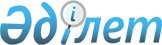 Қазақстан Республикасының Азаматтық процестік кодексіҚазақстан Республикасының Кодексі 2015 жылғы 31 қазандағы № 377-V ҚРЗ.      ЗҚАИ-ның ескертпесі!      Осы Кодекс 2016 жылғы 1 қаңтардан бастап қолданысқа енгізіледі.      Қолданушылар назарына!      Қолданушыларға ыңғайлы болу үшін ЗҚАИ мазмұнды жасады.       МАЗМҰНЫ      Ескерту. Мазмұны алып тасталды – ҚР 15.11.2021 № 72-VII (01.01.2022 бастап қолданысқа енгізіледі) Заңымен.
      Ескерту. Бүкіл мәтін бойынша:
      "толмағандарды девиантты мінез-құлықты балаларға арналған", "толмағанды девиантты мінез-құлықты балаларға арналған", "және девиантты мінез-құлықты балаларға арналған", "толмағанның девиантты мінез-құлықты балаларға арналған" деген сөздер тиісінше "толмағандарды", "толмаған адамды", "және", "толмаған адамның" деген сөздермен ауыстырылды;
      "ерекше режимде ұстайтын ұйымдарға", "ерекше режимде ұстайтын ұйымға", "ерекше режимде ұстайтын арнаулы ұйымға", "ерекше режимде ұстайтын ұйымда" деген сөздер тиісінше "ерекше режимде ұстайтын білім беру ұйымдарына", "ерекше режимде ұстайтын білім беру ұйымына", "ерекше режимде ұстайтын білім беру ұйымына", "ерекше режимде ұстайтын білім беру ұйымында" деген сөздермен ауыстырылды - ҚР 01.04.2019 № 240-VI Заңымен (алғашқы ресми жарияланған күнінен кейін күнтізбелік он күн өткен соң қолданысқа енгізіледі).
      Бүкіл мәтін бойынша "талап қоюды (арыз)", "Талап қою (арыз)", "талап қою арызы (арыз)", "талап қою арызын", "талап арызды", "талап қоюды (арызды)", "талап қоюдан (арыздан)", "талап қою арызына", "талап арыз", "талап қою арызы", "Талап қою арызының", "Талап қою арызы", "талап арызда", "Талап арызға", "Талап қою арызына", "талап қою арызының", "талап арызға", "Талап қою арызын", "Талап арызды", "талап қою арызында", "талап арыздың", "талап қою арызымен", "анықталса, арызды қараусыз қалдырады", "Талап қою арызын қарау үшін", "Талап қою арыздарын", "талап қою арыздарын" деген сөздер тиісінше "талап қоюды", "Талап қою", "талап қою", "талап қоюды", "талап қоюды", "талап қоюды", "талап қоюдан", "талап қоюға", "талап қою", "талап қою", "Талап қоюдың", "Талап қою", "талап қоюда", "Талап қоюға", "Талап қоюға", "талап қоюдың", "талап қоюға", "Талап қоюды", "Талап қоюды", "талап қоюда", "талап қоюдың", "талап қоюмен", "анықталса, талап қоюды қараусыз қалдырады", "Өтінішті қараусыз", "Талап қоюларды", "талап қоюларды" деген сөздермен ауыстырылды – ҚР 20.12.2021 № 84-VII (алғашқы ресми жарияланған күнінен кейін күнтізбелік он күн өткен соң қолданысқа енгізіледі) Заңымен.
 1-БӨЛІМ. ЖАЛПЫ ЕРЕЖЕЛЕР
1-тарау. ҚАЗАҚСТАН РЕСПУБЛИКАСЫНЫҢ АЗАМАТТЫҚ ПРОЦЕСТІК
ЗАҢНАМАСЫ1-бап. Қазақстан Республикасының азаматтық сот ісін жүргізу туралы заңнамасы      1. Қазақстан Республикасының аумағында азаматтық істер бойынша сот ісін жүргізу тәртібі Қазақстан Республикасының Конституциясында, Қазақстан Республикасының конституциялық заңдарында, Қазақстан Республикасының Конституциясына және халықаралық құқықтың жалпыға бірдей танылған қағидаттары мен нормаларына негізделген осы Кодексте айқындалады. Азаматтық сот ісін жүргізу тәртібін реттейтін өзге де заңдардың ережелері осы Кодекске енгізілуге жатады.      2. Қазақстан Республикасының халықаралық шарттық және өзге де міндеттемелері, сондай-ақ Қазақстан Республикасы Конституциялық Сотының және Жоғарғы Сотының нормативтік қаулылары азаматтық процестік құқықтың құрамдас бөлігі болып табылады.      3. Қазақстан Республикасының азаматтық сот ісін жүргізу туралы заңнамасы азаматтық, отбасылық, еңбек, тұрғын үй, қаржы, шаруашылық, жер және басқа құқықтық қатынастардан туындайтын даулар бойынша істерді, сондай-ақ ерекше жүргізілетін істерді қарау тәртібін белгілейді.      Ескерту. 1-бапқа өзгеріс енгізілді – ҚР 05.11.2022 № 157-VII (01.01.2023 бастап қолданысқа енгізіледі); 27.03.2023 № 216-VII (алғашқы ресми жарияланған күнінен кейін күнтізбелік он күн өткен соң қолданысқа енгізіледі) Заңдарымен.
2-бап. Азаматтық сот ісін жүргізуде басым күші бар құқықтық нормаларды қолдану       1. Қазақстан Республикасы Конституциясының жоғары заңдық күші бар және Республиканың бүкіл аумағында тікелей қолданылады. Осы Кодекс пен Қазақстан Республикасы Конституциясының нормалары арасында қайшылықтар болған жағдайда, Конституцияның ережелері қолданылады.       2. Осы Кодекс пен Қазақстан Республикасы конституциялық заңының нормалары арасында қайшылықтар болған жағдайда конституциялық заңның ережелері қолданылады. Осы Кодекс пен өзге де заңдардың нормалары арасында қайшылықтар болған жағдайда, осы Кодекстің ережелері қолданылады.       3. Қазақстан Республикасы ратификациялаған халықаралық шарттар осы Кодекстен басым болады және халықаралық шартты қолдану үшін заң шығару талап етілетіннен басқа жағдайларда олар тікелей қолданылады.3-бап. Азаматтық процестік заңның уақыт тұрғысынан қолданылуы      1. Азаматтық сот ісін жүргізу процестік әрекетті орындау немесе процестік шешімді қабылдау кезіне қолданысқа енгізілген азаматтық процестік заңға сәйкес жүзеге асырылады.      2. Жаңа міндеттер жүктейтін, процеске қатысушыларға тиесілі құқықтың күшін жоятын немесе оларды кемітетін, олардың пайдаланылуын қосымша шарттармен шектейтін азаматтық процестік заңның кері күші болмайды.      3. Дәлелдемелердің жарамдылығы оларды алған кезде қолданылған заңға сәйкес айқындалады. 2-тарау. АЗАМАТТЫҚ СОТ ІСІН ЖҮРГІЗУДІҢ МІНДЕТТЕРІ МЕН ҚАҒИДАТТАРЫ4-бап. Азаматтық сот ісін жүргізудің міндеттері      Азаматтардың, мемлекеттің және заңды тұлғалардың бұзылған немесе даулы құқықтарын, бостандықтары мен заңды мүдделерін қорғау және қалпына келтіру, азаматтық айналымда заңдылықты сақтау, істің толық, уақтылы, әділ қаралуын және шешілуін қамтамасыз ету, дауды бейбіт жолмен реттеуге жәрдемдесу, құқық бұзушылықтардың алдын алу мен қоғамда заңға және сотқа құрметпен қарауды қалыптастыру азаматтық сот ісін жүргізудің міндеттері болып табылады.      Ескерту. 4-бап жаңа редакцияда – ҚР 27.03.2023 № 216-VII (алғашқы ресми жарияланған күнінен кейін күнтізбелік он күн өткен соң қолданысқа енгізіледі) Заңымен.
5-бап. Азаматтық сот ісін жүргізу қағидаттары       1. Азаматтық сот ісін жүргізу осы тарауда жазылған қағидаттар негізінде жүзеге асырылады.       2. Азаматтық сот ісін жүргізу қағидаттарын бұзу оның сипаты мен елеулілігіне қарай шығарылған сот актілерінің күшін жоюға әкеледі.6-бап. Заңдылық       1. Сот азаматтық істерді қарау және шешу кезінде Қазақстан Республикасы Конституциясының, Қазақстан Республикасы конституциялық заңдарының, осы Кодекстің, басқа да нормативтік құқықтық актілердің, қолданылуға жататын Қазақстан Республикасы халықаралық шарттарының талаптарын дәлме-дәл сақтауға міндетті.       2. Соттар адамның және азаматтың Конституцияда бекітілген құқықтары мен бостандықтарына нұқсан келтіретін заңдарды және өзге де нормативтік құқықтық актілерді қолдануға құқылы емес. Егер сот қолданылуға жататын заң немесе өзге де нормативтік құқықтық акт адамның және азаматтың Конституцияда бекітілген құқықтары мен бостандықтарына нұқсан келтіреді деп тапса, ол іс бойынша іс жүргізуді тоқтата тұруға және бұл актіні конституциялық емес деп тану туралы ұсынумен Қазақстан Республикасының Конституциялық Сотына өтініш жасауға міндетті. Сот Қазақстан Республикасы Конституциялық Сотының қорытынды шешімін алған соң іс бойынша іс жүргізу қайта басталады.      3. Сот істі қарау және шешу кезінде мемлекеттік немесе өзге де органның актісі заңға сәйкес келмейді немесе ол өкілеттіктерді асыра пайдаланып шығарылған деп белгілесе, заңның нормаларын қолданады.      4. Даулы құқықтық қатынастарды реттейтін құқық нормалары болмаған жағдайда, сот ұқсас қатынастарды реттейтін құқық нормаларын қолданады, ал мұндай нормалар болмаған кезде, Қазақстан Республикасы заңнамасының жалпы негіздері мен мағынасын негізге ала отырып, дауды шешеді.      5. Егер заңда немесе дауласушы тараптардың келісімінде тиісті мәселелерді соттың шешуі көзделсе, сот бұл мәселелерді әділдік пен ақылға сыйымдылық өлшемшарттарын негізге ала отырып шешуге міндетті.      Ескерту. 6-бапқа өзгеріс енгізілді – ҚР 05.11.2022 № 157-VII (01.01.2023 бастап қолданысқа енгізіледі) Заңымен.
7-бап. Сот төрелігін тек соттың жүзеге асыруы      1. Азаматтық істер бойынша сот төрелігін тек сот қана осы Кодексте белгіленген қағидалар бойынша жүзеге асырады.      2. Соттың билік өкілеттіктерін кімнің де болса иеленуі заңда көзделген жауаптылыққа әкеп соғады.      3. Төтенше, сондай-ақ заңсыз құрылған өзге де соттар шешімінің заңды күші болмайды және орындалуға жатпайды.      4. Өз қарауына жатпайтын іс бойынша азаматтық сот ісін жүргізуді жүзеге асырған, өз өкілеттіктерін асыра пайдаланған немесе осы Кодексте көзделген азаматтық сот ісін жүргізу қағидаттарын өзге де елеулі түрде бұзған соттың шешімдері заңсыз болады және олардың күші жойылуға жатады.      5. Соттың азаматтық іс бойынша шешімдерін тиісті соттар ғана осы Кодексте көзделген тәртіппен тексере алады және қайта қарай алады.8-бап. Тұлғаның құқықтарын, бостандықтары мен заңды мүдделерін сотта қорғау      1. Әркім бұзылған немесе даулы құқықтарын, бостандықтарын немесе заңды мүдделерін қорғау үшін осы Кодексте белгіленген тәртіппен сотқа жүгінуге құқылы.      2. Мемлекеттік органдар өз құзыреті шегінде, азаматтар мен заңды тұлғалар осы Кодексте белгіленген тәртіппен басқа тұлғалардың немесе тұлғалардың белгісіз бір тобының бұзылған немесе даулы заңды мүдделерін қорғау туралы арыз беріп, сотқа жүгінуге құқылы.      Прокурор өзіне жүктелген міндеттерді жүзеге асыру мақсатында және азаматтар мен заңды тұлғалардың құқықтарын, қоғамдық және мемлекеттік мүдделерді қорғау үшін талап қоюды беріп, сотқа жүгінуге құқылы.      3. Өзінің келісімінсіз ешкімге ол үшін заңда көзделген соттылық өзгертілмейді.      4. Егер заңға қайшы келсе немесе кімнің де болсын құқықтарын, бостандықтарын немесе заңды мүдделерін бұзса, сотқа жүгіну құқығынан бас тарту жарамсыз болады.      5. Талап қою осы Кодексте көзделген ерекшеліктер ескеріле отырып, сотқа жазбаша нысанда немесе электрондық құжат нысанында берілуі мүмкін.      6. Егер істердің белгілі бір санаты үшін дауды сотқа дейін реттеу тәртібі заңда белгіленсе немесе шартта көзделсе, сотқа жүгіну осы тәртіп сақталғаннан кейін мүмкін болады.9-бап. Іске қатысатын адамдардың ар-намысы мен қадір-қасиетін, іскерлік беделін құрметтеу      1. Азаматтық іс бойынша іс жүргізу кезінде азаматтық процеске қатысатын тұлғаның ар-намысын қорлайтын немесе қадір-қасиетін кемсітетін, іскерлік беделін кемітетін әрекеттерге тыйым салынады.      2. Азаматтық сот ісін жүргізу барысында мемлекеттік органдардың және лауазымды адамдардың заңсыз әрекеттерінен, сондай-ақ басқа да тұлғалардың осы баптың бірінші бөлігінде көрсетілген әрекеттерді жасауына байланысты жеке тұлғаға келтірілген моральдық зиян, жеке тұлғаға немесе заңды тұлғаға келтірілген залалдар заңда белгіленген тәртіппен өтелуге тиіс.10-бап. Жеке өмірге қол сұғылмаушылық. Хат жазысу, телефон арқылы сөйлесу, пошта, телеграф және өзге де хабарлар құпиясы      Жеке өмір, жеке және отбасылық құпия заңның қорғауында болады.      Әркімнің жеке салымдары мен жинақтарының, жазысқан хаттарының, телефон арқылы сөйлескен сөздерінің, пошта, телеграф арқылы және өзге де хабарларының құпиялылығына құқығы бар. Азаматтық процесс барысында осы құқықты шектеуге заңда тікелей белгіленген жағдайларда және тәртіппен ғана жол беріледі.11-бап. Меншікке қол сұғылмаушылық      1. Меншікке заңмен кепілдік беріледі. Соттың шешімінсіз ешкімді де өз мүлкінен айыруға болмайды.      2. Талап қоюды қамтамасыз ету мақсатында мүлікке тыйым салу осы Кодексте көзделген негіздер бойынша және тәртіппен жүргізілуі мүмкін.12-бап. Судьялардың тәуелсіздігі       1. Судья сот төрелігін жүргізу кезінде тәуелсіз болады және тек Қазақстан Республикасының Конституциясына және заңға ғана бағынады.      2. Судьялар азаматтық істерді өздеріне сырттан кез келген ықпал ету болмайтын жағдайларда қарайды және шешеді. Судьялардың сот төрелігін жүргізу қызметіне қандай да болсын араласуға тыйым салынады және заңда белгіленген жауаптылыққа әкеп соғады. Судьялар нақты істер бойынша есеп бермейді.       3. Судьялар тәуелсіздігінің кепілдігі Қазақстан Республикасының Конституциясында және заңда белгіленген.13-бап. Жұрттың бәрінің заң мен сот алдындағы теңдігі      1. Азаматтық істер бойынша сот төрелігі барлық адамдардың заң мен сот алдындағы теңдігі негізінде жүзеге асырылады.      2. Азаматтық сот ісін жүргізу барысында:      азаматтардың ешқайсысына артықшылық берілмейді, олардың ешқайсысын тегіне, әлеуметтік, лауазымдық және мүліктік жағдайына, жынысына, нәсіліне, ұлтына, тіліне, дінге көзқарасына, нанымына, тұрғылықты жеріне байланысты немесе кез келген өзге де мән-жайлар бойынша кемсітуге болмайды;      заңды тұлғалардың ешқайсысына артықшылық берілмейді және олардың бірде-бірін орналасқан жеріне, ұйымдық-құқықтық нысанына, бағыныстылығына, меншік нысанына байланысты және басқа да мән-жайлар бойынша кемсітуге болмайды.       3. Азаматтық-құқықтық жауапкершілікке қарсы иммунитеті бар тұлғаларға қатысты азаматтық сот ісін жүргізу шарттары Қазақстан Республикасының Конституциясында, осы Кодексте, заңдарда және Қазақстан Республикасы ратификациялаған халықаралық шарттарда айқындалады.14-бап. Сот ісін жүргізу тілі      1. Азаматтық істер бойынша сот ісін жүргізу қазақ тілінде жүргізіледі, сот ісін жүргізуде қазақ тілімен қатар ресми түрде орыс тілі, ал заңда белгіленген жағдайларда басқа тілдер де қолданылады.      2. Сот ісін жүргізу тілі сотқа талап қою берілген тілге байланысты сот ұйғарымымен белгіленеді. Сол бір азаматтық іс бойынша іс жүргізу бастапқы белгіленген сот ісін жүргізу тілінде жүзеге асырылады.      Істі сот талқылауына дайындау кезінде екі тараптың да жазбаша өтінішхаты бойынша сот ұйғарыммен сот ісін жүргізу тілін өзгертуге құқылы.      Егер істі бірінші сатыдағы сотта қарауға дайындау барысында талап қоюшының өз өкілі талап қою берген тілді білмейтіні анықталса, онда сот талап қоюшының жазбаша өтінішхаты бойынша сот ісін жүргізу тілін өзгерту туралы ұйғарым шығарады.      3. Іс бойынша іс жүргізілетін тілді білмейтін немесе жеткілікті түрде білмейтін іске қатысатын адамдарға ана тілінде немесе өздері білетін басқа тілде мәлімдеме жасау, түсініктемелер және айғақтар беру, өтінішхаттар мәлімдеу, шағымдар беру, сот актілеріне дау айту, іс материалдарымен танысу, сотта сөз сөйлеу; осы Кодексте белгіленген тәртіппен аудармашының, есту қабілеті бойынша мүгедектігі бар адамдар үшін ымдау тілі маманының көрсететін қызметтерін тегін пайдалану құқығы түсіндіріледі және қамтамасыз етіледі.      4. Сот азаматтық сот ісін жүргізуде сот ісін жүргізу тілін білмейтін адамдарға заң бойынша оларға қажетті іс материалдарының аудармасын тегін қамтамасыз етеді. Сот іске қатысатын адамдарға сотта сөйлейтіндердің басқа тілде сөйлейтін бөлігін сот ісін жүргізу тіліне аударуды тегін қамтамасыз етеді.      5. Іске қатысатын және сот ісін жүргізу тілін білмейтін, істегі құжаттарды беру туралы жазбаша түрде өтініш берген адамға сот құжаттары өзінің ана тіліне немесе ол білетін басқа тілге аударылып табыс етіледі.      6. Істі сот талқылауына дайындау аяқталғаннан кейін тараптар мен іске қатысатын басқа да адамдар ұсынатын, сот ісін жүргізу тілінде дайындалмаған құжаттарға сот ісін жүргізу тіліне аудармасы қоса берілуге тиіс.      Ескерту. 14-бапқа өзгеріс енгізілді - ҚР 27.06.2022 № 129-VII (алғашқы ресми жарияланған күнінен кейін күнтізбелік он күн өткен соң қолданысқа енгізіледі) Заңымен.
15-бап. Тараптардың жарыспалылығы мен тең құқықтылығы      1. Азаматтық сот ісін жүргізу тараптардың жарыспалылығы мен тең құқықтылығы негізінде жүзеге асырылады. Азаматтық процеске қатысатын тараптарға осы Кодексте өзінің ұстанымын қорғауға тең мүмкіндіктер берілген.      2. Тараптар азаматтық сот ісін жүргізу барысында өз ұстанымын, оны қорғау тәсілдері мен құралдарын өз бетінше және соттан және іске қатысатын басқа да адамдардан тәуелсіз таңдайды.      3. Сот объективтілікті және бейтараптылықты сақтай отырып, процеске басшылықты жүзеге асырады, тараптардың істің мән-жайларын толық және объективті зерттеуге арналған процестік құқықтарын іске асыруы үшін қажетті жағдайлар жасайды.      Сот іске қатысатын адамдарға олардың құқықтары мен міндеттерін түсіндіреді, процестік әрекеттерді жасаудың немесе жасамаудың салдарлары туралы ескертеді, олардың құқықтық позициялары мен дәлелдемелерін нақтылайды, олармен істің мән-жайларын талқылайды және осы Кодексте көзделген жағдайларда, оларға өздерінің құқықтарын жүзеге асыруға жәрдемдеседі.      Сот шешімді әрбір тарапқа бірдей негіздерде зерттеуге қатысуды қамтамасыз еткен дәлелдемелерге ғана негіздейді.      4. Сот тараптың уәжді өтінішхаты бойынша не өз бастамасы бойынша істің материалдарын жинау және зерттеу, тараптар дәлелдерінің негізділігін және сотқа ұсынылған дәлелдемелердің анықтығын тексеру бойынша шаралар қабылдайды, сондай-ақ азаматтық сот ісін жүргізу міндеттеріне қол жеткізуге бағытталған өзге де әрекеттерді орындайды.      5. Сот тараптарға бірдей әрі құрметпен қарайды.      Ескерту. 15-бапқа өзгеріс енгізілді – ҚР 10.06.2020 № 342-VI Заңымен (алғашқы ресми жарияланған күнінен кейін күнтізбелік он күн өткен соң қолданысқа енгізіледі).
16-бап. Дәлелдемелерді ішкі сенім бойынша бағалау       1. Судья істе бар дәлелдемелерді жиынтығында бейтарап, жан-жақты және толық қарауға негізделген өзінің ішкі сенімі бойынша бағалайды, бұл ретте ол заң мен ар-ұятты басшылыққа алады.       2. Сот үшін ешқандай дәлелдемелердің күні бұрын белгіленген күші болмайды.17-бап. Айғақтар беру міндетінен босату      1. Ешкім өзіне, жұбайына (зайыбына) және аясы заңда айқындалатын жақын туыстарына қарсы айғақтар беруге міндетті емес.      2. Діни қызметшілер тәубаға келіп, өздеріне сырын ашқандарға қарсы куәгер болуға міндетті емес.      3. Осы баптың бірінші және екінші бөліктерінде көзделген жағдайларда көрсетілген адамдар айғақтар беруден бас тартуға құқылы және жауапқа тартылмайды.18-бап. Білікті заң көмегіне құқықтарды қамтамасыз ету      1. Әркімнің азаматтық процесс барысында осы Кодекстің ережелеріне сәйкес білікті заң көмегін алуға құқығы бар.      2. Заңда көзделген жағдайларда заң көмегі тегін көрсетіледі.19-бап. Сот талқылауының жариялылығы      1. Азаматтық істерді талқылау барлық сот сатыларында ашық жүргізіледі. Сот актілері жария түрде хабарланады.      2. Жабық сот отырысында мемлекеттік құпия болып табылатын мәліметтері бар шешімді жариялауды қоса алғанда, істерді, сондай-ақ бала асырап алу туралы істерді қарау және шешу заңға сәйкес жүзеге асырылады.       Егер жеке өмірге қолсұғылмаушылықты, жеке, отбасылық, коммерциялық немесе заңмен қорғалатын өзге де құпияны сақтауды қамтамасыз ету қажет болса не ашық талқылауға кедергі келтіретін өзге де мән-жайлар болса, сондай-ақ осы Кодекстің 188-бабының төртінші бөлігінде көзделген жағдайда іске қатысатын адамның өтінішхаты бойынша немесе соттың бастамасы бойынша жабық сот отырысында азаматтық іс қаралуы және шешілуі мүмкін.      3. Жеке хат жазысу және өзге де жеке хабарлар өзара хат жазысқан және осы жеке хабарлар өздеріне қатысты адамдардың келісімімен ғана ашық сот отырысында жария етілуі мүмкін. Мұндай келісім болмаған жағдайда хат жазысу мен хабарлар жабық сот отырысында жария етіледі және зерттеледі.       Көрсетілген қағидалар жеке сипаттағы мәліметтер бар аудио-, бейнежазбаларды, фотоға және киноға түсіру материалдары мен электрондық, цифрлық және өзге де материалдық жеткізгіштердегі басқа да материалдарды зерттеу кезінде де қолданылады.       4. Істі жабық сот отырысында талқылау кезінде іске қатысатын адамдар, олардың өкілдері, ал қажет болған жағдайларда куәлар, сарапшылар, мамандар, аудармашылар да қатысады, оларға сот осы баптың екінші бөлігінде көрсетілген мәліметтерді жария еткені үшін жауаптылық туралы ескертеді.      5. Он алты жасқа толмаған азаматтар, егер олар іске қатысатын адамдар немесе куәлар болып табылмаса, сот отырысы залына жіберілмейді.      6. Істі жабық сот отырысында талқылау осы Кодексте белгіленген барлық қағидалар сақтала отырып жүргізіледі.      7. Іске қатысатын адамдардың және басқа да адамдардың, оның ішінде ашық сот отырысына қатысып отырған бұқаралық ақпарат құралдары өкілдерінің сот отырысының барысы бойынша жазбалар жасауға, оны залда отырған орындарынан аудиожазу құралдарының және цифрлық жеткізгіштердің көмегімен жазып алуға құқығы бар. Сот талқылауы залында киноға және фотоға түсіруге, бейнежазба жасауға, тікелей радио- және телетрансляция жүргізуге, Интернеттің ақпараттық-коммуникациялық желісінде бейнетрансляция жүргізуге соттың рұқсатымен және іске қатысатын адамдардың пікірі ескеріле отырып жол беріледі. Бұл туралы сот отырысының хаттамасына енгізілетін сот ұйғарымында көрсетіледі. Бұл әрекеттер сот отырысының қалыпты өтуіне кедергі келтірмеуге тиіс және сот оларды уақыт жағынан шектеуі мүмкін.      8. Сот талқылауының барлық немесе бір бөлігіне қатысты істі жабық сот отырысында талқылау туралы сот ұйғарым шығарады, ол сот отырысының хаттамасына енгізіледі.      9. Заңды күшіне енген сот актілері соттың интернет-ресурсында жарияланады және осы баптың екінші бөлігінде және өзге де заңдарда белгіленген шектеулер ескеріле отырып, жария түрде талқылануы мүмкін.      10. Соттың іс жүргізуіндегі азаматтық істер бойынша сотқа келіп түскен өтініштер туралы ақпарат жария етілуге және осы ақпаратты соттың ресми интернет-ресурсында орналастыру арқылы процеске қатысушылардың назарына жеткізілуге тиіс.      Ескерту. 19-бапқа өзгеріс енгізілді – ҚР 20.12.2021 № 84-VII (алғашқы ресми жарияланған күнінен кейін күнтізбелік он күн өткен соң қолданысқа енгізіледі) Заңымен.
20-бап. Сот отырысында қауіпсіздікті қамтамасыз ету      1. Істі сотта талқылау соттың қалыпты жұмысын және сот отырысы залында қатысып отырған адамдардың қауіпсіздігін қамтамасыз ететін жағдайларда өтуге тиіс. Сот отырысы кезінде залда қоғамдық тәртіптің сақталуын сот приставы қамтамасыз етеді.      2. Судьялар мен сот отырысы залына қатысып отырған азаматтардың қауіпсіздігін қамтамасыз ету мақсатында төрағалық етуші істі талқылау кезінде қатысуға ниет білдірген адамдардың жеке басын куәландыратын құжаттарын тексеруді, жеке басын тексеріп қарауды және олар алып өтетін заттарды тексеріп қарауды қоса алғанда, оларға тексеру жүргізу туралы өкім ете алады.21-бап. Сот актілерінің міндеттілігі      1. Бірінші сатыдағы сот азаматтық істер бойынша сот актілерін сот бұйрықтары, шешімдері, ұйғарымдары, қаулылары нысанында қабылдайды.      Апелляциялық, кассациялық сатылардағы соттар сот актілерін ұйғарымдар мен қаулылар нысанында қабылдайды.      2. Заңды күшіне енген сот актілері, сондай-ақ сот төрелігін жүргізу кезінде соттар мен судьялардың өкімдері, талаптары, тапсырмалары, шақырулары, сұрау салулары және басқа да өтініштері барлық мемлекеттік органдар, жергілікті өзін-өзі басқару органдары, заңды тұлғалар, лауазымды адамдар, азаматтар үшін міндетті және Қазақстан Республикасының бүкіл аумағында орындалуға жатады.      Қазақстан Республикасының Конституциялық Соты конституциялық емес деп таныған заңға немесе өзге де нормативтік құқықтық актіге негізделген сот актілері орындалуға жатпайды.      3. Сот актілерін орындамау, сол сияқты сотты құрметтемеудің өзге де көрінісі заңда көзделген жауаптылыққа әкеп соғады.      4. Сот актісінің міндеттілігі іске қатыспаған мүдделі адамдардың бұзылған немесе даулы құқықтарын, бостандықтары мен заңды мүдделерін қорғау үшін сотқа жүгіну мүмкіндігінен айырмайды.      Ескерту. 21-бапқа өзгеріс енгізілді – ҚР 05.11.2022 № 157-VII (01.01.2023 бастап қолданысқа енгізіледі) Заңымен.
22-бап. Сот актілеріне шағым жасау бостандығы      Іске қатысатын адамдар, сондай-ақ сот өздерінің құқықтары мен міндеттеріне қатысты сот актілерін шығарған адамдар осы Кодексте белгіленген тәртіппен сот актілеріне шағым жасауы мүмкін. 3-тарау. ВЕДОМСТВОЛЫҚ ЖӘНЕ СОТТЫЛЫҚ23-бап. Азаматтық істердің соттарға ведомстволығы      1. Егер осы Кодекске және басқа да заңдарға сәйкес бұзылған немесе даулы құқықтарды, бостандықтар мен заңды мүдделерді қорғау өзгеше тәртіппен жүзеге асырылмаса, соттар оларды қорғау туралы істерді азаматтық сот ісін жүргізу тәртібімен қарайды және шешеді.      2. Азаматтық, отбасылық, еңбек, тұрғын үй, қаржы, шаруашылық, жер қатынастарынан және басқа да құқықтық қатынастардан туындайтын даулар бойынша талап қою ісін жүргізудің азаматтық істері соттардың ведомстволығына жатады.      3. Осы Кодексте көзделген ерекше талап қою ісін жүргізу істері соттардың ведомстволығына жатады.      4. Санаттары осы Кодексте көзделген ерекше жүргізілетін істер соттардың ведомстволығына жатады.      5. Егер заңда, Қазақстан Республикасы ратификациялаған халықаралық шарттарда немесе тараптардың келісімінде өзгеше көзделмесе, шетелдіктер, азаматтығы жоқ адамдар, шетелдік ұйымдар қатысатын, сондай-ақ халықаралық ұйымдар қатысатын істер соттардың ведомстволығына жатады.      6. Шетелдік соттардың шешімдерін, сот бұйрықтарын және төрелік шешімдерді тану және орындау туралы істер соттардың ведомстволығына жатады.      7. Төрелік шешімдердің күшін жою туралы және осындай шешімдерді мәжбүрлеп орындауға жіберу туралы істер соттардың ведомстволығына жатады.      8. Азаматтық істердің басқа санаттары да заңға сәйкес соттардың ведомстволығына жатқызылуы мүмкін.      9. Мына:       1) қылмыстық істі тергеу кезінде қылмыстық қудалау органы;       2) соттың тәркілеуге жататын нәрселер көрсетілген мүлікті тәркілеу туралы, сондай-ақ заңсыз жолмен алынған не заңсыз жолмен алынған қаражатқа сатып алынған, сондай-ақ қылмыстық құқық бұзушылық жасау заты немесе құралы болып табылатын мүлікті мемлекеттің кірісіне айналдыру туралы үкімі (қаулысы) негізінде;      3) соттың әкімшілік құқық бұзушылық жасау нәрсесін немесе затын тәркілеу туралы қаулысы негізінде салынған, адамдардың мүлкіне қатысты мүлікті тыйым салудан босату (тізімдемеден шығару) туралы талап қоюлар азаматтық сот ісін жүргізу тәртібімен қарауға жатпайды.       Қылмыстық процесті жүргізетін орган әрекеттерінің заңдылығы, мүлікке тыйым салуға, оны тәркілеуге, мемлекеттің кірісіне айналдыруға қатысты мәселелер бойынша әкімшілік құқық бұзушылық туралы іс Қазақстан Республикасының Қылмыстық-процестік кодексінде және Қазақстан Республикасының Әкімшілік құқық бұзушылық туралы кодексінде белгіленген тәртіппен тексерілуге жатады.      Ескерту. 23-бапқа өзгеріс енгізілді - ҚР 29.06.2020 № 351-VI Заңымен (01.07.2021 бастап қолданысқа енгізіледі).
24-бап. Дауды (жанжалды) медиация немесе партисипативтік рәсім тәртібімен шешу. Дауды төреліктің, "Астана" халықаралық қаржы орталығы сотының шешуіне беру       Ескерту. 24-баптың тақырыбына өзгеріс енгізілді – ҚР 10.06.2020 № 342-VI Заңымен (алғашқы ресми жарияланған күнінен кейін күнтізбелік он күн өткен соң қолданысқа енгізіледі).      Соттың ведомстволығына жататын, азаматтық-құқықтық қатынастардан туындаған дау (жанжал) тараптардың жазбаша келісімі бойынша медиация, партисипативтік рәсім тәртібімен шешілуі немесе бұған заңда тыйым салынбаған кезде, төреліктің, "Астана" халықаралық қаржы орталығы сотының қарауына берілуі мүмкін.      Ескерту. 24-бапқа өзгеріс енгізілді – ҚР 10.06.2020 № 342-VI Заңымен (алғашқы ресми жарияланған күнінен кейін күнтізбелік он күн өткен соң қолданысқа енгізіледі).
25-бап. Сот ведомстволығының басымдығы      1. Бірі – сотқа, ал басқалары – соттан тыс органдарға ведомстволық, өзара байланысты бірнеше талаптар біріктірілген кезде, барлық талаптар сотта қаралуға тиіс.      2. Нақты даудың ведомстволығына қатысты заңдарды түсіндіруде күмән туындаған немесе коллизиялар болған жағдайда, оны сот қарайды.26-бап. Аудандық (қалалық) соттардың және оларға теңестірілген соттардың соттылығына жататын азаматтық істер      Осы Кодекстің 27-бабының 1-2-бөлігінде көзделген істерді қоспағанда, азаматтық істер аудандық (қалалық) және оларға теңестірілген соттарда қаралады және шешіледі.      Ескерту. 26-бапқа өзгеріс енгізілді – ҚР 29.06.2020 № 351-VI Заңымен (01.07.2021 бастап қолданысқа енгізіледі).
27-бап. Азаматтық істердің мамандандырылған соттардың, мамандандырылған сот құрамдарының соттылығына жатқызылуы       Ескерту. 27-баптың тақырыбы жаңа редакцияда - ҚР 27.12.2019 № 291-VІ (алғашқы ресми жарияланған күнінен кейін күнтізбелік он күн өткен соң қолданысқа енгізіледі); өзгеріс енгізілді – ҚР 20.03.2021 № 20-VII (01.07.2021 бастап қолданысқа енгізіледі) Заңдарымен.      1. Мамандандырылған ауданаралық экономикалық соттар, басқа соттың соттылығына жататындығы заңда айқындалған істерді қоспағанда, тараптары заңды тұлға құрмай жеке кәсіпкерлік қызметін жүзеге асыратын жеке тұлғалар, заңды тұлғалар болып табылатын мүлiктiк және мүлiктiк емес даулар бойынша, сондай-ақ корпоративтік даулар бойынша азаматтық iстердi қарайды және шешеді.      Корпоративтік дауларға олардың тарапы коммерциялық ұйым, коммерциялық ұйымдар қауымдастығы (одағы), коммерциялық ұйымдар және (немесе) жеке кәсіпкерлер қауымдастығы (одағы), Қазақстан Республикасының заңдарына сәйкес өзін-өзі реттейтін ұйым мәртебесі бар коммерциялық емес ұйым және (немесе) оның акционерлері (қатысушылары, мүшелері), оның ішінде бұрынғы акционерлері (бұдан әрі – корпоративтік даулар) болып табылатын:      1) заңды тұлғаны құруға, қайта ұйымдастыруға және таратуға;      2) өзіне акционерлік қоғамның акцияларын, шаруашылық серіктестіктердің жарғылық капиталындағы қатысу үлестерін, кооперативтер мүшелерінің пайларын қамтитын мұраға қалдырылған мүлікті бөлуге немесе ерлі-зайыптылардың ортақ мүлкін бөлуге байланысты туындайтын дауларды қоспағанда, акционерлік қоғамдар ақцияларының, шаруашылық серіктестіктердің жарғылық капиталындағы қатысу үлестерінің, кооперативтер мүшелері пайларының тиесілілігіне, олардың ауыртпалықтарын анықтауға және олардан туындайтын құқықтарды іске асыруға, оның ішінде олармен жасалған мәмілелерді жарамсыз деп тануды;      3) лауазымды адамдардың, құрылтайшылардың, акционерлердің, қатысушылардың (бұдан әрі – заңды тұлғаға қатысушылар) және өзге де тұлғалардың әрекеттерімен (әрекетсіздігімен) заңды тұлғаға келтірілген залалдарды өтеу туралы талаптарға;      4) мәмілелерді жарамсыз деп тануға және (немесе) осындай мәмілелердің жарамсыздығының салдарларын қолдануға;      5) заңды тұлғаның басқару органдарының құрамына кіретін немесе кірген адамдарды тағайындауға немесе сайлауға, өкілеттіктерін тоқтатуға, тоқтата тұруға және олардың жауаптылығына, сондай-ақ олардың өкілеттіктерін жүзеге асыруға, тоқтатуға, тоқтата тұруға байланысты осындай адамдар мен заңды тұлға арасындағы азаматтық құқықтық қатынастардан туындайтын дауларға;      6) бағалы қағаздар эмиссиясына;      7) акцияларға және өзге де бағалы қағаздарға құқықтарды ескере отырып, бағалы қағаздарды ұстаушылар тізілімі жүйесінің жүргізілуіне, сондай-ақ бағалы қағаздарды орналастыруға және (немесе) олардың айналымына байланысты дауларға;      8) акциялар эмиссиясын мемлекеттік тіркеуді жарамсыз деп тануға;      9) заңды тұлғаға қатысушылардың жалпы жиналысын шақыру мен өткізуге және онда қабылданған шешімдерге;      10) заңды тұлғаның басқару органдарының шешімдеріне, әрекеттеріне (әрекетсіздігіне) дау айтуға байланысты даулар жатады.      1-1. Мамандандырылған ауданаралық экономикалық соттар Қазақстан Республикасының заңдарында көзделген жағдайларда қаржы ұйымдарын және банк конгломератына бас ұйым ретінде кіретін және қаржы ұйымдары болып табылмайтын ұйымдарды қайта құрылымдау туралы істерді, дара кәсіпкерлердің және заңды тұлғалардың берешегін қайта құрылымдау, оларды оңалту және олардың банкроттығы, сондай-ақ оларды банкроттық рәсімін қозғамай тарату туралы істерді де қарайды.      1-2. Астананың мамандандырылған ауданаралық экономикалық соты, астананың мамандандырылған ауданаралық әкімшілік сотының соттылығына жататын істерден басқа, инвестициялық даулар бойынша азаматтық істерді, сондай-ақ инвестордың инвестициялық қызметіне байланысты мемлекеттік органдардың инвесторларға талап қоюларын:      1) Қазақстан Республикасының аумағында кәсіпкерлік қызметті жүзеге асыратын шетелдік заңды тұлғаның (оның филиалының, өкілдігінің);      2) Қазақстан Республикасының заңнамасында белгіленген тәртіппен шетелдіктің қатысуымен құрылған, дауыс беретін акцияларының (жарғылық капиталға қатысу үлестерінің) елу және одан көп пайызы шетелдік инвесторға тиесілі заңды тұлғаның;      3) инвестицияларды жүзеге асыруға мемлекетпен жасалған келісімшарты болған кезде инвесторлардың қатысуымен қарайды.      2. Мамандандырылған басқа соттардың соттылығына жататын істерді қоспағанда, егер тараптардың бірі әскери қызметші, әскери басқару органдары, әскери бөлім болып табылса, әскери соттар азаматтық істерді қарайды.      ЗҚАИ-ның ескертпесі!
      3-бөлік жаңа редакцияда көзделген – ҚР 27.03.2023 № 216-VII (01.09.2023 бастап қолданысқа енгізіледі) Заңымен.
      3. Кәмелетке толмағандардың істері жөніндегі мамандандырылған ауданаралық соттар баланың тұрғылықты жерін айқындау; ата-ананың баламен араласу тәртібін айқындау және басқа адамдарда болатын баланы айырып алу туралы; бала ата-аналарының біреуімен республикадан тыс жерлерге тұрақты тұру үшін кеткен кезде баланың тұрғылықты жерін айқындау туралы; ата-ана құқықтарынан айыру (оларды шектеу) және оларды қалпына келтіру туралы; бала асырап алу және оның күшін жою туралы; кәмелетке толмағандарды арнаулы білім беру ұйымдарына немесе ерекше режимде ұстайтын білім беру ұйымдарына жіберу туралы даулар бойынша; кәмелетке толмағандарға қатысты қорғаншылық пен қамқоршылықтан (патронаттан) туындайтын даулар бойынша; кәмелетке толмағанның әкесін анықтау және одан алименттер өндіріп алу туралы; он төрттен он сегіз жасқа дейінгі кәмелетке толмағанның өз табыстарына өз бетінше иелік ету құқықтарын шектеу немесе олардан айыру туралы арыздар бойынша; кәмелетке толмағанды әрекетке толық қабілетті деп жариялау (эмансипация) туралы; әке болуды анықтау туралы және баланы күтіп-бағуға пайыздық қатынаста немесе нақты ақшалай сомада алименттер өндіріп алу туралы; алименттердің мөлшерін азайту туралы; кәмелетке толмағандардың еңбек, тұрғын үй құқықтарын қорғау туралы; кәмелетке толмағандар және кәмелетке толғандар бірлесіп, оның ішінде әрекетке қабілетсіз немесе әрекетке қабілеттілігі шектеулі кәмелетке толғандардың қатысуымен келтірілген зиянды өтеу туралы азаматтық істерді қарайды және шешеді.      Кәмелетке толмағандардың істері жөніндегі мамандандырылған ауданаралық соттың соттылығына жатқызылған істер кәмелетке толмаған адамның заңды өкілдерінің өтінішхаты бойынша, республикалық маңызы бар қалалардың және астананың, облыс орталықтарының шегінде орналасқан аудандық (қалалық) соттардың соттылығына жатқызылған істерді қоспағанда, баланың тұрғылықты (болатын) жеріндегі аудандық (қалалық) сотта қаралуы мүмкін немесе оған берілуі мүмкін. Өтінішхат істі сот талқылауына дайындау аяқталғанға дейін берілуі мүмкін.      4. Алып тасталды - ҚР 29.06.2020 № 351-VI Заңымен (01.07.2021 бастап қолданысқа енгізіледі).
       5. Инвестор қатысатын құқықтық қатынастардан туындайтын, инвестициялық қызметке байланысты емес өзге де даулар, сондай-ақ оңайлатылған іс жүргізумен қарауға жататын инвестор қатысатын даулар осы Кодекстің 3-тарауында белгіленген соттылыққа сәйкес аудандық (қалалық) және оларға теңестірілген соттардың соттылығына жатады.      Ескерту. 27-бапқа өзгеріс енгізілді - ҚР 11.07.2017 № 91-VI (алғашқы ресми жарияланған күнінен кейін күнтізбелік он күн өткен соң қолданысқа енгізіледі); 28.12.2018 № 210-VІ (алғашқы ресми жарияланған күнінен кейін күнтізбелік он күн өткен соң қолданысқа енгізіледі); 27.12.2019 № 290-VІ (алғашқы ресми жарияланған күнінен кейін күнтізбелік он күн өткен соң қолданысқа енгізіледі); 27.12.2019 № 291-VІ (алғашқы ресми жарияланған күнінен кейін күнтізбелік он күн өткен соң қолданысқа енгізіледі); 29.06.2020 № 351-VI (01.07.2021 бастап қолданысқа енгізіледі); 20.03.2021 № 20-VII (01.07.2021 бастап қолданысқа енгізіледі); 05.11.2022 № 157-VII (алғашқы ресми жарияланған күнінен кейін күнтізбелік он күн өткен соң қолданысқа енгізіледі) Заңдарымен.
27-1-бап. Азаматтық істердің облыстық және оған теңестірілген соттың соттылығына жатқызылуы      Облыстық және оған теңестірілген сот тараптардың келісуімен осы облыстың аудандық (қалалық) соттары мен оларға теңестірілген соттарының іс жүргізуіндегі біртекті істердің бірін талап ете алады, өз іс жүргізуіне қабылдай алады, бірінші сатыдағы соттың қағидалары бойынша қарай алады және шеше алады.      Ескерту. 27-1-баппен толықтырылды – ҚР 20.12.2021 № 84-VII (алғашқы ресми жарияланған күнінен кейін күнтізбелік он күн өткен соң қолданысқа енгізіледі) Заңымен.
28-бап. Азаматтық істердің Қазақстан Республикасы Жоғарғы Сотының соттылығына жатқызылуы       Ескерту. 28-бап алып тасталды – ҚР 29.06.2020 № 351-VI Заңымен (01.07.2021 бастап қолданысқа енгізіледі).28-1-бап. Азаматтық істердің Қазақстан Республикасы Жоғарғы Сотының соттылығына жатқызылуы      Қазақстан Республикасының Жоғарғы Соты тараптардың келісуімен аудандық (қалалық), облыстық және оларға теңестірілген соттардың іс жүргізуіндегі біртекті істердің бірін талап ете алады, өз іс жүргізуіне қабылдай алады, бірінші сатыдағы соттың қағидалары бойынша қарай алады және шеше алады.      Ескерту. 28-1-баппен толықтырылды – ҚР 20.12.2021 № 84-VII (алғашқы ресми жарияланған күнінен кейін күнтізбелік он күн өткен соң қолданысқа енгізіледі) Заңымен.
29-бап. Жауапкердің орналасқан жері бойынша талап қоюды беру      1. Талап қою жауапкердің тұрғылықты жері бойынша сотқа беріледі.       Жеке тұлғаның, оның ішінде заңды тұлға құрмай жеке кәсіпкерлік қызметті жүзеге асыратын жеке тұлғаның тұрғылықты жері Қазақстан Республикасының Азаматтық кодексінде белгіленген қағидалар бойынша айқындалады.      2. Заңды тұлғаға талап қою құрылтай құжаттарына сәйкес және (немесе) Бизнес-сәйкестендіру нөмірлерінің ұлттық тізіліміне енгізілген мекенжайға сәйкес заңды тұлғаның орналасқан жері бойынша сотқа беріледі. Заңды тұлға құрмайтын ұйымға талап қою оның орналасқан жері бойынша беріледі.30-бап. Талап қоюшының таңдауы бойынша соттылық      1. Тұрғылықты жері белгісіз не Қазақстан Республикасында тұрғылықты жері жоқ жауапкерге талап қою оның жылжымайтын мүлкінің орналасқан жері бойынша немесе оның ең соңғы белгілі тұрғылықты жері бойынша берілуі мүмкін.      2. Заңды тұлғаға талап қою оның мүлкінің орналасқан жері бойынша да берілуі мүмкін.      3. Заңды тұлға филиалының немесе өкілдігінің қызметінен туындайтын талап қою филиалдың немесе өкілдіктің орналасқан жері бойынша да берілуі мүмкін.      4. Талап қоюшы әке болуды анықтау туралы және алименттерді өндіріп алу туралы талап қоюларды өзінің тұрғылықты жері бойынша беруі мүмкін.      5. Мертігуден немесе денсаулығының өзге де зақымдануынан, сондай-ақ асыраушысының қайтыс болуынан келген зиянды өтеу туралы талап қоюларды талап қоюшы өзінің тұрғылықты жері бойынша немесе зиян келтірілген жер бойынша бере алады. Өмірге және (немесе) денсаулыққа келтірілген зиян үшін белгіленген тәртіппен жауапты болып танылған заңды тұлға таратылған жағдайда талап қоюлар тиісті бюджеттік бағдарлама әкімшісінің орналасқан жері бойынша беріледі.       6. Орындалатын орны көрсетілген шарттардан туындайтын талап қоюлар шарттың орындалатын орны бойынша да берілуі мүмкін.       ЗҚАИ-ның ескертпесі!
      7-бөлік жаңа редакцияда көзделген – ҚР 27.03.2023 № 216-VII (01.09.2023 бастап қолданысқа енгізіледі) Заңымен.
       7. Некені бұзу туралы талап қоюлар талап қоюшының тұрғылықты жері бойынша онымен кәмелетке толмаған балалары бірге тұрған жағдайда берілуі мүмкін.       8. Қылмыстық немесе әкімшілік жауаптылыққа заңсыз тартудан, процестік мәжбүрлеу шараларын не әкімшілік құқық бұзушылық туралы іс бойынша іс жүргізуді қамтамасыз ету шараларын заңсыз қолданудан бұзылған мүліктік және мүліктік емес құқықтарды қалпына келтіру туралы талап қоюлар талап қоюшының тұрғылықты немесе орналасқан жері бойынша берілуі мүмкін.      9. Тұтынушылардың құқықтарын қорғау туралы талап қоюлар талап қоюшының тұрғылықты жері не шарттың жасалу немесе орындалу орны бойынша берілуі мүмкін.      10. Кемелердің соқтығысуынан келтірілген залалдарды өтеу туралы, сондай-ақ теңізде көмек көрсеткені және құтқарғаны үшін сыйақы өндіріп алу туралы талап қоюлар жауапкердің немесе кеме тіркелген порттың орналасқан жері бойынша берілуі мүмкін.      11. Сақтандыру шарты бойынша сақтандыру төлемін өндіріп алу туралы талап қоюлар талап қоюшының тұрғылықты жері бойынша не жауапкердің орналасқан жері бойынша берілуі мүмкін.      12. Бірнеше жауапкерге талап қоюлар талап қоюшының таңдауы бойынша жауапкерлердің бірінің тұрғылықты немесе орналасқан жері бойынша берілуі мүмкін.       13. Осы Кодекстің 31-бабында белгіленген соттылықты қоспағанда, осы бапқа сәйкес іс соттылығына жататын бірнеше соттың арасынан таңдау жасау талап қоюшыға тиесілі.31-бап. Айрықша соттылық      1. Жер учаскелеріне, ғимараттарға, үй-жайларға, құрылыстарға, жермен тығыз байланысты басқа да объектілерге (жылжымайтын мүлік) құқықтар туралы, жылжымайтын мүлікті тыйым салудан босату туралы, кепілге салынған жылжымайтын мүлікке өндіріп алуды қолдану, жылжымайтын мүлік кепілінің шартын тоқтату не жарамсыз деп тану туралы талап қоюлар осы объектілердің орналасқан жері бойынша беріледі.      Егер жылжымайтын мүлік объектілері әртүрлі елді мекендерде орналасқан болса, талап қою объектілерінің бірінің орналасқан жері бойынша сотқа беріледі.      Егер жылжымайтын мүлік объектілері бір елді мекеннің аумағында орналасқан болса, талап қою объектілерінің бірінің орналасқан жері бойынша сотқа беріледі.      2. Мұра қалдырушының кредиторларының мұрагерлерге, өсиетті орындаушыға (мұраны сенімгерлікпен басқарушыға) талап қоюлары баптың бірінші бөлігінде белгіленген қағидаларға сәйкес мұраға қалдырылған мүлік орналасқан жердегі соттың қарауына жатады.      3. Мұрагерді лайықсыз мұрагер деп тану, мұраны иесіз деп тану, мұраны қабылдау, мұрадан бас тарту үшін мерзімді ұзарту немесе қалпына келтіру туралы талап қоюлар мұраның ашылған жері бойынша беріледі.      4. Жүктерді, жолаушыларды немесе багажды тасымалдау шарттарынан туындайтын тасымалдаушыларға талап қоюлар тасымалдаушының (көлік ұйымының, жеке кәсіпкердің) орналасқан жері бойынша сотқа беріледі.      5. Қазақстан Республикасының юрисдикциялық иммунитетiн және оның меншiгiн шет мемлекеттiң бұзуынан келтiрiлген залалдарды өтеу туралы талап қоюлар, егер Қазақстан Республикасы ратификациялаған халықаралық шартта өзгеше көзделмесе, сотқа талап қоюшының орналасқан жерi бойынша беріледі.      Ескерту. 31-бапқа өзгеріс енгізілді - ҚР 02.04.2019 № 241-VI Заңымен (алғашқы ресми жарияланған күнінен кейін күнтізбелік он күн өткен соң қолданысқа енгізіледі).
32-бап. Шарттық соттылық       Тараптар өзара келісім бойынша істі сот талқылауына дайындау сатысында осы іс үшін, оның ішінде соттың іс жүргізуінде жатқан істер бойынша аумақтық соттылықты өзгерте алады, эксаумақтық соттылықты таңдай алады. Осы Кодекстің 31-бабында белгіленген соттылықты тараптардың келісімімен өзгертуге болмайды.      Ескерту. 32-бапқа өзгеріс енгізілді – ҚР 20.12.2021 № 84-VII (01.08.2022 бастап қолданысқа енгізіледі) Заңымен.
33-бап. Өзара байланысты бірнеше істердің соттылығы      1. Дербес талапты мәлімдеуші үшінші тұлғаның талап қоюы және қарсы талап қою, бұлардың соттылығына қарамастан, бастапқы талап қою қаралатын жердегі сотқа беріледі.      2. Бір жауапкерге бірнеше талап қою берілген кезде, егер даудың нысанасы немесе негізі соттың іс жүргізуінде жатқан істегі даудың нысанасына немесе негізіне байланысты болса, ал мұндай талап қоюлардың соттылығы соттың іс жүргізуінде жатқан істің соттылығын бұзбаса, сот оларды бір іс жүргізуге біріктіруге құқылы.       3. Қылмыстық істен туындайтын талап қоюды, егер ол қылмыстық іс бойынша жүргізілген кезде азаматтық талап қою ретінде мәлімделмеген немесе шешілмеген болса немесе, осы Кодекстің 23-бабының тоғызыншы бөлігінде көзделген жағдайларды қоспағанда, сот қараусыз қалдырса, бас бостандығынан айыруға сотталған адамға оның сотталғанға дейінгі тұрғылықты жері бойынша не талап қоюшының тұрғылықты немесе орналасқан жері бойынша азаматтық сот ісін жүргізу тәртібімен қарау үшін беріледі.      Есі дұрыс емес адамның қоғамға қауiптi іс-әрекетi туралы қылмыстық істен туындайтын талап қою, егер ол іс бойынша іс жүргізу кезінде азаматтық талап қою ретінде мәлімделмеген немесе шешілмеген болса немесе сот іс бойынша іс жүргізу кезінде оны қараусыз қалдырса, есі дұрыс емес адамның әрекетіне материалдық жауапты адамның тұрғылықты жері бойынша не талап қоюшының тұрғылықты немесе орналасқан жері бойынша азаматтық сот ісін жүргізу тәртібімен қарау үшін беріледі.34-бап. Істі бір соттың іс жүргізуінен алып, басқа сотқа беру      1. Соттылық қағидалары сақтала отырып, соттың іс жүргізуіне қабылданған іс кейіннен ол басқа соттың соттылығына жатқызылса да, сот оны мәні бойынша шешуге тиіс.      2. Егер:       1) тұрғылықты жері бұрын белгісіз болған жауапкер істі өзінің тұрғылықты жері бойынша сотқа беру туралы өтінішхат берсе;       2) бір немесе бірнеше судьяға қарсылық білдірілгеннен кейін істі осы сотта қарау мүмкін болмаса;      3) істі осы сотта қарау кезінде оның іс жүргізуге соттылық қағидалары бұзыла отырып қабылданғаны анықталса;       4) осы Кодекстің 27-бабының үшінші бөлігінде көзделген негіздер туындаса;       5) осы Кодекстің 32-бабында көзделген негіздер туындаса;      6) осы Кодекстің 27-1 және 28-1-баптарында көзделген негіздер болса, сот істі басқа соттың қарауына береді.      3. Тараптардың істің осы соттың соттылығына жатпайтыны туралы арыздарын осы сот шешеді. Істі басқа сотқа беру туралы мәселе бойынша, сондай-ақ осы Кодекстің 27-1 және 28-1-баптарында көзделген жағдайларда ұйғарым шығарылады. Ұйғарымға апелляциялық сатыдағы сотқа жеке шағым берілуі, прокурор өтінішхат келтіруі мүмкін, оның шешімі түпкілікті болып табылады және ол шағым жасалуға, наразылық білдірілуге жатпайды.      4. Осы баптың екінші бөлігінің 2) тармақшасында көзделген жағдайларда істі оның соттылығын анықтау үшін жоғары тұрған сотқа беру туралы ұйғарым шығарылады. Істі басқа сотқа беру туралы мәселені жоғары тұрған соттың судьясы іске қатысатын адамдарға хабарламастан және сот отырысын өткізбестен жеке-дара қарайды. Қарау нәтижелері бойынша ұйғарым шығарылады, ол түпкілікті болып табылады және оған шағым жасауға, наразылық білдіруге жатпайды.      5. Істі бір соттан екінші сотқа беру – осы ұйғарымға шағым жасау мерзімі өткеннен кейін, ал шағым берілген жағдайда – шағымды қанағаттандырусыз қалдыру туралы ұйғарым шығарылғаннан кейін жүргізіледі.      Екі тарап та сот айқындаған соттылықпен келіскен жағдайда, олардың жазбаша өтінішхаты бойынша істі бір соттан екінші сотқа беру ұйғарым шығарылғаннан кейін дереу жүргізіледі.      6. Соттар арасындағы соттылық туралы дауларды жоғары тұрған сот шешеді, оның шешімі түпкілікті болып табылады және ол шағым жасауға, наразылық білдіруге жатпайды.      Әртүрлі облыстарда, республикалық маңызы бар қалаларда және астанада орналасқан бірінші сатыдағы соттар арасындағы дауды Қазақстан Республикасының Жоғарғы Соты тиісті облыстық және оған теңестірілген соттың ұсынуы бойынша шешеді.      Ескерту. 34-бапқа өзгерістер енгізілді - ҚР 11.07.2017 № 91-VI (алғашқы ресми жарияланған күнінен кейін күнтізбелік он күн өткен соң қолданысқа енгізіледі); 10.06.2020 № 342-VI (алғашқы ресми жарияланған күнінен кейін күнтізбелік он күн өткен соң қолданысқа енгізіледі); 20.12.2021 № 84-VII (алғашқы ресми жарияланған күнінен кейін күнтізбелік он күн өткен соң қолданысқа енгізіледі) Заңдарымен.
 4-тарау. СОТТЫҢ ҚҰРАМЫ, ҚАРСЫЛЫҚ БІЛДІРУЛЕР35-бап. Соттың құрамы      1. Соттың атынан әрекет ететін судья бірінші сатыдағы сотта азаматтық істерді жеке-дара қарайды және шешеді.      2. Алып тасталды – ҚР 20.03.2021 № 20-VII (01.07.2021 бастап қолданысқа енгізіледі) Заңымен.
      3. Алып тасталды – ҚР 29.06.2020 № 351-VI (01.07.2021 бастап қолданысқа енгізіледі) Заңымен.
      3-1. Осы Кодекстің 27-1-бабында көзделген азаматтық істерді судья бірінші сатыдағы соттың қағидалары бойынша облыстық және оған теңестірілген сотта жеке-дара қарайды және шешеді.      Осы Кодекстің 28-1-бабында көзделген азаматтық істерді судья бірінші сатыдағы соттың қағидалары бойынша Қазақстан Республикасының Жоғарғы Сотында жеке-дара қарайды және шешеді.       4. Істерді апелляциялық сатыдағы сотта қарауды соттың алқалы құрамы облыстық және оған теңестірілген сот судьяларының тақ санында (кемінде үш) жүргізеді, олардың біреуі төрағалық етуші болып табылады не судья осы Кодекстің 402-бабына сәйкес жеке-дара жүргізеді.      5. Істерді кассациялық сатыдағы сотта қарауды Қазақстан Республикасы Жоғарғы Соты судьяларының тақ санында (кемінде үш) сот алқасы төрағасының не оның тапсыруы бойынша судьялардың біреуінің төрағалық етуімен соттың алқалы құрамы жүргізеді.      6. Кассациялық саты сотының қаулыларын қайта қарау бойынша істерді қарауды Қазақстан Республикасының Жоғарғы Соты Төрағасының немесе оның тапсыруы бойынша судьялардың біреуінің төрағалық етуімен тақ санды (кемінде жеті) судьялар алқалы құрамда жүргізеді.      7. Нақты істі қарау үшін соттың құрамы оны қалыптастыруға сот талқылауының нәтижесіне мүдделі тұлғалардың ықпалын болдырмайтын тәртіппен судьялардың жүктемесі мен мамандануы ескеріле отырып, оның ішінде автоматтандырылған ақпараттық жүйе пайдаланыла отырып қалыптастырылады.      8. Бір судья немесе сот құрамы қарауды бастаған істі сол судья немесе сот құрамы қарауға тиіс.      Қазақстан Республикасы азаматының төлем қабілеттілігін қалпына келтіру рәсімін, сот арқылы банкроттық рәсімін, заңды тұлғалар мен дара кәсіпкерлерді оңалту рәсімін және олардың банкроттығы рәсімін қолдану туралы шешім шығарған судья, соттылығы осы Кодекстің 31-бабында белгіленген даулар бойынша істерді қоспағанда, Қазақстан Республикасы азаматының төлем қабілеттілігін қалпына келтіру рәсімі, сот арқылы банкроттық рәсімі, заңды тұлғалар мен дара кәсіпкерлерді оңалту рәсімі және олардың банкроттығы рәсімі шеңберінде туындайтын даулар бойынша, оның ішінде борышкер жасасқан мәмілелерді жарамсыз деп тану туралы, борышкердің мүлкін қайтару туралы, қаржы басқарушысының, оңалтуды немесе банкроттықты басқарушының талап қоюлары бойынша дебиторлық берешекті өндіріп алу туралы істерді қарайды.      9. Судьяны немесе судьялардың біреуін ауыстыру:      1) осы Кодексте белгіленген тәртіппен мәлімделген және қанағаттандырылған судья өздігінен бас тартқан немесе қарсылық білдірген;      2) ауруына, демалысына, оқуда болуына, қызметтік іссапарда болуына орай судья ұзақ уақыт болмаған;      3) егер тараптар арасында медиация өткізу кезінде келісімге қол жеткізілмесе және тараптардың істі осы судьяның қарауына келісімі болмаған жағдайда мүмкін болады.      10. Судьяны ауыстыру оның өкілеттіктері заңда белгіленген негіздер бойынша тоқтатылған немесе тоқтатыла тұрған жағдайларда да жүргізіледі.      11. Судья істі қарау процесінде ауыстырылған жағдайда сот талқылауы басынан бастап жүргізілуге тиіс. Кейінге қалдыруға болмайтын жағдайларда процестік әрекеттерді өзара алмасу тәртібімен бір судьяның орнына басқа судьяның жасауы, оның ішінде талап қоюды немесе арызды қабылдауы және іс бойынша іс жүргізуді қозғауы, талап қоюды қамтамасыз ету туралы арызды қарауы, сот талқылауын кейінге қалдыруы судьяны ауыстыру болып табылмайды.      Ескерту. 35-бапқа өзгерістер енгізілді - ҚР 27.12.2019 № 290-VІ (алғашқы ресми жарияланған күнінен кейін күнтізбелік он күн өткен соң қолданысқа енгізіледі); 27.12.2019 № 291-VІ (алғашқы ресми жарияланған күнінен кейін күнтізбелік он күн өткен соң қолданысқа енгізіледі); 10.06.2020 № 342-VI (алғашқы ресми жарияланған күнінен кейін күнтізбелік он күн өткен соң қолданысқа енгізіледі); 29.06.2020 № 351-VI (01.07.2021 бастап қолданысқа енгізіледі); 20.03.2021 № 20-VII (01.07.2021 бастап қолданысқа енгізіледі); 20.12.2021 № 84-VII (алғашқы ресми жарияланған күнінен кейін күнтізбелік он күн өткен соң қолданысқа енгізіледі); 30.12.2022 № 179-VII (алғашқы ресми жарияланған күнінен кейін күнтізбелік алпыс күн өткен соң қолданысқа енгізіледі) Заңдарымен.
36-бап. Соттың алқалы құрамының мәселелерді шешу тәртібі      1. Істерді соттың алқалы құрамы қараған және шешкен кезде барлық судьялар тең құқықтарды пайдаланады. Істі соттың алқалы құрамы қараған және шешкен кезде туындайтын барлық мәселелерді судьялар көпшілік дауыспен шешеді. Әрбір мәселені шешкен кезде судьялардың ешқайсысы дауыс беруден қалыс қалуға құқылы емес.      2. Төрағалық етуші ұсыныстар енгізеді, өз пікірін айтады және соңғы болып дауыс береді.      3. Көпшіліктің шешімімен келіспеген судья осы шешімге қол қоюға міндетті және өзінің ерекше пікірін жазбаша түрде баяндай алады, ол мөр басылып жабылған конвертте іске қоса тіркеледі. Кассациялық сатыдағы сот осы істі қарау кезінде ерекше пікірмен танысуға құқылы. Судьяның ерекше пікірінің бар екендігі туралы іске қатысатын адамдарға хабарланбайды, ерекше пікір сот отырысы залында жария етілмейді.37-бап. Судьяның істі қарауға және шешуге қайта қатысуына жол берілмейтіндігі      1. Бірінші сатыдағы сотта азаматтық істі қарауға және шешуге қатысқан судья осы істі бірінші сатыдағы сотта, сондай-ақ апелляциялық, кассациялық сатылардағы соттарда қайта қарауға, сол сияқты өзінің қатысуымен қабылданған шешімнің күші жойылған жағдайда, істі жаңадан қарауға қатыса алмайды.      2. Апелляциялық сатыдағы сотта істі қарауға қатысқан судья осы істі бірінші, кассациялық сатылардағы соттарда қарауға, сол сияқты өзінің қатысуымен қабылданған сот актісінің күші жойылған жағдайда істі апелляциялық сатыдағы сотта жаңадан қарауға қатыса алмайды.      3. Кассациялық сатыдағы сотта істі қарауға қатысқан судья дәл осы істі бірінші, апелляциялық сатылардағы соттарда қарауға, сол сияқты өзінің қатысуымен қабылданған сот актісінің күші жойылған жағдайда істі кассациялық сатыдағы сотта жаңадан қарауға қатыса алмайды.38-бап. Судьяға қарсылық білдіру (өздігінен бас тарту)үшін негіздер       1. Судья, егер ол:        1) осы істі осының алдында қараған кезде медиацияны жүргізген судья, прокурор, куә, сарапшы, маман, аудармашы, консультант, тараптың немесе үшінші тұлғаның өкілі, сот отырысының хатшысы, сот орындаушысы ретінде қатысқан болса;       2) іске қатысатын адамдардың немесе олардың өкілдерінің бірінің туысы, жұбайы (зайыбы) немесе жекжаты болса;       3) істің нәтижесіне жеке өзі, тікелей немесе жанама түрде мүдделі болса не, егер оның бейтараптығына негізді күмән тудыратын өзге де мән-жайлар болса, істі қарауға және шешуге қатыса алмайды және оған қарсылық білдірілуге (өздігінен бас тартуға) тиіс.       2. Істі қарайтын соттың алқалы құрамына өзара туыс, ерлі-зайыптылар немесе жекжаттар болып табылатын судьялар кіре алмайды.      Ескерту. 38-бапқа өзгеріс енгізілді – ҚР 10.06.2020 № 342-VI Заңымен (алғашқы ресми жарияланған күнінен кейін күнтізбелік он күн өткен соң қолданысқа енгізіледі).
39-бап. Прокурорға, сарапшыға, маманға, аудармашыға, консультантқа, сот отырысының хатшысына қарсылық білдіру (өздігінен бас тарту) үшін негіздер       Ескерту. 39-баптың тақырыбына өзгеріс енгізілді - ҚР 02.04.2019 № 241-VI Заңымен (алғашқы ресми жарияланған күнінен кейін күнтізбелік он күн өткен соң қолданысқа енгізіледі).       1. Осы Кодекстің 38-бабы бірінші бөлігінің 2), 3) тармақшаларында көрсетілген қарсылық білдіру (өздігінен бас тарту) үшін негіздер істі қарауға және шешуге қатысатын прокурорға, сот отырысының хатшысына, маманға, аудармашыға, консультантқа, сарапшыға да қолданылады.      2. Сарапшы, маман, аудармашы бұдан басқа, егер:      1) ол іске қатысатын адамдарға немесе олардың өкілдеріне қызмет бабымен немесе өзгедей тәуелді болса немесе тәуелділікте болып келсе;      2) ол ревизия немесе тексеру жүргізіп, оның нәтижелері сотқа жүгіну үшін негіз болса не осы азаматтық істі қарау кезінде пайдаланылса;      3) оның құзыретіне жатпайтындығы анықталса, оның ішінде іс үшін маңызы бар мән-жайларды анықтау оның арнайы білімдерінің шегінен шықса, соттың істі қарауына және шешуіне қатыса алмайды.      3. Прокурордың, маманның, аудармашының, консультанттың, сот отырысы хатшысының істі мұның алдында қараған және сот шешкен кезде тиісінше прокурор, маман, аудармашы, консультант, сот отырысының хатшысы ретінде қатысуы оларға қарсылық білдіру үшін негіз болып табылмайды. Адамның іске сарапшы ретінде алдыңғы қатысуы, оның қатысуымен жүргізілген сараптамадан кейін сараптама қайта тағайындалатын жағдайларды қоспағанда, іс бойынша қосымша сараптама жүргізуді оған тапсыруды болдырмайтын мән-жай болып табылмайды.      Ескерту. 39-бапқа өзгерістер енгізілді - ҚР 02.04.2019 № 241-VI (алғашқы ресми жарияланған күнінен кейін күнтізбелік он күн өткен соң қолданысқа енгізіледі); 10.06.2020 № 342-VI (алғашқы ресми жарияланған күнінен кейін күнтізбелік он күн өткен соң қолданысқа енгізіледі) Заңдарымен.
40-бап. Қарсылық білдіру (өздігінен бас тарту) туралы арыз       1. Осы Кодекстің 38, 39-баптарында көрсетілген мән-жайлар болған кезде судья, прокурор, сарапшы, маман, аудармашы, консультант, сот отырысының хатшысы өздігінен бас тартуды мәлімдеуге міндетті. Іске қатысатын адамдар сол негіздер бойынша қарсылық білдіруге тиіс.      2. Қарсылық білдірудің (өздігінен бас тартудың) уәжі көрсетілуге және ол істі мәні бойынша қарау басталғанға дейін жазбаша түрде мәлімделуге тиіс. Істі қарау барысында қарсылық білдіру (өздігінен бас тарту) негізі сотқа немесе қарсылық білдіруді (өздігінен бас тартуды) мәлімдеген адамға істі қарау басталғаннан кейін белгілі болған жағдайда, қарсылық білдіру (өздігінен бас тарту) туралы арыз берілуі мүмкін.      3. Бұрын мәлімделген негіздер бойынша судьяға қарсылық білдіруге қайтадан арыз беруге жол берілмейді.       4. Судьяның осы Кодекстің 38-бабы бірінші бөлігінің 1), 2) тармақшаларында көзделген негіздер бойынша мәлімдеген өздігінен бас тартуы оны қанағаттандыру үшін сөзсіз негіз болып табылады.      Ескерту. 40-бапқа өзгеріс енгізілді – ҚР 10.06.2020 № 342-VI Заңымен (алғашқы ресми жарияланған күнінен кейін күнтізбелік он күн өткен соң қолданысқа енгізіледі).
41-бап. Қарсылық білдіру (өздігінен бас тарту) туралы арызды қарау тәртібі      1. Сот отырысында прокурорға, сот отырысының хатшысына, маманға, сарапшыға, аудармашыға, консультантқа мәлімделген қарсылық білдіруді (өздігінен бас тартуды) сот сол сот отырысында қарайды және шешеді.      Сот отырысынан тыс мәлімделген жазбаша қарсылық білдіруді (өздігінен бас тартуды) судья тараптарға хабарламастан, ол түскен күннен бастап келесі жұмыс күнінен кешіктірмей ал қосымша мән-жайларды анықтау қажет болған кезде – келесі сот отырысында қарайды.      2. Бірінші сатыдағы соттың судьясына мәлімделген қарсылық білдіруді (өздігінен бас тартуды) осы соттың төрағасы немесе басқа судьясы тараптарға хабарламастан, мәлімделген күнінен бастап келесі жұмыс күнінен кешіктірмей, ал олар болмаған жағдайда – тиісті облыстық және оған теңестірілген соттың судьясы келіп түскен күнінен бастап келесі жұмыс күнінен кешіктірмей қарайды және шешеді.      3. Апелляциялық сатыдағы соттың судьясына мәлімделген қарсылық білдіруді (өздігінен бас тартуды) апелляциялық саты сотының төрағасы тараптарға хабарламастан жеке-дара, мәлімделген күнінен бастап келесі жұмыс күнінен кешіктірмейтін мерзімде, ал ол болмаған кезде – осы апелляциялық сатының басқа судьясы қарайды және шешеді.      4. Істі соттың алқалы құрамы қараған кезде судьялардың біріне мәлімделген қарсылық білдіруді (өздігінен бас тартуды) соттың алқалы құрамының басқа судьялары қарайды. Сот мәлімделген қарсылық білдіру бойынша іске қатысатын адамдардың пікірін, егер қарсылық білдірілген судьяның түсініктеме бергісі келсе, оның пікірін тыңдайды. Қарсылық білдіру (өздігінен бас тарту) қарсылық білдіру (өздігінен бас тарту) мәлімделген судьяның қатысуынсыз шешіледі. Қарсылық білдіруді (өздігінен бас тартуды) жақтаған және оған қарсы берілген дауыстар саны тең болған жағдайда қарсылық білдіру (өздігінен бас тарту) қанағаттандырылды деп есептеледі.      5. Істі сот отырысында қарайтын соттың алқалы құрамының екі және одан да көп судьясына немесе барлық судьяларына мәлімделген қарсылық білдіруді (өздігінен бас тартуды) нақ сол сот толық құрамда қарапайым көпшілік дауыспен шешеді.      6. Қарсылық білдіру (өздігінен бас тарту) туралы арыз қабылданбаған кезде істі қарауды және шешуді сол сот отырысында соттың сол құрамы жалғастырады.      7. Қарсылық білдіру (өздігінен бас тарту) туралы арыз қанағаттандырылған жағдайда істі қарау кейінге қалдырылады. Істің жаңа сот отырысында қаралатын уақыты мен орны туралы іске қатысатын адамдар мен олардың өкілдеріне хабарланады.      8. Қарсылық білдіру (өздігінен бас тарту) туралы арызды қарау нәтижелері бойынша соттың ұйғарымы шағым жасауға, прокурордың өтінішхаты бойынша қайта қарауға жатпайды. Ұйғарыммен келіспеу туралы дәлелдер апелляциялық шағымға, прокурордың апелляциялық өтінішхатына, сот актісін кассациялық тәртіппен қайта қарау туралы өтінішхатқа немесе кассациялық наразылыққа енгізілуі мүмкін.      Ескерту. 41-бапқа өзгерістер енгізілді - ҚР 11.07.2017 № 91-VI (алғашқы ресми жарияланған күнінен кейін күнтізбелік он күн өткен соң қолданысқа енгізіледі); 10.06.2020 № 342-VI (алғашқы ресми жарияланған күнінен кейін күнтізбелік он күн өткен соң қолданысқа енгізіледі) Заңдарымен.
42-бап. Қарсылық білдіру (өздігінен бас тарту) туралы арызды қанағаттандырудың салдарлары      1. Істі аудандық немесе оған теңестірілген сотта жеке-дара қарап жатқан судьяға қарсылық білдірілген (өздігінен бас тартылған) жағдайда бұл істі сол сотта басқа судья қарайды. Егер іс жүргізуінде іс жатқан сотта судьяны ауыстыру мүмкін болмаса, іс жоғары тұрған сот арқылы бірінші сатыдағы басқа сотқа беріледі.      2. Істі облыстық немесе оған теңестірілген сотта, Қазақстан Республикасының Жоғарғы Сотында қарау кезінде судьяға қарсылық білдірілген (өздігінен бас тартылған) не соттың бүкіл құрамына қарсылық білдірілген жағдайда істі сол сотта басқа судья немесе судьялардың басқа құрамы қарайды.      3. Егер облыстық немесе оған теңестірілген сотта өздігінен бас тартулар немесе қарсылық білдірулер қанағаттандырылғаннан кейін осы істі қарау үшін жаңа сот құрамын құру мүмкін болмаса, іс қаралатын сотты анықтау үшін іс Қазақстан Республикасының Жоғарғы Сотына берілуге тиіс. 5-тарау. ІСКЕ ҚАТЫСАТЫН АДАМДАР43-бап. Іске қатысатын адамдардың құрамы       1. Тараптар; үшінші тұлғалар; прокурор; мемлекеттік органдар, жергілікті өзін-өзі басқару органдары, заңды тұлғалар немесе осы Кодекстің 55 және 56-баптарында көзделген негіздер бойынша процеске кіретін азаматтар; осы Кодекстің 302-бабында санамаланған сот ерекше іс жүргізу тәртібімен қарайтын істер бойынша мәлімдеушілер мен өзге де мүдделі адамдар іске қатысатын адамдар деп танылады.      2. Іске қатысатын адамдардың құрамы тараптар мен іске қатысатын басқа да тұлғалар талаптарының, қарсылықтарының нысанасы мен негіздерінің және қолданылуға тиіс заңдардың мазмұнымен айқындалады.44-бап. Азаматтық процестік құқық қабілеттілігі      Азаматтық процестік құқықтар мен міндеттерге ие болу қабілеттілігі (азаматтық процестік құқық қабілеттілігі) барлық азаматтар және материалдық құқық субъектілері болып табылатын заңды тұлғалар үшін бірдей шамада танылады.45-бап. Азаматтық процестік әрекетке қабілеттілігі      1. Сотта өздерінің әрекеттерімен өз бетінше өз құқықтарын жүзеге асыру және міндеттерін орындау қабілеттілігі (азаматтық процестік әрекет қабілеттілігі) он сегіз жасқа толған азаматтарға, заңды тұлғаларға толық көлемде тиесілі болады.      2. Он төрттен он сегіз жасқа дейінгі кәмелетке толмағандардың, сондай-ақ әрекетке қабілеттілігі шектеулі деп танылған азаматтардың құқықтарын, бостандықтары мен заңды мүдделерін сотта олардың ата-аналары немесе өзге де заңды өкілдері қорғайды. Сот осындай істерге қатысуға кәмелетке толмағандардың өздерін немесе әрекетке қабілеттілігі шектеулі деп танылған азаматтарды тартуға міндетті. Кәмелетке толмағандардың немесе әрекетке қабілеттілігі шектеулі деп танылған азаматтардың заңды өкілдерінің өтінішхаты бойынша сот іске қатысуға прокурорды тарта алады.      3. Он төрт жасқа толмаған кәмелетке толмағандардың, сондай-ақ әрекетке қабілетсіз деп танылған азаматтардың құқықтарын, бостандықтары мен заңды мүдделерін сотта олардың заңды өкілдері, прокурор қорғайды.      4. Заңда көзделген жағдайларда, он төрттен он сегіз жасқа дейінгі кәмелетке толмағандардың азаматтық, отбасылық, еңбек, кооперативтік және өзге де құқықтық қатынастардан және алған жалақысына немесе кәсіпкерлік қызметтен түскен табыстарына иелік етуге байланысты мәмілелерден туындайтын істер бойынша өз құқықтары мен заңды мүдделерін сотта жеке өзі қорғауға құқығы бар.      5. Заңда көзделген негіздер бойынша эмансипацияланған кәмелетке толмағандар эмансипация кезінен бастап толық процестік қабілеттілікке ие болады.      6. Сот осы баптың төртінші және бесінші бөліктерінде көрсетілген кәмелетке толмағандардың заңды өкілдерін оларға көмек көрсету үшін өз қалауы бойынша іске қатыстыруға құқылы.46-бап. Іске қатысатын адамдардың құқықтары мен міндеттері      1. Іске қатысатын адамдардың іс материалдарымен танысуға, олардан үзінді көшірмелер жазып алуға және көшірмелер түсіруге; қарсылықтарын мәлімдеуге; дәлелдемелерді табыс етуге және оларды зерттеуге қатысуға; іске қатысатын басқа да тұлғаларға, куәларға, сарапшылар мен мамандарға сұрақтар қоюға; өтінішхаттар, оның ішінде талап қоюды қамтамасыз ету бойынша шаралар қолдану туралы, дәлелдемелерді қамтамасыз ету бойынша, қосымша дәлелдемелерді талап ету туралы, татуластыру рәсімдерін қолдану туралы өтінішхаттар беруге; сотқа ауызша және жазбаша түсініктемелер беруге; сот процесі барысында туындайтын барлық мәселелер бойынша өз дәлелдерін келтіруге; іске қатысатын басқа да адамдардың өтінішхаттары мен дәлелдеріне қарсы болуға; сот жарыссөздеріне қатысуға; сот отырысының хаттамасымен танысуға және оған жазбаша ескертпелер беруге; соттың шешімдеріне, ұйғарымдары мен қаулыларына шағым жасауға; Қазақстан Республикасының азаматтық сот ісін жүргізу туралы заңнамасында берілген басқа да процестік құқықтарды пайдалануға құқығы бар. Олар басқа адамдардың құқықтарын теріс пайдаланбай, олардың мүдделерін бұзбай, өздеріне тиесілі барлық процестік құқықтарды адал пайдалануға тиіс және істерді қарау мен шешу мерзімдерін қасақана созып жіберуге жол бермеуге тиіс.      Іске қатысу осы Кодексте белгіленген жағдайларда және тәртіппен техникалық байланыс құралдары пайдаланыла отырып қамтамасыз етілуі мүмкін.      1-1. Іске қатысатын, есту және (немесе) көру қабілеті бойынша мүгедектігі бар, сөйлеу қабілетінен толық айырылған адамдар осы баптың бірінші бөлігінде көрсетілген құқықтарды аудармашы көрсететін қызметтердің көмегімен, сондай-ақ сурдотехникалық, тифлотехникалық құралдарды қолдана отырып пайдалануға құқылы.      2. Іске қатысатын адамдар істің нақтылы мән-жайлары туралы сотқа толық әрі шынайы түрде мәлімдеуге, сөз сөйлеуге немесе сотқа екінші тарап растаған фактілерді теріске шығаратын жазбаша құжаттар ұсынуға міндетті. Іске қатысатын адамдардың процестік міндеттерін орындамауы осы Кодексте көзделген процестік салдардың туындауына әкеп соғады.      3. Корпоративтік дауға қатысатын тараптар әрбір нақты құжатты көрсетпестен, бір-бірінен және куәлардан іс үшін маңызы бар құжаттарды сұратуға құқылы.      Тараптар мемлекеттік құпияларды немесе заңмен қорғалатын өзге де құпияны құрайтын құжаттарды бір-бірінен және куәлардан сұрата алмайды.      4. Осы баптың бірінші және екінші бөліктерінде көрсетілген әрекеттер жазбаша нысандағы не электрондық құжат нысанындағы арыздар мен өтінішхаттарды, құжаттарды беру арқылы жасалуы мүмкін.      Ескерту. 46-бапқа өзгерістер енгізілді - ҚР 27.02.2017 № 49-VI (алғашқы ресми жарияланған күнінен кейін күнтізбелік он күн өткен соң қолданысқа енгізіледі); 02.04.2019 № 241-VI (алғашқы ресми жарияланған күнінен кейін күнтізбелік он күн өткен соң қолданысқа енгізіледі); 27.06.2022 № 129-VII (алғашқы ресми жарияланған күнінен кейін күнтізбелік он күн өткен соң қолданысқа енгізіледі) Заңдарымен.
47-бап. Тараптар      1. Талап қоюшы мен жауапкер азаматтық процесте тараптар болып табылады.      Өздерінің бұзылған немесе даулы құқықтары мен бостандықтарын, заңды мүдделерін қорғап талап қою берген немесе осы Кодексте көзделген тәртіппен өзге де тұлғалар оларды қорғап талап қою берген азаматтар мен заңды тұлғалар талап қоюшылар болып табылады.      Өздеріне талап қою берілген азаматтар мен заңды тұлғалар жауапкерлер болып табылады.      2. Заңда көзделген жағдайларда, заңды тұлғалар болып табылмайтын ұйымдар да тараптар болуы мүмкін.      3. Басқа тұлғалардың құқықтарын, бостандықтары мен заңмен қорғалатын мүдделерін қорғау үшін заң бойынша сотқа жүгінуге құқығы бар тұлғалардың арызы бойынша өз мүддесінде іс басталған тұлғаға сот туындаған процесс туралы хабарлайды және ол оған талап қоюшы ретінде қатысады.      4. Азаматтық процесте мемлекет тарап болуы мүмкін.      5. Тараптар процестік құқықтарын тең иеленеді және олардың бірдей процестік міндеттері болады.48-бап. Талап қоюдың негізін немесе нысанасын өзгерту, талап қоюдан бас тарту, талап қоюды тану, татуласу келісімі, дауды (жанжалды) медиация тәртібімен реттеу туралы келісім немесе дауды партисипативтік рәсім тәртібімен реттеу туралы келісім       1. Талап қоюшы талап қоюдың негізін немесе нысанасын өзгертуге, талап қою талаптарының мөлшерін көбейтуге немесе азайтуға немесе талап қоюдан бас тартуға құқылы, жауапкер талап қоюды тануға құқылы, тараптар істі осы Кодекстің 169, 170, 171-баптарында және 17-тарауында көзделген қағидалар бойынша татуласу келісімімен немесе дауды (жанжалды) медиация тәртібімен реттеу туралы келісіммен не дауды партисипативтік рәсім тәртібімен реттеу туралы келісіммен аяқтай алады.      2. Сот өз бастамасы бойынша талап қою нысанасын немесе негізін өзгертуге құқылы емес. Егер бұл әрекеттер заңға қайшы келсе немесе қандай да біреудің құқықтарын, бостандықтары мен заңды мүдделерін бұзса, сот талап қоюшының талап қоюдан бас тартуын, жауапкердің талап қоюды тануын қабылдамайды және тараптардың татуласу келісімін немесе тараптардың дауды (жанжалды) медиация тәртібімен реттеу туралы келісімін не дауды партисипативтік рәсім тәртібімен реттеу туралы келісімін бекітпейді.      3. Талап қоюдың негізі немесе нысанасы өзгерген, талап қою талаптарының мөлшері ұлғайған немесе азайған кезде істерді қарау мерзімінің өтуі бастапқы талап қойылған күннен бастап есептеледі.49-бап. Бірнеше талап қоюшының немесе жауапкердің іске қатысуы      1. Бірнеше талап қоюшы бірлесіп бір немесе бірнеше жауапкерге талап қою беруі мүмкін. Талап қоюшылардың немесе жауапкерлердің әрқайсысы екінші тарапқа қатысты процесте дербес әрекет етеді. Тараптар іс жүргізуді тиісінше тең талап қоюшылардың немесе тең жауапкерлердің біреуіне сенімхат негізінде тапсыра алады.      2. Егер:      1) бірнеше талап қоюшының немесе бірнеше жауапкердің ортақ құқықтары мен міндеттері даудың нысанасы болып табылса;      2) бірнеше талап қоюшының немесе бірнеше жауапкердің құқықтары мен міндеттерінің негізі бір болса;      3) бірнеше талап қоюшының немесе бірнеше жауапкердің біртекті (ұқсас) құқықтары мен міндеттері даудың нысанасы болып табылса, іске бірнеше талап қоюшының немесе жауапкердің қатысуына жол беріледі.50-бап. Тиісті емес жауапкерді ауыстыру      1. Істі бірінші сатыдағы сотта мәні бойынша қарау басталғанға дейін жауапкерді ауыстыруға жол беріледі. Сот талап қою бойынша жауап беруге тиісті емес тұлғаға талап қою беріліп отырғанын анықтап, істі тоқтатпай, талап қоюшының өтінішхаты бойынша тиісті емес жауапкерді тиісті жауапкермен ауыстыра алады. Тиісті емес жауапкерді ауыстырғаннан кейін істі дайындау және оны сот отырысында қарау басынан бастап жүргізіледі. Істі қарау мерзімі істі сот талқылауына дайындау аяқталған күннен бастап есептеледі.      2. Егер талап қоюшы тиісті емес жауапкерді тиісті жауапкермен ауыстыруға келіспесе, сот істі берілген талап қою бойынша қарайды және шешеді.51-бап. Даудың нысанасына дербес талаптарын мәлімдейтін үшінші тұлғалар      1. Даудың нысанасына дербес талаптарын мәлімдейтін үшінші тұлғалар бір немесе екі тарапқа да талап қою арқылы істі сот талқылауына дайындау аяқталғанға дейін процеске кірісе алады. Олар барлық құқықтарды пайдаланады және талап қоюшының барлық міндеттерін орындайды.      2. Сот істі сот талқылауына дайындау кезінде және қойылып отырған талаптар үшінші тұлғалардың құқықтарын, бостандықтары мен заңды мүдделерін қозғауы мүмкін екендігі туралы анық деректер болған кезде көрсетілген тұлғаларға осындай арыздың қабылданғаны туралы хабарлайды.      3. Егер үшінші тұлға іске қатысу немесе бірінші сатыдағы сотта дербес талап қою құқығын іске асырмаса, сот істі талап қоюшының қойған талабы бойынша қарайды және шешеді.52-бап. Даудың нысанасына дербес талаптарын мәлімдемейтін үшінші тұлғалар      1. Даудың нысанасына дербес талаптарын мәлімдемейтін үшінші тұлғалар, егер іс тараптардың біреуіне қатысты олардың құқықтарына немесе міндеттеріне әсер етуі мүмкін болса, бірінші сатыдағы сот іс бойынша шешім шығарғанға дейін талап қоюшының немесе жауапкердің жағында процеске кірісе алады. Олар тараптардың және іске қатысатын басқа да тұлғалардың өтінішхаты бойынша немесе соттың бастамасы бойынша іске қатысуға тартылуы мүмкін.      2. Сот істі сот талқылауына дайындаған және қойылған талаптар үшінші тұлғалардың құқықтарын, бостандықтары мен заңды мүдделерін қозғауы мүмкін екендігі туралы анық деректер болған кезде көрсетілген тұлғаларға осындай арыздың қабылданғаны туралы хабарлайды.      Даудың нысанасына дербес талабын мәлімдемейтін үшінші тұлғаның іске кірісуі туралы шешімді сот істі сот талқылауына дайындау сатысында қабылдайды, бұл туралы істі сот талқылауына дайындау туралы ұйғарымда немесе сот отырысында ұйғарыммен көрсетіледі, ол сот отырысының хаттамасына енгізіледі.      3. Дербес талаптарын мәлімдемейтін үшінші тұлғалар процестік құқықтарды пайдаланады және өзі қай тараптың жағында қатысса, сол тараптың процестік міндеттерін атқарады. Көрсетілген тұлғалар талап қоюдың негізін немесе нысанасын өзгертуге, талаптардың мөлшерін ұлғайтуға немесе азайтуға, талап қоюдан бас тартуға, талап қоюды тануға, татуласу келісімін немесе дауды (жанжалды) медиация тәртібімен реттеу туралы келісім не дауды партисипативтік рәсім тәртібімен реттеу туралы келісім жасасуға, қарсы талап беруге, соттың шешімін мәжбүрлеп орындатуды талап етуге құқылы емес.      Дербес талабын мәлімдемейтін үшінші тұлға іске кіріскен кезде осы тұлғаға іс материалдарымен, оның ішінде іске қатысатын адамдардың бұрын берген түсініктемелерімен танысу мүмкіндігі беріле отырып, істі қарау жалғастырылады.53-бап. Процестік құқық мирасқорлығы      1. Даулы немесе сот шешімімен белгіленген құқықтық қатынастардан тараптардың біреуі шығып қалған жағдайда (адамның қайтыс болуы, заңды тұлғаның қайта ұйымдастырылуы, таратылуы, талапты басқаға беру, борышты аудару және даулы материалдық құқықтық қатынастардағы тұлғалардың басқа да ауысу жағдайлары) сот сол тарапты оның құқық мирасқорымен ауыстыруға жол береді. Құқық мирасқорлығы процестің кез келген сатысында мүмкін болады.      2. Құқық мирасқоры процеске кіріскенге дейін жасалған барлық әрекеттер құқық мирасқорын ауыстырған тұлға үшін қаншалықты міндетті болса, құқық мирасқоры үшін сондай шамада міндетті болады.       3. Бірінші және апелляциялық сатылардағы соттарда істі қарау кезінде тараптардың біреуі шығып қалған жағдайда іс бойынша іс жүргізу осы Кодекстің 272-бабы бірінші бөлігінің 1) тармақшасына сәйкес тоқтатыла тұрады.      4. Кассациялық сатыдағы сотта сот актілерін қайта қарау сатысында тараптардың біреуі шығып қалған жағдайда, шығып қалған тараптың және іске қатысатын басқа да тұлғалардың сот актілерін қайта қарау туралы өтінішхаты қараусыз қалдырылады. Құқық мирасқоры өтінішхатты қайта беруі мүмкін.      Прокурордың бастамасы бойынша наразылық келтіру жағдайларынан басқа, егер наразылық шығып қалған тараптың, іске қатысатын басқа да тұлғаның өтінішхаты бойынша келтірілсе, ол қараусыз қалдыруға жатады.      5. Құқық мирасқорының, прокурордың сот актілеріне шағым жасауға, наразылық білдіруге арналған мерзімді қалпына келтіру туралы өтінішхаттарын кассациялық сатыдағы сот осы Кодексте белгіленген тәртіппен қарайды.54-бап. Прокурордың азаматтық сот ісін жүргізуге қатысуы      1. Азаматтық істер бойынша заңды күшіне енген сот актілерінің заңдылығына мемлекет атынан жоғары қадағалауды Қазақстан Республикасының Бас Прокуроры тікелей де, өзіне бағынысты прокурорлар арқылы да жүзеге асырады.       2. Прокурор осы Кодексте көзделген міндеттерді жүзеге асыру мақсатында іс бойынша қорытынды беру үшін процеске кірісуге құқылы.        Мемлекет мүдделерін қозғайтын істер бойынша, қоғамдық мүдделерді немесе өздерін өз бетінше қорғай алмайтын азаматтарды қорғау талап етілгенде, сондай-ақ прокурордың қатысу қажеттігін сот танығанда прокурордың азаматтық сот ісін жүргізуге қатысуы міндетті.       Прокурордың көрсетілген өкілеттіктері тиісті ақпаратты соттың интернет-ресурсында орналастыру арқылы қарауға тағайындалған істердің барлығы туралы соттың уақтылы хабарлауы арқылы қамтамасыз етіледі.       3. Прокурор:        1) физикалық, психикалық және өзге де мән-жайларға байланысты өз бетінше құқықтары мен мүдделерін қорғауды жүзеге асыра алмайтын тұлғалардың;        2) шектелмеген тұлғалар тобының;       3) адамдардың, қоғамның және мемлекеттің, егер бұл адамдардың өмірі, денсаулығы не Қазақстан Республикасының қауіпсіздігі үшін орны толмас салдарларды болғызбау үшін қажет болса, бұзылған құқықтарын қалпына келтіру және мүдделерін қорғау үшін заңнамаға сәйкес сотқа талап қоюмен, арызбен жүгінуге құқылы.      3-1. Осы баптың үшінші бөлігінде көзделген жағдайларда, прокурор талап қоюды сотқа мүдделі тұлғаның өтінуі мен арызына қарамастан беруі мүмкін.      4. Егер талап қоюшы прокурор мәлімдеген талапты қолдамаса, егер үшінші тұлғалардың құқықтары, бостандықтары мен заңды мүдделері қозғалмаса, онда сот талап қоюды қараусыз қалдырады.      5. Талап қою берген прокурор барлық процестік құқықтарын пайдаланады, сондай-ақ татуласу келісімін, дауды (жанжалды) медиация тәртібімен реттеу туралы келісім және дауды партисипативтік рәсім тәртібімен реттеу туралы келісім жасасу құқығынан басқа, талап қоюшының барлық процестік міндеттерін атқарады. Прокурордың басқа тұлғаның мүдделерін қорғау үшін берілген талап қоюдан бас тартуы осы тұлғаны ол "Салық және бюджетке төленетін басқа да міндетті төлемдер туралы" Қазақстан Республикасы Кодексінің (Салық кодексі) талаптарына сәйкес мемлекеттік бажды төлегеннен кейін істі мәні бойынша қарауды талап ету құқығынан айырмайды.      6. Сот қарайтын дауда прокуратура органдарының мүдделерін талап қоюшы немесе жауапкер ретінде білдіретін прокурор тараптың процестік құқықтары мен міндеттерін пайдаланады.      Ескерту. 54-бапқа өзгеріс енгізілді - ҚР 11.07.2017 № 91-VI Заңымен (алғашқы ресми жарияланған күнінен кейін күнтізбелік он күн өткен соң қолданысқа енгізіледі).
55-бап. Басқа тұлғалардың құқықтарын, қоғамдық және мемлекеттік мүдделерді қорғау үшін сотқа жүгіну      1. Заңда көзделген жағдайларда мемлекеттік органдар мен жергілікті өзін-өзі басқару органдары, заңды тұлғалар немесе азаматтар, Қазақстан Республикасындағы Адам құқықтары жөніндегі уәкіл сотқа басқа тұлғалардың өтініші бойынша олардың құқықтарын, бостандықтары мен заңды мүдделерін, сол сияқты қоғамдық немесе мемлекеттік мүдделерді қорғау үшін талап қойып, жүгіне алады.      2. Әрекетке қабілетсіз азаматтың мүдделерін қорғау үшін мүдделі тұлғаның өтінішіне қарамастан талап қою берілуі мүмкін.      3. Бөгде мүдделерді қорғау үшін талап қойған адамдар барлық процестік құқықтарды пайдаланады және талап қоюдан бас тарту, татуласу келісімін, дауды (жанжалды) медиация тәртібімен реттеу туралы келісім және дауды партисипативтік рәсім тәртібімен реттеу туралы келісім жасасу құқығынан басқа, талап қоюшының барлық процестік міндеттерін атқарады.      4. Егер өз мүддесінде іс қозғалған тұлға мәлімделген талапты қолдамаса, егер үшінші тұлғалардың құқықтары, бостандықтары мен заңды мүдделері қозғалмаса, сот талап қоюды қараусыз қалдырады.      Ескерту. 55-бапқа өзгеріс енгізілді - ҚР 29.12.2021 № 91-VII (алғашқы ресми жарияланған күнінен кейін күнтізбелік он күн өткен соң қолданысқа енгізіледі) Заңымен.
56-бап. Мемлекеттік органдар мен жергілікті өзін-өзі басқару органдарының іс бойынша қорытынды беру үшін процеске қатысуы      1. Заңда көзделген жағдайларда мемлекеттік органдар мен жергілікті өзін-өзі басқару органдары өз бастамасы бойынша, іске қатысатын адамдардың өтінішхаты бойынша, сондай-ақ соттың бастамасы бойынша іс бойынша жазбаша қорытынды беру үшін процеске кірісе алады.      Қорытынды ұсыну талап етілетін мәселелер мемлекеттік органдар мен жергілікті өзін-өзі басқару органдарына жіберіледі.      2. Қорытынды осы органдарға азаматтардың құқықтарын, бостандықтары мен заңды мүдделерін, қоғамдық немесе мемлекеттік мүдделерді қорғау жөнінде жүктелген міндеттерді жүзеге асыру мақсатында және мемлекеттік органның немесе жергілікті өзін-өзі басқару органының құзыреті шегінде беріледі және іс материалдарына қоса тіркеледі.      Мемлекеттік органдар, жергілікті өзін-өзі басқару органдары қорытындысының күні бұрын белгіленген күші болмайды. Соттың қорытындымен келіспегені туралы сот шешімінде көрсетілуге тиіс.       3. Осы бапта көрсетілген органдар өз өкілдері арқылы осы Кодекстің 46-бабында көзделген іске қатысатын адамдардың барлық құқықтарын пайдаланады.      Ескерту. 56-бапқа өзгеріс енгізілді - ҚР 02.04.2019 № 241-VI Заңымен (алғашқы ресми жарияланған күнінен кейін күнтізбелік он күн өткен соң қолданысқа енгізіледі).
 5-1 тарау. Істі қарауға қатысатын өзге адамдар       Ескерту. Кодекс 5-1-тараумен толықтырылды - ҚР 02.04.2019 № 241-VI Заңымен (алғашқы ресми жарияланған күнінен кейін күнтізбелік он күн өткен соң қолданысқа енгізіледі).56-1-бап. Консультант       1. Істі қалыптастыруды қамтамасыз ететін, судьяның сот процесін дайындауға және ұйымдастыруға бағытталған заңды тапсырмаларын орындайтын мемлекеттік қызметші консультант болып табылады.      2. Консультант:      1) азаматтық іс материалдарының жүргізілуін және тиісінше ресімделуін қамтамасыз етуге;      2) істі мәні бойынша шешетін сот актілерін қоспағанда, судьяның тапсырмасы бойынша процестік құжаттардың жобаларын дайындауға;      3) соттың ұйғарымдарын орындау бойынша сұрау салуларды жіберуге және басқа да әрекеттерді жасауға;      4) іске қатысатын адамдарды істің материалдарымен таныстыруға, осы Кодексте көзделген жағдайларда оларға сот актілерінің және басқа да құжаттардың көшірмелерін жіберуге;      5) осы Кодексте белгіленген талаптарды сақтай отырып, істі апелляциялық сатыға жіберуге;      6) істі архивке беруді қамтамасыз етуге;       7) судьяның тапсырмасы бойынша сот процесін дайындауға және ұйымдастыруға бағытталған өзге де әрекеттерді жасауға міндетті.       3. Консультант өз өкілеттіктерін іске асыру кезінде сот төрелігін жүзеге асыру жөніндегі функцияны орындауға, іске қатысатын адамдардың құқықтары мен міндеттерінің туындауына, өзгеруіне не тоқтатылуына әкеп соғатын әрекеттерді жасауға, процестік құжаттардың жобаларын дайындаумен, жабық сот отырысына қатысумен байланысты өзіне белгілі болған мән-жайлар туралы мәліметтерді, сондай-ақ мемлекеттік құпияларды немесе заңмен қорғалатын өзге де құпияны құрайтын кез келген мәліметтерді жария етуге құқылы емес.      Консультант судьяның тапсырмасы бойынша сот отырысы хатшысының өкілеттігін жүзеге асыра алады.56-2-бап. Сот отырысының хатшысы       1. Сот отырысының хаттамасын жүргізетін, сондай-ақ сот отырысын аудио-, бейнетіркеуді жүргізетін мемлекеттік қызметші сот отырысының хатшысы болып табылады.       2. Сот отырысының хатшысы:      1) оның хаттама жасауды қамтамасыз етуі қажет болатын барлық уақытта сот отырысының залында болуға және төрағалық етушінің рұқсатынсыз сот отырысынан шығып кетпеуге;      2) соттың әрекеттері мен шешімдерінің, сот отырысына қатысатын барлық адамның өтінішхаттарының, қарсылықтарының, түсініктемелерінің, сондай-ақ сот отырысының хаттамасында көрсетілуге жататын басқа да мән-жайлардың хаттамаға толық және анық бекітілуін қамтамасыз етуге;      3) сот отырысының хаттамасын осы Кодексте көзделген мерзімдерде және қағидалар бойынша жазбаша немесе электрондық нысанда жасауға;      4) төрағалық етушінің заңды өкімдеріне бағынуға;      5) өзінің жабық сот отырысына қатысуына байланысты белгілі болған мән-жайлар туралы мәліметтерді, сондай-ақ мемлекеттік құпияларды немесе заңмен қорғалатын өзге де құпияны құрайтын кез келген мәліметтерді жария етпеуге;      6) сот приставы болмаған кезде сот залында тәртіпті қамтамасыз етуге;      7) осы Кодексте белгіленген өзге де талаптарды орындауға міндетті.56-3-бап. Сот приставы      1. Мемлекеттік қызметте тұратын, өзіне заңмен жүктелген міндеттерді орындайтын лауазымды адам сот приставы болып табылады.      2. Сот приставы сот отырысы кезінде залда қоғамдық тәртіпті сақтайды, сотқа процестік әрекеттерді орындауда жәрдемдеседі, соттарда судьялар мен процеске өзге де қатысушыларды күзетуді жүзеге асырады, төрағалық етушінің өкімдерін орындайды, өзіне заңмен жүктелген басқа да өкілеттіктерді жүзеге асырады.      Ескерту. 5-1-тарау 56-3-баппен толықтырылды – ҚР 10.06.2020 № 342-VI Заңымен (алғашқы ресми жарияланған күнінен кейін күнтізбелік он күн өткен соң қолданысқа енгізіледі).
56-4-бап. Аудармашы      1. Аударма жасау үшін білуі қажет тілдерді, оның ішінде ымдау тілін және (немесе) Брайль әліпбиін меңгерген және іске қатысатын адам, сондай-ақ куә, сарапшы, маман іс бойынша іс жүргізілетін тілді білмеген жағдайларда, сол сияқты жазбаша құжаттарды аудару үшін процестік әрекеттерге қатысуға тартылған, іске мүдделі емес адам аудармашы ретінде шақырылады.      2. Төрағалық етуші аудармашыны тағайындау туралы хаттамалық ұйғарым шығарады.      3. Аудармашының:      1) аударманы жүзеге асыру кезінде қатысатын адамдарға аударманы нақтылау үшін сұрақтар қоюға;      2) өзі қатысқан сот отырысының хаттамасымен танысуға, аударманың толық және дұрыс көрсетілуі бөлігінде хаттамаға ескертулер жасауға;      3) егер оның аудару үшін қажетті жеткілікті білімі болмаса, іс бойынша іс жүргізуге қатысудан бас тартуға;      4) егер іс бойынша іс жүргізуге қатысу оның лауазымдық міндеттерінің шеңберіне кірмейтін болса, өзінің іске қатысуына байланысты шеккен шығыстарына өтем және орындаған жұмысы үшін сыйақы алуға құқығы бар.      4. Аудармашы:      1) сотқа шақыру бойынша келуге;      2) аударманы толық және дұрыс жүзеге асыруға;      3) өзінің қатысуымен өткізілген сот отырысының хаттамасында, сондай-ақ өзіне аудару үшін берілген өзге де құжаттарда аударманың дұрыстығын өзінің қолтаңбасымен куәландыруға;      4) аудармашы ретінде тартылуына байланысты өзіне белгілі болған істің мән-жайлары туралы мәліметтерді және өзге де деректерді жария етпеуге;      5) сот отырысы кезінде тәртіпті сақтауға міндетті.      5. Осы баптың қағидалары сурдоаударма жасау дағдыларын меңгерген және сот процеске қатысу үшін тартқан адамға қолданылады.      Ескерту. 5-1-тарау 56-4-баппен толықтырылды – ҚР 10.06.2020 № 342-VI (алғашқы ресми жарияланған күнінен кейін күнтізбелік он күн өткен соң қолданысқа енгізіледі); өзгеріс енгізілді - ҚР 27.06.2022 № 129-VII (алғашқы ресми жарияланған күнінен кейін күнтізбелік он күн өткен соң қолданысқа енгізіледі) Заңдарымен.
 6-тарау. СОТТА ӨКІЛДІК ЕТУ57-бап. Сотта істі өкілдер арқылы жүргізу      1. Азаматтар өз істерін сотта жеке өздері немесе өкілдері арқылы жүргізуге құқылы. Азаматтың іске өзінің қатысуы оны бұл іс бойынша өкілінің болу құқығынан айырмайды.      2. Заңды тұлғалардың істерін сотта өздеріне заңмен, өзге де нормативтік құқықтық актілермен немесе құрылтай құжаттарымен берілген өкілеттіктер шегінде әрекет ететін олардың басшылары және (немесе) олардың өкілдері жүргізеді. Заңды тұлғаның басшысы сотқа өзінің қызмет бабын немесе өкілеттігін куәландыратын құжаттарды ұсынады.      Сенімхатқа, Қазақстан Республикасының заңнамасына, сот шешіміне не әкімшілік актіге негізделген істі сотта жүргізуге тиісті түрде ресімделген өкілеттіктері бар әрекетке қабілетті адам осы баптың үшінші бөлігіне сәйкес сотта өкіл бола алады.      3. Мыналар:       1) осы Кодекстің 58-бабының бірінші бөлігінде көрсетілген тұлғалар бірінші және апелляциялық сатылардағы соттарда;       2) осы Кодекстің 58-бабы бірінші бөлігінің 1), 2), 3), 4), 4-1) және 6) тармақшаларында көрсетілген тұлғалар кассациялық сатыдағы сотта осы баптың бірінші және екінші бөліктерінде көрсетілген тұлғалардың өкілдері болып табылады.      Ескерту. 57-бапқа өзгеріс енгізілді - ҚР 29.12.2021 № 91-VII (алғашқы ресми жарияланған күнінен кейін күнтізбелік он күн өткен соң қолданысқа енгізіледі) Заңымен.
58-бап. Тапсырма бойынша өкілдік ету      1. Мына тұлғалар:       1) адвокаттар;       2) мыналар:      заңды тұлғалардың істері бойынша – осы заңды тұлғалардың жұмыскерлері, ал мемлекеттік органдардың және олардың аумақтық бөлімшелерінің істері бойынша – осы мемлекеттік органдардың жұмыскерлері;      өзге заңды тұлғалардың істері бойынша, егер мұндай заңды тұлғалар сол бір тұлғаның бақылауында (тікелей немесе жанама) болса, заңды тұлғалардың жұмыскерлері;      3) кәсіптік одақтардың – құқықтары мен мүдделерін қорғауды осы кәсіптік одақтар жүзеге асыратын жұмысшылардың, қызметшілердің, сондай-ақ басқа да адамдардың істері бойынша уәкілетті өкілдері;      4) заңмен, жарғымен немесе ережемен осы ұйымдар мүшелерінің құқықтары мен мүдделерін, сондай-ақ басқа да адамдардың құқықтары мен мүдделерін қорғау құқығы берілген ұйымдардың уәкілетті өкілдері;      4-1) Қазақстан Республикасындағы Адам құқықтары жөніндегі уәкіл;      5) басқа тең қатысушылардың тапсырмасы бойынша тең қатысушылардың біреуі;      6) "Адвокаттық қызмет және заң көмегі туралы" Қазақстан Республикасының Заңына сәйкес заң консультанттары палатасының мүшелері болып табылатын адамдар сотта тапсырма бойынша өкіл бола алады.      2. Осы баптың бірінші бөлігінің 4-1) тармақшасында аталған адамды қоспағанда, өкілдің процестік өкілеттіктері тиісті түрде ресімделген сенімхатпен расталады.       3. Адвокат өкілдік ету кезінде адвокат куәлігіне және қорғау (өкілдік ету) туралы жазбаша хабарламаға сәйкес қажетті процестік әрекеттерді жасауға құқылы. Адвокаттың осы Кодекстің 60-бабының бірінші бөлігінде санамаланған процестік әрекеттердің әрқайсысын жасауға өкілеттіктері сенімхатта көрсетілуге тиіс.      Ескерту. 58-бапқа өзгеріс енгізілді – ҚР 05.07.2018 № 177-VІ (қолданысқа енгізілу тәртібін 2-баптан қараңыз); 29.12.2021 № 91-VII (алғашқы ресми жарияланған күнінен кейін күнтізбелік он күн өткен соң қолданысқа енгізіледі) Заңдарымен.
59-бап. Сотта өкіл бола алмайтын тұлғалар      1. Судьялар, тергеушілер, прокурорлар және Қазақстан Республикасы Парламентінің немесе жергілікті өкілді органдардың депутаттары, олардың процеске тиісті ұйымдардың өкілдері немесе заңды өкілдері ретінде қатысуынан басқа жағдайларда, сотта өкіл бола алмайды.      2. Қазақстан Республикасының адвокаттық қызмет және заң көмегі туралы заңнамасының талаптарын бұза отырып, заң көмегін көрсету туралы тапсырма қабылдаған адвокаттар, сондай-ақ заң консультанттары палатасының мүшелері болып табылатын адамдар сотта тапсырма бойынша өкілдер бола алмайды.      3. Тұлға, егер:      1) мүдделері өзі өкілі болып отырған тұлғаның мүдделеріне қайшы келетін тұлғаларға осы іс бойынша заң көмегін көрсетсе немесе бұрын көрсеткен болса;      2) бұрын істі қараған және шешкен кезде судья, прокурор, сарапшы, маман, аудармашы, консультант, куә немесе куәгер ретінде қатысса;      3) басқа тараппен немесе үшінші тұлғамен, судьямен, прокурормен, консультантпен, сот отырысының хатшысымен, іс бойынша қорытынды берген сарапшымен, маманмен, аудармашымен туыстық қатынастарда болса;      4) психикалық денсаулық жағдайына не жасына байланысты және басқа да себептер бойынша өз бетінше өкілдікті жүзеге асыруға мүмкіндігі болмаса, тапсырма бойынша өкіл бола алмайды.      4. Сот осы баптың бірінші, екінші және үшінші бөліктерінде санамаланған тапсырма бойынша өкілдерді іске қатысатын адамның өтінішхаты бойынша немесе соттың бастамасы бойынша іске қатысудан шеттетеді. Сот бұл туралы ұйғарым шығарады, ол сот отырысының хаттамасына енгізіледі.      5. Тапсырма бойынша өкілдерді іске қатысудан шеттеткен кезде сот істі талқылауды басқа өкілдің өкілеттіктерін ресімдеу және оның іс материалдарымен танысуы үшін қажетті, бірақ бес жұмыс күнінен аспайтын мерзімге кейінге қалдырады.      Ескерту. 59-бапқа өзгерістер енгізілді - ҚР 02.04.2019 № 241-VI (алғашқы ресми жарияланған күнінен кейін күнтізбелік он күн өткен соң қолданысқа енгізіледі); 05.07.2018 № 177-VІ (қолданысқа енгізілген күннен бастап бір жыл өткен соң қолданысқа енгізіледі); 10.06.2020 № 342-VI (алғашқы ресми жарияланған күнінен кейін күнтізбелік он күн өткен соң қолданысқа енгізіледі) Заңдарымен.
60-бап. Өкілдің өкілеттіктері      1. Тапсырма бойынша өкіл, талап қоюға қол қоюдан, iстi төрелікке, "Астана" халықаралық қаржы орталығының сотына беруден, татуласу келісімін, дауды (жанжалды) медиация тәртібімен реттеу туралы келісім немесе дауды партисипативтік рәсім тәртібімен реттеу туралы келісім жасасудан, талап қоюдан немесе талап қоюды танудан толық немесе ішінара бас тартудан, талап қою талаптарының нысанасын ұлғайтудан немесе азайтудан, талап қоюдың нысанасын немесе негізін өзгертуден, өкілеттіктерді басқа тұлғаға беруден (басқаға сеніп тапсырудан); сот актісіне апелляциялық, кассациялық тәртіптермен шағым жасаудан, жаңадан ашылған немесе жаңа мән-жайлар бойынша сот актісін қайта қарау туралы арыз беруден, сот актісін мәжбүрлеп орындатуды талап етуден, ұйғарылған мүлікті алудан, апелляциялық шағымнан және кассациялық тәртіппен сот актісін қайта қарау туралы өтінішхаттан бас тартудан басқа, өкілдік етушінің атынан осы Кодексте көзделген барлық процестік әрекетті жасауға құқылы.       2. Осы Кодекстің 58-бабы бірінші бөлігінің 1) және 6) тармақшаларында көрсетілген тапсырма бойынша өкілдер осы баптың бірінші бөлігінде көзделген құқықтармен қатар мемлекеттік органдардан, қоғамдық бірлестіктерден, заңды тұлғалардан анықтамаларды немесе өзге де құжаттарды сұратуға, сондай-ақ Қазақстан Республикасының адвокаттық қызмет және заң көмегі туралы заңнамасында белгіленген тәртіппен заң көмегін көрсету үшін өзге де әрекеттерді жасауға құқылы.      3. Өкілдің осы баптың бірінші бөлігінде көрсетілген процестік әрекеттердің әрқайсысын жасауға өкілеттіктері өкілдік беруші берген сенімхатта арнайы көзделуге тиіс.      4. Тапсырма бойынша өкіл өзіне берілген өкілеттіктер шегінде өзі мүдделерін білдіретін адамның процестік құқықтарына ие болады және процестік міндеттерін атқарады.      Ескерту. 60-бапқа өзгерістер енгізілді – ҚР 05.07.2018 № 177-VІ (алғашқы ресми жарияланған күнінен кейін күнтізбелік он күн өткен соң қолданысқа енгізіледі); 10.06.2020 № 342-VI (алғашқы ресми жарияланған күнінен кейін күнтізбелік он күн өткен соң қолданысқа енгізіледі); 20.06.2022 № 128-VII (алғашқы ресми жарияланған күнінен кейін күнтізбелік алпыс күн өткен соң қолданысқа енгізіледі); 27.03.2023 № 216-VII (алғашқы ресми жарияланған күнінен кейін күнтізбелік он күн өткен соң қолданысқа енгізіледі) Заңдарымен.
61-бап. Өкілдің өкілеттіктерін ресімдеу      1. Өкілдің өкілеттіктері заңға сәйкес берілген және ресімделген сенімхатта көрсетілуге тиіс.      Сенімхат сотқа жазбаша нысанда немесе сенім білдірушінің электрондық цифрлық қолтаңбасымен куәландырылған электрондық құжат нысанында беріледі.       2. Кәсіптік одақтар мен басқа да ұйымдардың уәкілетті өкілдері осы Кодекстің 58-бабы бірінші бөлігінің 3), 4) тармақшаларына сәйкес осы іс бойынша өкілдікті жүзеге асыруға арналған тапсырманы куәландыратын құжаттарды сотқа беруге тиіс.      3. Адвокаттың нақты істі жүргізуге өкілеттіктері "Адвокаттық қызмет және заң көмегі туралы" Қазақстан Республикасының Заңында көзделген адвокат куәлігімен және қорғау (өкілдік ету) туралы жазбаша хабарламамен расталады.       Адвокаттың осы Кодекстің 60-бабының бірінші бөлігінде көзделген процестік әрекеттерді жасауы сенімхатпен куәландырылады.      4. Заңды тұлғаның атынан сенімхатты тиісті заңды тұлғаның басшысы немесе осыған уәкілеттік берілген өзге де тұлға береді.       5. Осы Кодекстің 58-бабы бірінші бөлігінің 5) және 6) тармақшаларында көрсетілген өкілдердің өкілеттіктері сенімхатта немесе сот отырысына сенім білдірушінің жеке өзі қатысқан жағдайда, оның сот отырысының хаттамасына енгізілген ауызша мәлімдемесінде көрсетілуі мүмкін. Осы Кодекстің 58-бабы бірінші бөлігінің 6) тармақшасында көрсетілген өкіл заң консультанттары палатасына мүшелігін растайтын құжат ұсынады.       6. Осы Кодекстің 58-бабы бірінші бөлігі 2) тармақшасының үшінші абзацында көрсетілген істер бойынша өкіл қосымша түрде өзі жұмыскері болып табылатын заңды тұлға мен өзі мүддесін білдіретін заңды тұлға сол бір тұлғаның бақылауында (тікелей немесе жанама) екенін растайтын құжаттарды ұсынады.      Ескерту. 61-бапқа өзгеріс енгізілді – ҚР 05.07.2018 № 177-VІ (қолданысқа енгізілу тәртібін 2-баптан қараңыз) Заңымен.
62-бап. Заңды өкілдер      1. Әрекетке қабілетсіз азаматтардың, кәмелетке толмағандардың және сот тәртібімен әрекет қабілеті шектеулі деп танылған адамдардың құқықтарын, бостандықтары мен заңды мүдделерін сотта олардың ата-аналары, асырап алушылары, қорғаншылары, қамқоршылары, патронат тәрбиешілері немесе оларды алмастыратын басқа да тұлғалар қорғайды, олар сотқа өздерінің өкілеттіктерін куәландыратын құжаттарды ұсынады.      2. Хабарсыз кетті деп белгіленген тәртіппен танылған азамат қатысуға тиісті іс бойынша хабарсыз кеткен азаматтың мүлкіне қорғаншылықты жүзеге асыратын тұлға оның өкілі ретінде әрекет етеді.      3. Қайтыс болған немесе қайтыс болды деп заңда белгіленген тәртіппен жарияланған адамның мұрагері қатысуға тиісті іс бойынша, егер мұраны әлі ешкім қабылдамаса, мұрагерлік мүлік өзіне сенімгерлік басқаруға берілген тұлға мұрагердің өкілі ретінде әрекет етеді.      4. Заңды өкілдер өкілдік берушілерге жасау құқығы тиесілі барлық процестік әрекеттерді заңда көзделген шектеулермен өкілдік етушілердің атынан жасайды. Заңды өкілдер істі сотта жүргізуді басқа өкілге тапсыра алады.      Кәмелетке толмағанның, сот тәртібімен әрекетке қабілетсіз деп танылған адамның не сот тәртібімен хабарсыз кетті деп танылған адамның заңды өкілі қорғаншылыққа алынған адамның мүлкі олардың нысанасы болып табылатын даулар бойынша істерді қарау кезінде өзі өкілі болып отырған адамның мүддесінде барлық процестік әрекеттерді жасайды.      Кәмелетке толмағанның, әрекет қабілеті шектеулі деп танылған адамның заңды өкілі шектелген құқықтар көлемінен туындайтын міндеттемелер нысанасы болып табылатын істерді қарау кезінде осы адамның мүддесінде барлық процестік әрекеттерді өз бетінше жасайды. Басқа даулар бойынша әрекет қабілеті шектеулі тұлға процестік әрекеттерді жасайды және процестік міндеттерді өз бетінше атқарады.      5. Заңды өкілдер және тапсырма бойынша өкілдер процестік әрекеттерді өз мүдделерінде немесе өздері өкілі болып отырған тұлғаның мүдделеріне қарамастан жасауға құқылы емес. 7-тарау. ДӘЛЕЛДЕМЕЛЕР ЖӘНЕ ДӘЛЕЛДЕУ63-бап. Дәлелдемелер      1. Сот солардың негізінде тараптардың талаптары мен қарсылықтарын негіздейтін мән-жайлардың, сондай-ақ істі дұрыс қарау және шешу үшін маңызы бар өзге де мән-жайлардың бар немесе жоқ екендігін анықтайтын заңды тәсілмен алынған фактілер туралы мәліметтер іс бойынша дәлелдемелер болып табылады.      2. Фактілер туралы мәліметтер тараптар мен үшінші тұлғалардың түсініктемелерінен, куәлардың айғақтарынан, сарапшылардың қорытындыларынан, заттай дәлелдемелерден, процестік әрекеттердің хаттамаларынан, сот отырыстарының хаттамаларынан, аудио-, бейнежазбаға, процестік әрекеттердің барысын және нәтижелерін көрсететін бейнеконференцбайланыс жүйелерін пайдалану арқылы алынған деректерден және өзге де көздерден алынуы мүмкін.64-бап. Дәлелдемелердің қатыстылығы      Егер дәлелдемеде іс үшін маңызы бар мән-жайлардың бар екендігі туралы түйіндерді растайтын, теріске шығаратын не оларға күмән келтіретін фактілер туралы мәліметтер болса, сот дәлелдемені іске қатысты деп таниды.65-бап. Дәлелдемелердің жарамдылығы      1. Егер дәлелдеме осы Кодексте көзделген тәртіппен алынса, сот оны жарамды деп таниды.      2. Аудио-, бейнежазбалар, оның ішінде байқау және (немесе) тіркеу аспаптарымен алынғандар, фото және (немесе) киноға түсіру матералдары, электрондық, цифрлық және өзге де материалдық жеткізгіштердегі басқа да материалдар жарамды дәлелдемелер ретінде танылуы мүмкін.      3. Істің заң бойынша белгілі бір дәлелдемелермен расталуға тиіс мән-жайларының ешқандай басқа дәлелдемелермен расталуы мүмкін емес.66-бап. Дәлелдемелер ретінде жол берілмейтін мәліметтер      1. Фактілер туралы мәліметтерді, егер олар осы Кодекстің талаптарын бұза отырып, іске қатысатын адамдардың заңмен кепілдік берілген құқықтарынан айыру немесе оларды шектеу арқылы, оның ішінде:      1) зорлық-зомбылықты, қорқытуды, алдауды, сол сияқты өзге де заңсыз әрекеттерді қолдану арқылы;      2) іске қатысатын адамға өз құқықтары мен міндеттерін түсіндірмеу, толық немесе дұрыс түсіндірмеу салдарынан туындаған оның жаңылысуын пайдалану арқылы;      3) осы азаматтық іс бойынша іс жүргізуді жүзеге асыруға құқығы жоқ тұлғаның процестік әрекетті жүргізуіне байланысты;      4) қарсылық білдірілуге жататын тұлғаның процестік әрекетке қатысуына байланысты;      5) процестік әрекетті жүргізу тәртібін елеулі түрде бұзу арқылы;      6) белгісіз көзден не сот отырысында анықтала алмайтын көзден;      7) дәлелдеу барысында қазіргі заманғы ғылыми білімге қайшы келетін әдістерді қолдану арқылы;      8) тараптың немесе іске қатысатын басқа да тұлғалардың дәлелдерін негіздеу немесе теріске шығару мақсатында мазмұнын арнайы дайындау немесе өзгерту арқылы алынған фактілер туралы мәліметтердің анықтығына ықпал еткен немесе ықпал ете алатын дәлелдемелер ретінде сот жарамсыз деп таниды.      2. Іс бойынша іс жүргізу кезінде мәліметтердің дәлелдемелер ретінде пайдаланылуына жол бермеу соттың қалауы немесе іске қатысатын адамдардың өтінішхаты бойынша анықталады.      3. Заңды бұза отырып алынған дәлелдемелердің заңдық күші жоқ деп танылады және оларды сот шешімінің негізіне алуға, сондай-ақ іс үшін маңызы бар кез келген мән-жайды дәлелдеу кезінде пайдалануға болмайды. Мұндай дәлелдемелер бұзушылықтар фактісін және оларға жол берген тұлғалардың кінәсін дәлелдеу кезінде пайдаланылуы мүмкін.      4. Дау (жанжал) медиация тәртібімен реттелмеген жағдайда, судья өзі сотта медиация жүргізу кезінде алған дәлелдемелерді, егер тараптар бұған қарсы болмаған жағдайды қоспағанда, іс жүргізуінде іс жатқан судьяға ұсына алмайды.      Ескерту. 66-бапқа өзгеріс енгізілді – ҚР 10.06.2020 № 342-VI Заңымен (алғашқы ресми жарияланған күнінен кейін күнтізбелік он күн өткен соң қолданысқа енгізіледі).
67-бап. Дәлелдемелердің анықтығы      Егер тексеру нәтижесінде дәлелдеменің шындыққа сәйкес келетіні анықталса, дәлелдеме анық деп есептеледі.68-бап. Дәлелдемелерді бағалау      1. Әрбір дәлелдеме оның қатыстылығы, жарамдылығы, анықтығы ескеріле отырып, ал барлық жиналған дәлелдемелер жиынтығы азаматтық істі шешу үшін жеткіліктілігі тұрғысынан бағалануға тиіс.       2. Осы Кодекстің 16-бабына сәйкес судья дәлелдемелерді өзінің ішкі сенімі бойынша бағалайды.      3. Егер бір тарап екінші тарап ұсынған дәлелдемелерге дау айтпаса және оларды мойындаса не дәлелдемелерге дау айту жауапкердің қарсылығынан немесе жауапкердің дәлелдеріне қарсы талап қоюшының қарсылығынан тікелей туындамаса, мән-жайлар анықталды деп есептеледі.      4. Екінші тарап ұсынған дәлелдемелердің бұрмалануы туралы өтінішхат мәлімделген жағдайда, осындай мәлімдеме жасаған тұлға дәлелдемелердің бұрмаланғандығы туралы куәландыратын белгілерді көрсетуге міндетті.      Егер дәлелдемені ұсынған тұлға, оның бұрмалануы туралы мәлімдемені негізді деп таныса, сот дәлелдемені жарамды дәлелдемелер қатарынан шығарып тастайды және істі басқа дәлелдемелердің негізінде шешеді.      5. Мән-жайлар, егер оларды растауға құжаттардың көшірмелері ғана ұсынылса, түпнұсқасын ұсыну қажеттігі заң талаптарынан туындаса, анықталды деп есептелмейді.      Егер:      1) құжаттың төлнұсқасы жоғалса және сотқа берілмесе;      2) дауласушы тараптардың әрқайсысы ұсынған осы құжаттың көшірмелері бір-біріне ұқсамаса;      3) құжат төлнұсқасының мазмұнын басқа дәлелдемелердің көмегімен анықтау мүмкін болмаса, сот сонымен қатар құжаттың көшірмесімен немесе өзге де жазбаша дәлелдемелермен ғана расталатын мән-жайларды оның мазмұнын даулаған кезде дәлелденді деп есептей алмайды.      6. Егер іс үшін маңызы бар және екінші тарап жоққа шығармаған мән-жайларды даусыз растайтын, іске қатысты жарамды және анық дәлелдемелер жиналса, дәлелдемелердің жиынтығы азаматтық істі шешу үшін жеткілікті деп танылады.69-бап. Дәлелдемелерді қамтамасыз ету      1. Іске қатысатын және өздері үшін қажетті дәлелдемелерді ұсыну кейіннен мүмкін болмайды немесе қиындық келтіреді деп қауіптенуге негізі бар адамдар соттан осы дәлелдемелерді қамтамасыз ету туралы сұрай алады.      2. Сот дәлелдемелерді қамтамасыз етуді куәлардан жауап алу, сараптама тағайындау және жүргізу, дәлелдемелерді олардың сақталған жерлерінде қарап тексеру, сот тапсырмасын жіберу және басқа да тәсілдер арқылы жүргізеді.      3. Сотта іс қозғалғанға дейін дәлелдемелерді қамтамасыз ету Қазақстан Республикасының нотариат туралы заңнамасында көзделген тәртіппен жүргізіледі.70-бап. Дәлелдемелерді қамтамасыз ету туралы арыз      1. Дәлелдемелерді қамтамасыз ету туралы арыз іс жүргізуінде іс жатқан сотқа беріледі.      2. Дәлелдемелерді қамтамасыз ету туралы арызда қамтамасыз етілуге қажетті дәлелдемелер, осындай қамтамасыз ету қажетті растау немесе теріске шығару үшін істің мән-жайлары, қажет дәлелдемелерді ұсынудың қиындығын куәландыратын деректер көрсетілуге тиіс. Арыз беруден бас тартылған дәлелдемелерді қамтамасыз ету қажет болған іс онда көрсетілуге тиіс.      3. Дәлелдемелерді қамтамасыз ету туралы арызды қарау нәтижелері бойынша сот ұйғарым шығарады, оған сәйкес дәлелдемелерді қамтамасыз ету бойынша процестік әрекеттерді жасайды не одан бас тартады. Ұйғарымға апелляциялық сатыдағы сотқа жеке шағым берілуі, прокурор өтінішхат келтіруі мүмкін, оның шешімі түпкілікті болып табылады және қайта қарауға жатпайды. Шығарылған ұйғарымға қатысты істен бөліп алынған материал жеке шағыммен, прокурордың өтінішхатымен бірге апелляциялық сатыдағы сотқа жіберіледі.      Ескерту. 70-бапқа өзгеріс енгізілді - ҚР 11.07.2017 № 91-VI Заңымен (алғашқы ресми жарияланған күнінен кейін күнтізбелік он күн өткен соң қолданысқа енгізіледі).
71-бап. Дәлелдемелерді қамтамасыз ету тәртібі      1. Дәлелдемелерді қамтамасыз етуді судья істі сот талқылауына дайындау кезінде немесе істі бірінші сатыдағы сотта қарау кезінде арыз келіп түскен күннен бастап үш жұмыс күнінен кешіктірілмейтін мерзімде жүргізеді.      2. Арыз беруші және іске қатысатын басқа да тұлғалар дәлелдемелерді қамтамасыз етудің уақыты мен орны туралы хабарландырылады, алайда олардың келмеуі соттың дәлелдемелерді қамтамасыз етуі бойынша жеке процестік әрекетті жасауына кедергі болып табылмайды.      3. Хаттамалар және қамтамасыз ету тәртібімен жиналған барлық дәлелдемелер бұл туралы іске қатысатын адамдарға хабарлана отырып, істі қарайтын сотқа беріледі.72-бап. Дәлелдеу міндеті      Әр тарап өзінің талаптары мен қарсылықтарының негізі ретінде сілтеме жасайтын мән-жайларды дәлелдеуге, қорғану құралдарын пайдалануға, фактілерді растауға, оларға дау айтуға, процесті адал жүргізуге сәйкес келетін және іс жүргізуге жәрдемдесуге бағытталған дәлелдемелерді және дәлелдемелерге қарсы қарсылықтарды судья белгілеген мерзімдерде келтіруге тиіс.      Ескерту. 72-бап жаңа редакцияда - ҚР 29.06.2020 № 351-VI Заңымен (01.07.2021 бастап қолданысқа енгізіледі).
73-бап. Дәлелдемелерді ұсыну      1. Дәлелдемелерді тараптар және іске қатысатын басқа да тұлғалар бірінші сатыдағы сотқа олар сотқа дейінгі хаттаманы жасай отырып, талап қоюды қабылдаған кезде ұсынады, онда тараптардың және іске қатысатын басқа да тұлғалардың олар өздерінің талаптарының немесе қарсылықтарының негізі ретінде сілтеме жасауға және істі сотта қараған жағдайда оларды пайдалануға ниет білдірген дәлелдемелерді ашу, ұсыну және алмасу бойынша әрекеттері көрсетіледі.      Егер дәлелдемелерді ұсынған тұлғалар оларды істі сот талқылауына дайындау сатысында ұсынудың мүмкін еместігін негіздесе, дәлелдемелер сот талқылауы сатысында ұсынылуы мүмкін.       Осы Кодекстің 404-бабының екінші бөлігінде көзделген жағдайда дәлелдемелер апелляциялық сатыдағы сотқа ұсынылуы мүмкін.      Тараптардың қолында бар дәлелдемелерді сотқа ұсынбау осы дәлелдемелерді апелляциялық, кассациялық сатылардағы сотқа ұсыну мүмкіндігін болдырмайды.      2. Істі дұрыс шешу үшін маңызы бар мән-жайларды сот тараптар мен іске қатысатын басқа да адамдардың талаптары мен қарсылықтарының негізінде, қолданылуға жататын материалдық және процестік құқық нормаларын ескере отырып анықтайды. Тұлға осы баптың бірінші бөлігінде белгіленген жағдайларда істі сот талқылауына дайындау барысында не сот талқылауы барысында ашылған және сотқа дейінгі хаттамада көрсетілген дәлелдемелерге ғана сүйенуге құқылы.      3. Сот тараптар мен іске қатысатын басқа да тұлғаларға істі дұрыс шешу үшін қажетті қосымша дәлелдемелер беруді ұсынуға құқылы.      4. Іске қатысатын тараптар мен басқа да тұлғалар үшін дәлелдемелерді беру қиын болған жағдайда, бірінші сатыдағы сот олардың өтінішхаты бойынша оларға дәлелдемелерді талап етіп алдыруға жәрдем көрсетеді.      Бірінші сатыдағы сот қанағаттандырусыз қалдырған, тарапқа қажетті дәлелдемелерді талап етіп алдыруға жәрдем көрсету туралы өтінішхат апелляциялық сатыдағы соттың алдында апелляциялық шағымда немесе сот отырысында мәлімделуі мүмкін.      5. Дәлелдемелерді талап етіп алдыруға жәрдем көрсету туралы өтінішхатта дәлелдеме, сондай-ақ іс үшін маңызы бар қандай мән-жайлар осы дәлелдемемен анықталатыны немесе теріске шығарылатыны, дәлелдемелерді өз бетінше алуға кедергі келтіретін себептер және оның тұрған жері көрсетілуге тиіс.      6. Қажет болған кезде сот іске қатысатын адамға дәлелдемені алу үшін сұрау салуды береді. Сот талап еткен дәлелдемесі бар тұлға оны тікелей сотқа жібереді немесе сотқа дәлелдемені ұсыну үшін соттың тиісті сұрау салуы бар тұлғаның қолына береді. Корпоративтік даулар бойынша дәлелдемелерді тек қана сот талап етуге және тікелей сотқа жіберілуге тиіс.       7. Талап етілген дәлелдемелерді ұсынбаудың себептері туралы сотқа хабарланбаған, сондай-ақ сот дәлелсіз деп таныған себептер бойынша сот белгілеген мерзімде дәлелдемелер ұсынылмаған жағдайда, кінәлі лауазымды немесе іске қатыспайтын өзге де тұлғалар осы Кодекстің 9-тарауында белгіленген қағидалар бойынша Қазақстан Республикасының Әкімшілік құқық бұзушылық туралы кодексіне сәйкес әкімшілік жазаға тартылады.      8. Әкімшілік жаза қолдану сот талап еткен дәлелдемені иеленген тұлғаны дәлелдемені сотқа ұсыну міндетінен босатпайды. Соттың талабын қасақана орындамаған жағдайда көрсетілген тұлғалар қылмыстық жауаптылықта болады.      9. Егер тарап сот талап еткен дәлелдемені өзінде ұстап қалса және оны соттың сұрау салуы бойынша сот белгілеген мерзімде ұсынбаса, онда қамтылған мәліметтер осы тараптың мүдделеріне қарсы бағытталған деп болжанады және ол мойындады деп есептеледі.      10. Төрелік талқылау тараптары төреліктің келісімімен дәлелдемелерді алуға жәрдемдесу туралы өтінішхатпен сотқа жүгіне алады, ол осы баптың төртінші бөлігінің бірінші абзацына сәйкес қаралады.      Ескерту. 73-бапқа өзгеріс енгізілді – ҚР 20.12.2021 № 84-VII (алғашқы ресми жарияланған күнінен кейін күнтізбелік он күн өткен соң қолданысқа енгізіледі) Заңымен.
74-бап. Сот тапсырмалары      1. Істі қарайтын сот өз бастамасы бойынша немесе іске қатысатын адамның басқа қаладағы немесе аудандағы дәлелдемелерді қамтамасыз етудің (жинаудың, зерттеудің) қажеттігі туралы өтінішхаты қанағаттандырылған жағдайда, тиісті сотқа белгілі бір процестік әрекеттерді жүргізуді тапсырады.      2. Істі қарайтын сот өз бастамасы бойынша немесе іске қатысатын адамдардың Қазақстан Республикасының азаматтық істер бойынша құқықтық көмек көрсету туралы шарты бар басқа мемлекеттегі дәлелдемелерді қамтамасыз етудің (жинаудың, зерттеудің) қажеттігі туралы өтінішхаттары қанағаттандырылған жағдайда, осы шарттың ережелеріне сәйкес сот тапсырмасын жібереді.      3. Сот тапсырмасы туралы ұйғарымда қаралатын істің мәні, тараптар туралы мәліметтер қысқаша жазылады, анықтауға жататын мән-жайлар, тапсырманы орындаушы сот жинауға тиіс дәлелдемелер көрсетіледі. Бұл ұйғарым ол жолданған сот үшін міндетті. Сот тапсырмасы туралы ұйғарым шағым жасауға, прокурордың өтінішхаты бойынша қайта қарауға жатпайды.      Ескерту. 74-бапқа өзгерістер енгізілді - ҚР 11.07.2017 № 91-VI (алғашқы ресми жарияланған күнінен кейін күнтізбелік он күн өткен соң қолданысқа енгізіледі); 10.06.2020 № 342-VI (алғашқы ресми жарияланған күнінен кейін күнтізбелік он күн өткен соң қолданысқа енгізіледі) Заңдарымен.
75-бап. Сот тапсырмасын орындау тәртібі       1. Соттың тапсырмасын орындау осы Кодексте белгіленген қағидалар бойынша сот отырысында жүргізіледі. Іске қатысатын адамдар отырыстың уақыты мен орны туралы хабарландырылады, алайда олардың келмеуі тапсырманы орындауға кедергі болып табылмайды.       2. Сот тапсырмасын өзіне жолданған сот ол келіп түскен күнінен бастап бір ай мерзімде орындайды.      3. Хаттамалар мен сот тапсырмасын орындау кезінде жиналған барлық материалдар істі қарап жатқан сотқа дереу жіберіледі.      4. Егер іске қатысатын адамдар немесе тапсырманы орындаған сотқа түсініктеме немесе айғақ берген куәлар істі қарайтын сотқа келсе, олар жалпы тәртіппен түсініктеме мен айғақ береді.76-бап. Дәлелдеуден босатудың негіздері      1. Сот жалпыға бірдей белгілі деп таныған мән-жайлар дәлелдеуді қажет етпейді.      Белгілі бір аумақта, оның ішінде сотқа және іске қатысатын адамдарға кеңінен танымал болуына орай іс бойынша дәлелдеу нысанасына кірмейтін мән-жайлар жалпыға бірдей белгілі деп танылады.      2. Соттың бұрын қаралған азаматтық іс бойынша заңды күшіне енген шешімімен немесе қаулысымен анықталған мән-жайлар сот үшін міндетті. Мұндай мән-жайлар тап сол тұлғалар қатысатын басқа да азаматтық істерді талқылау кезінде қайта дәлелденбейді.      3. Соттың қылмыстық іс бойынша заңды күшіне енген, талап қоюды қанағаттандыру құқығы танылатын үкімі өзіне қатысты сот үкімі шығарылған адам әрекеттерінің азаматтық-құқықтық салдары туралы істі қарайтын сот үшін міндетті. Заңды күшіне енген сот үкімі мұндай азаматтық істі қарайтын сот үшін осы іс-әрекеттер орын алды ма және оларды осы адам жасады ма деген мәселелер бойынша да, сондай-ақ үкіммен белгіленген басқа да мән-жайларға және олардың құқықтық бағасына қатысты міндетті.       4. Қазақстан Республикасы Қылмыстық-процестік кодексінің 35-бабы бірінші бөлігінің 3), 4), 9), 10), 11) және 12) тармақшаларында және 36-бабында көзделген негіздер бойынша қылмыстық жауаптылықтан босатылған тұлға жасаған іс-әрекеттің азаматтық-құқықтық салдары азаматтық сот ісін жүргізу тәртібімен талап қою кезінде қайта дәлелденбейді.      5. Әкімшілік құқық бұзушылық туралы іс бойынша соттың заңды күшіне енген қаулысымен анықталған әкімшілік құқық бұзушылық жасаған тұлғаның кінәсі осы тұлға жасаған нақ осы құқық бұзушылықтың азаматтық-құқықтық салдары туралы істі қарау кезінде қайта дәлелденбейді.      6. Заңға сәйкес анықталған деп болжанған фактілер азаматтық істі талқылау кезінде дәлелденбейді.      7. Егер тиісті құқықтық рәсім шеңберінде керісінше дәлелденбесе, мына мән-жайлар:      1) қазіргі заманғы ғылымда, техникада, өнерде, кәсіпшілікте жалпыға бірдей қабылданған зерттеу әдістерінің дұрыстығы;      2) адамның заңды білуі;      3) адамның өзінің қызметтік және кәсіби міндеттерін білуі;      4) арнайы даярлықтың немесе білімінің бар екенін растайтын құжатты ұсынбаған және арнайы даярлық немесе білім алған оқу орнын немесе басқа мекемені көрсетпеген тұлғада олардың болмауы дәлелдемелерсіз анықталған мән-жайлар болып есептеледі.      8. Әкімшілік іс бойынша соттың заңды күшіне енген шешімімен белгіленген әкімшілік актінің заңсыздығы осы акт заңсыздығының азаматтық-құқықтық салдары туралы істі қарау кезінде қайтадан дәлелденбейді.      Ескерту. 76-бапқа өзгеріс енгізілді – ҚР 29.06.2020 № 351-VI Заңымен (01.07.2021 бастап қолданысқа енгізіледі).
77-бап. Маманды процестік әрекеттерге қатысуға тарту      1. Сот ғылыми-техникалық құралдарды қолдануға консультациялар (түсiндiрмелер) беру және көмектесу арқылы дәлелдемелердi жинауға, зерттеуге және бағалауға жәрдем көрсету мақсатында сот отырысына немесе процестік әрекеттерге қатысу үшiн iстiң нәтижесiне мүдделi емес, арнаулы білiмi бар кәмелетке толған адамды маман ретiнде тартуы мүмкiн.      Сот мамандарды тараптың өтінішхаты бойынша да тартуға құқылы. Iске қатысатын тұлғалар сотқа арнаулы бiлiмi бар нақты адамды маман ретiнде тарту туралы өтiнiш жасай алады.      2. Маманды тағайындау туралы – істі сот талқылауына дайындау туралы ұйғарымда, ал сот отырысы барысында сот отырысының хаттамасында көрсетіледі.      3. Маман ретінде шақырылған адамның: өзінің шақырылу мақсатын білуге; егер тиісті арнаулы білімі мен дағдысы болмаса, іс бойынша іс жүргізуге қатысудан бас тартуға; соттың рұқсатымен процестік әрекетке қатысушыларға сұрақтар қоюға; процестік әрекетке қатысушылардың назарын дәлелдемелердi жинауға, зерттеуге және бағалауға жәрдем көрсету кезіндегі, ғылыми-техникалық құралдарды қолдану, сараптама тағайындау үшін материалдарды дайындау кезіндегі өзінің әрекетіне байланысты мән-жайларға аударуға; өзі қатысқан процестік әрекеттің хаттамасымен, сондай-ақ сот отырысы хаттамасының тиісті бөлігімен танысуға және өзінің қатысуымен жүргізілген әрекеттердің барысы мен нәтижелерін толық әрі дұрыс тіркеп қоюға қатысты хаттамаға енгізілуге тиісті мәлімдемелер мен ескертпелер жасауға; процестік әрекеттерді жүргізуге қатысуына байланысты өзіне жұмсаған шығыстардың өтемін және егер іс бойынша іс жүргізуге қатысу оның лауазымдық міндеттерінің шеңберіне кірмесе, орындаған жұмысы үшін сыйақы алуға құқығы бар.      4. Маман болып тағайындалған адам: соттың шақыруы бойынша келуге; арнайы білімін, дағдылары мен ғылыми-техникалық құралдарды пайдалана отырып, процестік әрекеттерді жүргізуге және сот талқылауына қатысуға; консультациялар беруге; өзі орындайтын әрекеттер бойынша, оның ішінде техникалық байланыс құралдарын пайдалана отырып түсініктер беруге міндетті. Барлық туындаған мәселелер бойынша маманның қорытындысы сотқа жазбаша нысанда не электрондық құжат нысанында ұсынылуға тиіс.      5. Он жасқа толған кәмелетке толмаған баланың даудың нысанасы бойынша пікірін анықтау жөніндегі процестік әрекеттерді жүргізу кезінде педагогтың және (немесе) психологтың қатысуы міндетті.      6. Педагог және (немесе) психолог кәмелетке толмаған адамның жеке басын сипаттайтын азаматтық іс материалдарымен одан сұрау басталғанға дейін танысуға, кәмелетке толмаған адамның даудың нысанасы бойынша пікірін нақтылау үшін төрағалық етушінің рұқсатымен оған сұрақ қоюға, ал процестік әрекет аяқталғаннан кейін сот отырысы хаттамасымен оның сот отырысына қатысуын көрсететін бөлігімен танысуға құқылы.      7. Он жастан асқан балаға сауал қою педагогтың және (немесе) психологтың қатысуымен жүргізіледі. Балаға сауал қою уақытында оның заңды өкілдері соттың хаттамалық ұйғарымы бойынша сот отырысы залынан шығарылуы мүмкін. Заңды өкілдері отырыс залына қайта оралғаннан кейін оларға баланың пікірінің мазмұны хабарлануға және оған сұрақтар қоюға мүмкіндік берілуге тиіс. Даудың нысанасы бойынша баланың пікірі анықталғаннан кейін ол сот отырысы залынан шығарылады.      8. Инвестициялық дауларды қараған кезде сот Қазақстан Республикасы Жоғарғы Сотының жанындағы Халықаралық кеңес мамандарының қорытындысын сұратуға құқылы.      Ескерту. 77-бапқа өзгеріс енгізілді - ҚР 02.04.2019 № 241-VI Заңымен (алғашқы ресми жарияланған күнінен кейін күнтізбелік он күн өткен соң қолданысқа енгізіледі).
78-бап. Дәлелдеу процесіндегі ғылыми-техникалық құралдар      1. Іс бойынша дәлелдеу процесіндегі ғылыми-техникалық құралдарды сот, тараптар, сондай-ақ сарапшы және маман өздерінің осы Кодексте көзделген процестік міндеттерін атқаруы кезінде пайдалана алады.       2. Ғылыми-техникалық құралдарды пайдалану кезінде жәрдем көрсету үшін сот маманды шақыруы мүмкін.        3. Ғылыми-техникалық құралдарды пайдалануға, егер ол:        1) заңда тікелей көзделсе немесе оның нормалары мен қағидаттарына қайшы келмесе;        2) ғылыми негізделген болса;       3) іс бойынша іс жүргізудің тиімділігін қамтамасыз ететін болса;      4) қауіпсіз болса, жол беріледі деп танылады.      4. Ғылыми-техникалық құралдарды жасырын пайдаланудың нәтижелері, мұндай пайдалануға заңда жол берілген және (немесе) бұл дәлелдемелер өздеріне қарсы бағытталған тарап оларды мойындаған және дау айтпаған жағдайларды қоспағанда, азаматтық сот ісін жүргізуде дәлелдемелер ретінде пайдаланылмайды.      5. Ғылыми-техникалық құралдарды пайдалану тарап ұсынатын анықтамамен немесе тиісті процестік әрекеттің хаттамасымен не сот отырысының хаттамасымен тіркеп қойылады. Анықтамада немесе хаттамада ғылыми-техникалық құралдардың атауы, оларды қолданудың шарттары мен тәртібі, осы құралдар қолданылған объектілер және оларды пайдалану нәтижелері көрсетіледі.       6. Ғылыми-техникалық құралдардың көмегімен алынған құжаттар мен басқа да материалдарды зерттеу, сақтау және оларға иелік ету осы Кодекстің 96 және 98-баптарында көзделген тәртіппен жүзеге асырылады.79-бап. Іске қатысатын адамдардың түсініктемелері      1. Іске қатысатын адамдардың іс үшін маңызы бар өздеріне белгілі мән-жайлар туралы түсініктемелері іс бойынша жиналған басқа да дәлелдемелермен қатар тексеруге және бағалауға жатады.      Көрсетілген тұлғалардың түсініктемелері ауызша және жазбаша болуы мүмкін.      2. Бір тараптың өзінің талаптарын немесе қарсылықтарын негіздейтін фактілерді екінші тараптың мойындауы алдыңғы тарапты осы фактілерді одан әрі дәлелдеу қажеттігінен босатады. Тарап мойындаған факті сот отырысының хаттамасына енгізіледі. Егер фактіні мойындау жазбаша арызда не электрондық құжат нысанында баяндалған болса, ол іске қоса тіркеледі.      3. Сот фактілерді мойындауды, егер олар істің шындығында болған мән-жайларын жасыру мақсатында не алдаудың, күш қолданудың, қорқытудың немесе жаңылдырудың әсерінен жасалғандығына күдігі болса, оларды қабылдамайды, бұл туралы сот шешімінде көрсетіледі. Мұндай жағдайда осы фактілер жалпы негіздерде дәлелденуге тиіс.      Ескерту. 79-бапқа өзгеріс енгізілді - ҚР 02.04.2019 № 241-VI Заңымен (алғашқы ресми жарияланған күнінен кейін күнтізбелік он күн өткен соң қолданысқа енгізіледі).
80-бап. Куәның айғақтары      1. Іс үшін маңызы бар мән-жайлар туралы қандай да болмасын мәліметтер өзіне белгілі болған кез келген адам куә бола алады. Адамның айғағы, егер ол өзінің хабардар болу көзін көрсете алмаса, дәлелдеме деп танылмайды.      2. Куәны шақыру туралы өтінішхат берген адам сотқа оның тегін, атын, әкесінің атын және тұрғылықты жерін немесе жұмыс орнын хабарлауға, осы куәдан жауап алу қажеттілігін негіздеуге міндетті.      3. Куә ретінде:      1) балаларды тәрбиелеу туралы даулар бойынша істерді қоспағанда, өзінің жастығына, дене немесе психикалық кемістіктеріне байланысты фактілерді дұрыс қабылдауға және олар туралы дұрыс айғақтар беруге қабілетсіз адамдар;      2) өкілдің немесе қорғаушының міндеттерін атқаруына байланысты өздеріне белгілі болған мән-жайлар туралы – азаматтық, әкімшілік істер бойынша өкілдер немесе қылмыстық іс, әкімшілік құқық бұзушылық туралы іс бойынша өкілдер, қорғаушылар;      3) шешім немесе үкім шығару кезінде істің мән-жайларын талқылау барысында кеңесу құпиясын сақтау мәселелері бойынша – судья;      4) өзінің мiндеттерiн орындауға байланысты өзіне белгiлi болған мән-жайлар туралы – төрешi, алқаби;      5) заңда көзделген жағдайларды қоспағанда, медиацияны жүргізуге байланысты өзіне белгілі болған мән-жайлар туралы – медиатор, медиацияны жүргізген судья;       6) тәубаға келу үстінде өздеріне сырын ашқан адамдардан оларға белгілі болған мән-жайлар туралы – діни қызметшілер;       7) заңда көрсетілген басқа да тұлғалар жауап алуға жатпайды.      3-1. Қазақстан Республикасындағы Адам құқықтары жөніндегі уәкіл лауазымдық міндеттерін атқаруына байланысты өзіне белгілі болған мән-жайлар туралы айғақтар беруге міндетті емес. Ол айғақтар беруден бас тартуға құқылы және бұл үшін оны қандай да бір жауаптылыққа тартуға болмайды.      4. Адам сотта өзіне, жұбайына (зайыбына) және қатары заңмен айқындалатын жақын туыстарына қарсы куә айғақтарын беруден бас тартуға құқылы.      Ескерту. 80-бапқа өзгеріс енгізілді – ҚР 10.06.2020 № 342-VI (алғашқы ресми жарияланған күнінен кейін күнтізбелік он күн өткен соң қолданысқа енгізіледі); 29.06.2020 № 351-VI (01.07.2021 бастап қолданысқа енгізіледі); 29.12.2021 № 91-VII (алғашқы ресми жарияланған күнінен кейін күнтізбелік он күн өткен соң қолданысқа енгізіледі) Заңдарымен.
81-бап. Куәның міндеттері мен құқықтары      1. Куә ретінде шақырылған адам сотқа тағайындалған уақытта келуге және шынайы айғақтар беруге міндетті.      2. Егер куә ауруының, қарттығының, мүгедектігінің, тұратын жерінің алыстығының немесе басқа да дәлелді себептерінің салдарынан соттың шақыруы бойынша келуге жағдайы болмаса, сот одан оның болған жерінде не техникалық байланыс құралдарын пайдалана отырып жауап алуы мүмкін.       3. Көрінеу жалған айғақ бергені және заңда көзделмеген негіздер бойынша айғақтар беруден бас тартқаны үшін куә Қазақстан Республикасының Қылмыстық кодексінде көзделген жауаптылықта болады.      4. Куәның сотқа шақырылуына байланысты шығыстарды өтеттіруге және уақытын жоғалтуына байланысты ақшалай өтемақы алуға құқығы бар. Шығыстар мен өтемақылардың мөлшері Қазақстан Республикасының бюджет заңнамасында айқындалады.      Ескерту. 81-бапқа өзгеріс енгізілді – ҚР 10.06.2020 № 342-VI Заңымен (алғашқы ресми жарияланған күнінен кейін күнтізбелік он күн өткен соң қолданысқа енгізіледі).
82-бап. Сот сараптамасын тағайындау      1. Сот сараптамасы іс үшін маңызы бар мән-жайлар сарапшы арнайы ғылыми білімдер негізінде жүргізетін оның объектілерін зерттеу нәтижесінде анықталуы мүмкін жағдайларда тағайындалады. Азаматтық сот ісін жүргізуге қатысатын өзге де адамдардың мұндай білімінің болуы сотты тиісті жағдайларда сараптама тағайындау қажеттігінен босатпайды.      2. Істе ревизиялар, тексерулер актілерінің, ведомстволық инспекциялар қорытындыларының, сондай-ақ мамандардың жазбаша консультацияларының, бағалаушылар есептерінің болуы сарапшының қорытындысын ауыстырмайды және сол мәселелер бойынша сот сараптамасын тағайындау мүмкіндігін жоққа шығармайды.      3. Сот сараптамасын сот тараптың өтінішхаты бойынша немесе өз бастамасы бойынша тағайындайды.      4. Тараптың және іске қатысатын басқа да тұлғалардың жазбаша дәлелдеменің бұрмалануы туралы арызы бойынша сот тиісті сараптама тағайындауға құқылы.      5. Сарапшы ретінде арнайы ғылыми білімі бар іске мүдделі емес адам шақырылуы мүмкін. Сот сараптамасын жүргізу:      1) сот сараптамасы органдарының қызметкерлеріне;      2) лицензия негізінде сот-сараптама қызметімен айналысатын жеке тұлғаларға;       3) "Сот-сараптама қызметі туралы" Қазақстан Республикасы Заңының талаптарына сәйкес арнайы ғылыми білімді иеленген өзге де адамдарға біржолғы тәртіппен тапсырылуы мүмкін.      6. Іске қатысатын адамдар соттан сот сараптамасы ісін жүргізуді қажетті арнайы ғылыми білімі бар нақты адамға тапсыру туралы сұрай алады.      Соттың біржолғы тәртіппен сараптама жүргізу тапсырылған адамды шақырту туралы талабы көрсетілген адам жұмыс істейтін ұйымның басшысы үшін міндетті.      7. Іске қатысатын әрбір тұлға сарапшының алдына қойылуға тиіс сұрақтарды сотқа ұсынуға құқылы. Сарапшы қорытынды беруге тиіс сұрақтардың түпкілікті шеңберін сот айқындайды. Сот ұсынылған сұрақтарды қабылдамауды сот сараптамасын тағайындау туралы ұйғарымда уәждеуге міндетті.      8. Егер тарап сараптама жүргізуге қатысудан жалтарса немесе оны өткізуге кедергі келтірсе (сараптамаға келмесе, сарапшыларға зерттеу үшін қажетті материалдарды бермесе, сотқа беру мүмкін емес немесе қиындық келтіретін, өзіне тиесілі объектілерді зерттеуге мүмкіндік бермесе), ал істің мән-жайлары бойынша осы тараптың қатысуынсыз сараптама жүргізу мүмкін болмаса, сот қай тараптың сараптамадан жалтарғанына қарай, анықтау үшін сараптама тағайындалған фактіні анықталған немесе жоққа шығарылған деп тануға құқылы.       9. Сот сараптама тағайындау туралы ұйғарым шығарады, сарапшыға осы Кодекстің 91-бабында көзделген құқықтары мен міндеттерін түсіндіреді және көрінеу жалған қорытынды бергені үшін қылмыстық жауаптылық туралы ескертеді.      Сот сараптамасын тағайындау туралы ұйғарымда соттың атауы; сараптаманы тағайындау уақыты, орны; қаралатын іс бойынша тараптардың атауы; сараптаманың түрі; сараптама тағайындау үшін негіздер; сарапшылар алдына қойылған мәселелер; іс материалдары мен сараптамаға жіберілетін объектілер және олардың шығу тегі туралы ақпарат, объектілерді толық немесе ішінара жою, зерттеу барысында олардың сыртқы түрін немесе негізгі қасиеттерін өзгерту мүмкіндігіне рұқсат; сот сараптамасы органының атауы және (немесе) біржолғы тәртіппен сот сараптамасын жүргізу тапсырылған адамның тегі; оны жүргізу үшін ақы төлеуді жүргізуге тиіс тараптың атауы көрсетіледі. Соттың сот сараптамасын тағайындау туралы ұйғарымы ол жіберілген және өз құзыретіне кіретін органдардың немесе адамдардың орындауы үшін міндетті.      Сараптама "Сот-сараптама қызметі туралы" 2017 жылғы 10 ақпандағы Қазақстан Республикасының Заңында белгіленген мерзімдерде жүргізіледі. Сараптама тағайындау туралы ұйғарым шағым жасауға, прокурордың өтінішхаты бойынша қайта қарауға жатпайды. Ұйғарыммен келіспеу туралы дәлелдер апелляциялық шағымға, прокурордың өтінішхатына енгізілуі мүмкін.      Ескерту. 82-бапқа өзгерістер енгізілді - ҚР 10.02.2017 № 45-VI (алғашқы ресми жарияланған күнінен кейін күнтізбелік он күн өткен соң қолданысқа енгізіледі); 11.07.2017 № 91-VI (алғашқы ресми жарияланған күнінен кейін күнтізбелік он күн өткен соң қолданысқа енгізіледі) Заңдарымен.
83-бап. Үлгiлердi алу      1. Судья істі дұрыс қарау және шешу үшін маңызы бар мән-жайларды анықтау мақсатында сараптамалық зерттеу үшін сараптама жасауға қажетті тірі адамның, мәйiттiң, жануардың, заттар мен материалдардың қасиеттерін бейнелейтін үлгілерді алуға құқылы.      Үлгiлерге материалдардың, заттардың, шикiзаттың, дайын өнiмнiң сынамалары да жатады.      2. Үлгiлердi алу туралы уәжді ұйғарым шығарылады, онда үлгiлерді алатын адам; үлгiлер алынуға тиіс адам (ұйым); дәл қандай үлгiлер және қандай санда алынуға тиіс екендігі; одан үлгілерді алу үшін адам қашан және кімге келуге тиіс екендігі; үлгiлер алынғаннан кейін қашан және кімге берілуге тиіс екені көрсетіледі.      3. Үлгілерді, егер бұл үлгiлер алынатын жынысы басқа адамды жалаңаштап шешiндiрумен байланысты болмаса және ерекше кәсiби дағдыны талап етпесе, судья өзі, ал қажет болған кезде маманның қатысуымен алуы мүмкiн. Өзге жағдайларда үлгілердi судьяның тапсырмасы бойынша маман алуы мүмкiн.      4. Үлгiлер тараптардан, сондай-ақ үшінші тұлғалардан алынуы мүмкін.      5. Маман судьяның тапсырмасы бойынша қажетті әрекеттерді жүргізеді және үлгілерді алады. Үлгілер оралады және мөрленеді, одан кейін маман жасаған ресми құжатпен бірге судьяға жіберіледі.      6. Үлгілерді алу сараптамалық зерттеудің бір бөлігі болып табылатын жағдайларда оны сарапшы жүргізуі мүмкін.      7. Yлгiлердi алу хаттамасында жүргiзiлу реттілігiмен үлгiлердi алу үшiн жасалған әрекеттер сипатталады, бұл ретте қолданылған ғылыми зерттеу және басқа да әдiстер мен рәсiмдер, сондай-ақ үлгiлердiң өздері, оларды орау мен сақтау шарттары жазылады.84-бап. Маманның немесе сарапшының тірі адамнан үлгiлерді алуы      1. Судья өзiнен үлгілер алынуға тиiс адамды, сондай-ақ тиiстi тапсырмасы бар ұйғарымды маманға жiбередi. Ұйғарымда осы процестік әрекетке барлық қатысушылардың құқықтары мен мiндеттерi көрсетiлуге тиiс.      2. Маман судьяның тапсырмасы бойынша қажеттi әрекеттердi жүргізеді және сараптамалық зерттеу үшін талап етілетін үлгілердi алады. Yлгiлер оралады және мөрленеді, одан кейiн маман жасаған ресми құжатпен бiрге судьяға жiберiледi.      3. Сарапшы зерттеу жүргiзгеннен кейiн үлгiлердi оралған және мөрленген түрде өзiнiң қорытындысына қоса тiркейдi.      4. Сарапшы зерттеу процесінде эксперименттік үлгілерді дайындауы мүмкін, бұл туралы ол қорытындыда хабарлайды.      5. Егер үлгілерді судьяның тапсырмасы бойынша маман немесе сарапшы алса, ол ресми құжат жасайды, бұған процестік әрекетке барлық қатысушылар қол қояды және іс материалдарына қоса тіркеу үшін судьяға беріледі.      6. Алынған үлгілер оралған және мөрленген түрде хаттамаға қоса беріледі.85-бап. Салыстырып зерттеу үшін жазу үлгілерін алу      1. Өзінің атынан орындалған құжаттағы адамның қойған қолының төлнұсқалығына шағым жасалған жағдайда, сот салыстырып зерттеу үшін осы адамның жазуы мен қойған қолының үлгілерін алуға құқылы.      2. Сот адамның жазуы мен қол қою үлгілерін алу туралы ұйғарым шығарады, ол сот отырысының хаттамасына енгізіледі.      3. Тұлғаның салыстырып зерттеу үшін жазуы мен қол қою үлгілерін беруден жалтаруы, тараптың өз талаптарына немесе қарсылықтарына негіз ретінде сілтеме жасаған мән-жайларды осы адамның мойындағаны деп бағаланады.      4. Жазу мен қол қою үлгілерін алу сот отырысында жүргізіледі және хаттамада көрсетіледі.86-бап. Үлгiлердi алу кезiнде жеке бастың құқықтарын қорғау      1. Үлгілерді алу әдістері мен ғылыми-техникалық құралдары адамның өмірі мен денсаулығы үшін қауіпсіз болуға тиіс.      2. Ауыру сезімін не денсаулық үшін ықтимал теріс салдар тудыратын күрделi медициналық рәсiмдердi немесе әдiстердi қолдануға үлгiлер алынуға тиiстi адамға осындай салдарлар түсіндірілгеннен кейін және осы адамның жазбаша келiсiмімен ғана, ал егер ол кәмелетке толмаса немесе психикалық аурудан зардап шегетін болса, онда оның заңды өкілдерінің де келісімімен жол беріледі.87-бап. Сараптама жүргізу тәртібі      1. Сараптама зерттеу сипатына не сот отырысында зерттеу үшін объектілерді жеткізудің мүмкін еместігіне немесе қиындығына қарай сотта немесе соттан тыс жүргізіледі.      2. Сараптама жүргізу кезінде оның объектілері сараптаманы тағайындаған соттың рұқсатымен зерттеулер жүргізу және қорытынды беру үшін қаншалықты қажет болса, сол шамада ғана бүлдірілуі немесе пайдаланылуы мүмкін. Көрсетілген рұқсат сот сараптамасын тағайындау туралы ұйғарымда немесе сот сарапшысының өтінішхатын қанағаттандыру туралы не оны қанағаттандырудан ішінара бас тарту туралы уәжді ұйғарымда қамтылуға тиіс.      3. Сараптамалық зерттеу объектілерінің анықтығы мен жарамдылығына сот кепілдік береді.      4. Сараптамалық зерттеу объектілері, егер олардың көлемі мен қасиеттері бұған мүмкіндік берсе, сарапшыға оралған және мөрленген түрде беріледі. Қалған жағдайларда сараптаманы тағайындаған сот сарапшыны зерттеу объектілері орналасқан жерге жеткізуді, оларға кедергісіз қол жеткізуді және зерттеу жүргізу үшін қажетті жағдайларды қамтамасыз етуге тиіс.      5. Іске қатысатын адамдар сараптама жүргізу кезінде, осындай қатысу соттан тыс сараптама жүргізу кезінде сарапшылардың қалыпты жұмысына кедергі келтіретін жағдайларды қоспағанда, қатысуға құқылы. Сот іске қатысатын адамдардың сараптама жүргізу кезінде қатысуы туралы өтінішхатты қанағаттандырған кезде, көрсетілген адамдар сараптама жүргізілетін орын мен уақыт туралы хабарландырылады. Хабарландырылған адамдардың келмеуі сараптама жүргізуге кедергі келтірмейді.      6. Соттан тыс сараптама жүргізу кезінде іске қатысатын адамдар қатысқан жағдайда, сот приставының міндетті қатысуын сот айқындайды.      7. Сараптама жүргізу сот сараптамасы органына тапсырылған кезде, сот сараптаманы тағайындау туралы ұйғарымды және қажетті материалдарды оның басшысына жібереді. Сараптаманы сот сараптамасы органының ұйғарымда көрсетілген қызметкері жүргізеді. Егер сараптама тағайындау туралы ұйғарымда нақты сарапшы көрсетілмесе, оны таңдауды сот сараптамасы органының басшысы жүзеге асырады, бұл туралы сараптаманы тағайындаған сотқа хабарлайды.      8. Сот сараптамасы органының басшысы:      1) егер осы сот сараптамасы органында қажетті арнайы ғылыми білімі бар сарапшы болмаса; осы сот сараптамасы органының материалдық-техникалық базасы мен жағдайлары нақты сарапшылық міндеттерді шешуге мүмкіндік бермесе; сарапшының алдына қойылған мәселелер оның құзыретінің шегінен тыс болса; сараптама жүргізуге арналған материалдар осы Кодексте көзделген талаптарды бұза отырып ұсынылса, уәждерін көрсете отырып, сотқа сараптаманы тағайындау туралы ұйғарымды орындамастан, оны жүргізу үшін ұсынылған объектілерді қайтаруға;      2) егер осы сот сараптамасы органында жұмыс істемейтін адамдардың арнайы ғылыми білімдері қорытынды беру үшін қажет болса, оларды сот сарапшылары комиссиясының құрамына енгізу туралы сот алдында өтінішхат беруге;      3) сот сараптамасын тағайындаған сот алдында сот сараптамасын жүргізу мерзімін ұзарту туралы уәжді өтінішхат беруге құқылы.       Сот сараптамасы органы басшысының "Сот-сараптама қызметі туралы" Қазақстан Республикасының Заңында көзделген өзге құқықтары да бар.      9. Сот сараптамасы органының басшысы:      1) сот сараптамасын тағайындау туралы ұйғарымды және зерттеу объектілерін алғаннан кейін заңның талаптарын ескере отырып, осы сот сараптамасы органының нақты сот сарапшысына немесе сот сарапшылары комиссиясына іс жүргізуді тапсыруға;      2) сот сарапшысының тәуелсіздігі қағидатын бұзбай, сот сараптамасын жүргізу мерзімінің сақталуын, жүргізіліп жатқан зерттеулердің жан-жақтылығын, толықтығы мен объективтілігін, сот сараптамасы объектілері сақталуының қамтамасыз етілуін бақылауды қамтамасыз етуге;      3) сот сараптамасын жүргізуді ұйымдастыруға байланысты өзіне белгілі болған мәліметтерді жария етпеуге міндетті.       10. Егер сараптама жүргізуді сот сараптамасы органының қызметкері болып табылмайтын адамға тапсыру көзделсе, сот сараптаманы тағайындау туралы ұйғарым шығарылғанға дейін оның жеке басына және сарапшыға қарсылық білдіруге осы Кодекстің 39-бабында көзделген негіздердің жоқ екендігіне көз жеткізуге тиіс.       11. Сараптаманы жүргізуге байланысты шығыстарды өтеу, сондай-ақ сарапшының еңбегіне ақы төлеу осы Кодекстің 110 және 111-баптарында белгіленген қағидалар бойынша жүргізіледі.      Ескерту. 87-бапқа өзгеріс енгізілді - ҚР 10.02.2017 № 45-VI Заңымен (алғашқы ресми жарияланған күнінен кейін күнтізбелік он күн өткен соң қолданысқа енгізіледі).
88-бап. Жеке-дара және комиссиялық сараптамалар      1. Сараптаманы жүргізуді сарапшы жеке-дара не сарапшылар комиссиясы жүзеге асырады.      2. Комиссиялық сараптама күрделі сараптамалық зерттеулер жүргізу қажет болған жағдайларда тағайындалады және оны бір мамандығы бар кемінде екі сарапшы жүргізеді.      3. Комиссиялық сот сараптамасын жүргізу кезінде сот сарапшыларының әрқайсысы сот-сараптамалық зерттеуді тәуелсіз және өз бетінше толық көлемде жүргізеді. Сараптама комиссиясының мүшелері алынған нәтижелерді бірлесіп талдайды және ортақ пікірге келе отырып, қорытындыға не қорытынды берудің мүмкін еместігі туралы хабарға қол қояды. Сарапшылар арасында келіспеушілік болған жағдайда, олардың әрқайсысы жеке қорытынды береді не пікірі комиссияның қалған мүшелерінің түйіндеріне сәйкес келмеген сарапшы оны қорытындыда жеке тұжырымдайды.      4. Соттың комиссиялық сараптама жүргізу туралы ұйғарымы сот сараптамасы органының басшысы үшін міндетті. Сот сараптамасы органының басшысы ұсынылған материалдар бойынша комиссиялық сараптама жүргізу туралы өз бетінше шешім қабылдауға және оны жүргізуді ұйымдастыруға құқылы.89-бап. Кешенді сараптама      1. Кешенді сараптама іс үшін маңызы бар мән-жайды анықтау үшін әртүрлі білім салалары негізінде зерттеу қажет болған жағдайларда тағайындалады және оны түрлі мамандығы бар сарапшылар өз құзыреті шегінде жүргізеді.      2. Кешенді сараптаманың қорытындысында әрбір сарапшының қандай зерттеуді, қандай көлемде жүргізгені және оның қандай түйіндерге келгені көрсетілуге тиіс. Әрбір сарапшы қорытындының осы зерттеулер мазмұндалған бөлігіне қол қояды.      3. Сарапшылардың әрқайсысы жүргізген зерттеулер нәтижелерінің негізінде олар анықтау үшін сараптама тағайындалған мән-жай туралы ортақ түйін (түйіндер) жасайды. Алынған нәтижелерді бағалауға құзыреті бар сарапшылар ғана ортақ түйін (түйіндер) тұжырымдап, қол қояды. Егер сарапшылардың бірі (жекелеген сарапшылар) анықтаған фактілер комиссияның түпкілікті түйінінің немесе оның бір бөлігінің негізі болса, онда бұл туралы қорытындыда көрсетілуге тиіс.       4. Сарапшылар арасында келіспеушіліктер туындаған жағдайда, зерттеулердің нәтижелері осы Кодекстің 88-бабының үшінші бөлігіне сәйкес ресімделеді.      5. Сот сараптамасы органына тапсырылған кешенді сараптама жүргізуді ұйымдастыру оның басшысына жүктеледі. Сот сараптамасы органының басшысы ұсынылған материалдар бойынша кешенді сараптама жүргізу туралы өз бетінше шешім қабылдауға және оны жүргізуді ұйымдастыруға да құқылы.90-бап. Қосымша және қайталама сараптама      1. Қосымша сараптама қорытындының анықтығы немесе толықтығы жеткіліксіз болған, сондай-ақ алдыңғы зерттеуге байланысты қосымша мәселелерді шешу қажеттігі туындаған кезде тағайындалады.      2. Қосымша сараптама жүргізу нақ сол немесе өзге сарапшыға тапсырылуы мүмкін.      3. Егер сарапшының қорытындысы жеткілікті түрде негізді болмаса не оның түйіндері күмән туғызса не сараптама жүргізудің тәртібі мен әдістемесі елеулі түрде бұзылса, дәл сол объектілерді зерттеу және бұрын қойылған сұрақтарға жауаптар алу үшін қайталама сараптама тағайындалады.      4. Қайталама сараптама тағайындау туралы ұйғарымда алдыңғы сараптаманың нәтижелерімен келіспеу уәждері келтірілуге тиіс.      5. Қайталама сараптама жүргізу сарапшылар комиссиясына тапсырылады. Алдыңғы сараптаманы жүргізген сарапшылар қайталама сараптама жүргізген кезде оған қатысып, комиссияға түсініктер бере алады, алайда олар сараптамалық зерттеуге және қорытынды жасауға қатыспайды.      6. Қосымша және қайталама сараптамаларды жүргізу тапсырылған кезде сарапшыға (сарапшыларға) алдыңғы сараптамалардың қорытындылары берілуге тиіс.      7. Егер екінші немесе реті бойынша келесі сараптама, олардың біреуі – қосымша сараптамаға, ал басқалары қайталама сараптамаға жататын бірнеше негіздер бойынша тағайындалса, мұндай сараптама қайталама сараптама жүргізу қағидалары бойынша жүргізіледі.91-бап. Сарапшының құқықтары мен міндеттері      1. Сарапшының сараптама объектісіне жататын іс материалдарымен танысуға; сарапшылық зерттеу үшін өзіне қажетті қосымша материалдарды беру туралы өтінішхатты мәлімдеуге; процестік әрекеттерді жүргізуге және сот отырысына қатысуға, соттың рұқсатымен оларға қатысатын адамдарға сарапшылық зерттеу объектісіне қатысты сұрақтар қоюға; өзі қатысқан жеке процестік әрекеттің хаттамасымен, сондай-ақ сот отырысы хаттамасының тиісті бөлігімен танысуға және жүргізілген әрекеттер мен алынған нәтижелердің толық және дұрыс тіркелуіне қатысты хаттамаға енгізілуге жататын ескертулер жасауға; сот-сараптамалық зерттеу барысында анықталған, маңызы бар мән-жайлар бойынша қорытынды беруге; ана тілінде немесе өзі білетін тілде қорытынды ұсынуға және айғақтар беруге; аудармашының тегін көмегін пайдалануға; аудармашыға қарсылық білдіруді мәлімдеуге; сараптаманы жүргізу кезінде адамдардың процестік құқықтарын бұзатын әрекеттеріне шағым жасауға; сараптаманы жүргізу кезінде жұмсалған шығыстардың өтемін алуға; егер сот сараптамасын жүргізу өзінің лауазымдық міндеттерінің шеңберіне кірмейтін болса, орындалған жұмысы үшін сыйақы алуға құқығы бар.      2. Сарапшы соттан бөлек, іске қатысатын адамдармен сараптаманы жүргізуге байланысты мәселелер бойынша келіссөздер жүргізуге; сараптамалық зерттеу үшін материалдарды өз бетінше жинауға; егер сараптама тағайындаған соттың бұған арнайы рұқсаты болмаса, объектілерді толық немесе ішінара жоюға, олардың сыртқы түрін немесе негізгі қасиеттерін өзгертуге әкеліп соғуы мүмкін зерттеулер жүргізуге құқылы емес.       3. Сарапшы соттың шақыруы бойынша келуге; өзіне ұсынылған объектілерге жан-жақты, толық және объективті зерттеу жүргізуге, өзінің алдына қойылған мәселелер бойынша негізделген жазбаша қорытынды беруге; осы Кодекстің 93-бабында көзделген жағдайларда қорытынды беруден бас тартуға және қорытынды берудің мүмкін еместігі туралы уәжді жазбаша хабар жасақтауға және оны сотқа жіберуге; жүргізілген зерттеуге және берілген қорытындыға байланысты мәселелер бойынша айғақтар беруге; зерттеліп жатқан объектілердің сақталуын қамтамасыз етуге; істің мән-жайлары туралы мәліметтерді және сараптама жүргізуге байланысты өзіне белгілі болған өзге де мәліметтерді жария етпеуге міндетті.      4. Сарапшы көрінеу жалған қорытынды бергені үшін заңда көзделген қылмыстық жауаптылықта болады.      5. Сот сараптамасы органдарының қызметкері болып табылатын сарапшы өз қызметінің сипатына қарай өзінің құқықтарымен және міндеттерімен танысқан және көрінеу жалған қорытынды бергені үшін қылмыстық жауаптылық туралы ескертілген деп есептеледі.92-бап. Сарапшының қорытындысы      1. Сарапшының қорытындысы – бұл сот немесе тараптар сарапшының алдына қойған мәселелер бойынша сараптама объектілерін арнайы ғылыми білімді пайдалана отырып жүргізілген зерттеуге негізделіп, осы Кодексте көзделген жазбаша нысанда ұсынылған түйіндер.       Сарапшының қорытындысы "Сот-сараптама қызметі туралы" Қазақстан Республикасының Заңында белгіленген мерзім ішінде жасалуға тиіс. Сараптаманы белгіленген мерзімде жүргізуге кедергі келтіретін мән-жайлар болған кезде, сарапшы бұл туралы сотқа жазбаша хабарлауға міндетті.      2. Сарапшы (сарапшылар) қажетті зерттеулер жүргізгеннен кейін оның нәтижелерін ескере отырып, өз атынан қорытынды жасайды, оны өзінің (өздерінің) қойған қолымен және жеке мөрімен растап, сараптаманы тағайындаған сотқа жібереді. Сараптаманы сот сараптамасы органы жүргізген жағдайда сарапшының (сарапшылардың) қойған қолы көрсетілген органның мөрімен расталады.      3. Сарапшының қорытындысында оның ресімделген күні, сараптаманың жүргізілген мерзімдері мен орны; сараптаманы жүргізу негіздері; сот туралы мәліметтер, сараптаманы жүргізу тапсырылған сот сараптамасы органы және (немесе) сарапшы (сарапшылар) туралы мәліметтер (тегі, аты, әкесінің аты (егер ол жеке басты куәландыратын құжатта көрсетілсе), білімі, мамандығы, мамандығы бойынша жұмыс өтілі, ғылыми дәрежесі және ғылыми атағы, атқаратын лауазымы); өзінің көрінеу жалған қорытынды бергені үшін қылмыстық жауаптылығы жөнінде ескертілгені туралы сарапшының қойған қолымен куәландырылған белгі; сарапшының (сарапшылардың) алдына қойылған мәселелер; сараптаманы жүргізу кезінде қатысқан процеске қатысушылар туралы және олар берген түсіндірмелер туралы мәліметтер; зерттеу объектілері; пайдаланылған әдістемелер көрсетіле отырып, зерттеулердің мазмұны мен нәтижелері; жүргізілген зерттеулердің нәтижелерін бағалау, сарапшының (сарапшылардың) алдына қойылған мәселелер бойынша түйіндердің негіздемесі мен тұжырымдамасы көрсетілуге тиіс.       4. Егер осы Кодекстің 93-бабында көрсетілген мән-жайлар зерттеу барысында анықталса, қорытындыда қойылған мәселелердің барлығына немесе кейбіреуіне жауап берудің мүмкін еместігінің негіздемесі қамтылуға тиіс.      5. Осы баптың екінші бөлігінде көзделген тәртіппен куәландырылған, сарапшының қорытындысын көрнекілейтін материалдар (фотокестелер, схемалар, графиктер, кестелер және басқа да материалдар) қорытындыға қоса беріледі және оның құрамдас бөлігі болып табылады. Қорытындыға зерттеуден кейін қалған объектілер, оның ішінде үлгілер де қоса берілуге тиіс.       6. Осы Кодекстің 94-бабында көзделген тәртіппен жүргізілген жауап алу барысында сарапшының берген айғақтары оның бұрын берген қорытындысын түсіндіру, толықтыру не нақтылау бөлігіндегі ғана дәлелдемелер болып табылады.      7. Сарапшының қорытындысы сот үшін міндетті болып табылмайды, бірақ онымен келіспеген жағдайда, бұл туралы сот шешімінде көрсетілуге тиіс.      Ескерту. 87-бапқа өзгеріс енгізілді - ҚР 10.02.2017 № 45-VI Заңымен (алғашқы ресми жарияланған күнінен кейін күнтізбелік он күн өткен соң қолданысқа енгізіледі).
93-бап. Қорытынды берудің мүмкін еместігі туралы хабар      Егер сарапшы зерттеу жүргізгенге дейін өзінің алдына қойылған мәселелер өзінің арнаулы білімдерінің аясынан тыс екеніне не өзіне ұсынылған материалдар қорытынды беру үшін жарамсыз немесе жеткіліксіз екеніне және толықтырыла алмайтынына, не ғылым мен сарапшылық практиканың жай-күйі қойылған мәселелерге жауап беруге мүмкіндік бермейтініне көзі жетсе, ол қорытынды берудің мүмкін еместігі туралы уәжді хабар жазып, оны сотқа жібереді.94-бап. Сарапшыдан жауап алу      1. Сарапшыдан жауап алу, егер сарапшының қорытындысы жеткілікті түрде айқын болмаса, толықтыру үшін қосымша зерттеулер жүргізу талап етілмейтін олқылықтары болса немесе сарапшы қолданған әдістер мен терминдерді нақтылау қажет болса, оның қорытындысы жарияланғаннан кейін ғана жүргізілуі мүмкін.      2. Сарапшыдан тірі адамдарға қатысты сот-психиатриялық, сондай-ақ сот-медициналық сараптама жүргізуге байланысты оған белгілі болған, оның қорытындысына қатысы жоқ мән-жайлардың себебі бойынша жауап алынбайды.      3. Өтінішхаты бойынша сараптама тағайындалған тарап сарапшыдан бірінші болып жауап алады. Егер сараптама тараптар арасындағы келісім бойынша немесе соттың бастамасы бойынша жүргізілсе, сарапшыға бірінші болып талап қоюшы, содан кейін жауапкер сұрақтар қояды. Сот жауап алудың кез келген сәтінде сарапшыға сұрақ қоюға құқылы.95-бап. Заттай дәлелдемелер      Егер заттар өзінің сыртқы түрімен, қасиеттерімен немесе өзге де белгілерімен іс үшін маңызы бар мән-жайларды анықтау құралы бола алады деп пайымдауға негіз болса, олар заттай дәлелдемелер деп танылады.96-бап. Заттай дәлелдемелерді сақтау және қарап-тексеру      1. Заттай дәлелдемелер істе сақталады немесе айрықша тізімдеме бойынша соттың заттай дәлелдемелерді сақтау камерасына тапсырылады. Сот заттай дәлелдемелерді өзгеріссіз қалпында сақтауға шаралар қолданады.      2. Сотқа әкелу мүмкін емес заттар тұрған жерінде сақталады. Оларды сот істі сот талқылауына дайындау кезінде немесе істі сотта талқылау барысында қарап-тексеруге тиіс. Қарап-тексеру кезінде заттардың сыртқы түрі, қасиеттері және жай-күйі жеке процестік әрекет хаттамасында немесе сот отырысының хаттамасында тіркелуге жатады, ал қажет болған жағдайда бұл заттар фотосуретке, бейнежазбаға түсірілуі және мөрмен бекітілуі мүмкін.      3. Сот заттай дәлелдемелерді іске қатысатын адамдардың және қажет болған кезде сарапшылардың қатысуымен қарап-тексереді. Заттай дәлелдемелерді қарап-тексеру хаттамасы іске қоса тіркеледі.       4. Заттай дәлелдемелерді сақтау бойынша шығыстар осы Кодекстің 109-бабына сәйкес тараптар арасында бөлінуі мүмкін.97-бап. Тез бүлінетін заттай дәлелдемелерді қарап-тексеру      1. Сот тез бүлінетін заттай дәлелдемелерді қарап-тексеру туралы өтінішхат берілген күннен кейінгі келесі жұмыс күнінен кешіктірмей оларды қарап-тексереді және зерттейді, одан кейін оларды қарап-тексеру үшін ұсынған адамға қайтарады.      2. Мұндай заттай дәлелдемелерді қарап-тексеру және зерттеу орны мен уақыты туралы іске қатысатын адамдар, егер олар заттай дәлелдемелерді тұрған жерінде қарап-тексеру кезінде келе алса, хабардар етіледі. Іске қатысатын хабардар етілген адамдардың келмеуі заттай дәлелдемелерді қарап-тексеру мен зерттеуге кедергі келтірмейді. Қарап-тексеру және зерттеу деректері хаттамаға енгізіледі.       3. Тез бүлінетін заттай дәлелдемелерді қарап-тексеру және оның нәтижелерін тіркеу осы Кодекстің 96-бабының екінші және үшінші бөліктерінде көзделген тәртіппен жүргізіледі.98-бап. Заттай дәлелдемелерге билік ету       1. Осы Кодекстің 97-бабының бірінші бөлігінде көзделгеннен басқа, заттай дәлелдемелер соттың шешімі заңды күшіне енгеннен кейін олар алынған тұлғаларға қайтарылады немесе сот бұл заттарға құқығын таныған тұлғаларға беріледі немесе сот айқындайтын тәртіппен өткізіледі.      2. Заң бойынша азаматтардың иелігінде бола алмайтын заттар тиісті ұйымдарға беріледі.      3. Сот заттай дәлелдемелерді қарап-тексеріп және зерттеп болғаннан кейін, егер өздерінен осы дәлелдемелер алынған тұлғалар қайтару туралы өтінішхат берсе және осындай өтінішхатты қанағаттандыру істің дұрыс шешілуіне кедергі келтірмесе, іс бойынша іс жүргізу аяқталғанға дейін оларға қайтарылуы мүмкін.      4. Сот тез бүлінетін заттай дәлелдемелерге билік ету туралы ұйғарым шығарады, ол шағым жасауға, прокурордың өтінішхаты бойынша қайта қарауға жатпайды.      Ескерту. 98-бапқа өзгеріс енгізілді - ҚР 11.07.2017 № 91-VI Заңымен (алғашқы ресми жарияланған күнінен кейін күнтізбелік он күн өткен соң қолданысқа енгізіледі).
99-бап. Ақпараттың материалдық жеткізгіштеріндегі дәлелдемелер      1. Дәлелдемелер іс үшін маңызы бар және іске қатыстылығы мен оған жол берілетіндігі өлшемшарттарына сай келетін аудио-, бейнежазбаларды, оның ішінде байқау немесе тіркеу аспаптарымен алынған аудио-, бейнежазбаларды, фотоға және киноға түсіру материалдарын қамтитын ақпараттың материалдық жеткізгіштері мен электрондық және цифрлық жеткізгіштердегі басқа да материалдар ұсынылуы мүмкін.      2. Дәлелдемелерді материалдық жеткізгіштерде ұсынған немесе оларды талап етіп алдыру үшін жәрдем көрсету туралы өтінішхатты мәлімдеген адам жазбаларды қашан, кімнің, қандай жағдайда жазғанын және олар қандай мән-жайларда жүзеге асырылғанын көрсетуге міндетті.      Адамның көрсетілген мәліметтерді хабарламауы осындай дәлелдемелерді сот отырысында зерттеу мүмкіндігін жоққа шығарады.100-бап. Жазбаша дәлелдемелер      1. Іс үшін маңызы бар мән-жайлар туралы мәліметтерді қамтитын актілер, құжаттар, іскерлік немесе жеке сипаттағы хаттар жазбаша дәлелдемелер болып табылады.      2. Жазбаша дәлелдемелерді тараптар және іске қатысатын басқа да адамдар ұсынуы не олардың өтініші бойынша сот талап етіп алдыруы мүмкін. Сот жазбаша дәлелдемелерді өз бастамасы бойынша да талап етіп алдыруы мүмкін.      3. Сот талап еткен жазбаша дәлелдемелерді беруге немесе оны сот белгілеген мерзімде беруге мүмкіндігі жоқ тұлғалар, бұл туралы сот талабының орындалмау себептерін көрсете отырып, сотқа хабарлауға міндетті.      4. Соттың азаматтардан және заңды тұлғалардан талап ететін жазбаша дәлелдемелері тікелей сотқа жіберіледі. Сот жазбаша дәлелдемені талап ету туралы өтінішхат берген тұлғаға одан кейін сотқа ұсыну үшін оны алу құқығын беретін сұрау салуды бере алады.       5. Жазбаша дәлелдемелер, әдетте, төлнұсқада ұсынылады. Егер құжаттың көшірмесі ұсынылған болса, сот қажет болған жағдайда, сондай-ақ осы Кодекстің 68-бабының бесінші бөлігіне сәйкес төлнұсқаны ұсынуды талап етуге құқылы.      Жазбаша дәлелдеменің төлнұсқасын сотқа ұсыну қиын болған кезде сот осы құжаттың тиісті түрде куәландырылған көшірмелері мен үзінділерін ұсынуды талап етуі немесе басқа да жазбаша дәлелдемелерді олардың сақталатын жерінде қарап-тексеру мен зерттеу жүргізуі мүмкін.       6. Электрондық құжаттар нысанындағы дәлелдемелер немесе олардың электрондық цифрлық қолтаңбамен куәландырылған көшірмелері сотқа осы бапта белгіленген қағидалар сақтала отырып ұсынылады.       Қазақстан Республикасының заңнамасында тек электрондық құжатты пайдалануға жол берілмейтін жағдайларды қоспағанда, электрондық құжат дәлелдеме деп танылады.      Ескерту. 100-бапқа өзгеріс енгізілді – ҚР 10.06.2020 № 342-VI Заңымен (алғашқы ресми жарияланған күнінен кейін күнтізбелік он күн өткен соң қолданысқа енгізіледі).
101-бап. Жазбаша дәлелдемелерді қайтару      1. Жазбаша дәлелдемелердің төлнұсқалары, сондай-ақ істе бар жеке хаттар оларды ұсынған адамдардың өтініші бойынша сот шешімі заңды күшіне енгеннен кейін оларға қайтарылады.      2. Жазбаша дәлелдемелер шешім заңды күшіне енгенге дейін, егер сот оны мүмкін деп тапса, оларды ұсынған адамдарға қайтарылуы мүмкін.      3. Жазбаша дәлелдеменің төлнұсқасы қайтарылған кезде жазбаша дәлелдеменің судья куәландырған көшірмесі (ксерокөшірмесі) істе қалады.      4. Материалдық жеткізгіштердегі дәлелдемелер істе сақталады. Сот шешімі заңды күшіне енгеннен кейін осы дәлелдемелерді сот өтінішхаты бойынша оларды ұсынған адамға қайтаруы мүмкін. Жазбаның көшірмесі барлық жағдайларда істе қалады.      Іске қатысатын адамның өтінішхаты бойынша оған оның есебінен жасалған жазбаның көшірмесі берілуі мүмкін. Жазбаның көшірмесін алғандығы туралы қолхат алынады. 8-тарау. СОТ ШЫҒЫСТАРЫ102-бап. Сот шығыстарының ұғымы мен құрамы      Сот шығыстары іс бойынша іс жүргізуге байланысты мемлекеттік баж бен шығындардан тұрады.103-бап. Мемлекеттік баж      Мемлекеттік бажды төлеудің тәртібі мен мөлшері, сондай-ақ оны төлеуден босату негіздері "Салық және бюджетке төленетін басқа да міндетті төлемдер туралы" Қазақстан Республикасының Кодексінде (Салық кодексі) айқындалады.      Мемлекеттік бажды бюджетке төлеу төлем құжаттарымен немесе кассалық құжаттармен, ал төлемдерді банкоматтар, электрондық терминалдар, қашықтықтан байланысу және "электрондық үкімет" төлем шлюзі арналары арқылы төлеген кезде қағаз жеткізгіштерде немесе электрондық түрде чектермен және түбіртектермен расталуға тиіс.104-бап. Талап қою бағасы      1. Талап қою бағасы:      1) ақшаны өндіріп алу туралы талап қоюларда – өндіріп алу талап етілген сомамен;      2) абыройын, қадір-қасиетін және іскерлік беделін түсіретін мәліметтерді таратудан келтірілген моралдық зиянды өтеуді ақшалай мәнде өндіріп алу туралы талап қоюларда – өндіріп алу талап етілген сомамен;      3) іскерлік беделді түсіретін мәліметтерді таратудан келтірілген залалдар сомасын өндіріп алу туралы талап қоюларда – өндіріп алу талап етілген сомамен;      4) ортақ немесе үлестік меншік болып табылатын мүлікті бөлу туралы, ортақ меншік болып табылатын мүліктегі үлесті айқындау не бөлу туралы талап қоюларда – талап қою берілген кезде мүліктің орналасқан жерінде қалыптасқан нарықтық бағалар бойынша айқындалатын талап етілетін мүліктің құнымен;       5) алименттерді өндіріп алу туралы талап қоюларда – бір жыл ішіндегі төлемдердің жиынтығымен;       6) мерзімді жедел төлемдер мен оларды беру туралы талап қоюларда – барлық төлемдер мен берулердің, бірақ үш жылдан аспайтын мерзімдегі жиынтығымен;       7) мерзімсіз немесе өмір бойы төлемдер мен берулер туралы талап қоюларда – төлемдер мен берулердің, бірақ үш жылдан аспайтын мерзімдегі жиынтығымен;       8) төлемдерді немесе берулерді азайту немесе көбейту туралы талап қоюларда – арыз беруші азайтуға немесе көбейтуге үміт артатын, бірақ бір жылдан аспайтын мерзімдегі жалпы сомамен;      9) төлемдер мен берулерді тоқтату туралы талап қоюларда – қалған төлемдердің немесе берулердің, бірақ бір жылдан аспайтын мерзімдегі жиынтығымен;      10) тұрғынжайды жалдауды қоспағанда, мүліктік жалдау (жалға алу) шартын мерзімінен бұрын бұзу туралы талап қоюларда – шарттың (келісімшарттың) қолданысының қалған мерзімінде мүлікті пайдаланғаны үшін төлемдердің, бірақ үш жылдан аспайтын мерзімдегі жиынтығымен;      11) жылжымайтын мүлік объектілеріне меншік құқығы туралы талап қоюларда – осындай объектілердің талап қою берілген күні орналасқан жерлеріндегі нарықтық құнымен;      12) жылжымайтын немесе жылжымалы мүлікті бөтеннің заңсыз иеленуінен талап ету туралы талап қоюларда – ізделінетін мүліктің нарықтық құнымен, бірақ азамат жасасқан сақтандыру шарты бойынша бағалануынан төмен емес және сотқа талап қою берілген күнінде заңды тұлғаға тиесілі мүліктің теңгерімдік құнынан төмен емес нарықтық құнымен;      13) жылжымайтын және жылжитын мүлікті cатып алу-сату, кепіл, сыйға тарту шарттарын, Қазақстан Республикасы Азаматтық кодексінің 157-1-бабының үшінші бөлігінде белгіленген тәртіппен мәмілелер бойынша барлық алынған мүлікті кейіннен қайтаруға байланысты өзге де шарттарды жарамсыз деп тану туралы талап қоюларда – мүліктің сотқа талап қою берілген күнгі нарықтық құнымен айқындалады. Кепіл туралы шартқа дау айту кезінде талап қою бағасы шартта көрсетілген мүлік құнынан аспауға тиіс;       14) бірнеше дербес талаптардан тұратын талап қоюларда – барлық талаптардың жалпы сомасымен айқындалады.       2. Талап қою бағасын талап қоюшы көрсетеді. Көрсетілген баға ізделінетін мүліктің нақты құнының бағасына анық сәйкес келмеген жағдайда талап қою бағасын судья айқындайды.      Ескерту. 104-бапқа өзгеріс енгізілді - ҚР 27.02.2017 № 49-VI Заңымен (алғашқы ресми жарияланған күнінен кейін күнтізбелік он күн өткен соң қолданысқа енгізіледі).
105-бап. Мемлекеттік бажды қосымша төлеу      1. Талап қою берілген кезде оның бағасын анықтау қиын болған жағдайда судья мемлекеттік баж мөлшерін істі сот талқылауына дайындау сатысында алдын ала анықтайды, бұл туралы істі сот талқылауына дайындау туралы ұйғарымда көрсетіледі.      2. Сот толық төленбеген мемлекеттік баж сомасын өндіріп алу туралы істі қарау және шешу кезінде талап қою бағасын анықтаған жағдайда, толық төленуге жататын мемлекеттік баж мөлшері сот шешімінде көрсетіледі.      3. Талап қою талаптарының мөлшері ұлғайған кезде істі ұлғайған талаптар бөлігінде қарау талап қоюшы сот белгілеген мерзімде мемлекеттік баждың төленгені туралы дәлелдеме ұсынғаннан кейін жалғастырылады.      Мемлекеттік баждың төленгендігі туралы құжат ұсынылмаған жағдайда іс бұл туралы соттың шешімінде көрсетіле отырып, бастапқы мәлімделген талаптар шегінде қаралады және шешіледі. Талап қою талаптарын ұлғайту туралы арыз қаралмай, талап қоюшыға кері қайтарылады. Мемлекеттік бажды қосымша төлеу мәселесі бойынша соттың түйіндерімен келіспеу туралы дәлелдер апелляциялық шағымға енгізілуі мүмкін.      4. Егер бірінші және апелляциялық сатылардағы соттарда тараптар арасында татуластыру рәсімі шеңберінде жасалған келісімдердің шарттарында талап қою талаптарының мөлшері ұлғайтылса не даудың нысанасы өзгертілсе, мемлекеттік бажды қосымша төлеу жүргізілмейді. Сот шығыстарын бөлу осы Кодексте белгіленген тәртіппен жүзеге асырылады.      Ескерту. 105-бапқа өзгеріс енгізілді – ҚР 10.06.2020 № 342-VI Заңымен (алғашқы ресми жарияланған күнінен кейін күнтізбелік он күн өткен соң қолданысқа енгізіледі).
106-бап. Мемлекеттік баж төлеуден босату. Мемлекеттік баж төлеуді кейінге қалдыру       1. Талап қоюшыны сотқа берілетін талап қою бойынша мемлекеттік баж төлеуден босату "Салық және бюджетке төленетін басқа да міндетті төлемдер туралы" Қазақстан Республикасының Кодексінде (Салық кодексі) көзделген негіздер бойынша жүзеге асырылады.       2. Осы Кодекстің 54 және 55-баптарында көрсетілген тұлғалар өздері берген талап қоюдан бас тартқан жағдайда, өзінің мүддесінде осы талап қойған талап қоюшы, егер ол талап қоюды қарауды талап етсе және мемлекеттік бажды төлеуден босатылмаса, сот белгілеген мерзімде мемлекеттік бажды жалпы тәртіппен төлеуге міндетті. Мұндай жағдайда сот істі қарауды кейінге қалдырады.      Мемлекеттік баж төленбеген кезде талап қою қараусыз қалдырылады және талап қоюшыға қайтарылады. Соттың ұйғарымына апелляциялық сатыдағы сотқа жеке шағым берілуі, прокурор өтінішхат келтіруі мүмкін, оның шешімі түпкілікті болып табылады.      3. Тұтынушылардың құқықтарын қорғау туралы азамат берген талап қоюлар бойынша сот мемлекеттік баж төлеуді тиісті шешім қабылданғанға дейін кейінге қалдырады, бұл жөнінде ұйғарым шығарылады. Ұйғарым шағым жасауға, прокурордың өтінішхаты бойынша қайта қарауға жатпайды. Ұйғарыммен келіспеу туралы дәлелдер апелляциялық шағымға, прокурордың өтінішхатына енгізілуі мүмкін. Шешім қабылданған кезде сот мемлекеттік баж төлеуге байланысты шығыстарды шешім пайдасына шығарылмаған тарапқа артады.      Ескерту. 106-бапқа өзгеріс енгізілді - ҚР 11.07.2017 № 91-VI Заңымен (алғашқы ресми жарияланған күнінен кейін күнтізбелік он күн өткен соң қолданысқа енгізіледі).
107-бап. Мемлекеттік бажды қайтару      Мемлекеттік бажды қайтару тәртібі "Салық және бюджетке төленетін басқа да міндетті төлемдер туралы" Қазақстан Республикасының Кодексінде (Салық кодексі) айқындалады.108-бап. Іс бойынша іс жүргізуге байланысты шығындар      Іс бойынша іс жүргізуге байланысты шығындарға:      1) куәларға, сарапшыларға және мамандарға төленуге тиісті сомалар;      2) тиісті орында қарап-тексеруді жүргізуге байланысты шығыстар;      3) заттай дәлелдемелерді сақтауға байланысты шығыстар;      4) жауапкерді және (немесе) баланы іздестіру бойынша шығыстар;      5) іс бойынша жарияланым мен хабарландыруларға байланысты шығыстар;      6) тараптарға және іске қатысатын басқа да тұлғаларға хабарлау және оларды сотқа шақыру бойынша шығыстар;      7) тараптар мен үшінші тұлғалардың жол жүру және тұрғын үй-жайларды жалдау бойынша, олардың сотқа келуіне байланысты жұмсаған шығыстары;      8) өкілдің көмегіне ақы төлеу бойынша шығыстар;      9) сот өтелуге жатады деп таныған, оның ішінде тараптардың кейіннен сотқа жүгінген кезде дауды міндетті түрде сотқа дейін реттеу рәсімдерінде жұмсаған басқа да шығыстары жатады.109-бап. Сот шығыстарын тараптардың арасында бөлу      1. Сот, өзінің пайдасына шешім шығарылған тарапқа іс бойынша жұмсалған барлық сот шығыстарын басқа тараптан алып береді. Егер талап қою ішінара қанағаттандырылса, онда шығыстар талап қоюшыға – талап қою талаптарының сот қанағаттандырған мөлшеріне пропорционалды, ал жауапкерге талап қоюшының талап қою талаптарынан бас тартылған бөлікке пропорционалды түрде алып беріледі.      2. Егер іске қатысатын адамның заңда немесе шартта көзделген дауды реттеудің наразылық немесе сотқа дейінге өзге де тәртібін бұзуы, оның ішінде наразылыққа жауап беру мерзімін бұзуы, наразылықты жауапсыз қалдыруы, сондай-ақ заңда белгіленген дауды реттеудің соттан тыс тәртібін бұзуы салдарынан дау туындаса, сот істі қараудың нәтижелеріне қарамастан, сот шығыстарын осы тұлғаға жүктейді.      Сот, процестік құқықтарды теріс пайдаланатын немесе процестік міндеттерді орындамайтын тұлғаға, оның ішінде дәлелдемелер сот белгілеген мерзімді және дәлелдемелерді дәлелді себептерсіз ұсынудың осы Кодексте белгіленген тәртібін бұза отырып ұсынылған жағдайда, егер бұл сот процесінің созылуына, істі қарауға және заңды әрі негізді сот актісін қабылдауға кедергі келтіруге әкеп соқса, іс бойынша барлық сот шығыстарын жүктеуге құқылы.      3. Егер апелляциялық, кассациялық сатылардағы соттар істі жаңадан қарауға бермей, жасалған шешімді өзгертсе немесе жаңа шешім шығарса, олар тарап тиісті сот сатыларында жұмсаған шығыстары туралы дәлелдемелерді ұсынған кезінде тиісінше сот шығыстарын бөлуді де өзгертеді.      4. Бірінші сатыдағы сот тараптың арызы бойынша апелляциялық, кассациялық сатылардағы соттарда істі қарау барысында жұмсаған сот шығыстарын, егер өтінішхат сот сатыларында істі қарау кезінде талқыланса, бірақ сот шығындары ұсынылған құжаттардың анықтығын тексеру қажеттігіне байланысты өндіріп алынбаған және бұл туралы тиісті сот сатысындағы соттың қаулысында көрсетілсе, өндіріп алу туралы ұйғарым шығарады.      5. Сот шығындарын өндіріп алу туралы арыз тараптарды хабарландыра отырып, соттың сот отырысында қарауына жатады. Сот отырысының уақыты мен орны туралы тиісті түрде хабарландырылған тараптардың келмеуі арызды қарауға кедергі болып табылмайды. Арыз соңғы сот актісінің қабылдануымен істі мәні бойынша қарау аяқталған соңғы сот актісі заңды күшіне енген күннен бастап бір ай ішінде берілуі мүмкін.      6. Сот актісінің көшірмесін сот ол заңды күшіне енген кезден бастап үш жұмыс күнінен кешіктірмей (азаматтың) тіркелу орны немесе көрсетілген қызметтеріне ақы төлеу бойынша шығыстарына сот өтем жасаған (заңды тұлғаның) сот өкілінің орналасқан жері бойынша салық органына жібереді.      Ескерту. 109-бапқа өзгерістер енгізілді - ҚР 21.01.2019 № 217-VI (алғашқы ресми жарияланған күнінен кейін күнтізбелік он күн өткен соң қолданысқа енгізіледі); 10.06.2020 № 342-VI (алғашқы ресми жарияланған күнінен кейін күнтізбелік он күн өткен соң қолданысқа енгізіледі) Заңдарымен.
110-бап. Сарапшыларға, мамандарға, куәларға, аудармашыларға төленуге тиісті сомалар      1. Куәларға, сарапшыларға, мамандарға және аудармашыларға сотқа келуге байланысты жұмсалған жол жүру, үй-жай жалдау бойынша шығыстары өтеледі және іссапарға жіберілген адамдар үшін белгіленген мөлшерде тәулікақы төленеді. Сарапшы мен маманға тапсырылған жұмысты орындау кезінде олар жұмсаған, оларға тиесілі химиялық реактивтердің және басқа да шығыс материалдарының құны, сондай-ақ олардың жұмысты орындау үшін құрал-жабдықтарды, коммуналдық қызметтерді пайдаланғаны үшін төлеген ақысы да өтеледі.      2. Сотқа куә ретінде шақырылатын, жұмыс істейтін адамдарға сотқа келуге байланысты олардың болмаған уақыты үшін жұмыс істейтін орны бойынша орташа жалақысы сақталады. Еңбек қатынастарында тұрмаған куәлар өздерін әдеттегі айналысып жүрген істерінен алаңдатқаны үшін іс жүзіндегі уақыт шығындары ескеріле отырып және заңда белгіленген ең төменгі айлық жалақы мөлшері негізге алына отырып өтемақы алады.      3. Біржолғы тәртіппен тартылған сарапшылардың, сондай-ақ мамандардың қызметтік міндеттерінің аясына кірмейтін, соттың тапсырмасы бойынша орындаған жұмысы ақы төленуге жатады. Сот ақы мөлшерін тараптармен келісім бойынша айқындайды және өтінішхатты мәлімдеген тарап Қазақстан Республикасының бюджет заңнамасында белгіленген тәртіппен ашылған шотқа алдын ала енгізеді.      4. Куәларға, сарапшыларға, мамандарға сомаларды, сондай-ақ сот сараптамасы органдары жүргізген сараптамаға төлемді өтінішхатты мәлімдеген тарап төлейді. Егер өтінішхатты екі тарап та берсе не куәны шақырту, сараптаманы тағайындау, маманды тарту соттың бастамасы бойынша жүргізілсе, талап етілетін соманы тараптар тең бөліктермен төлейді.       5. Өтінішхатты мәлімдеген тарап (тараптар) не өзіне сот осындай міндетті жүктеген тарап сот сараптамасы органының сараптама жүргізгені үшін төленуге тиісті сомаларды алдын ала төлеу нысанында тиісті бюджетке енгізеді. Сот белгілеген мерзімдерде сома енгізілмеген жағдайда, сараптама жүргізуге байланысты шығындар істің осы Кодекстің 109-бабының екінші бөлігіне сәйкес қаралу нәтижелеріне қарамастан, соттың шешімі бойынша төлемді жүзеге асырмаған (уақтылы жүзеге асырмаған) тұлғаға жүктеледі.      6. Бір тарап немесе екі тарап та шығындарды төлеуден босатылған жағдайда сарапшылар мен мамандарға тиесілі сомаларды төлеу соттың шешімінің негізінде істі қарау нәтижелері бойынша бюджет қаражаты есебінен жүргізіледі.      Сарапшылар мен мамандарға тиесілі сомаларды төлеу тәртібін Қазақстан Республикасының Үкіметі айқындайды.111-бап. Куәларға, сарапшыларға, мамандарға және аудармашыларға сомаларды төлеу      1. Сот куәларға, сарапшыларға және мамандарға тиесілі сомаларды олар өз міндеттерін орындағаннан кейін Қазақстан Республикасының бюджет заңнамасына сәйкес ашылған шоттан төлейді.      2. Аудармашыларға тиесілі сомаларды төлеу Қазақстан Республикасының Үкіметі айқындайтын тәртіппен республикалық бюджет есебінен жүргізіледі.112-бап. Тегін заң көмегін көрсету      1. Судья істі сот талқылауына дайындаған кезде немесе сот істі қараған кезде мына адамдардың:      1) асыраушысының қайтыс болуынан келтірілген зиянды өтеу туралы даулар бойынша талап қоюшылардың;      2) жұмысына байланысты денсаулығының зақымдануынан келтірілген не қылмыстық құқық бұзушылықпен келтірілген зиянды өтеу туралы даулар бойынша талап қоюшылардың;      3) ата-анасының қамқорлығынсыз қалған кәмелетке толмағандардың құқықтары мен заңды мүдделерін қамтамасыз етуге және қорғауға байланысты даулар бойынша талап қоюшылар мен жауапкерлердің;      4) алименттерді өндіріп алу туралы атқарушылық іс жүргізу шеңберінде өндіріп алушылар болып табылатын көпбалалы отбасылардағы балаларды күтіп-бағуға алименттерді өндіріп алу туралы даулар бойынша талап қоюшылар мен жауапкерлердің;      5) Қазақстан Республикасының әкімшілік құқық бұзушылық туралы заңнамасына сәйкес тұрмыстық зорлық-зомбылықтан жәбірленушілердің құқықтары мен заңды мүдделерін қамтамасыз етуге және қорғауға байланысты даулар бойынша талап қоюшылар мен жауапкерлердің;      6) кәсіпкерлік қызметке байланысты емес даулар бойынша Ұлы Отан соғысына қатысушылар, жеңілдіктер бойынша Ұлы Отан соғысына қатысушыларға теңестірілген адамдар, сондай-ақ басқа мемлекеттердің аумағындағы ұрыс қимылдарының ардагерлері, мерзімді қызметтегі әскери қызметшілер, бірінші және екінші топтардағы мүгедектігі бар адамдар, жасына байланысты зейнеткерлер болып табылатын талап қоюшылар мен жауапкерлердің;      7) заңға сәйкес ақталған адамдарға зиянды өтеу туралы даулар бойынша талап қоюшылардың істерін қараған кезде оларды заң көмегіне ақы төлеуден және өкілдік етуге байланысты шығыстарды өтеуден толық босатуға және оларды бюджет қаражаты есебіне жатқызуға міндетті.      2. Адвокат, заң консультанты көрсететін заң көмегіне ақы төлеу және қорғау мен өкілдік етуге байланысты шығыстарды өтеу мөлшерін Қазақстан Республикасының Үкіметі белгілейді.      Адвокат, заң консультанты көрсететін заң көмегіне ақы төлеу және қорғау мен өкілдік етуге байланысты шығыстарды өтеу тәртібі Қазақстан Республикасының Әділет министрлігі бекіткен заң көмегіне ақы төлеу қағидаларында белгіленеді.      3. Осы баптың бірінші бөлігінде көзделген жағдайларда, адамның заң көмегіне ақы төлеуден және өзінің атынан өкілдік етуге байланысты шығыстарды өтеуден босату туралы өтінішхатына осы адамның бюджет қаражаты есебінен заң көмегін алу құқығын растайтын құжаттар мен басқа да дәлелдемелер қоса тіркелуге тиіс.      4. Сот адамды заң көмегіне ақы төлеуден және оның атынан өкілдік етуге байланысты шығыстарды өтеуден босату туралы немесе өтінішхатты қанағаттандырудан бас тарту туралы ұйғарым шығарады, ол шағым жасалуға, прокурордың өтінішхаты бойынша қайта қаралуға жатпайды. Шығарылған ұйғарыммен келіспейтіні туралы дәлелдер апелляциялық шағымға, прокурордың өтінішхатына енгізілуі мүмкін.      5. Адамды заң көмегіне ақы төлеуден және оның атынан өкілдік етуге байланысты шығыстарды өтеуден босату туралы сот ұйғарымы азаматтық істі қарайтын соттың тұрған жеріндегі аумақтық адвокаттар алқасына және тиісті заң консультанттары палатасына жазбаша түрде немесе заң көмегінің бірыңғай ақпараттық жүйесі арқылы электрондық құжат нысанында дереу жіберіледі, олар сот белгілеген мерзімде адвокаттың немесе заң консультантының сотқа қатысуын қамтамасыз етуге міндетті.      Ескерту. 112-бап жаңа редакцияда - ҚР 20.06.2022 № 128-VII (алғашқы ресми жарияланған күнінен кейін күнтізбелік алпыс күн өткен соң қолданысқа енгізіледі) Заңымен.
113-бап. Өкілдің көмегіне ақы төлеу бойынша шығыстарды өтеу      1. Сот пайдасына шешім шығарылған тараптың өтінішхаты бойынша процеске қатысқан және осы тараппен еңбек қатынастарында тұрмаған өкілдің (бірнеше өкілдің) көмегіне ақы төлеу бойынша шығыстарын тараптың іс жүзінде жұмсаған шығыстары мөлшерінде басқа тараптан алып береді. Мүліктік талаптар бойынша осы шығыстардың жалпы сомасы талап қоюдың қанағаттандырылған бөлігінің он пайызынан аспауға тиіс. Мүліктік емес сипаттағы талаптар бойынша шығыстар сомасы ақылға қонымды шектерде өндіріліп алынады, бірақ ол үш жүз айлық есептік көрсеткіштен аспауға тиіс.      2. Заңда белгіленген тәртіппен және негіздер бойынша бюджет қаражаты есебінен адвокаттың білікті заң көмегі көрсетілген тараптың пайдасына сот шешім шығарған жағдайда, көрсетілген шығыстар мемлекеттік бюджеттің кірісіне басқа тараптан өндіріліп алынады.114-бап. Уақыт ысырабынан келтірілген залалдарды өндіріп алу      1. Іске қатысатын адамның арызы бойынша, көрінеу теріс пиғылымен негізсіз талап қою берген немесе негізделген талап қоюға қарсы дауласқан (адам білген не білуге тиіс болған) не істің дұрыс әрі тез қаралуына және шешілуіне үнемі қарсы әрекет жасаған тараптан сот іске қатысатын екінші адамның пайдасына іс жүзінде уақыт ысырабынан келтірілген залалдар үшін өтемақыны өндіріп алуы мүмкін.      2. Залалдар мөлшерін нақты мән-жайларды ескере отырып, оның ішінде тиісті еңбекақы төлеудің осы жерде қолданылып жүрген нормаларын негізге ала отырып, сот белгілейді.      3. Тараптан залалдарды өндіріп алу туралы уәжді арыз істі мәні бойынша қарау аяқталғанға дейін беріледі және сот оны негізгі талаппен бір мезгілде қарайды. Залалдарды өндіріп алу туралы арызға "Салық және бюджетке төленетін басқа да міндетті төлемдер туралы" Қазақстан Республикасының Кодексінде (Cалық кодексі) белгіленген тәртіппен мемлекеттік баждың төленгенін растайтын құжат қоса берілуге тиіс.115-бап. Талап қоюдан бас тарту, татуласу келісімі немесе дауды (жанжалды) медиация тәртібімен реттеу туралы келісім, дауды партисипативтік рәсім тәртібімен реттеу туралы келісім, арызды қараусыз қалдыру кезінде сот шығыстарын бөлу      1. Талап қоюшы талап қоюдан бас тартқан кезде ол жұмсаған сот шығыстарын жауапкер өтемейді. Талап қоюшы жауапкерге істі жүргізуге байланысты, оның ішінде дауды сотқа дейін реттеу сатысында оның жұмсаған сот шығыстарын өтейді.      Егер талап қоюшы талап қою берілгеннен кейін жауапкердің оларды ерікті түрде қанағаттандыруы салдарынан өз талаптарын қолдаудан бас тартса, сот талап қоюшының өтінішхаты бойынша жауапкерден барлық жұмсаған сот шығыстарын өндіріп алады. Егер талап қою жауапкердің кінәлі мінез-құлқынан туындамаса, онда сотта жауапкер талап қоюды мойындаған жағдайда сот шығыстары талап қоюшыға жүктеледі.      2. Тараптар бірінші, апелляциялық сатылардағы соттар бекіткен татуласу келісімін немесе дауды (жанжалды) медиация тәртібімен реттеу туралы келісім, дауды партисипативтік рәсім тәртібімен реттеу туралы келісім жасасқан кезде, төленген мемлекеттік баж толық көлемде бюджеттен қайтарылуға жатады.      Кассациялық сатыдағы сотта татуласу келісімі, дауды (жанжалды) медиация тәртібімен реттеу туралы келісім немесе дауды партисипативтік рәсім тәртібімен реттеу туралы келісім жасалған кезде, төленген мемлекеттік баж кассациялық сатыдағы сотқа жүгіну кезінде төленген соманың елу пайызы мөлшерінде бюджеттен қайтарылуға жатады.      Басқа сот шығыстарын сот татуласу келісімінің, дауды (жанжалды) медиация тәртібімен реттеу туралы келісімнің немесе дауды партисипативтік рәсім тәртібімен реттеу туралы келісімнің шарттарына сәйкес тараптар арасында бөледі. Келісімдерде мұндай нұсқау болмаған жағдайда, олар өзара өтелген деп есептеледі.       3. Осы Кодекстің 279-бабының 6), 8) тармақшаларында көзделген негіздер бойынша талап қою қараусыз қалдырылған кезде талап қоюшының жұмсаған сот шығыстарын жауапкер өтемейді. Мұндай жағдайда талап қоюшы жауапкерге іс жүргізуге байланысты, оның ішінде дауды сотқа дейін реттеу сатысында оның жұмсаған сот шығындарын өтейді.      Ескерту. 115-бапқа өзгеріс енгізілді - ҚР 21.01.2019 № 217-VI Заңымен (алғашқы ресми жарияланған күнінен кейін күнтізбелік он күн өткен соң қолданысқа енгізіледі).
116-бап. Тараптарға сот шығыстарын өтеу       1. Осы Кодексте көзделген жағдайларда сотқа басқа тұлғалар мен мемлекеттің құқықтарын, бостандықтары мен заңды мүдделерін қорғау туралы арыздармен жүгінген адамдарға талап қоюдан толық немесе бір бөлігінде бас тартылған кезде (осы Кодекстің 54 және 55-баптары) жауапкер жұмсаған сот шығындары бюджет қаражатынан толық немесе талап қоюшыға бас тартылған талап қою талаптарының бір бөлігіне пропорционалды өтеледі.       2. Мұндай талап қою қанағаттандырылған жағдайда жауапкер сот шығыстарын осы Кодекстің 8-тарауында көзделген тәртіппен өтейді.117-бап. Мемлекетке сот шығыстарын өтеу      1. Талап қоюшы төлеуден босатылған мемлекеттік баж, сондай-ақ іс бойынша іс жүргізуге байланысты шығындар сот мемлекет кірісіне шығыстарын төлеуден босатылмаған жауапкерден толық немесе талап қоюдың қанағаттандырылған бөлігіне пропорционалды өндіріліп алынады.      2. Егер талап қою бір бөлігінде қанағаттандырылса, ал жауапкер сот шығыстарын төлеуден босатылса, іс бойынша іс жүргізуге байланысты шығындар мемлекеттің кірісіне сот шығыстарын төлеуден босатылмаған талап қоюшыдан талап қою талаптарының қанағаттандырылудан бас тартылған бөлігіне пропорционалды өндіріліп алынады.      3. Егер тараптардың екеуі де сот шығыстарын төлеуден босатылса, онда іс бойынша іс жүргізуге байланысты шығындар бюджет қаражаты есебіне жатқызылады.      4. Талап қоюдан бас тартылған жағдайда іс бойынша іс жүргізуге байланысты сот шығындары талап қоюшыдан мемлекет кірісіне өндіріліп алынады.      5. Өзіне тиесілі төлемдерді төлеуден жалтарған адамға іздестіру жарияланған жағдайда іздестіруді жүргізу бойынша шығыстар сол адамнан мемлекет кірісіне өндіріліп алынады.118-бап. Сот шығыстарына байланысты мәселелер бойынша сот актілеріне жеке шағым беру, прокурордың өтінішхат келтіруі      Сот шығыстарына байланысты мәселелер бойынша сот актілеріне осы тарауда көзделген ерекшеліктер ескеріле отырып, жеке шағым берілуі, прокурор өтінішхат келтіруі мүмкін.      Ескерту. 118-бап жаңа редакцияда - ҚР 11.07.2017 № 91-VI Заңымен (алғашқы ресми жарияланған күнінен кейін күнтізбелік он күн өткен соң қолданысқа енгізіледі).
 9-тарау. СОТҚА ҚҰРМЕТТЕМЕУШІЛІК БІЛДІРГЕНІ ҮШІН ЖАУАПТЫЛЫҚ ШАРАЛАРЫ119-бап. Сотқа құрметтемеушілік білдіргені үшін жауаптылық шаралары      1. Сотқа құрметтемеушілік білдіргені үшін жауаптылық шараларын сот баршаның сот алдында теңдігі конституциялық қағидатын және сот төрелігінің міндеттерін іске асыру мақсатында қолданады.       2. Сотқа құрметтемеушілік білдіргені үшін бұған кінәлі адамдар осы тарауда белгіленген ерекшеліктермен Қазақстан Республикасы Әкімшілік құқық бұзушылық туралы кодексінде көзделген тәртіппен әкімшілік жауаптылыққа тартылады.      3. Егер сот отырысында тәртіп бұзушының әрекеттерінде қылмыстық құқық бұзушылық белгілері болса, осы адам қылмыстық жауаптылыққа тартылуы мүмкін.      4. Заңға қарсы жасалған әрекет (әрекетсіздік) үшін бір ғана мәжбүрлеу шарасы және (немесе) бір ғана жауаптылық түрі қолданылады.120-бап. Сотқа құрметтемеушілік білдіргені үшін жауапқа тарту тәртібі      1. Сот отырысында сотқа құрметтемеушілік білдіру фактісі анықталғандығы туралы осы бұзушылық анықталған сот отырысының процесін тікелей жүргізуші судья (сот құрамы) құқық бұзушыға дереу сот отырысында жариялайды. Осы факт сот отырысының хаттамасында тіркеледі. Бұл ретте әкімшілік құқық бұзушылық туралы хаттама жасалмайды.      2. Өзіне қатысты сотқа құрметтемеушілік білдіру фактісі анықталған адам, сондай-ақ іске қатысатын өзге де адамдар өз түсініктемелерін беруге құқылы.      3. Әкімшілік құқық бұзушылық туралы қаулыны төрағалық етуші судья азаматтық іс бойынша сот отырысы аяқталғаннан кейін дайындайды, оған судьялар (сот құрамы) қол қояды.      4. Егер сотқа құрметтемеушілік сот отырысында білдірілсе және тәртіп бұзушы сот отырысының залынан шығып кеткен жағдайда, сот отырысынан тыс сотқа құрметтемеушілік білдірілмеген кезде, сондай-ақ егер сот отырысына келуден жалтару белгіленсе, сот приставы немесе соттың өзге жұмыскері сот төрағасының немесе сот отырысына төрағалық етушінің ауызша өкімі бойынша құқық бұзушылық туралы хаттама жасайды, бұл туралы құқық бұзушылық туралы хаттамада көрсетіледі.       5. Құқық бұзушылық туралы хаттама осы баптың төртінші бөлігінде көзделген жағдайларда қажетті материалдармен бірге Қазақстан Республикасының Әкімшілік құқық бұзушылық туралы кодексінде белгіленген соттылыққа сәйкес қарау үшін сотқа жіберіледі.       6. Егер сот отырысында тәртіп бұзушының әрекеттерінде қылмыстық құқық бұзушылық белгілері болса, сот бұл туралы қаулы шығарады, ол өзіне қатысты қаулы шығарылған адамға үш жұмыс күні ішінде тапсырылады және (немесе) жіберіледі және растайтын материалдармен бірге прокурорға сотқа дейінгі іс жүргізуді ұйымдастыру үшін жолданады.      Ескерту. 120-бапқа өзгеріс енгізілді – ҚР 10.06.2020 № 342-VI Заңымен (алғашқы ресми жарияланған күнінен кейін күнтізбелік он күн өткен соң қолданысқа енгізіледі).
 10-тарау. ПРОЦЕСТІК МЕРЗІМДЕР121-бап. Процестік әрекеттер жасау мерзімдері      1. Процестік әрекеттер осы Кодексте белгіленген процестік мерзімдерде жасалады.      2. Егер процестік әрекеттер жасауға арналған мерзім осы Кодексте белгіленбеген жағдайда, оны сот тағайындайды. Сот тағайындайтын процестік мерзім процестік әрекеттер жасау үшін ақылға қонымды және жеткілікті болуға тиіс.122-бап. Процестік мерзімдерді есептеу      1. Процестік әрекеттер жасауға арналған мерзімдер сөзсіз болуға тиісті оқиға көрсетіле отырып, дәл күнтізбелік күнмен айқындалады немесе жылдармен, айлармен немесе күндермен есептелетін уақыт кезеңімен айқындалады. Соңғы жағдайда әрекет бүкіл кезең ішінде жасалуы мүмкін.      2. Кезеңмен айқындалатын процестік мерзімнің ағымы оның басталуы айқындалған күнтізбелік күннен немесе оқиға болған күннен кейінгі күні басталады.123-бап. Процестік мерзімдердің аяқталуы      1. Жылдармен есептелетін мерзім сол мерзімнің соңғы жылының тиісті айында және күнінде бітеді.      2. Айлармен есептелетін мерзім сол мерзімнің соңғы тиісті айында бітеді. Егер айлармен есептелетін мерзімнің соңы тиісті күні жоқ айға сәйкес келсе, онда мерзім осы айдың соңғы күнінде бітеді.      3. Күндермен есептелетін мерзім белгіленген кезеңнің соңғы күні бітеді.      4. Мерзімнің соңғы күні жұмыс істемейтін күнге сәйкес келген жағдайда жылдармен, айлармен және күндермен есептелетін мерзімнің аяқталатын күні одан кейінгі жұмыс күні болып есептеледі.      5. Жасалуына мерзім белгіленген процестік әрекет мерзімнің соңғы күніне жиырма төрт сағат қалғанға дейін орындалуы мүмкін. Егер шағым, құжаттар не ақша сомалары мерзімнің соңғы күніне жиырма төрт сағат қалғанға дейін поштаға, телеграфқа тапсырылса немесе өзге де байланыс құралдары арқылы берілсе, онда мерзім өткізіп алған болып есептелмейді.      6. Егер процестік әрекет тікелей сотта жасалуға тиіс болса, онда мерзім сотта белгіленген ішкі тәртіптеме қағидалары бойынша жұмыс аяқталатын сағатта бітеді.      7. Осы бапта көзделген процестік мерзімдерді есептеу тәртібі сотқа берілетін электрондық құжаттарға да қолданылады.124-бап. Процестік мерзімді өткізіп алудың салдарлары      1. Процестік әрекеттерді жасау құқығы осы Кодексте белгіленген немесе сот тағайындаған процестік мерзімнің аяқталуымен жойылады.      2. Процестік мерзімдер аяқталғаннан кейін берілген шағымдар мен құжаттарды, егер өткізіп алған процестік мерзімді қалпына келтіру туралы мәлімделмесе, сот оларды берген адамға қараусыз кері қайтарады.      3. Процестік мерзімнің өтуі іске қатысатын адамды процестік міндеттерін орындаудан босатпайды.125-бап. Процестік мерзімдерді тоқтата тұру      1. Іс бойынша іс жүргізу тоқтатыла тұрумен бірге барлық өтпеген процестік мерзімдердің жүруі тоқтатыла тұрады. Мерзімдерді тоқтата тұру сот іс бойынша іс жүргізуді осы Кодексте көзделген негіздер бойынша тоқтата тұру туралы ұйғарым шығарған күннен басталады.      2. Сот іс бойынша іс жүргізуді қайта бастау туралы ұйғарым шығарған күннен бастап процестік мерзімдердің жүруі жалғасады.126-бап. Процестік мерзімдерді ұзарту және қалпына келтіру      1. Сот тағайындаған мерзімдерді сот ұзарта алады.      2. Егер осы Кодексте белгіленген мерзімдерді өткізіп алу себептерін сот дәлелді деп таныса, сот оларды қалпына келтіруі мүмкін.      3. Сот заңды бұзған жағдайда сот актілеріне шағым жасау, прокурордың өтінішхат немесе наразылық келтіруі не процеске қатысушының өз құқықтары мен заңды мүдделерін қорғауға мүмкіндігін шектейтін (іске қатысатын адамға сот актісінің көшірмелерін уақтылы жібермеу; егер сот актісі осы тұлға білетін тілге аударылмаса, сот ісін жүргізу тілін білмеу; құқық мирасқорлығын дұрыс ресімдемеу) сот актілеріне шағым жасау үшін, сондай-ақ уақтылы шағым беруге, прокурордың өтінішхат немесе наразылық келтіруіне кедергі болған өзге де мән-жайлар болған кезде сот осы баптың екінші бөлігінде көрсетілген өткізіп алған мерзімді қалпына келтіруге міндетті.       4. Өткізіп алынған процестік мерзімді қалпына келтіру туралы арыз өзінің құқықтарының немесе заңды мүдделерінің бұзылғандығы туралы арыз иесіне белгілі болған күннен бастап бір айдан кешіктірілмей, процестік әрекеттер жасалуға тиіс сотқа беріледі.       Іске қатысатын адамдар арыздың келіп түскені туралы дереу хабарландырылады және олардың сотқа пікір ұсынуға құқығы бар.      Сот өткізіп алынған процестік мерзімді қалпына келтіру туралы арызды сотқа келіп түскен күнінен бастап он жұмыс күні ішінде қарайды және шешеді.      Сот өткізіп алынған процестік мерзімді қалпына келтіру туралы арызды өз қалауы бойынша, іске қатысатын адамдарды шақырмастан қарауға не сот отырысын тағайындауға құқылы. Бұл ретте сот отырысының уақыты мен орны туралы тиісті түрде хабарландырылған, іске қатысатын адамдардың келмеуі арызды қарауға кедергі болып табылмайды.      5. Мерзімді қалпына келтіру туралы арыз берумен бір мезгілде құқықтарды қорғау туралы талап берілуге, мерзімді өткізіп алу себептерінің дәлелділігін растайтын құжат ұсынылуға тиіс.      6. Өткізіп алған процестік мерзімді ұзартудан немесе қалпына келтіруден бас тарту туралы соттың ұйғарымына жеке шағым берілуі, прокурордың өтінішхаты, наразылығы келтірілуі мүмкін.      7. Процестік мерзімді ұзарту немесе қалпына келтіру туралы соттың ұйғарымы шағым жасауға, прокурордың өтінішхаты бойынша қайта қарауға жатпайды.      Ескерту. 126-бапқа өзгерістер енгізілді - ҚР 11.07.2017 № 91-VI (алғашқы ресми жарияланған күнінен кейін күнтізбелік он күн өткен соң қолданысқа енгізіледі); 10.06.2020 № 342-VI (алғашқы ресми жарияланған күнінен кейін күнтізбелік он күн өткен соң қолданысқа енгізіледі) Заңдарымен.
 11-тарау. СОТТЫҢ ХАБАРЛАУЛАРЫ МЕН ШАҚЫРУЛАРЫ127-бап. Соттың хабарлаулары мен шақырулары      1. Іске қатысатын адамдар, олардың өкілдері, сондай-ақ куәлар, сарапшылар, мамандар мен аудармашылар сот отырысының немесе жекелеген процестік әрекеттерді жасаудың уақыты мен орны туралы хабарландырылады және соттың шақыру қағаздарымен сотқа шақырылады.      2. Іске қатысатын адамдар, куәлар, сарапшылар, мамандар мен аудармашылар электрондық пошта мекенжайы немесе ұялы байланыстың абоненттік нөмірі бойынша хабарлама жіберу арқылы, сондай-ақ хабарлаудың немесе шақырудың тіркелуін қамтамасыз ететін өзге де электрондық байланыс құралдары пайдаланыла отырып хабарлануы немесе шақырылуы мүмкін.      Электрондық пошта мекенжайы немесе ұялы байланыстың абоненттік нөмірі немесе хабарлаудың немесе шақырудың тіркелуін қамтамасыз ететін өзге де электрондық байланыс құралдары туралы мәліметтер болмаған жағдайда, соттың шақыру қағазы немесе қағаз жеткізгіштегі өзге де хабарлама белгілі болған соңғы тұрғылықты жері немесе тұрған жері бойынша жіберіледі.      Егер сотқа хабарланған мекенжай бойынша адам іс жүзінде тұрмайтын болса, хабарлау немесе шақыру оның жұмыс орны бойынша жіберілуі мүмкін.      Іске қатысатын адамдар хабарланатын және шақырылатын адамдар сотқа келмеген істер бойынша сот талқылауының уақыты, күні мен орны туралы хабарды бұқаралық ақпарат құралдарында жариялауға құқылы.      Осы баптың төртінші бөлігінің 1) және 2) тармақшаларында көрсетілген электрондық байланыс құралдары туралы мәліметтер болған кезде хабарламалар тараптардың өкілдеріне жіберіледі.      3. Хабарлаулар мен шақырулар хабарланатын немесе шақырылатын адамның сотқа уақтылы келуіне және іске дайындалуына жеткілікті мерзімі болатындай есеппен істі сот талқылауына дайындау туралы ұйғарым шығарылған күннен не сот талқылауы тағайындалған күннен кейінгі келесі күннен кешіктірілмей жіберілуге тиіс.      4. Тарапқа:      1) іске қатысатын тарап көрсеткен электрондық пошта мекенжайына;      2) Қазақстан Республикасы Жоғарғы Сотының электрондық сервистерінде көрсетілген электрондық пошта мекенжайына;      3) бір жыл ішінде тараптар арасында жасалған және даудың нысанасы болып табылатын шартта көрсетілген электрондық пошта мекенжайына;      4) жеткізілгенін растайтын есепті алған кезде жеке өзі сотқа ұсынған ұялы байланыстың абоненттік нөмірі бойынша;      5) егер мұндай хабарламаның келіп түспегені не кешірек түскені дәлелденбесе, хабарлаудың немесе шақырудың тіркелуін қамтамасыз ететін өзге де электрондық байланыс құралдары пайдаланыла отырып;      6) белгілі болған соңғы тұрғылықты жері немесе тұрған жері бойынша қағаз жеткізгіште;      7) "электрондық үкіметтің" веб-порталында тіркелген ұялы байланыстың абоненттік нөміріне қысқа мәтіндік хабар жөнелте отырып, "электрондық үкіметтің" веб-порталындағы пайдаланушы кабинетіне жіберілген хабарлама тараптың тиісінше хабарландырылуы болып табылады.      Осы бөліктің 1), 2) және 3) тармақшаларында көрсетілген электрондық байланыс құралдары арқылы жіберілген бірінші хабарлама бойынша тарап келмеген жағдайда, қайта хабарлау соттың хабарлауының немесе шақыруының тіркелуін қамтамасыз ететін байланыстың және жеткізудің өзге де электрондық құралдары пайдаланыла отырып жіберіледі.      5. Алып тасталды - ҚР 24.05.2018 № 156-VI Заңымен (алғашқы ресми жарияланған күнінен кейін күнтізбелік он күн өткен соң қолданысқа енгізіледі).
       6. Осы бапта көзделген сот хабарлауларының нысандары, егер Қазақстан Республикасы ратификациялаған халықаралық шартта өзгеше тәртіп белгіленбесе, осы Кодекстің 23-бабының бесінші бөлігінде көрсетілген субъектілерге қатысты да қолданылады.      Ескерту. 127-бапқа өзгерістер енгізілді - ҚР 24.05.2018 № 156-VI (алғашқы ресми жарияланған күнінен кейін күнтізбелік он күн өткен соң қолданысқа енгізіледі); 29.06.2020 № 352-VI (алғашқы ресми жарияланған күнінен кейін күнтізбелік он күн өткен соң қолданысқа енгізіледі); 06.02.2023 № 194-VII (01.04.2023 бастап қолданысқа енгізіледі) Заңдарымен.
128-бап. Соттың шақыру қағазының немесе өзге де хабарлаудың, шақырудың мазмұны      1. Соттың шақыру қағазында немесе өзге де хабарлауда, шақыруда:      1) хабарланатын немесе сотқа шақырылатын адамды (тегін, атын, әкесінің атын (егер ол жеке басты куәландырылатын құжатта көрсетілсе) және адамның тұрғылықты жерін не заңды тұлғаның атауы мен оның орналасқан жерін) көрсету;       2) соттың атауы мен мекенжайы;       3) сотқа келетін жері мен уақытын көрсету;      4) адресат хабарланатын немесе шақыртылатын істің атауы;      5) адресаттың кім ретінде хабарландырылып немесе шақырылып отырғандығын көрсету;      6) іске қатысатын адамдарға дәлелдемелерді осы Кодекстің талаптарына сәйкес ұсынбаудың салдарын көрсетіп, іс бойынша оларда бар барлық дәлелдемелерді табыс етуді ұсыну;       7) осы Кодекстің 46-бабында көзделген құқықтар мен міндеттерді көрсету;      8) адресаттың болмауына байланысты шақыру қағазын немесе өзге де хабарлауды, шақыруды қабылдаған адамның оны алғашқы мүмкіндік болған кезде адресатқа тапсыруға міндеттілігін көрсету;      9) хабарландырылатын немесе шақырылатын адамның сотқа келмей қалу салдарын және келмеу себебін сотқа хабарлауға оның міндетті екендігін көрсету;      10) шақыру қағазын немесе өзге де хабарламаны, шақыруды жіберген адамның қойған қолы қамтылуға тиіс.      2. Ұялы байланыстың абоненттік нөмірі немесе электрондық мекенжай бойынша жіберілетін хабарда:      1) хабарландырылатын немесе сотқа шақырылатын адамды (хабарлау жіберілетін адамның тегін, атын, әкесінің атын (егер ол жеке басты куәландыратын құжатта көрсетілсе) не заңды тұлғаның атауын) көрсету;      2) соттың атауы мен мекенжайы;      3) келетін жері мен уақытын көрсету;      4) адресат хабарландырылып немесе шақыртылып отырған істің қысқаша атауы;      5) адресаттың кім ретінде хабарландырылып немесе шақыртылып отырғандығын көрсету;      6) хабар жіберген адамның тегі мен аты қамтылуға тиіс.      Хабардың жіберілгендігін растайтын құжат іс материалдарына қоса тіркеледі.      2-1. Хабарлау немесе шақыру туралы телефонограмманы берген адам оны өзінің қолтаңбасымен және оның кімге және қашан берілгендігін көрсетіп, куәландыруға тиіс.      Телефонограмманың жіберілгенін растайтын құжат іс материалдарына қоса тіркеледі.      3. Хабарламаны алған тараптар, жабық сот отырысында қарауға жататын істерді қоспағанда, талап қоюмен және оған қоса берілетін материалдармен соттың ресми интернет-ресурсы арқылы танысуға құқылы.      Ескерту. 128-бапқа өзгеріс енгізілді – ҚР 29.06.2020 № 352-VI Заңымен (алғашқы ресми жарияланған күнінен кейін күнтізбелік он күн өткен соң қолданысқа енгізіледі).
129-бап. Соттың шақыру қағазын немесе өзге де хабарлауды жеткізу       1. Соттың шақыру қағазы немесе өзге де хабарлама электрондық пошта мекенжайы бойынша немесе ұялы байланыстың абоненттік нөміріне не пошта арқылы жеткізіледі немесе судья оларды жеткізуді тапсыратын адам жеткізеді.       Адресатқа электрондық пошта мекенжайы немесе ұялы байланыстың абоненттік нөмірі бойынша оларды жөнелту уақыты растайтын есеппен тіркеледі, ал қолма-қол жеткізілген жағдайда, сотқа қайтарылуға жататын шақыру қағазының түбіртегінде немесе өзге де хабарламаның көшірмесінде белгіленеді.      2. Судья хабарландырылатын немесе іс бойынша шақырылатын басқа адамға тапсыру үшін шақыру қағазын немесе соттың өзге де хабарлауын іске қатысатын адамның келісімімен оған беруі мүмкін.      3. Соттың шақыру қағазын немесе өзге де хабарлауды жеткізу тапсырылған адам оның тапсырылған күні көрсетілген және адресаттың оларды алғандығы жөнінде қолы қойылған шақыру қағазының түбіртегін немесе өзге де хабарлаудың көшірмелерін сотқа қайтаруға міндетті.      4. Осы тараудың талаптары сақталған кезде және керісінше жағдай дәлелденбесе, соттың шақыру қағазы немесе өзге де хабарлау жеткізілген болып есептеледі.      Ескерту. 129-бапқа өзгеріс енгізілді - ҚР 24.05.2018 № 156-VI Заңымен (алғашқы ресми жарияланған күнінен кейін күнтізбелік он күн өткен соң қолданысқа енгізіледі).
130-бап. Соттың шақыру қағаздарын немесе өзге де хабарлауды тапсыру      1. Азаматқа жіберілген соттың шақыру қағазы немесе қағаз жеткізгіштегі өзге де хабарлама сотқа қайтарылуға жататын қағаз жеткізгіштегі шақыру қағазының түбіртегіне немесе өзге де хабарламаның көшірмесіне қол қойғызып, оған жеке табыс етіледі.      Заңды тұлғаға жіберілген соттың шақыру қағазы немесе қағаз жеткізгіштегі өзге де хабарлама оның өкіліне немесе басқарушылық функцияларды орындайтын тиісті адамға, күзет қызметінің қызметкеріне не шақырылатын, хабарланатын тұлғаның басқа жұмыскеріне табыс етіледі, олар өздерінің лауазымын, тегін және аты-жөнін көрсете отырып, қағаз жеткізгіштегі шақыру қағазының түбіртегіне немесе өзге де хабарламаның көшірмесіне алғандығы туралы қол қояды.       Соттың шақыру қағазы немесе қағаз жеткізгіштегі өзге де хабарлама, егер хабарлау мен шақырудың электрондық түрлерін жіберудің барлық мүмкіндігі таусылған жағдайда, заңды тұлғаға жіберіледі.       Соттың шақыру қағазы немесе қағаз жеткізгіштегі өзге де хабарлама, тіпті, егер заңды тұлға көрсетілген мекенжайда болмаса да, заңды тұлғаның орналасқан жері бойынша оған жеткізілген болып есептеледі.      2. Егер шақыру қағазын жеткізген адам іс бойынша хабарландырылатын немесе шақырылатын адамды тұрғылықты жерінен немесе жұмысынан таба алмаса, онда шақыру қағазы онымен бірге тұратын отбасының кәмелеттік жасқа толған мүшелерінің біріне не олардың келісімімен басқа адамға, ал олар болмаған кезде – үй-жайлардың (пәтерлердің) меншік иелері кооперативінің немесе көппәтерлі тұрғын үйлер мүлкінің меншік иелері бірлестігінің не жай серіктестігінің, тұрғын үй-пайдалану және коммуналдық қызметтер көрсету қызметінің уәкілетті тұлғасына не тұрғын үй басқарушысына, жергілікті өзін-өзі басқару органының немесе адресаттың тұрғылықты жері бойынша тиісті атқарушы органның не оның жұмыс орны бойынша әкімшіліктің уәкілетті тұлғасына тапсырылады. Бұл жағдайларда шақыру қағазын қабылдап алған адам шақыру қағазының түбіртегіне өзінің тегін, атын, әкесінің атын (егер ол жеке басты куәландыратын құжатта көрсетілген болса), сондай-ақ адресатқа қатыстылығын немесе атқаратын лауазымын көрсетуге міндетті. Шақыру қағазын қабылдап алған адам оны кешеуілдемей адресатқа тапсыруға міндетті.      Көрсетілген жағдайларда соттың шақыру қағазы тиісті түрде тапсырылған болып есептеледі.      3. Адресат уақытша болмаған жағдайда шақыру қағазын жеткізетін адам қағаз жеткізгіштегі шақыру қағазының түбіртегіне немесе өзге де хабарлауға адресаттың қайда кеткенін және оның қашан қайтып келуі мүмкін екенін белгілейді. Осы мәліметтерді онымен бірге тұратын кәмелетке толған отбасы мүшелерінің және басқа адамдардың ішінен біреуі растауы не үй-жайлардың (пәтерлердің) меншік иелері кооперативінің немесе көппәтерлі тұрғын үйлер мүлкінің меншік иелері бірлестігінің не жай серіктестігінің, тұрғын үй-пайдалану және коммуналдық қызметтерді көрсету қызметінің уәкілетті тұлғасы не тұрғын үй басқарушысы, жергілікті өзін-өзі басқару органының немесе адресаттың тұрғылықты жері бойынша тиісті атқарушы органның немесе оның жұмыс орны бойынша әкімшіліктің уәкілетті тұлғасы, сондай-ақ қағаз жеткізгіштегі соттың шақыру қағазын немесе хабарлауды жеткізген адам қағаз жеткізгіштегі куәландыруға тиіс.      Ескерту. 130-бапқа өзгерістер енгізілді - ҚР 24.05.2018 № 156-VI (алғашқы ресми жарияланған күнінен кейін күнтізбелік он күн өткен соң қолданысқа енгізіледі); 26.12.2019 № 284-VІ (алғашқы ресми жарияланған күнінен кейін күнтізбелік он күн өткен соң қолданысқа енгізіледі); 29.06.2020 № 352-VI (алғашқы ресми жарияланған күнінен кейін күнтізбелік он күн өткен соң қолданысқа енгізіледі) Заңдарымен.
131-бап. Соттың шақыру қағазын немесе өзге де хабарлауды қабылдап алудан адресаттың бас тартуының салдары      1. Адресат соттың шақыру қағазын немесе қағаз жеткізгіштегі өзге де хабарламаны қабылдап алудан бас тартқан кезде, оларды табыс етуші адам сотқа қайтарылатын шақыру қағазына немесе өзге де хабарламаға тиісті белгі қояды, сондай-ақ бұл туралы акт жасауға құқылы. Адресаттың соттың шақыру қағазын немесе өзге де хабарламаны алудан бас тартуы туралы белгіні үй-жайлардың (пәтерлердің) меншік иелері кооперативінің немесе көппәтерлі тұрғын үйлер мүлкінің меншік иелері бірлестігінің не жай серіктестігінің, тұрғын үй-пайдалану және коммуналдық қызметтер көрсету қызметінің уәкілетті адамы не тұрғын үй басқарушысы, жергілікті өзін-өзі басқару органының немесе адресаттың тұрғылықты жеріндегі тиісті атқарушы органның немесе оның жұмыс орны бойынша әкімшіліктің уәкілетті адамы куәландырады.      2. Адресаттың соттың шақыру қағазын немесе қағаз жеткізгіштегі өзге де хабарлауды қабылдап алудан бас тартуы істі қарауға немесе жекелеген процестік әрекеттерді жасауға кедергі болмайды және адам тиісті түрде хабарландырылған болып есептеледі.      Ескерту. 131-бапқа өзгерістер енгізілді - ҚР 24.05.2018 № 156-VI (алғашқы ресми жарияланған күнінен кейін күнтізбелік он күн өткен соң қолданысқа енгізіледі); 26.12.2019 № 284-VІ (алғашқы ресми жарияланған күнінен кейін күнтізбелік он күн өткен соң қолданысқа енгізіледі); 29.06.2020 № 352-VI (алғашқы ресми жарияланған күнінен кейін күнтізбелік он күн өткен соң қолданысқа енгізіледі) Заңдарымен.
132-бап. Іс бойынша іс жүргізу кезінде тегін, атын, әкесінің атын (егер ол жеке басты куәландыратын құжатта көрсетілсе) ауыстыру, мекенжайды, ұялы байланыстың абоненттік нөмірін және электрондық мекенжайды өзгерту      Іске қатысатын адамдар мен олардың өкілдері іс бойынша іс жүргізу кезінде тегі, аты, әкесінің аты (егер ол жеке басты куәландыратын құжатта көрсетілсе) ауысқан, мекенжайы, ұялы байланысының абоненттік нөмірі, электрондық мекенжайы өзгерген жағдайда бұл туралы сотқа хабарлауға міндетті. Мұндай хабар болмаған кезде шақыру қағазы немесе өзге де хабарлау, шақыру сотқа белгілі соңғы деректер бойынша жіберіледі және адресат бұл мекенжай бойынша енді тұрмаса да немесе болмаса да, ұялы байланыстың осы абоненттік нөмірін немесе электрондық мекенжайды пайдаланбаса да жеткізілген болып есептеледі. Мұндай хабарлау тиісінше хабарлау болып табылады.133-бап. Жауапкердің және (немесе) баланың болған жерінің белгісіздігі және оларды іздестіру      1. Жауапкердің нақтылы тұрған жері белгісіз болған кезде үй-жайлардың (пәтерлердің) меншік иелері кооперативінің немесе көппәтерлі тұрғын үйлер мүлкінің меншік иелері бірлестігінің не жай серіктестігінің, тұрғын үй-пайдалану және коммуналдық қызметтер көрсету қызметінің уәкілетті тұлғасы не тұрғын үй басқарушысы, жергілікті өзін-өзі басқару органының немесе адресаттың соңғы белгілі тұрғылықты жері бойынша тиісті атқарушы органның немесе оның соңғы белгілі жұмыс орны бойынша әкімшіліктің уәкілетті тұлғасының соттың шақыру қағазын немесе өзге де хабарлауды, шақыруды алғанын куәландыратын жазба сотқа келіп түскеннен кейін сот істі қарауға кіріседі. Мұндай хабарлау тиісінше хабарлау болып табылады.      Жауапкердің және (немесе) баланың болған жері белгісіз болған кезде Қазақстан Республикасына заңсыз алып өткен немесе Қазақстан Республикасында ұсталып отырған баланы кері қайтару туралы немесе Қазақстан Республикасы ратификациялаған халықаралық шарттың негізінде осындай балаға қатысты қол жеткізу құқықтарын жүзеге асыру туралы талап бойынша судья жауапкерді және (немесе) баланы іздестіруді жариялау туралы ұйғарым шығаруға міндетті.      2. Мемлекет мүддесіне орай, сондай-ақ алименттерді өндіріп алу, асыраушысының денсаулығының зақым алуынан немесе қайтыс болуынан келген зиянды өтеу туралы талап қоюлар бойынша жауапкердің тұрған жері белгісіз болған кезде сот уәкілетті органдар арқылы жауапкерді іздестіруді жариялауға міндетті. Соттың жауапкерге іздеу жариялауы істі қарауға кедергі болмайды.       3. Жауапкер өзіне сот шешімінің көшірмелері тапсырылғаннан кейін осы Кодекстің 126-бабында белгіленген тәртіппен апелляциялық шағым беру үшін өткізіп алынған процестік мерзімді қалпына келтіру туралы өтінішхат беруге және соттың шешіміне шағым жасауға құқылы.      4. Жауапкерді және (немесе) баланы іздестіру жөніндегі шығыстарды өндіріп алу уәкілетті органның арызы бойынша сот бұйрығын беру арқылы жүргізіледі.      Ескерту. 133-бапқа өзгеріс енгізілді – ҚР 26.12.2019 № 284-VІ (алғашқы ресми жарияланған күнінен кейін күнтізбелік он күн өткен соң қолданысқа енгізіледі) Заңымен.
 11-1 тарау. Электрондық сот ісін жүргізу ерекшеліктері       Ескерту. Кодекс 11-1-тараумен толықтырылды - ҚР 02.04.2019 № 241-VI Заңымен (алғашқы ресми жарияланған күнінен кейін күнтізбелік он күн өткен соң қолданысқа енгізіледі).133-1 бап. Азаматтық сот ісін жүргізу форматы      1. Азаматтық сот ісін жүргізу талап қоюшы таңдаған сотқа жүгіну тәсіліне қарай қағаз немесе электрондық форматта жүргізіледі.      2. Сот тараптардың пікірін және процесті жүргізудің техникалық мүмкіндіктерін ескере отырып, сот ісін жүргізу форматын өзгерте алады, бұл туралы уәжді ұйғарым шығарады.      3. Сот ісін электрондық форматта жүргізу кезінде электрондық азаматтық іс қалыптастырылады.      Бұл ретте соттың автоматтандырылған ақпараттық жүйесінде орналастырылған электрондық сот актісі сот актісінің төлнұсқасы болып табылады.      4. Сот ісін жүргізу форматы өзгертілген кезде, іс материалдары тиісті форматқа өзгертіледі және оларды судья куәландырады.133-2-бап. Электрондық құжаттар       1. Соттың, iске қатысатын адамдардың процестік актілері мен әрекеттерi электрондық цифрлық қолтаңбамен куәландырылған электрондық құжат нысанында ресiмделуi мүмкiн. Көрсетілген құжаттар Қазақстан Республикасының заңнамасында электрондық құжатты пайдалануға жол берілмейтін жағдайларды қоспағанда, жазбаша нысандағы құжаттармен бірдей мәнге ие.      1-1. Соттың процестік құжаттарының жобалары соттың автоматтандырылған ақпараттық жүйесі пайдаланылып дайындалуы мүмкін.      2. Электрондық құжатқа қойылатын техникалық талаптарды және оның соттың автоматтандырылған ақпараттық жүйесінде айналыс тәртібін соттардың қызметін ұйымдастырушылық және материалдық-техникалық қамтамасыз етуді жүзеге асыратын орган Қазақстан Республикасы заңнамасының талаптарын ескере отырып айқындайды.      Ескерту. 133-2-бапқа өзгеріс енгізілді – ҚР 20.12.2021 № 84-VII (алғашқы ресми жарияланған күнінен кейін күнтізбелік он күн өткен соң қолданысқа енгізіледі) Заңымен.
133-3-бап. Техникалық байланыс құралдарын пайдалану арқылы сот отырысына қатысу      1. Іске қатысатын адамдар, олардың өкілдері, сондай-ақ куәлар, сарапшылар, мамандар, аудармашылар сот отырысына өздері мәлімдеген өтінішхат бойынша немесе соттың бастамасы бойынша техникалық байланыс құралдарын пайдалану арқылы қатыса алады.      2. Сот отырысына қатысу үшін пайдаланылатын техникалық байланыс құралдары төрағалық етушінің іске қатысатын адамның жеке басын анықтау, сондай-ақ өкілдің өкілеттіктерін тексеру мүмкіндігін қамтамасыз етуге тиіс.      Мұндай техникалық мүмкiндiк болмаған кезде сот отырысына қатысу құқығын іске асыруды iске қатысатын адамның тұрғылықты жерi бойынша сот қамтамасыз етедi.      3. Егер әскери қызметшілердің, емдеу мекемелеріндегі, халықты әлеуметтік қорғау мекемелеріндегі, сондай-ақ күзетпен ұстау немесе бас бостандығынан айыру орындарындағы адамдардың іске қатысуын қамтамасыз ету үшін осы мекемелердің техникалық байланыс құралдары пайдаланылатын жағдайда, онда жеке басты анықтау, істі қарайтын соттың оларға құқықтары мен міндеттерін түсіндіргені және оларды бұзғаны үшін жауаптылық туралы ескертілгені жөнінде қолхат алу осы мекемелер әкімшілігінің жәрдемімен жүзеге асырылады.      Сот отырысына қатысатын адамның жеке басын куәландыратын құжаттардың, сондай-ақ оның қолхатының куәландырылған көшірмелері алынған күнінен кейінгі жұмыс күнінен кешіктірілмей, іс материалдарына қосып тігу үшін істі қарайтын сотқа жіберіледі.      4. Сот отырысына қатысуды қамтамасыз ететін техникалық байланыс құралдарын қолдану тәртібін, оларға қойылатын талаптарды соттардың қызметін ұйымдастырушылық және материалдық-техникалық қамтамасыз етуді жүзеге асыратын орган осы Кодекстің талаптарын ескере отырып айқындайды.133-4-бап. Электрондық хаттама      1. Сот талқылауының аудио-, бейнежазбасы электрондық хаттама деп танылады.      2. Электрондық хаттаманың толықтығын, құрылымы мен сапалы тыңдалуын қамтамасыз ететін техникалық талаптарды соттардың қызметін ұйымдастырушылық және материалдық-техникалық қамтамасыз етуді жүзеге асыратын орган осы Кодекстің талаптарын ескере отырып айқындайды.      Ескерту. 11-1-тарау 133-4-баппен толықтырылды – ҚР 10.06.2020 № 342-VI Заңымен (алғашқы ресми жарияланған күнінен кейін күнтізбелік он күн өткен соң қолданысқа енгізіледі).
 2-БӨЛІМ. БІРІНШІ САТЫДАҒЫ СОТТА ІС ЖҮРГІЗУ 1-КІШІ БӨЛІМ. БҰЙРЫҚ АРҚЫЛЫ ІС ЖҮРГІЗУ       Ескерту. 1-кіші бөлімнің тақырыбына өзгеріс енгізілді – ҚР 20.12.2021 № 84-VII (алғашқы ресми жарияланған күнінен кейін күнтізбелік он күн өткен соң қолданысқа енгізіледі) Заңымен. 12-тарау. БҰЙРЫҚ АРҚЫЛЫ ІС ЖҮРГІЗУ      Ескерту. 12-тараудың бүкіл мәтіні бойынша:      "өндіріп алушыны", "өндіріп алушының", "Өндіріп алушының", "өндіріп алушы", "Өндіріп алушы", "өндіріп алушыға", "Өндіріп алушыға" деген сөздер тиісінше "талап қоюшыны", "талап қоюшының", "Талап қоюшының", "талап қоюшы", "Талап қоюшы", "талап қоюшыға", "Талап қоюшыға" деген сөздермен ауыстырылды;       "борышкерді", "борышкерден", "борышкердің", "Борышкердің", "Борышкерден", "борышкерге", "Борышкерге", "борышкер", "Борышкер" деген сөздер тиісінше "жауапкерді", "жауапкерден", "жауапкердің", "Жауапкердің", "Жауапкерден", "жауапкерге", "Жауапкерге", "жауапкер", "Жауапкер" деген сөздермен ауыстырылды – ҚР 20.12.2021 № 84-VII (алғашқы ресми жарияланған күнінен кейін күнтізбелік он күн өткен соң қолданысқа енгізіледі) Заңымен.134-бап. Соттың бұйрығы негізінде берешекті өндіріп алу      1. Сот бұйрығы сот актісі болып табылады, жауапкерді және талап қоюшыны олардың түсіндірмелерін тыңдау үшін шақырмай-ақ және сот талқылауынсыз, даусыз талаптар бойынша жауапкерден ақшаны өндіріп алу немесе жылжымалы мүлікті талап ету туралы талап қоюшының арызы бойынша, сондай-ақ заңда белгіленген немесе шартта көзделген жағдайларда дауды сотқа дейін реттеу тәртібімен жасалған келісімдерді орындау туралы талап қоюшының арызы бойынша электрондық нысанда шығарылады.      2. Сот бұйрығының атқарушылық құжат күші болады. Сот бұйрығы бойынша өндіріп алу сот шешімдерін орындау үшін белгіленген тәртіппен жүргізіледі.      Ескерту. 134-бапқа өзгерістер енгізілді - ҚР 21.01.2019 № 217-VI (алғашқы ресми жарияланған күнінен кейін күнтізбелік он күн өткен соң қолданысқа енгізіледі); 10.06.2020 № 342-VI (алғашқы ресми жарияланған күнінен кейін күнтізбелік он күн өткен соң қолданысқа енгізіледі) Заңдарымен.
135-бап. Сот бұйрығы шығарылатын талаптар       Сот бұйрығы:       1) жеке тұлғалардан кедендік төлемдер, салықтар, арнайы, демпингке қарсы, өтемақы баждары бойынша берешекті, өсімпұлдарды, пайыздарды өндіріп алу туралы;      2) алып тасталды – ҚР 20.12.2021 № 84-VII (01.08.2022 бастап қолданысқа енгізіледі) Заңымен;
      3) заңда белгіленген немесе шартта көзделген жағдайларда сотқа дейін реттеу тәртібімен жасалған дауларды (жанжалдарды) медиация тәртібімен реттеу туралы келісімдерді орындау туралы;      4) әке (ана) болудың анықталуына немесе үшінші тұлғаларды тарту қажеттігіне байланысты емес кәмелетке толмаған балаларды бағып-күтуге арналған алименттерді өндіріп алу туралы;      5) алып тасталды – ҚР 20.12.2021 № 84-VII (алғашқы ресми жарияланған күнінен кейін күнтізбелік он күн өткен соң қолданысқа енгізіледі) Заңымен;
      6) алып тасталды – ҚР 20.12.2021 № 84-VII (алғашқы ресми жарияланған күнінен кейін күнтізбелік он күн өткен соң қолданысқа енгізіледі) Заңымен;
      7) уәкілетті органдар мәлімдеген жауапкерді, жауапкерді және (немесе) баланы іздестіру жөніндегі шығыстарды өтеу туралы;      8) заңда белгіленген немесе шартта көзделген жағдайларда сотқа дейін реттеу тәртібімен жасалған кәсіпкерлік, инвестициялық қызметке байланысты даулар бойынша келісімдерді орындау туралы;      9) заңда белгіленген немесе шартта көзделген жағдайларда сотқа дейін реттеу тәртібімен жасалған сақтандыру даулары және банктік қарыз шарттарынан туындайтын даулар бойынша келісімдерді орындау туралы;      10) заңда белгіленген немесе шартта көзделген жағдайларда сотқа дейін реттеу тәртібімен жасалған тұтынушылардың құқықтарын қорғау саласындағы даулар бойынша келісімдерді орындау туралы;      11) заңда белгіленген немесе шартта көзделген жағдайларда сотқа дейін реттеу тәртібімен жасалған зияткерлік меншік құқықтарын қорғау саласындағы даулар бойынша келісімдерді орындау туралы;      12) келісімшарт әскери қызметшінің бастамасы бойынша мерзімінен бұрын бұзылған жағдайда, әскери қызметті өткеру туралы келісімшартта көзделген біржолғы ақшалай сыйақыны өндіріп алу туралы;      13) оқуды не қызметті өткеруді өз қалауы бойынша тоқтатқан, сондай-ақ Қазақстан Республикасының заңнамасында көзделген негіздер бойынша шартта көзделген мерзім өткенге дейін жұмыстан босатылған немесе оқудан шығарылған оқу орындарының курсанттарын оқытуға жұмсалған сомаларды өндіріп алу туралы;      14) оқуын тоқтатқан не шет мемлекетте оқу орнын аяқтағаннан кейін Қазақстан Республикасына қайтып оралмаған немесе грантты қайтару жөніндегі шартта көзделген міндеттемені бұзған адамдардан мемлекеттік гранттарды өндіріп алу туралы;      15) ауылдық жерге жіберілген жас мамандар шарттар бойынша міндеттемелерді орындамаған немесе тиісті түрде орындамаған жағдайда олардан мемлекеттік гранттарды, көтерме жәрдемақыларды, жәрдемақыларды өндіріп алу туралы;      16) бала асырап алудың күші жойылған жағдайда, жетім баланы және (немесе) ата-аналарының қамқорлығынсыз қалған баланы асырап алуға байланысты төленген біржолғы ақшалай төлемді бюджетке қайтару туралы;      17) жалдау төлемдерінің жалдау шартында белгіленген, мемлекеттік орган мәлімдеген мерзімдерде төленбеуіне байланысты оларды өндіріп алу туралы;      18) алып тасталды – ҚР 10.06.2020 № 342-VI Заңымен (алғашқы ресми жарияланған күнінен кейін күнтізбелік он күн өткен соң қолданысқа енгізіледі);
      19) заңда белгіленген немесе шартта көзделген жағдайларда сотқа дейін реттеу тәртібімен жасалған неке-отбасылық қатынастар саласындағы даулар бойынша келісімдерді орындау туралы;      20) бұқаралық ақпарат құралында азаматтың ар-намысына, қадір-қасиетіне немесе iскерлiк беделiне және заңды тұлғаның іскерлік беделіне кір келтіретін мәліметтерді теріске шығаруды не жауапты жариялау туралы даулар бойынша келісімдерді орындау туралы;      21) заңда белгіленген немесе шартта көзделген жағдайларда дауларды сотқа дейін реттеу тәртібімен жасалған өзге де келісімдерді орындау туралы талаптар бойынша шығарылады.      Ескерту. 135-бапқа өзгерістер енгізілді - ҚР 21.01.2019 № 217-VI (алғашқы ресми жарияланған күнінен кейін күнтізбелік он күн өткен соң қолданысқа енгізіледі); 10.06.2020 № 342-VI (алғашқы ресми жарияланған күнінен кейін күнтізбелік он күн өткен соң қолданысқа енгізіледі); 20.12.2021 № 84-VII (қолданысқа енгізілу тәртібін 2-б. қараңыз) Заңдарымен.
136-бап. Сот бұйрығын шығару туралы арыздың нысаны мен мазмұны       1. Сот бұйрығын шығару туралы арыз сотқа осы Кодекстің 3-тарауында белгіленген аумақтық соттылықтың жалпы қағидалары бойынша беріледі.      2. Арыз жазбаша нысанда не электрондық құжат нысанында беріледі. Арызда:      1) арыз берілген соттың атауы;      2) талап қоюшының атауы, оның туған күні, тұрғылықты жері немесе орналасқан жері, жеке сәйкестендіру нөмірі, заңды тұлғаның деректемелері, бизнес-сәйкестендіру нөмірі;      3) жауапкердің атауы, оның туған күні, тұрғылықты жері немесе орналасқан жері, жеке сәйкестендіру нөмірі (егер ол арыз берушіге белгілі болса), заңды тұлғаның деректемелері, бизнес-сәйкестендіру нөмірі;       4) талап қоюшының талабы және ол негізделген мән-жайлар;       5) мәлімделген талапты растайтын қоса берілген құжаттардың тізбесі көрсетілуге тиіс.      3. Жылжымалы мүлік талап етілген жағдайда арызда осы мүліктің тиісті құжаттармен расталған құны көрсетілуге тиіс.      4. Арызға талап қоюшы немесе қол қоюға немесе арыз беруге өкілеттігі болған кезде оның өкілі қол қояды. Өкіл беретін арызға оның өкілеттігін куәландыратын сенімхат қоса берілуге тиіс.      Арыз электрондық құжат нысанында берілген кезде ол талап қоюшының немесе оның өкілінің электрондық цифрлық қолтаңбасымен куәландырылады. Электрондық құжат нысанында берілетін арызға осы бапта көрсетілген құжаттардың электрондық көшірмелері қоса беріледі.       5. Осы Кодекстің 135-бабында санамаланған талаптар оларды бұйрық арқылы немесе талап қою іс жүргізуі тәртібімен қарау көрсетілмей берілген кезде көрсетілген талаптар осы тараудың қағидалары бойынша қаралады.137-бап. Мемлекеттік баж      1. Сот бұйрығын беру туралы арыз үшін "Салық және бюджетке төленетін басқа да міндетті төлемдер туралы" Қазақстан Республикасының Кодексінде (Салық кодексі) белгіленген мөлшерде мемлекеттік баж төленеді.      2. Арызды қабылдаудан бас тартылған кезде талап қоюшы төлеген мемлекеттік баж қайтарылады.      3. Талап қоюшы төлеген мемлекеттік баж сот бұйрығының күші жойылған кезде қайтарылмайды. Талап қоюшы жауапкерге талап қою ісін жүргізу тәртібімен талап қойған кезде ол төленуге жататын мемлекеттік баж есебіне есептеледі.138-бап. Сот бұйрығын шығару туралы арызды қабылдаудан бас тарту және қайтару негіздері       1. Судья осы Кодекстің 151, 152-баптарында көзделген негіздер бойынша сот бұйрығын шығару туралы арызды қабылдаудан бас тартады немесе кері қайтарады.      Бұдан басқа, егер:       1) мәлімделген талап осы Кодекстің 135-бабында көзделмеген;      2) жауапкердің тұрғылықты жері немесе орналасқан жері Қазақстан Республикасының шегінен тыс болған;      3) мәлімделген талапты растайтын құжаттар ұсынылмаған;      4) талап қою ісін жүргізу тәртібімен қарауға жататын құқық туралы даудың бары байқалған;       5) арыздың нысаны мен мазмұны осы Кодекстің 136-бабының талаптарына сай келмеген;      6) арыз бергенде мемлекеттік баж төленбеген жағдайларда судья арызды кері қайтарады.      2. Судья арызды қабылдаудан бас тарту немесе кері қайтару туралы арыз сотқа келіп түскен күннен бастап үш жұмыс күні ішінде ұйғарым шығарады.      3. Арызды кері қайтару сот бұйрығын беру туралы сотқа қайтадан арыз беруге не сол нысана мен сол негіздер бойынша сол жауапкерге, егер ол жол берілген бұзушылықты жойса, талап қоюға кедергі болмайды.      4. Судьяның арызды қабылдаудан бас тарту туралы немесе кері қайтару туралы ұйғарымына апелляциялық сатыдағы сотқа шағым берілуі мүмкін, оның шешімі түпкілікті болып табылады.139-бап. Сот бұйрығын шығару тәртібі мен мерзімі      Мәлімделген даусыз талаптың мәні бойынша сот бұйрығын судья арыздың сотқа келіп түскен күнінен бастап үш жұмыс күні ішінде шығарады.140-бап. Сот бұйрығының мазмұны      1. Сот бұйрығында:      1) жүргізілетін істің нөмірі және сот бұйрығының шығарылған күні;      2) соттың атауы, бұйрық шығарған судьяның тегі мен аты-жөні;      3) өндiрiп алушының тегi, аты және әкесiнiң аты (егер ол жеке басты куәландыратын құжатта көрсетілсе), туған күні, оның тұрғылықты немесе орналасқан жерi, жеке сәйкестендiру нөмiрi немесе егер өндiрiп алушы заңды тұлға болып табылса, оның атауы, іс жүзінде орналасқан жері, банктік деректемелері, бизнес-сәйкестендіру нөмiрi;      4) борышкердiң тегi, аты және әкесiнiң аты (егер ол жеке басты куәландыратын құжатта көрсетілсе), туған күні, оның тұрғылықты жерi немесе орналасқан жері, оның жұмыс орны және жауапкер жұмыс істейтін заңды тұлғаның банктік деректемелері туралы мәліметтер (егер сот бұйрығын шығару туралы арызда көрсетілсе), жеке сәйкестендіру нөмірі (егер ол белгілі болса) немесе, егер жауапкер заңды тұлға болып табылса, оның атауы, орналасқан жері, банктік деректемелері, бизнес-сәйкестендіру нөмiрi, сондай-ақ қалалық және (немесе) ұялы байланыстың абоненттік нөмірлері туралы мәліметтер, электрондық пошта мекенжайы (егер мұндай мәліметтер бар болса және белгілі болса);      5) талапты қанағаттандыруға негіз болған заң;      6) өндіріп алынуға жататын ақша сомаларының мөлшері немесе құны көрсетілген, талап етілуге жататын жылжымалы мүліктің белгілері;      7) егер заңда немесе шартта тұрақсыздық айыбын өндіріп алу көзделсе, оның мөлшері және ол есептелген уақыт кезеңі;      8) жауапкерден талап қоюшының пайдасына немесе тиісті бюджетке өндіріп алынуға жататын мемлекеттік баждың сомасы;      9) мәлімделген талапқа қарсылық білдіру туралы арыз беру мерзімі мен тәртібі көрсетіледі.      2. Осы баптың бірінші бөлігінің 1), 2), 3), 4), 5) және 8) тармақшаларында көзделген мәліметтерден басқа, кәмелетке толмаған балаларға алименттер өндіріп алу туралы сот бұйрығында күтіп-бағу үшін алименттер тағайындалған әрбір баланың аты мен туған күні, жауапкерден ай сайын өндіріліп алынатын төлемдердің мөлшері және оларды өндіріп алу мерзімі көрсетіледі.      3. Сот бұйрығына судья қол қояды.141-бап. Жауапкерге сот бұйрығының көшірмелерін жіберу. Сот бұйрығына қарсылық білдіру      1. Сот бұйрығы ол шығарылғаннан кейін келесі күннен кешіктірілмей оның алынғанын тіркеуді қамтамасыз ететін байланыс құралдары пайдаланыла отырып, жауапкерге тапсырылуға немесе жіберілуге тиіс.      2. Жауапкер мәлімделген талапқа қарсылығын сот бұйрығын шығарған сотқа сот бұйрығының көшірмелерін алған күннен бастап немесе оның шығарылғаны туралы оған белгілі болған күннен бастап он жұмыс күні ішінде жіберуге құқылы.      3. Жауапкердің қарсылығы сот бұйрығын беру туралы арызда көрсетілген дау нысанының бар екені туралы тиісті дәлелдемелермен расталуға тиіс. Электрондық құжат нысанында берілетін қарсылықтарға құжаттардың электрондық көшірмелері қоса беріледі.      4. Қарсылықтарға осы баптың екінші бөлігінде көрсетілген адам немесе оның өкілі қол қояды. Қарсылықтар электрондық құжат нысанында берілген кезде ол жауапкердің немесе оның өкілінің электрондық цифрлық қолтаңбасымен куәландырылады. Өкіл беретін қарсылықтарға оның өкілеттігін куәландыратын сенімхат қоса берілуге тиіс.      5. Осы баптың үшінші және төртінші бөліктерінің талаптарына сай келмейтін қарсылықтар сот ұйғарымымен кері қайтарылады.       6. Дәлелді себептермен өткізіп алынған қарсылық беру мерзімін сот бұйрығын шығарған сот осы Кодекстің 126-бабында көзделген негіздер бойынша және тәртіппен қалпына келтіруі мүмкін.142-бап. Сот бұйрығының күшін жою      1. Егер жауапкерден белгіленген мерзімде мәлімделген талапқа қарсылық келіп түссе не, егер сот бұйрығында құқықтары мен міндеттері қозғалған басқа да адамнан шығарылған сот бұйрығының заң талаптарына сәйкес еместігі туралы арыз келіп түссе, судья сот бұйрығының күшін жояды.      2. Судья қарсылық немесе арыз келіп түскен күннен бастап үш жұмыс күнінен кешіктірмей сот бұйрығының күшін жою туралы ұйғарым шығарады. Ұйғарымда талап қоюшы мәлімдеген талаптың талап қою іс жүргізуі тәртібімен берілуі мүмкін екені түсіндіріледі. Сот бұйрығының күшін жою туралы ұйғарымның көшірмелері ол шығарылғаннан кейін келесі күннен кешіктірмей талап қоюшыға және жауапкерге жіберіледі.       Сот бұйрығының күшiн жою туралы соттың ұйғарымы шағым жасауға және прокурордың өтінішхаты бойынша қайта қарауға жатпайды.       Сот бұйрығының күшiн жоюдан бас тарту туралы соттың ұйғарымына жеке шағым берілуі, прокурор өтінішхат келтіруі мүмкін.      Ескерту. 142-бапқа өзгеріс енгізілді - ҚР 11.07.2017 № 91-VI Заңымен (алғашқы ресми жарияланған күнінен кейін күнтізбелік он күн өткен соң қолданысқа енгізіледі).
143-бап. Талап қоюшыға сот бұйрығын беру және оны орындауға жіберу      1. Егер белгіленген мерзімде сотқа жауапкерден қарсылық келіп түспесе, сот бұйрығы талап қоюшыға орындауға ұсыну үшін беріледі немесе оның арызы бойынша сот аумаққа жатқызылуына қарай тиісті әділет органына не жеке сот орындаушыларының өңірлік палатасына орындауға жібереді.       2. Талап қоюшының өтініші бойынша, сондай-ақ осы Кодекстің 243-бабына сәйкес дереу орындалуға жататын талаптар бойынша сот бұйрығын сот орындауға тікелей жібереді      3. Жауапкерден мемлекеттік бажды тиісті бюджеттің кірісіне өндіріп алу үшін сот бұйрығының жекелеген данасын сот аумаққа жатқызылуына қарай тиісті әділет органына не жеке сот орындаушыларының өңірлік палатасына тікелей жібереді.      Ескерту. 143-бап жаңа редакцияда – ҚР 10.06.2020 № 342-VI Заңымен (алғашқы ресми жарияланған күнінен кейін күнтізбелік он күн өткен соң қолданысқа енгізіледі).
 13-тарау. ОҢАЙЛАТЫЛҒАН (ЖАЗБАША) ІС ЖҮРГІЗУ       Ескерту. 13-тарау алып тасталды – ҚР 20.12.2021 № 84-VII (алғашқы ресми жарияланған күнінен кейін күнтізбелік он күн өткен соң қолданысқа енгізіледі) Заңымен. 2-КІШІ БӨЛІМ. ТАЛАП ҚОЮ ІСІН ЖҮРГІЗУ 14-тарау. ТАЛАП ҚОЮ148-бап. Талап қоюдың нысаны мен мазмұны      1. Талап қою жазбаша нысанда не электрондық құжат нысанында бірінші сатыдағы сотқа беріледі.       2. Арызда:       1) талап қою берілетін соттың атауы;      2) талап қоюшының тегі, аты және әкесінің аты (егер ол жеке басты куәландыратын құжатта көрсетілсе), оның туған күні, тұрғылықты жері, жеке сәйкестендіру нөмірі, ал егер талап қоюшы заңды тұлға болса, онда оның толық атауы, орналасқан жері, бизнес-сәйкестендiру нөмiрi мен банктік деректемелері; егер арызды өкіл берсе, өкілдің атауы мен оның мекенжайы көрсетілуге тиіс. Арызда, егер бар болса, талап қоюшы мен өкілдің ұялы байланысының абоненттік нөмірі мен электрондық мекенжайы туралы мәліметтер көрсетілуге тиіс;      3) жауапкердің тегі, аты және әкесінің аты (егер ол жеке басты куәландыратын құжатта көрсетілсе), оның тұрғылықты жері, жеке сәйкестендіру нөмірі (егер ол талап қоюшыға белгілі болса), егер жауапкер заңды тұлға болса, онда оның толық атауы, орналасқан жері, банктік деректемелері (егер олар талап қоюшыға белгілі болса) мен бизнес-сәйкестендiру нөмiрi (егер ол талап қоюшыға белгілі болса). Арызда, егер талап қоюшыға белгілі болса, жауапкердің ұялы байланысының абоненттік нөмірі мен электрондық мекенжайы туралы мәліметтер көрсетілуге тиіс;      4) азаматтың құқықтары мен бостандықтарын немесе талап қоюшының заңды мүдделерін және талап қоюшының талаптарын бұзудың немесе бұзу қаупінің мәні;      5) талап қоюшы өзінің талаптарын негіздейтін мән-жайлар, сондай-ақ осы мән-жайларды растайтын дәлелдемелердің мазмұны;      6) егер бұл заңда белгіленсе немесе шартта көзделсе, жауапкерге жүгінудің сотқа дейінгі тәртібін сақтау туралы мәліметтер;      6-1) тарап (тараптар) қабылдаған, татуласуға бағытталған әрекеттер туралы мәліметтер, егер мұндай әрекеттер қабылданған болса;      7) егер талап қою бағалауға жатса, талап қоюдың бағасы, сондай-ақ өндіріп алынатын немесе дауланатын ақшалай сомалардың есебі;      8) талап қоюға қоса берілетін құжаттардың тізбесі көрсетілуге тиіс.      Өкіл ұсынған және қол қойған талап қоюда, осы бөліктің 1) – 8) тармақшаларында көрсетілген талаптардан басқа, талаптар негізделетін заң нормасына сілтеме болуға тиіс.      3. Прокурор мемлекеттік немесе қоғамдық мүдделер үшін берген талап қоюда мемлекеттік немесе қоғамдық мүдденің мәні неден көрінетіндігіне негіздеме, қандай заңды мүдделердің бұзылғаны, сондай-ақ қолдануға жататын заңға сілтеме болуға тиіс. Прокурор жеке не заңды тұлғаның мүдделері үшін өтініш жасаған жағдайда, талап қоюда жеке не заңды тұлғаның өзінің талап қоюды беруі мүмкін еместігінің себептеріне негіздеме болуға тиіс. Талап қоюға, кәмелетке толмаған немесе әрекетке қабілетсіз адамның мүдделері үшін талап қоюды беру жағдайларынан басқа кезде, прокурордың талап қоюмен сотқа жүгінуіне жеке не заңды тұлғаның немесе оның заңды өкілінің келісімін растайтын құжат қоса берілуге тиіс.      4. Талап қоюға талап қоюшы немесе талап қоюға қол қоюға өкілеттігі болған кезде оның өкілі қол қояды. Талап қою электрондық құжат нысанында берілген кезде ол талап қоюшының немесе оның өкілінің электрондық цифрлық қолтаңбасымен куәландырылады.      5. Алып тасталды - ҚР 10.06.2020 № 342-VI Заңымен (алғашқы ресми жарияланған күнінен кейін күнтізбелік он күн өткен соң қолданысқа енгізіледі).
      Ескерту. 148-бапқа өзгерістер енгізілді - ҚР 11.07.2017 № 91-VI (алғашқы ресми жарияланған күнінен кейін күнтізбелік он күн өткен соң қолданысқа енгізіледі); 24.05.2018 № 156-VI (алғашқы ресми жарияланған күнінен кейін күнтізбелік он күн өткен соң қолданысқа енгізіледі); 10.06.2020 № 342-VI (алғашқы ресми жарияланған күнінен кейін күнтізбелік он күн өткен соң қолданысқа енгізіледі); 05.11.2022 № 157-VII (алғашқы ресми жарияланған күнінен кейін күнтізбелік он күн өткен соң қолданысқа енгізіледі); 27.03.2023 № 216-VII (алғашқы ресми жарияланған күнінен кейін күнтізбелік он күн өткен соң қолданысқа енгізіледі) Заңдарымен.
149-бап. Талап қоюға қоса берілетін құжаттар      1. Талап қоюға:      1) жауапкерлер мен үшінші тұлғалардың саны бойынша талап қоюдың және оған қоса берілген құжаттардың көшірмелері;       2) мемлекеттік баждың төленгенін растайтын құжат;       3) өкілдің өкілеттігін куәландыратын сенімхат немесе өзге де құжат;      4) талап қоюшы өзінің талаптарын негіздеген мән-жайларды растайтын құжаттар;      5) дауды сотқа дейін реттеу тәртібінің сақталғанын растайтын құжаттар, егер осы тәртіп заңда белгіленсе немесе шартта көзделсе;      5-1) тараптың (тараптардың) татуласуға бағытталған әрекеттерді жасағанын растайтын құжаттар, егер мұндай әрекеттер жасалған болса;      6) егер дәлелдеме жауапкерде немесе үшінші тұлғада болса, талап қоюшының дәлелдемелерді талап ету туралы өтінішхаты;      7) егер талап қоюды заңды тұлға берсе, жарғының, мемлекеттік тіркеу (қайта тіркеу) туралы куәліктің немесе анықтаманың көшірмелері қоса беріледі.       1-1. Осы Кодекстің 27-бабының 1-2-бөлігінде көзделген тәртіппен берілетін талап қоюға:        1) инвестор мен уәкілетті мемлекеттік орган арасында жасалған инвестициялық келісімшарттың көшірмелері;       2) инвестордың инвестициялық қызметін растайтын құжаттар қоса беріледі.      2. Электрондық құжат нысанында берілетін талап қоюға осы баптың бірінші бөлігінің 2) - 7) тармақшаларында көрсетілген құжаттардың электрондық нысандағы көшірмелері қоса беріледі.      Ескерту. 149-бапқа өзгерістер енгізілді - ҚР 27.02.2017 № 49-VI (алғашқы ресми жарияланған күнінен кейін күнтізбелік он күн өткен соң қолданысқа енгізіледі); 11.07.2017 № 91-VI (алғашқы ресми жарияланған күнінен кейін күнтізбелік он күн өткен соң қолданысқа енгізіледі); 10.06.2020 № 342-VI (алғашқы ресми жарияланған күнінен кейін күнтізбелік он күн өткен соң қолданысқа енгізіледі); 29.06.2020 № 351-VI (01.07.2021 бастап қолданысқа енгізіледі) Заңдарымен.
150-бап. Талап қоюды қабылдау       Ескерту. 150-баптың тақырыбы жаңа редакцияда – ҚР 20.12.2021 № 84-VII (алғашқы ресми жарияланған күнінен кейін күнтізбелік он күн өткен соң қолданысқа енгізіледі) Заңымен.      1. Судья талап қою келіп түскен күннен бастап бес жұмыс күні ішінде оны соттың іс жүргізуіне қабылдау туралы мәселені шешеді.      Татуласу рәсімдері жүргізілген кезде талап қоюды қабылдау ол келіп түскен күннен бастап он жұмыс күні ішінде жүзеге асырылады.       Сотқа дейінгі хаттама осы Кодекстің 73-бабының бірінші және екінші бөліктеріне сәйкес жасалған жағдайда, талап қоюды қабылдау ол келіп түскен күннен бастап он бес жұмыс күні ішінде жүзеге асырылады.       Татуласу рәсімдерін талап қоюды қабылдаған кезде судья осы Кодекстің 17-тарауында көзделген қағидалар бойынша жүргізеді.      2. Талап қоюды бірінші сатыдағы соттың іс жүргізуіне қабылдап, судья сот ісін жүргізу тілін көрсетумен бірге азаматтық іс қозғау туралы ұйғарым шығарады.      Ескерту. 150-бапқа өзгеріс енгізілді – ҚР 10.06.2020 № 342-VI (алғашқы ресми жарияланған күнінен кейін күнтізбелік он күн өткен соң қолданысқа енгізіледі); 20.12.2021 № 84-VII (алғашқы ресми жарияланған күнінен кейін күнтізбелік он күн өткен соң қолданысқа енгізіледі) Заңдарымен.
151-бап. Талап қоюды қабылдаудан бас тарту      1. Егер:      1) арыз азаматтық сот ісін жүргізу тәртібімен қарауға және шешуге жатпаса;      2) сол тараптардың арасындағы, нақ сол нысана туралы және нақ сол негіздер жөніндегі шығарылған дау бойынша, осы Кодексте көзделген негіздермен іс бойынша іс жүргізуді қысқарту туралы заңды күшіне енген сот шешімі немесе сот ұйғарымы болса;      3) төреліктің нақ сол тараптар арасындағы нақ сол нысана туралы және нақ сол негіздер жөніндегі дау бойынша қабылданған шешімі болса және бұл туралы сотқа белгілі болса;      4) сол тараптар арасында, сол нысана бойынша және сол негіздер бойынша жасалған атқарушылық жазба болса, судья талап қоюды қабылдаудан бас тартады.      2. Судья талап қоюды қабылдаудан бас тарту туралы ұйғарымды ол келіп түскен күннен бастап бес жұмыс күні ішінде шығарады, ол талап қоюға қоса берілген барлық құжаттармен бірге арыз берушіге табыс етіледі немесе жіберіледі.      3. Талап қоюды қабылдаудан бас тарту талап қоюшының нақ сол жауапкерге нақ сол нысана және нақ сол негіздер бойынша талап қоюмен сотқа қайтадан жүгінуіне кедергі келтіреді.      4. Егер іс азаматтық сот ісін жүргізу тәртібімен қарауға және шешуге жатпаса, соттың талап қоюды қабылдаудан бас тарту туралы ұйғарымында талап қоюшыға қай органға жүгінгені дұрыс болатыны көрсетіледі.      5. Талап қоюды қабылдаудан бас тарту туралы ұйғарымға шағым берілуі, прокурор өтінішхат келтіруі мүмкін.      Ескерту. 151-бапқа өзгерістер енгізілді - ҚР 11.07.2017 № 91-VI (алғашқы ресми жарияланған күнінен кейін күнтізбелік он күн өткен соң қолданысқа енгізіледі); 02.04.2019 № 241-VI (алғашқы ресми жарияланған күнінен кейін күнтізбелік он күн өткен соң қолданысқа енгізіледі) Заңдарымен.
152-бап. Талап қоюды қайтару      1. Егер:      1) талап қоюшы істердің осы санаты үшін заңда белгіленген немесе тараптардың шартында көзделген дауды сотқа дейін немесе соттан тыс реттеу тәртібін сақтамаса және осы тәртіпті қолданудың мүмкіндігі жойылмаса;      2) іс осы соттың соттылығына жатпаса;       3) талап қою осы Кодекстің 148-бабының, 149-бабы бірінші бөлігінің 1), 2), 3) және 5) тармақшаларының, 1-1-бөлігінің талаптарына сәйкес келмесе және істі сот талқылауына дайындау сатысында кемшіліктерді жоюдың мүмкін еместігі анықталатын болса;      4) арызды әрекетке қабілетсіз адам берсе;      5) арызға оған қол қоюға немесе оны беруге өкілеттігі жоқ адам қол қойса;      6) осы немесе басқа соттың не төреліктің іс жүргізуінде сол тараптардың арасындағы, сол нысана туралы және сол негіздер жөніндегі дау бойынша іс болса;      7) егер заңда өзгеше көзделмесе, осы дауды төреліктің шешуіне беру туралы тараптар арасында заңға сәйкес келісім жасалса;       8) коммуналдық мүлікті басқаруға уәкілетті орган, Қазақстан Республикасы Азаматтық кодексінің 242-бабының 3-тармағында көрсетілген жағдайды қоспағанда, жылжымайтын мүлікке құқықты мемлекеттік тіркеуді жүзеге асыратын орган жылжымайтын затты есепке қабылдаған күннен бастап бір жыл өткенге дейін осы затқа коммуналдық меншік құқығын тану туралы сотқа жүгінсе;      9) талап қоюшы өзі берген талап қоюды қайтару туралы мәлімдесе, судья талап қоюды қайтарады.      2. Судья талап қоюды қайтару туралы ұйғарым шығарады, онда, егер іс осы соттың қарауына жатпаса, адам қандай сотқа жүгіну керектігін, не азаматтық істі қозғауға кедергі келтіретін мән-жайларды қалай жоюға болатындығын көрсетеді. Ұйғарым талап қою сотқа келіп түскен күннен бастап бес жұмыс күні ішінде шығарылуға және қоса берілген барлық құжаттарымен бірге талап қоюшыға тапсырылуға немесе жіберілуге тиіс.      3. Талап қоюды қайтару, егер талап қоюшы жіберілген бұзушылықты жоятын болса, сол жауапкерге, сол нысана туралы және сол негіздер бойынша талап қоюшының талап қоюмен сотқа қайтадан жүгінуіне кедергі болмайды.      4. Талап қоюды қайтару туралы соттың ұйғарымына апелляциялық сатыдағы сотқа жеке шағым берілуі, прокурор өтінішхат келтіруі мүмкін, оның шешімі түпкілікті болып табылады.      Ескерту. 152-бапқа өзгерістер енгізілді - ҚР 11.07.2017 № 91-VI (алғашқы ресми жарияланған күнінен кейін күнтізбелік он күн өткен соң қолданысқа енгізіледі); 21.01.2019 № 217-VI (алғашқы ресми жарияланған күнінен кейін күнтізбелік он күн өткен соң қолданысқа енгізіледі) Заңдарымен.
153-бап. Қарсы талап қою       1. Жауапкер істі сот талқылауына дайындау аяқталғанға дейін бастапқы талап қоюмен бірлесіп қарау үшін талап қоюшыға қарсы талап қоюға құқылы. Қарсы талап қою, қарсы талап қоюды қайтару, оны қабылдаудан бас тарту осы Кодекстің 148, 151 және 152-баптарында көзделген қағидалар бойынша жүргізіледі.      2. Егер жауапкер істі дайындау сатысында істі сот талқылауына дайындау уақыты мен орны туралы тиісті түрде хабарланбауы себебінен сот талқылауына қатыспаса, сот талқылауы барысында қарсы талап қою қабылдануы мүмкін.154-бап. Қарсы талап қоюды қабылдау шарттары      Егер:      1) қарсы талап қою алғашқы талап қоюдың есебіне бағытталса;      2) қарсы талап қоюды қанағаттандыру бастапқы талап қоюды толық немесе ішінара қанағаттандыруды жоққа шығаратын болса;      3) қарсы талап қою мен бастапқы талап қою арасында өзара байланыс болса, ал оларды бірлесіп қарау дауларды неғұрлым жылдам және дұрыс қарауға әкелсе, судья қарсы талап қоюды қабылдайды. 15-тарау. ТАЛАП ҚОЮДЫ ҚАМТАМАСЫЗ ЕТУ155-бап. Талап қоюды қамтамасыз ету үшін негіздер      1. Іске қатысатын адамдардың, төрелік талқылау тараптарының арызы бойынша сот істің қандай жағдайында болмасын, егер осындай шараларды қабылдамау соттың шешімін орындауды қиындатса немесе мүмкін етпейтіндей болса, талап қоюды қамтамасыз ету шараларын қабылдай алады.      Төрелік талқылау тараптары талап қоюды қамтамасыз ету туралы арызға төрелікке талап қоюды растайтын құжатты қоса беруге тиіс.      2. Қазақстан Республикасының заңдарында көзделген жағдайларда, қаржы ұйымына, сондай-ақ банк конгломератына бас ұйым ретінде кіретін және қаржы ұйымы болып табылмайтын ұйымға қатысты олар қайта құрылымдауды жүргізген кезде талап қоюды қамтамасыз ету шараларын қолдануға жол берілмейді.      Қаржы нарығы мен қаржы ұйымдарын реттеу, бақылау және қадағалау жөніндегі уәкілетті орган немесе Қазақстан Республикасының Ұлттық Банкі өз құзыреті шегінде қабылдаған, қаржы нарығындағы қызметті жүзеге асыруға арналған лицензиялардың және (немесе) оларға қосымшалардың қолданысын тоқтата тұру және (немесе) олардан айыру, қаржы ұйымдарын консервациялауды жүргізу жөніндегі дауланып отырған құқықтық актінің, оның жазбаша нұсқамаларының, сондай-ақ қаржы нарығы мен қаржы ұйымдарын реттеу, бақылау және қадағалау жөніндегі уәкілетті орган немесе Қазақстан Республикасының Ұлттық Банкі өз құзыреті шегінде қабылдаған, қадағалап ден қою шараларын (қадағалап ден қоюдың ұсынымдық шараларынан басқа) қолдану жөніндегі, "Қазақстан Республикасындағы банктер және банк қызметі туралы" Қазақстан Республикасының Заңына сәйкес банкті, Қазақстан Республикасы бейрезидент-банкінің филиалын өз депозиторлары мен кредиторларының мүдделеріне қатер төндіретін және (немесе) қаржы жүйесінің тұрақтылығына қатер төндіретін қаржылық жағдайы орнықсыз банктердің, Қазақстан Республикасы бейрезидент-банктері филиалдарының санатына жатқызу туралы, банкті, Қазақстан Республикасы бейрезидент-банкінің филиалын төлемге қабілетсіз банктердің, Қазақстан Республикасы бейрезидент-банктері филиалдарының санатына жатқызу және оларға реттеу шараларын қолдану туралы дауланып отырған құқықтық актінің қолданысын тоқтата тұруға қатысты талап қоюды қамтамасыз ету шараларын қабылдауға жол берілмейді.      Салық тексерулерін жүргізу үшін негіз болып табылатын мемлекеттік кіріс органдарының дауланып отырған құқықтық актісінің қолданылуын тоқтата тұру түріндегі талап қоюды қамтамасыз ету бойынша шараларды қабылдауға жол берілмейді.      Бас қаржылық келісім шеңберіндегі мәміле (мәмілелер) бойынша талаптарды есепке жатқызуға және (немесе) тарату неттингіне қатысты талап қоюды қамтамасыз ету жөнінде шаралар қабылдауға жол берілмейді.      Ескерту. 155-бапқа өзгерістер енгізілді – ҚР 02.07.2018 № 168-VІ (01.01.2019 бастап қолданысқа енгізіледі); 03.07.2019 № 262-VI (01.01.2020 бастап қолданысқа енгізіледі); 02.01.2021 № 399-VI (16.12.2020 бастап қолданысқа енгізіледі); 12.07.2022 № 138-VII (алғашқы ресми жарияланған күнінен кейін күнтізбелік алпыс күн өткен соң қолданысқа енгізіледі) Заңдарымен.
156-бап. Талап қоюды қамтамасыз ету жөніндегі шаралар      1. Талап қоюды қамтамасыз ету жөніндегі шаралар:      1) жауапкерге тиесілі және оның өзіндегі немесе басқа да тұлғалардағы мүлікке тыйым салу (банктің, Қазақстан Республикасы бейрезидент-банкі филиалының корреспонденттік шотындағы ақшаға және сауда-саттық ұйымдастырушылардың сауда жүйелерінде ашық сауда-саттық әдісімен жасалған репо операциялар бойынша нысана не клирингтік ұйымның (орталық контрагенттің) кепілдік немесе резервтік қорларына жарналар, сауда-саттық ұйымдастырушылардың сауда жүйелерінде ашық сауда-саттық әдісімен және (немесе) орталық контрагенттің қатысуымен жасалған мәмілелер бойынша қамтамасыз ету болып табылатын маржалық жарналар болып табылатын мүлікке, сондай-ақ жалақы сомалары түсетін банктік шоттардағы ақшаға тыйым салуды қоспағанда) болуы мүмкін.      Міндетті зейнетақы жарналарына, міндетті кәсіптік зейнетақы жарналарына (олар бойынша өсімпұлдарға), зейнетақы активтері мен зейнетақы жинақтарына, тұрғын үй жағдайларын жақсарту және (немесе) емделуге ақы төлеу мақсатында бірыңғай жинақтаушы зейнетақы қорынан төленетін біржолғы зейнетақы төлемдеріне, мемлекеттік бюджеттен және (немесе) Мемлекеттік әлеуметтік сақтандыру қорынан төленетін, банктік шоттардағы және (немесе) электрондық ақшаның электрондық әмияндарындағы жәрдемақылар мен әлеуметтік төлемдерге, тұрғын үй төлемдеріне, жеке тұрғын үй қорынан жалға алынған тұрғын үйге ақы төлеу мақсатында төлемдер мен субсидияларды есепке жатқызуға арналған тұрғын үй құрылысы жинақ банкіндегі банктік шоттардағы ақшаға, тұрғын үй төлемдерін пайдалану есебінен жинақталған тұрғын үй құрылысы жинақ ақшасы түріндегі тұрғын үй құрылысы жинақ банктеріндегі банктік шоттардағы ақшаға, кондоминиум объектісінің ортақ мүлкіне күрделі жөндеу жүргізу мақсатында жасалатын шарттар бойынша міндеттемелердің орындалмауы туралы істер бойынша сот шешімдері негізінде өндіріп алуларды қоспағанда, кондоминиум объектісінің ортақ мүлкін күрделі жөндеуге арналған жинақтар түріндегі екінші деңгейдегі банктердегі банктік шоттардағы ақшаға нотариус депозиті шарттарында енгізілген, "Мемлекеттік білім беру жинақтау жүйесі туралы" Қазақстан Республикасының Заңына сәйкес жасалған білім беру жинақтау салымы туралы шарт бойынша ашылған банктік шоттардағы ақшаға, Әлеуметтік медициналық сақтандыру қорының активтеріне, жеке сот орындаушысының өндіріп алушылардың пайдасына өндіріп алынған сомаларды сақтауға арналған ағымдағы шотындағы ақшаға, инвестициялық портфельді басқарушының орындалмаған міндеттемелері бойынша, осы инвестициялық портфельді басқарушы клиенттерінің ақшасын есепке алуға арналған банктік шоттардағы ақшаға, номиналды ұстаушы функцияларын жүзеге асыратын тұлғаның орындалмаған міндеттемелері бойынша, осы номиналды ұстаушы функцияларын жүзеге асыратын тұлға клиенттерінің ақшасын есепке алуға арналған банктік шоттардағы ақшаға, қаржы құралдарымен жасалатын мәмілелер бойынша клирингтік қызметті жүзеге асыру үшін банктік шоттардағы ақшаға, сондай-ақ әлеуетті өнім берушілердің немесе өнім берушілердің "Мемлекеттік сатып алу туралы" Қазақстан Республикасының Заңына сәйкес мемлекеттік сатып алуға қатысу шеңберінде қамтамасыз ету шаралары ретінде ақша енгізуіне арналған мемлекеттік сатып алу саласындағы бірыңғай оператордың банктік шотындағы ақшаға, "Қазақстан Республикасы азаматтарының төлем қабілеттілігін қалпына келтіру және банкроттығы туралы" Қазақстан Республикасының Заңына сәйкес сот арқылы банкроттық рәсімінде ақшаны есепке жатқызу үшін қаржы басқарушысының ағымдағы шотындағы ақшаға және өзіне қатысты рәсімді қолдану туралы іс қозғалған немесе рәсім қолданылған азаматтың банктік шоттарындағы ақшаға тыйым салуға жол берілмейді.      Шет мемлекеттiң Қазақстан Республикасының және оның меншiгiнiң юрисдикциялық иммунитетiн бұзуынан келтiрiлген залалдарды өтеу туралы талап қоюлар бойынша шет мемлекеттің корреспондентік шотында Қазақстан Республикасының аумағында тұрған ақшаға тыйым салуға жол берiледi.      Жауапкерге тиесілі және банктегі, Қазақстан Республикасы бейрезидент-банкінің филиалындағы ақшаға тыйым салу түріндегі талап қоюды қамтамасыз ету туралы ұйғарымда тыйым салу қолданылатын ақша сомасы көрсетілуге тиіс. Тыйым салу қолданылатын ақша сомасын талап қоюдың бағасын негізге ала отырып сот айқындайды.      2) жауапкерге белгілі бір әрекеттерді жасауға тыйым салу;      3) басқа тұлғалардың орындау мерзімі жеткен міндеттемелер бойынша мүлікті жауапкерге беруіне немесе заңда немесе шартта көзделген өзге де міндеттемелерді жауапкерге қатысты орындауына тыйым салу;      4) мүлікті тыйым салудан босату туралы талап қою берілген жағдайда мүлікті өткізуді тоқтата тұру;      5) мемлекеттік органның, жергілікті өзін-өзі басқару органының дауланып отырған құқықтық актісінің (қаржы нарығы мен қаржы ұйымдарын реттеу, бақылау және қадағалау жөніндегі уәкілетті орган немесе Қазақстан Республикасының Ұлттық Банкі өз құзыреті шегінде қабылдаған, қаржы нарығындағы қызметті жүзеге асыруға арналған лицензиялардың және (немесе) оларға қосымшалардың қолданысын тоқтата тұру және (немесе) олардан айыру, қаржы ұйымдарын консервациялауды жүргізу жөніндегі құқықтық актіні, оның жазбаша нұсқамаларын, сондай-ақ қаржы нарығы мен қаржы ұйымдарын реттеу, бақылау және қадағалау жөніндегі уәкілетті орган немесе Қазақстан Республикасының Ұлттық Банкі өз құзыреті шегінде қабылдаған, қадағалап ден қою шараларын (қадағалап ден қоюдың ұсынымдық шараларынан басқа) қолдану жөніндегі, "Қазақстан Республикасындағы банктер және банк қызметі туралы" Қазақстан Республикасының Заңына сәйкес банкті, Қазақстан Республикасы бейрезидент-банкінің филиалын өз депозиторлары мен кредиторларының мүдделеріне қатер төндіретін және (немесе) қаржы жүйесінің тұрақтылығына қатер төндіретін қаржылық жағдайы орнықсыз банктердің, Қазақстан Республикасы бейрезидент-банктері филиалдарының санатына жатқызу туралы, банкті, Қазақстан Республикасы бейрезидент-банкінің филиалын төлемге қабілетсіз банктердің, Қазақстан Республикасы бейрезидент-банктері филиалдарының санатына жатқызу және оларға реттеу шараларын қолдану туралы құқықтық актіні қоспағанда) қолданысын тоқтата тұру;      6) борышкер сот тәртібімен даулайтын атқарушылық құжат бойынша өндіріп алуды тоқтата тұру;      7) кепіл нысанасын соттан тыс сату жөніндегі сауда-саттықтарды тоқтата тұру;      8) дауланып отырған актілерді және сот орындаушысының өндіріп алуды мүлікке айналдыруға байланысты атқарушылық іс жүргізуде жасайтын әрекеттерін тоқтата тұру болуы мүмкін.       2. Қажетті жағдайларда сот осы Кодекстің 155-бабының бірінші бөлігінде көрсетілген мақсаттарға сай келетін, талап қоюды қамтамасыз ету жөніндегі өзге де шараларды қабылдауы мүмкін. Сот талап қоюды қамтамасыз етудің бірнеше шараларын қабылдауы мүмкін. Осы бапта көрсетілген тыйым салулар бұзылған кезде кінәлі адамдар заңдарда белгіленген жауапты болады. Бұдан басқа, талап қоюшы талап қоюды қамтамасыз ету туралы ұйғарымды орындамаудан келтірілген залалдарды осы адамдардан сот тәртібімен өндіруді талап етуге құқылы.      3. Талап қоюды қамтамасыз ету жөніндегі шаралар талап қоюшының мәлімдеген талабына сай болуға және үшінші тұлғалардың жария мүдделері мен мүдделерін бұзбауға тиіс.      Ескерту. 156-бапқа өзгерістер енгізілді - ҚР 26.07.2016 № 12-VI (алғашқы ресми жарияланған күнінен кейін күнтізбелік отыз күн өткен соң қолданысқа енгізіледі); 12.12.2017 № 114-VI (01.01.2018 бастап қолданысқа енгізіледі); 02.07.2018 № 168-VІ (қолданысқа енгізілу тәртібін 2-баптан қараңыз); 03.07.2019 № 262-VI (01.01.2020 бастап қолданысқа енгізіледі); 26.12.2019 № 284-VІ (алғашқы ресми жарияланған күнінен кейін күнтізбелік он күн өткен соң қолданысқа енгізіледі); 10.06.2020 № 342-VI (алғашқы ресми жарияланған күнінен кейін күнтізбелік он күн өткен соң қолданысқа енгізіледі); 26.06.2020 № 349-VI (алғашқы ресми жарияланған күнінен кейін күнтізбелік он күн өткен соң қолданысқа енгізіледі); 30.12.2020 № 397-VI (алғашқы ресми жарияланған күнінен кейін алты ай өткен соң қолданысқа енгізіледі); 02.01.2021 № 399-VI (қолданысқа енгізілу тәртібін 2-баптан қараңыз); 15.11.2021 № 72-VII (01.01.2022 бастап қолданысқа енгізіледі); 12.07.2022 № 138-VII (алғашқы ресми жарияланған күнінен кейін күнтізбелік алпыс күн өткен соң қолданысқа енгізіледі); 30.12.2022 № 177-VII (алғашқы ресми жарияланған күнінен кейін күнтізбелік он күн өткен соң қолданысқа енгізіледі); 30.12.2022 № 179-VII (алғашқы ресми жарияланған күнінен кейін күнтізбелік алпыс күн өткен соң қолданысқа енгізіледі) Заңдарымен.
157-бап. Талап қоюды қамтамасыз ету туралы арызды қарау       1. Талап қоюды қамтамасыз ету туралы арызды, егер ол талап қоюға қоса берілсе немесе бұл туралы талап қоюда көрсетілсе, азаматтық іс қозғау туралы ұйғарым шығарылған күні судья қарайды және шешеді. Қалған жағдайларда талап қоюды қамтамасыз ету туралы арызды судья арыз сотқа келіп түскен күні шешеді.       2. Талап қоюды қамтамасыз ету туралы арызды судья іске қатысатын адамдарға, төрелік талқылау тараптарына хабарламай, сот отырысын өткізбей қарайды және шешеді.       Судья арызды қараудың нәтижелері бойынша осы Кодекстің 156-бабында көзделген қамтамасыз ету шараларын көрсете отырып, талап қоюды қамтамасыз ету туралы немесе арызды қанағаттандырудан бас тарту туралы ұйғарым шығарады.158-бап. Талап қоюды қамтамасыз ету туралы ұйғарымды орындау      1. Сот:       1) мүлік туралы мәліметтер болмаған кезде "Атқарушылық іс жүргізу және сот орындаушыларының мәртебесі туралы" Қазақстан Республикасының Заңында белгіленген тәртіппен борышкердің мүлкіне тыйым салу үшін аумақ бойынша тиісті әділет органына не жеке сот орындаушыларының өңірлік палатасына;       2) осы Кодекстің 156-бабы бірінші бөлігінің 6), 8) тармақшаларында көзделген жағдайларда атқарушылық іс жүргізуді тоқтата тұру үшін аумақ бойынша тиісті әділет органына не жеке сот орындаушыларының өңірлік палатасына;       3) осы Кодекстің 156-бабы бірінші бөлігінің 2) тармақшасында көзделген жағдайда шығарылса, жауапкерге;       4) осы Кодекстің 156-бабы бірінші бөлігінің 5) тармақшасында көзделген жағдайда мемлекеттік органға немесе жергілікті өзін-өзі басқару органына;       5) осы Кодекстің 156-бабы бірінші бөлігінің 7) тармақшасында көзделген жағдайда кепіл ұстаушыға;       6) осы Кодекстің 156-бабы бірінші бөлігінің 4) тармақшасында көзделген жағдайда мүлікке шектеулі билік етуді іске асыратын әділет органына немесе уәкілетті органға не жеке сот орындаушыларының өңірлік палатасына;       7) осы Кодекстің 156-бабы бірінші бөлігінің 3) тармақшасында көзделген жағдайда жауапкердің дебиторына;      8) даулы мүлікке ауыртпалықты салу үшін тіркеуші органға;      9) шоттардың нөмірлері мен нақты банк, Қазақстан Республикасы бейрезидент-банкінің филиалы белгілі болған жағдайда, жауапкерге тиесілі және банктік шоттардағы ақшаға тыйым салу үшін банктерге, Қазақстан Республикасы бейрезидент-банктерінің филиалдарына және банк операцияларының жекелеген түрлерін жүзеге асыратын ұйымдарға дереу ұсыну үшін қамтамасыз ету шараларын қабылдау туралы өтінішхатты мәлімдеген адамға талап қоюды қамтамасыз ету туралы ұйғарымды жібереді немесе табыс етеді.      2. Қамтамасыз ету шаралары қолданылған мүлік туралы мәліметтер болмаған жағдайда, соттың ұйғарымы орындау үшін аумақ бойынша тиісті әділет органына не жеке сот орындаушыларының өңірлік палатасына жіберіледі.      Өздеріне ұйғарым жіберілген органдар мен адамдар талап қоюды қамтамасыз ету туралы сот ұйғарымының орындалуы туралы оны орындау жөнінде қажетті әрекеттерді жасағаннан кейін бес жұмыс күні ішінде сотқа хабарлауға міндетті. Көрсетілген міндетті орындамау заңда көзделген жауаптылықтың туындауына әкеп соғады.      3. Қамтамасыз ету шараларын қабылдау туралы мәселе бойынша атқару парағы жазылмайды.      Ескерту. 158-бапқа өзгеріс енгізілді – ҚР 26.06.2020 № 349-VI (алғашқы ресми жарияланған күнінен кейін күнтізбелік он күн өткен соң қолданысқа енгізіледі); 02.01.2021 № 399-VI (16.12.2020 бастап қолданысқа енгізіледі) Заңдарымен.
159-бап. Талап қоюды қамтамасыз ету шарасын ауыстыру      1. Іске қатысатын адамның, төрелік талқылау тараптарының арызы бойынша талап қоюды қамтамасыз ету шарасының бірін басқасымен ауыстыруға болады.      2. Іске қатысатын адамдар арыздың келіп түскені туралы дереу хабарландырылады және олардың сотқа пікір ұсынуға құқықтары бар.      Сот талап қоюды қамтамасыз ету шараларын ауыстыру туралы арызды ол сотқа келіп түскен күннен бастап бес жұмыс күні ішінде қарайды және шешеді.      Сот талап қоюды қамтамасыз ету шараларын ауыстыру туралы арызды іске қатысатын адамдарды шақырмастан қарауға не сот отырысын тағайындауға құқылы. Бұл ретте сот отырысының уақыты мен орны туралы тиісті түрде хабарландырылған, іске қатысатын адамдардың келмеуі арызды қарау үшін кедергі болып табылмайды.      3. Судья талап қоюды қамтамасыз ету шарасының бірін басқасымен ауыстыру туралы ұйғарым шығарады.      Арызды қанағаттандырудан бас тартқан кезде сот бұрын таңдалып алынған талап қоюды қамтамасыз етудің шарасын ауыстыруға болмайтын уәждерді ұйғарымда көрсетеді.      4. Жауапкер талап қою бағасына тең соманы сот қабылдаған талап қоюды қамтамасыз ету шарасының орнына соттардың қызметін ұйымдық және материалдық-техникалық қамтамасыз ету жөніндегі уәкілетті органның аумақтық бөлімшесінің депозитіне енгізуге құқылы.      Ескерту. 159-бапқа өзгеріс енгізілді – ҚР 10.06.2020 № 342-VI Заңымен (алғашқы ресми жарияланған күнінен кейін күнтізбелік он күн өткен соң қолданысқа енгізіледі).
160-бап. Талап қоюды қамтамасыз ету шарасының күшін жою      1. Талап қоюды қамтамасыз етудің күшін сол сот іске қатысатын адамның, төрелік талқылау тараптарының арызы бойынша немесе өз бастамасы бойынша жоюы мүмкін.      Судья іске қатысатын адамдарға арызды қараудың уақыты мен орны туралы хабарлап, талап қоюды қамтамасыз ету шарасының күшін жою туралы мәселені бес жұмыс күнінен кешіктірмей шешеді, алайда олардың келмеуі осы мәселені мәні бойынша қарауға кедергі болмайды.      2. Талап қоюдан бас тартылған жағдайда талап қоюды қамтамасыз ету жөнінде қабылданған шаралар шешім заңды күшіне енгенге дейін сақталады. Сот шешімнің заңды күшіне енуімен бірге талап қоюды қамтамасыз етудің күшін жою туралы ұйғарым шығарады. Талап қою қанағаттандырылған кезде оны қамтамасыз ету жөніндегі қабылданған шаралар сот шешімі орындалғанға дейін өзінің қолданысын сақтайды. Қамтамасыз ету шараларының күшін жою туралы мәселе бойынша атқару парағы жазылмайды.      2-1. Іс бойынша іс жүргізу тоқтатылған, талап қою қараусыз қалдырылған, сондай-ақ талап қою қайтарылған жағдайларда талап қоюды қамтамасыз ету жөніндегі қабылданған шаралар сот ұйғарымы заңды күшіне енгенге дейін өз күшін сақтайды.      3. Қаржы ұйымын немесе банк конгломератына бас ұйым ретінде кіретін және қаржы ұйымы болып табылмайтын ұйымды қайта құрылымдау туралы істі қарайтын сот қаржы ұйымына немесе банк конгломератына бас ұйым ретінде кіретін және қаржы ұйымы болып табылмайтын ұйымға және (немесе) оның мүлкіне қатысты қайта құрылымдау жүргізу туралы шешім шығарылғанға дейін сот қабылдаған талап қоюды қамтамасыз етудің күшін жоюға міндетті.      Ескерту. 160-бапқа өзгеріс енгізілді – ҚР 10.06.2020 № 342-VI Заңымен (алғашқы ресми жарияланған күнінен кейін күнтізбелік он күн өткен соң қолданысқа енгізіледі).
161-бап. Талап қоюды қамтамасыз ету мәселелері бойынша ұйғарымдарға шағым жасау, прокурордың өтінішхат келтіруі       Ескерту. 161-баптың тақырыбы жаңа редакцияда - ҚР 11.07.2017 № 91-VI Заңымен (алғашқы ресми жарияланған күнінен кейін күнтізбелік он күн өткен соң қолданысқа енгізіледі).      1. Талап қоюды қамтамасыз ету мәселелері бойынша ұйғарымдарға апелляциялық сатыдағы сотқа жеке шағым берілуі, прокурор өтінішхат келтіруі мүмкін, оның шешімі түпкілікті болып табылады.      2. Егер талап қоюды қамтамасыз ету туралы ұйғарым шағым берген адамға хабарланбай шығарылса, шағым беру үшін мерзім оған осы ұйғарым туралы белгілі болған күннен бастап есептеледі.       3. Талап қоюды қамтамасыз ету туралы ұйғарымға жеке шағым беру осы ұйғарымның орындалуын тоқтата тұрмайды.       4. Талап қоюды қамтамасыз етудің күшін жою туралы немесе талап қоюды қамтамасыз ету шарасының бірін басқасымен ауыстыру туралы жеке шағым беру, прокурордың өтінішхат келтіруі ұйғарымның орындалуын тоқтата тұрады.      5. Қабылданған ұйғарымға қатысты материал істен бөлініп алынып, жеке шағыммен бірге апелляциялық сатыдағы сотқа жіберіледі.      Ескерту. 161-бапқа өзгеріс енгізілді - ҚР 11.07.2017 № 91-VI Заңымен (алғашқы ресми жарияланған күнінен кейін күнтізбелік он күн өткен соң қолданысқа енгізіледі).
162-бап. Жауапкерге талап қоюды қамтамасыз етумен келтірілген залалдарды өтеу      1. Сот талап қоюды қамтамасыз етуге жол бере отырып, талап қоюшыдан жауапкер үшін ықтимал болатын залалдарды қамтамасыз етіп беруді талап етуі мүмкін. Ықтимал залалдарды қамтамасыз ету соттың ұйғарымында көрсетілген соманы уәкілетті органның депозитіне енгізу арқылы жүргізіледі.      2. Жауапкер талап қоюдан бас тартылған шешім заңды күшіне енгеннен кейін, талап қоюды қамтамасыз ету бойынша шара қабылдау туралы талапты мәлімдеген адамға оның арызы бойынша қабылданған шаралармен келтірілген залалдарды өтеу туралы талап қоюға құқылы. 16-тарау. ІСТІ СОТ ТАЛҚЫЛАУЫНА ДАЙЫНДАУ163-бап. Істі дайындаудың міндеттері      1. Арыз соттың іс жүргізуіне қабылданғаннан және азаматтық іс қозғалғаннан кейін судья оны уақтылы және дұрыс шешуді қамтамасыз ету мақсатында істі сотта талқылауға дайындауды жүргізеді.      Судья істі сот талқылауына дайындау туралы ұйғарым шығарады және жасауға тиіс әрекеттерді көрсетеді.      2. Әрбір іс бойынша міндетті болатын азаматтық істі сот талқылауына дайындау міндеттері:       1) істі дұрыс шешу үшін маңызы бар мән-жайларды нақтылау;       2) тараптардың құқықтық қатынастарын және сот басшылыққа алуға тиіс заңды айқындау;      3) іске қатысатын адамдардың құрамы туралы мәселені шешу және оларға сот отырысының уақыты мен орны туралы тиісті түрде хабарлау;      4) әрбір тараптың өз талаптарын немесе қарсылықтарын негіздеуі үшін ұсынылуға тиіс дәлелдемелерді айқындау;      5) тараптарды татуластыруға жәрдемдесу болып табылады.164-бап. Істі сот талқылауына дайындаудың мерзімдері      1. Азаматтық істерді сот талқылауына дайындау, егер осы Кодексте және басқа да заңдарда өзгеше белгіленбесе, талап қою соттың іс жүргізуіне қабылданған күннен бастап жиырма жұмыс күнінен кешіктірілмей жүргізілуге тиіс.      Алименттерді өндіріп алу туралы, денсаулықтың зақымдануынан келтірілген зиянды өтеу туралы, сондай-ақ асыраушысынан айырылу жағдайына байланысты істерден басқа, аса күрделі істер бойынша айрықша жағдайларда және еңбек құқықтық қатынастарынан туындайтын талаптар бойынша істі сот талқылауына дайындау үшін берілген мерзім өткеннен кейін бұл мерзім судьяның ұйғарымы бойынша қосымша бір айға ұзартылуы мүмкін.      1-1. Осы Кодекстің 27-бабының 1-2-бөлігінде көзделген даулар бойынша азаматтық істерді сот талқылауына дайындау талап қою соттың іс жүргізуіне қабылданған күннен бастап бір айдан кешіктірілмей жүргізілуге тиіс. Аса күрделі істер бойынша бұл мерзім судьяның ұйғарымы бойынша бір айға қосымша ұзартылуы мүмкін.      2. Істі сот талқылауына дайындау мерзімін ұзарту туралы ұйғарым шағым жасауға, прокурордың өтінішхаты бойынша қайта қарауға жатпайды.      Ескерту. 164-бапқа өзгерістер енгізілді - ҚР 11.07.2017 № 91-VI (алғашқы ресми жарияланған күнінен кейін күнтізбелік он күн өткен соң қолданысқа енгізіледі); 24.05.2018 № 156-VI (алғашқы ресми жарияланған күнінен кейін күнтізбелік он күн өткен соң қолданысқа енгізіледі); 29.06.2020 № 351-VI (01.07.2021 бастап қолданысқа енгізіледі) Заңдарымен.
165-бап. Судьяның істі сот талқылауына дайындау жөніндегі әрекеттері      Істің мән-жайларын ескере отырып, істі сот талқылауына дайындау тәртібімен судья мынадай әрекеттерді жасайды:      1) талап қоюды қабылдаған күннен бастап үш жұмыс күні ішінде жауапкерге және үшінші тұлғаларға талап қоюдың және оған қоса берілген, талап қоюшының талаптарын негіздейтін құжаттардың көшірмелерін осы Кодекстің 11-тарауында көзделген тәртіппен жібереді не табыс етеді, сондай-ақ жауапкерді дәлелдерді негіздейтін дәлелдемелерді қоса бере отырып, талап қоюшы мәлімдеген талаптарға жазбаша пікірді белгіленген мерзімде ұсынуға міндеттейді;      2) егер жауапкер немесе іске қатысатын басқа да тұлғалар сотқа талап қоюға қоса берілген құжаттарды алмағандығы туралы мәлімдеген жағдайда, сот олармен сотта таныстыруды қамтамасыз етеді, ал осы адамдардың тапсыру туралы өтінішхаты болған жағдайда талап қоюшыны көрсетілген құжаттардың көшірмелерін ұсынуға міндеттейді;      3) тараптарға олардың процестік құқықтары мен міндеттерін түсіндіреді, ұсынылған процестік құжаттар және тараптар өзара даулайтын мән-жайлар бойынша түсіндірмелер беруді ұсынады;      4) тараптарға дәлелдемелерді сот белгілеген мерзімде уақтылы ұсынбаудың және процесті негізсіз созудың осы Кодексте белгіленген құқықтық салдарын түсіндіреді;      5) тараптарға дауды татуласу келісімімен, дауды (жанжалды) медиация тәртібімен реттеу туралы келісіммен немесе дауды партисипативтік рәсім тәртібімен реттеу туралы келісіммен шешу не дауды шешу үшін төрелікке, "Астана" халықаралық қаржы орталығының сотына жүгіну құқығын және олардың құқықтық салдарын түсіндіреді;      6) кәмелетке толмаған талап қоюшының немесе жауапкердің заңды өкілдеріне олардың істі соттылығы бойынша баланың тұрғылықты (тұрған) жері бойынша аудандық және оған теңестірілген сотқа беру туралы өтінішхатпен жүгіну құқығын түсіндіреді;      7) іске қатысатын адамдардың құрамы туралы, оның ішінде үшінші тұлғалардың іске кіруі туралы мәселені шешеді, сондай-ақ тиісті емес жауапкерді алмастыру туралы мәселені шешеді;      8) осы іс бойынша сот талқылауының аяқталуына мүдделі адамдарды сотқа талап қоюдың келіп түскені туралы хабардар етеді;      9) тараптың өтінішхаты бойынша немесе өз бастамасы бойынша сараптама тағайындайды, сондай-ақ іске қатысуға маманды, аудармашыны тарту туралы мәселені шешеді;      10) куәларды сот отырысына шақыру туралы мәселені шешеді;       11) өтінішхат бойынша тараптар азаматтарды және заңды тұлғаларды істі дұрыс қарау және шешу үшін маңызы бар дәлелдемелерді ұсынуға міндеттейді, осы Кодекстің 73-бабының жетінші бөлігінде белгіленген құқықтық салдарды түсіндіреді;      12) кейінге қалдыруға болмайтын жағдайларда, іске қатысатын адамдарға хабарлай отырып, жазбаша және заттай дәлелдемелерді сол жерде тексеріп қарайды;      13) сот тапсырмаларын жібереді;      14) талап қоюшының арызы бойынша ол берген талап қоюды қайтару туралы ұйғарым шығарады;      15) егер тараптар арасында сотқа дейін реттеу тәртібімен партисипативтік рәсім жүргізілген жағдайда не талап қоюды қабылдаған кезде сотқа дейінгі хаттамада көрсетілген дәлелдемелер өзара ашылса және ұсынылса, тараптарды партисипативтік рәсімді жүргізу барысында алынған немесе сотқа дейінгі хаттамада көрсетілген құжаттар мен дәлелдемелерді ұсынуға міндеттейді; талап қоюшыдан ол мәлімдеген талаптардың мәні бойынша жауап алады, одан ол даулап отырған фактілерді, жауапкер тарапынан ықтимал қарсылықтарды анықтайды, егер бұл қажет болса, қосымша дәлелдемелер беруді ұсынады, тараптарға олардың процестік құқықтары мен міндеттерін түсіндіреді;      16) істі дұрыс әрі уақтылы қарау және шешу үшін өзге де қажетті процестік әрекеттерді жасайды.      Ескерту. 165-бапқа өзгерістер енгізілді - ҚР 27.02.2017 № 49-VI (алғашқы ресми жарияланған күнінен кейін күнтізбелік он күн өткен соң қолданысқа енгізіледі); 24.05.2018 № 156-VI (алғашқы ресми жарияланған күнінен кейін күнтізбелік он күн өткен соң қолданысқа енгізіледі); 10.06.2020 № 342-VI (алғашқы ресми жарияланған күнінен кейін күнтізбелік он күн өткен соң қолданысқа енгізіледі); 20.12.2021 № 84-VII (алғашқы ресми жарияланған күнінен кейін күнтізбелік он күн өткен соң қолданысқа енгізіледі) Заңдарымен.
166-бап. Талап қоюға пікір      1. Жауапкер талап қоюға қатысты дәлелдерді теріске шығаратын құжаттарды, сондай-ақ пікірдің және оған қоса берілетін құжаттардың көшірмелерін қоса тіркеп, талап қоюға пікірді сотқа ұсынады. Судья үш жұмыс күні ішінде пікірдің және оған қоса берілген құжаттардың көшірмелерін талап қоюшыға және іске қатысатын басқа да адамдарға жібереді не ұсынады.      2. Пікір талап қоюдың көшірмелерін алған күннен бастап он жұмыс күнінен кешіктірілмей ұсынылады.      3. Талап қоюға пікірді талап қоюшы мәлімдеген талапқа мүдделерінің қатысы бар іске қатысатын өзге тұлғалар да ұсынуға құқылы.      4. Пікірде:      1) талап қоюшының атауы, оның орналасқан жері немесе тұрғылықты жері;      2) жауапкердің атауы, оның орналасқан жері; егер жауапкер азамат болып табылса, онда оның тұрғылықты жері көрсетіледі;      3) оларды негіздейтін дәлелдемелерге сілтеме жасала отырып, мәлімделген талаптардың мәні бойынша дәлелдер;      4) пікірге қоса берілетін құжаттардың тізбесі көрсетіледі.      Өкіл ұсынатын және қол қойған пікірде, осы бөліктің 1) – 4) тармақшаларында көрсетілген талаптардан басқа, қарсылықтар соған сәйкес негізделген дәлелдемелерге және заң нормасына сілтеме болуға тиіс. Пікірде істі дұрыс және уақтылы қарауға қажетті телефондардың, факстердің нөмірлері, электрондық поштаның мекенжайлары мен өзге де мәліметтер көрсетілуі мүмкін.      5. Жауапкердің пікірді және дәлелдемелерді ұсынбауы істегі бар дәлелдемелер бойынша істі қарауға кедергі болмайды.      6. Пікірге жауапкер немесе оның өкілі қол қояды. Өкіл қол қойған пікірге сенімхат немесе оның өкілеттігін растайтын өзге де құжат қоса беріледі.      Электрондық құжат нысанында берілген пікір жауапкердің немесе оның өкілінің электрондық цифрлық қолтаңбасымен куәландырылады. Электрондық құжат нысанында берілетін пікірге осы бапта көрсетілген құжаттардың көшірмелері электрондық нысанда қоса беріледі.      Ескерту. 166-бапқа өзгеріс енгізілді - ҚР 27.02.2017 № 49-VI (алғашқы ресми жарияланған күнінен кейін күнтізбелік он күн өткен соң қолданысқа енгізіледі); 27.03.2023 № 216-VII (алғашқы ресми жарияланған күнінен кейін күнтізбелік он күн өткен соң қолданысқа енгізіледі) Заңдарымен.
167-бап. Бірнеше талап қою талаптарын біріктіру және ажырату      1. Егер талаптарды бөлек қарау анағұрлым орынды болса, судья талап қоюшы біріктірген талаптардың біреуін немесе бірнешеуін жеке іс жүргізуге бөліп шығарады.      2. Бірнеше талап қоюшы талап қойған немесе бірнеше жауапкерге талап қойылған кезде судья, егер талаптарды бөлек қарау анағұрлым орынды деп тапса, бір немесе бірнеше талапты жеке іс жүргізуге бөліп шығаруға құқылы.       3. Судья осы соттың іс жүргізуінде дәл сол тараптар қатысатын бірнеше ұқсас іс не бір талап қоюшының әр түрлі жауапкерге немесе әр түрлі талап қоюшының сол бір жауапкерге қойған талаптары бойынша бірнеше іс бар екенін анықтап, егер осындай біріктіруді орынды деп тапса, өзінің қалауы не тараптардың өтінішхаты бойынша осы істерді бірлесіп қарау үшін бір іс жүргізуге біріктіруге құқылы.       4. Бір талап екіншісінен бөлінгеннен кейін істі қарау мерзімі істі бөлінген талап бойынша сот талқылауына дайындау аяқталған күннен бастап есептеледі.      Істер бір іс жүргізуге біріктірілгеннен кейін істі қарау мерзімі бұрын мәлімделген талап бойынша істі сот талқылауына дайындау аяқталған күннен бастап есептеледі.      5. Бірнеше талап қоюды біріктіру немесе ажырату туралы ұйғарым шағым жасауға, прокурордың өтінішхаты бойынша қайта қарауға жатпайды. Ұйғарыммен келіспеу туралы дәлелдер апелляциялық шағымда, прокурордың өтінішхатында көрсетілуі мүмкін.      Ескерту. 167-бапқа өзгеріс енгізілді - ҚР 11.07.2017 № 91-VI Заңымен (алғашқы ресми жарияланған күнінен кейін күнтізбелік он күн өткен соң қолданысқа енгізіледі).
168-бап. Істі сот талқылауына дайындаған кезде іс бойынша іс жүргізуді тоқтата тұру, тоқтату және арызды қараусыз қалдыру       1. Осы Кодекстің 272, 273-баптарында, 277-бабының 1), 2), 3), 4), 5) және 6) тармақшаларында және 279-бабының 1), 2), 3), 4), 5), 8) және 9) тармақшаларында көзделген мән-жайлар болған кезде істі сот талқылауына дайындаған кезде ол бойынша іс жүргізу тоқтатыла тұруы немесе тоқтатылуы не арыз қараусыз қалдырылуы мүмкін.      2. Тараптарға мұндай процестік әрекеттің салдарлары түсіндіріледі.      Ескерту. 168-бапқа өзгеріс енгізілді – ҚР 10.06.2020 № 342-VI Заңымен (алғашқы ресми жарияланған күнінен кейін күнтізбелік он күн өткен соң қолданысқа енгізіледі).
169-бап. Талап қоюдың нысанасын немесе негізін өзгерту, талап қою талаптарын ұлғайту немесе азайту      1. Талап қоюшы қосымша процестік әрекеттерді жүргізу қажет болмаған кезде сот шешім шығару үшін шығып кеткенге дейін жазбаша арыз беру арқылы талап қоюдың негізін немесе нысанасын өзгертуге, талап қою талаптарының мөлшерін ұлғайтуға немесе азайтуға құқылы.      Талап қоюдың негізін немесе нысанасын өзгерту, талап қою талаптарының мөлшерін ұлғайту немесе азайту туралы дауларды сотқа дейін реттеудің тәртібі сақталғаннан кейін, егер осындай тәртіп заңда белгіленсе немесе шартта көзделсе, мәлімделуі мүмкін.      2. Талап қоюдың нысанасы мен негізін бір мезгілде не кез келген ретпен өзгерту талап қоюшының жаңадан талап қоюын және талап қоюшының бұрын берілген талап қоюдан бас тартуын білдіреді, бұл бұрын берілген талап қоюмен іс бойынша іс жүргізуді тоқтатуға әкеп соғады. Дауды (жанжалды) медиация тәртібімен реттеу туралы келісім жасалған жағдайда талап қоюдың нысанасы мен негізін бір мезгілде не кез келген ретпен өзгертуге жол беріледі.      3. Сот талап қоюдың нысанасын немесе негізін өз бастамасы бойынша өзгертуге құқылы емес.      Ескерту. 169-бапқа өзгеріс енгізілді – ҚР 10.06.2020 № 342-VI Заңымен (алғашқы ресми жарияланған күнінен кейін күнтізбелік он күн өткен соң қолданысқа енгізіледі).
170-бап. Талап қоюшының талап қоюдан бас тартуы      1. Талап қоюшы сот шешім шығару үшін шығып кеткенге дейін бірінші және апелляциялық сатылардағы соттарға жазбаша арыз беру арқылы талап қоюдан бас тартуға құқылы.      2. Сот талап қоюдан бас тарту қабылданғанға дейін талап қоюшыға немесе тараптарға тиісті процестік әрекеттердің салдарын түсіндіреді.      3. Талап қоюдан бас тарту қабылданған жағдайда, сот іс бойынша іс жүргізуді тоқтату туралы ұйғарым шығарады, оған апелляциялық сатыдағы сотқа жеке шағым берілуі, прокурор өтінішхат келтіруі мүмкін.       4. Сот талап қоюшының талап қоюын осы Кодекстің 48-бабының екінші бөлігінде көзделген негіздер бойынша қабылдамаған жағдайда немесе осы баптың бірінші бөлігінің талаптары сақталмаған жағдайда сот істі мәні бойынша қарауды жалғастырады және талап қоюдан бас тартудың қабылданбау уәждері туралы сот шешімінде немесе қаулысында көрсетеді.      Ескерту. 170-бапқа өзгерістер енгізілді - ҚР 11.07.2017 № 91-VI (алғашқы ресми жарияланған күнінен кейін күнтізбелік он күн өткен соң қолданысқа енгізіледі); 10.06.2020 № 342-VI (алғашқы ресми жарияланған күнінен кейін күнтізбелік он күн өткен соң қолданысқа енгізіледі) Заңдарымен.
171-бап. Жауапкердің талап қоюды мойындауы      1. Жауапкер сот шешім шығару үшін шығып кеткенге дейін бірінші және апелляциялық сатылардағы соттарға жазбаша арыз беру арқылы талап қоюды толық немесе оның бір бөлігін мойындауға құқылы.      2. Жауапкердің талап қоюды мойындауы сотты дәлелдемелерді зерттеу міндетінен босатады. Талап қоюдың бөлігі мойындалған жағдайда дәлелдемелерді зерттеу жауапкердің талап қоюды мойындамаған бөлігінде ғана жүргізіледі.      3. Сот талап қоюды мойындау қабылданғанға дейін талап қоюшыға, жауапкерге немесе тараптарға тиісті процестік әрекеттердің салдарын түсіндіреді.       4. Жауапкердің осы Кодекстің 48-бабының екінші бөлігінде көзделген негіздер бойынша талап қоюды толықтай немесе оның бір бөлігін мойындауын қабылдау туралы не осындай мойындауды қабылдамауы туралы сот шешімінде немесе қаулысында көрсетіледі.      Ескерту. 171-бапқа өзгеріс енгізілді – ҚР 10.06.2020 № 342-VI Заңымен (алғашқы ресми жарияланған күнінен кейін күнтізбелік он күн өткен соң қолданысқа енгізіледі).
172-бап. Алдын ала сот отырысы      1. Тараптар мен іске қатысатын басқа да тұлғалардың істі сот талқылауына дайындау, сотқа жүгіну мерзімдерін өткізіп алу фактілерін және талап қоюдың ескіру мерзімдерін зерттеу кезінде жасаған өкімдік әрекеттерін процестік тұрғыдан бекіту мақсатында істі сот талқылауына дайындауды жүргізудің нәтижелері бойынша алдын ала сот отырысы өткізіледі.      2. Тараптар мен іске қатысатын басқа да тұлғалар алдын ала сот отырысының уақыты мен орны туралы хабарландырылады. Шақырылған адамдардың қайсыбірінің келмеуі алдын ала сот отырысын өткізуге кедергі болмайды.      3. Сот алдын ала сот отырысы барысында істің мән-жайларын тараптармен талқылайды, сұрақтар қояды, даулы құқықтық қатынастардың сипаты мен тараптардың татуласуына ықпал ететін мән-жайларды анықтайды. Қатысушы тараптар мен іске қатысатын басқа да тұлғалар тыңдалуға тиіс.      4. Судья істі сот талқылауына дайындау үшін тағы да талап етілетін барлық шараларды осы Кодекске сәйкес қабылдайды. Судья айрықша жағдайларда аса күрделі істер бойынша істі сот талқылауына дайындау мерзімін осы Кодекстің талаптарына сәйкес ұзартады.      5. Егер жауапкер талап қоюды бұрын белгіленген мерзімде ұсынбаса немесе пікірді талап қоюдың барлық талаптары мен негіздері бойынша ұсынбаса, сот талап қоюға жазбаша пікір беру үшін мерзім белгілейді. Соттың талап етуі бойынша пікір тікелей алдын ала сот отырысына ұсынылады.      6. Талап қоюдың ескіру мерзімін немесе сотқа жүгіну мерзімін дәлелді себептерсіз өткізіп алған жағдайда судья іс бойынша өзге де іс жүзіндегі мән-жайларды зерттемей, талап қоюдан бас тарту туралы шешім қабылдайды. Мерзімді өткізіп алу фактісі талап қоюшының өткізіп алған мерзімді қалпына келтіру туралы өтінішхаты немесе жауапкердің талап қоюдың ескіру мерзімін қолдану туралы өтінішхаты негізінде белгіленеді.       7. Сот талап қоюды осы Кодекстің 171-бабында белгіленген тәртіппен мойындауды қабылдаған жағдайда судья іс бойынша мән-жайларды зерттеместен, талап қоюды қанағаттандыру туралы шешім қабылдайды.      Қосымша процестік әрекеттер жүргізу немесе дәлелдемелерді зерттеу қажеттігі болмаған жағдайда, сот мәлімделген талаптардың мәні бойынша шешім шығарады.      8. Осы Кодексте көзделген негіздер болған кезде іс бойынша іс жүргізу алдын ала сот отырысында тоқтатыла тұруы немесе тоқтатылуы, арыз қараусыз қалдырылуы мүмкін.       9. Сот отырысының хаттамасы осы Кодекстің 281-бабының екінші бөлігінде көзделген қағидалар бойынша жүргізіледі.      10. Осы Кодексте міндетті түрде қатысу белгіленген істер бойынша прокурор алдын ала отырысқа қатысады.173-бап. Істі сот талқылауына тағайындау      Судья істі дайын деп танып, тараптарға және іске қатысатын басқа да адамдарға істің сот отырысында қаралатын уақыты мен орны туралы хабарлайды.      Сот талқылауы оны дайындау аяқталған күннен бастап жиырма жұмыс күнінен кешіктірілмей басталуға тиіс.       Осы Кодекстің 198-бабында көзделген жағдайларды қоспағанда, тағайындалған сот талқылауын кейінге қалдыруға, әдетте, жол берілмейді.      Ескерту. 173-бап жаңа редакцияда - ҚР 24.05.2018 № 156-VI Заңымен (алғашқы ресми жарияланған күнінен кейін күнтізбелік он күн өткен соң қолданысқа енгізіледі); өзгеріс енгізілді – ҚР 10.06.2020 № 342-VI (алғашқы ресми жарияланған күнінен кейін күнтізбелік он күн өткен соң қолданысқа енгізіледі) Заңымен.
 17-тарау. ТАТУЛАСТЫРУ РӘСІМДЕРІ174-бап. Тараптардың татуласуы      1. Сот (судья) тараптарға татуласу рәсіміне қатысуы үшін шақыру жібере отырып, тараптардың татуласуына шаралар қабылдайды, оларға дауды процестің барлық сатысында реттеуде жәрдемдеседі.      Шақыруда тараптар татуласу рәсімі (бітімгершілік келісім, медиация, партисипативтік рәсім) шеңберінде дауды (жанжалды) шешу құқығын түсіндіре отырып, сотқа талап қоюдың келіп түскені, татуласудың артықшылықтары туралы, сондай-ақ осы Кодекстің 73-бабының бірінші және екінші бөліктеріне сәйкес дәлелдемелерді өзара ашу және ұсыну құқығы туралы хабардар етіледі.      Қамтамасыз ету шараларын қабылдау кезінде шақыру тиісті ұйғарым шығарылғаннан кейін жіберіледі.      2. Тараптар татуласу келісімін, дауды (жанжалды) медиация тәртібімен реттеу туралы келісімді немесе дауды партисипативтік рәсімдер тәртібімен реттеу туралы келісімді жасап не осы Кодексте белгіленген тәртіппен өзге де тәсілдерді пайдалана отырып, дауды өзара талаптардың толық көлемінде не бір бөлігінде реттей алады.      3. Татуласу рәсімдерін қолдана отырып дауды реттеу туралы өтінішхат, егер осы Кодексте немесе заңда өзгеше көзделмесе, талап қою ісін жүргізудің кез келген ісі бойынша мәлімделуі мүмкін.      Ескерту. 174-бапқа өзгеріс енгізілді – ҚР 10.06.2020 № 342-VI (алғашқы ресми жарияланған күнінен кейін күнтізбелік он күн өткен соң қолданысқа енгізіледі); 20.12.2021 № 84-VII (алғашқы ресми жарияланған күнінен кейін күнтізбелік он күн өткен соң қолданысқа енгізіледі) Заңдарымен.
175-бап. Татуласу келісімін жасау      1. Татуласу келісімі бірінші, апелляциялық, кассациялық сатылардағы соттарда сот шешім шығару үшін шығып кеткенге дейін, сондай-ақ сот актісінің орындалуы кезінде жасалуы мүмкін.      2. Татуласу келісімі басқа тұлғалардың құқықтары мен заңды мүдделерін бұза алмайды және заңға қайшы келмейді.      3. Татуласу келісімін сот (судья) бекітеді.      Ескерту. 175-бапқа өзгеріс енгізілді – ҚР 10.06.2020 № 342-VI Заңымен (алғашқы ресми жарияланған күнінен кейін күнтізбелік он күн өткен соң қолданысқа енгізіледі).
176-бап. Татуласу келісімінің нысаны мен мазмұны      1. Татуласу келісімі жазбаша нысанда жасалады және оған тараптар немесе олардың өкілдері оларда сенімхатта арнайы көзделген татуласу келісімін жасауға өкілеттіктері болған кезде қол қояды.       2. Татуласу келісімі оларды орындау мерзімі мен тәртібі көрсетіле отырып, тараптар келіскен шарттарды қамтуға тиіс.       3. Татуласу келісімін кейінге қалдыру шартымен жасауға жол берілмейді.      4. Татуласу келісімінде кейінге қалдыру немесе ұзарту мерзімдері көрсетіле отырып, жауапкердің міндеттемелерді орындауын кейінге қалдыру немесе ұзарту, талап ету құқығын басқаға беру, борышты толық немесе ішінара кешіру не мойындау, сот шығыстарын бөлу, татуласу келісімін мәжбүрлеп орындау туралы шарттар және заңға қайшы келмейтін өзге де шарттар қамтылуы мүмкін.      Егер татуласу келісімінде сот шығыстарын бөлу туралы шарт болмаса, олар өзара өтелді деп есептеледі.      5. Татуласу келісімі татуласу келісімін жасасқан тұлғалардың санынан бір дана артық жасалады және оған қол қойылады. Татуласу келісімін бекіткен сот осы даналардың біреуін іс материалдарына қоса тіркейді.177-бап. Соттың татуласу келісімін бекітуі      1. Сот тараптардың татуласу келісімін бекіту туралы өтінішхатын сот отырысында қарауы мүмкін. Іске қатысатын адамдарға сот отырысының уақыты мен орны туралы хабарландырылады.       Сот отырысының уақыты мен орны туралы тиісті түрде хабарландырылған тараптар сот отырысына келмеген және өтінішхатты олардың қатысуынсыз қарау туралы арыз болмаған жағдайда, сот татуласу келісімін бекіту туралы өтінішхатты қарамайды.       2. Сот татуласу келісімін жасаудың құқықтық салдарын ол бекітілгенге дейін тараптарға түсіндіреді.      3. Сот қарау нәтижелері бойынша татуласу келісімін бекіту және іс бойынша іс жүргізуді тоқтату не татуласу келісімін бекітуден бас тарту туралы ұйғарым шығарады.      4. Егер татуласу келісімі заңға қайшы келсе немесе басқа тұлғалардың құқықтары мен заңды мүдделерін бұзса, сот оны бекітпейді. Татуласу келісімін бекітуден бас тартылған жағдайда, сот бұл жөнінде ұйғарым шығарады, ол сот отырысының хаттамасына енгізіледі және шағым жасауға, прокурордың өтінішхаты бойынша қайта қарауға жатпайды. Ұйғарыммен келіспеу туралы дәлелдер апелляциялық шағымда, прокурордың өтінішхатында көрсетілуі мүмкін.      5. Соттың татуласу келісімін бекіту туралы ұйғарымында:      1) татуласу келісімін бекіту және іс бойынша іс жүргізуді тоқтату;      2) татуласу келісімінің шарттары және оны орындау мерзімдері;       3) осы Кодекстің 176-бабының төртінші бөлігіне сәйкес сот шығындарын бөлу;      4) талап қоюшы төлеген мемлекеттік бажды оған бюджеттен қайтару көрсетіледі.      6. Сот актісін орындау сатысында жасалған татуласу келісімі сот актісі орындалатын жердегі бірінші сатыдағы соттың немесе көрсетілген сот актісін қабылдаған соттың бекітуіне ұсынылады.      7. Татуласу келісімін бекіту туралы ұйғарымға апелляциялық сатыдағы сотқа жеке шағым берілуі, прокурор өтінішхат келтіруі мүмкін.      Ескерту. 177-бапқа өзгерістер енгізілді - ҚР 11.07.2017 № 91-VI (алғашқы ресми жарияланған күнінен кейін күнтізбелік он күн өткен соң қолданысқа енгізіледі); 10.06.2020 № 342-VI (алғашқы ресми жарияланған күнінен кейін күнтізбелік он күн өткен соң қолданысқа енгізіледі) Заңдарымен.
178-бап. Татуласу келісімін орындау      1. Татуласу келісімін оны жасасқан тұлғалар осы келісімде көзделген тәртіппен және мерзімдерде ерікті түрде орындайды.      2. Ерікті түрде орындалмаған татуласу келісімі татуласу келісімін жасасқан тұлғаның өтінішхаты бойынша сот берген атқару парағының негізінде мәжбүрлеп орындатуға жатады.179-бап. Дауды (жанжалды) медиация тәртібімен реттеу      1. Тараптар бірінші, апелляциялық, кассациялық сатылардағы соттарда сот шешім шығару үшін шығып кеткенге дейін дауды (жанжалды) судьяның немесе медиатордың жәрдемдесуімен медиация тәртібімен реттеу туралы өтінішхатты мәлімдеуге құқылы.      2. Медиацияны өткізетін судья медиация өткізілетін күнді тағайындайды және тараптарға оның өткізілетін уақыты мен орны туралы хабарлайды. Судья медиацияны "Медиация туралы" Қазақстан Республикасының Заңына сәйкес және осы Кодексте белгіленген ерекшеліктерді ескере отырып өткізеді.       Сот тараптардың өтінішхаты бойынша медиация рәсімін осы Кодекстің 150-бабының бірінші бөлігінде, осы баптың төртінші бөлігінде белгіленген мерзімдер шегінде кейінге қалдыруға және егер басқа тұлғалардың қатысуы дауды (жанжалды) реттеуге ықпал ететін болса, оларды медиацияға шақыруға құқылы.       3. Егер тараптар талап қою қабылданғанға дейін судьяның жәрдемдесуімен дауды (жанжалды) медиация тәртібімен реттеу туралы келісімге қол жеткізбесе, іске қатысы бар материалдар осы Кодекстің 35-бабының жетінші бөлігінде көзделген тәртіппен басқа судьяның қарауына беріледі.      Тараптардың келісуімен істі медиацияны өткізген судья қарауы мүмкін.       4. Бірінші немесе апелляциялық сатыдағы соттың іс жүргізуінде жатқан іс бойынша судьяның жәрдемдесуімен дауды (жанжалды) медиация тәртібімен реттеу туралы өтінішхат келіп түскен кезде сот іс бойынша іс жүргізуді осы Кодекстің 273-бабының 7) тармақшасына сәйкес он жұмыс күнінен аспайтын мерзімге тоқтата тұруға құқылы.      Бірінші сатыдағы сотта медиация өткізу үшін іс басқа судьяға беріледі. Тараптардың өтінішхаты бойынша медиацияны іс жүргізуінде іс жатқан судья өткізуі мүмкін.      Дауды (жанжалды) реттеу туралы келісімге қол жеткізілмеген кезде істі одан әрі қарауды тараптардың келісуімен осы судья жалғастыруы мүмкін.      Медиацияны аппеляциялық сатыдағы сотта өткізу үшін іс, әдетте, соттың алқалы құрамындағы судьялардың біріне беріледі.       5. Бірінші немесе апелляциялық сатыдағы соттың іс жүргізуінде жатқан іс бойынша медиатордың жәрдемдесуімен дауды (жанжалды) медиация тәртібімен реттеу туралы өтінішхат келіп түскен және тараптардың медиатормен жасасқан шарты ұсынылған кезде сот іс бойынша іс жүргізуді осы Кодекстің 272-бабының 7) тармақшасына сәйкес бір айдан аспайтын мерзімге тоқтата тұруға міндетті.      6. Тараптардың дауды (жанжалды) медиация тәртібімен реттеу туралы өтінішхаты, егер бұл қосымша процестік әрекеттерді және істі қарауды тоқтата тұруды талап етпесе, кассациялық сатыдағы сотта мәлімделуі мүмкін. Тараптар кассациялық сатыдағы сотта өтінішхатпен бірге бір мезгілде дауды (жанжалды) медиация тәртібімен реттеу туралы келісімді ұсынуға тиіс.      7. Сотта медиацияны өткізу хаттамасы жүргізілмейді.      8. Егер дауды (жанжалды) медиация тәртібімен реттеу туралы келісім сот актісін орындау сатысында жасалса, ол сот актісі орындалатын жер бойынша бірінші сатыдағы сотқа немесе аталған сот актісін шығарған сотқа бекітуге ұсынылады.      Ескерту. 179-бап жаңа редакцияда – ҚР 10.06.2020 № 342-VI Заңымен (алғашқы ресми жарияланған күнінен кейін күнтізбелік он күн өткен соң қолданысқа енгізіледі).
180-бап. Дауды (жанжалды) медиация тәртібімен реттеу туралы келісім және оны орындау      1. Іс жүргізуінде іс жатқан судья (сот құрамы) дауды (жанжалды) медиация тәртібімен реттеу туралы келісімнің мазмұнын тексереді және оны бекіту және іс бойынша іс жүргізуді тоқтату туралы ұйғарым шығарады.       2. Дауды (жанжалды) медиация тәртібімен реттеу туралы келісім, осы келісімді бекіту туралы ұйғарым "Медиация туралы" Қазақстан Республикасы Заңының және осы Кодекстің 176, 177-баптарының талаптарына сәйкес келуге тиіс.      3. Егер тараптар медиация тәртібімен келісімге қол жеткізбесе немесе келісімнің шартын сот бекітпесе, істі талқылау жалпы тәртіппен жүргізіледі.       4. Дауды (жанжалды) медиация тәртібімен реттеу туралы сот бекіткен келісімді орындау осы Кодекстің 178-бабында белгіленген татуласу келісімін орындау қағидалары бойынша жүргізіледі.181-бап. Дауды партисипативтік рәсім тәртібімен реттеу       1. Тараптар осы Кодекстің 179-бабында көзделген қағидалар бойынша сот шешім шығару үшін шығып кеткенге дейін дауды партисипативтік рәсім тәртібімен реттеу туралы өтінішхатты мәлімдеуге құқылы.       2. Партисипативтік рәсім судьяның қатысуынсыз "Адвокаттық қызмет және заң көмегі туралы" Қазақстан Республикасының Заңына сәйкес екі тарап адвокаттарының не заң консультанттары палатасының мүшелері болып табылатын адамдардың жәрдемдесуімен дауды реттеу бойынша тараптар арасында келіссөздер жүргізу арқылы өткізіледі.      Ескерту. 181-бап жаңа редакцияда – ҚР 10.06.2020 № 342-VI Заңымен (алғашқы ресми жарияланған күнінен кейін күнтізбелік он күн өткен соң қолданысқа енгізіледі).
182-бап. Дауды партисипативтік рәсім тәртібімен реттеу туралы келісім және оны орындау       1. Іс жүргізуінде іс жатқан судья (сот құрамы) дауды партисипативтік рәсім тәртібімен реттеу туралы келісімнің мазмұнын тексереді және осы Кодекстің 177-бабына сәйкес оны бекіту және іс бойынша іс жүргізуді тоқтату туралы ұйғарым шығарады.       2. Дауды партисипативтік рәсім тәртібімен реттеу туралы келісім, келісімді бекіту туралы ұйғарым осы Кодекстің 176 және 177-баптарының талаптарына сәйкес келуге тиіс.      3. Егер тараптар партисипативтік рәсім тәртібімен келісімге қол жеткізбесе немесе сот келісім шартын бекітпесе, істі талқылау жалпы тәртіппен жүргізіледі.       4. Дауды партисипативтік рәсім тәртібімен реттеу туралы сот бекіткен келісімді орындау осы Кодекстің 178-бабында белгіленген татуласу келісімін орындау қағидалары бойынша жүргізіледі. 18-тарау. СОТ ТАЛҚЫЛАУЫ183-бап. Бірінші сатыдағы соттың азаматтық iстердi қарау және шешу мерзiмдерi      1. Азаматтық істі қарау мерзімі оның іс жүзіндегі күрделілігіне және іске қатысатын адамдардың мүдделеріне сәйкес келуге тиіс.      2. Сот істі сот талқылауына дайындау аяқталған күннен бастап екi айға дейiнгi мерзiмде азаматтық iстерді қарайды және шешедi.      Жұмысқа қайтадан алу туралы, әке болуды анықтау және алименттерді өндiріп алу туралы азаматтық істерді, сондай-ақ ерекше талап қою және ерекше іс жүргізу істерін сот істі сот талқылауына дайындау аяқталған күннен бастап бір айға дейiнгi мерзiмде қарайды және шешедi. Ереуілдерді заңсыз деп тану туралы істер талап қою сотқа келіп түскен күннен бастап он жұмыс күні ішінде қаралады және шешіледі.      3. Осы Кодексте азаматтық iстердiң жекелеген санаттары үшін оларды қараудың және шешудің өзге де мерзiмдері белгiленуi мүмкiн.      4. Қарсы талап қою берілген істерді қарау және шешу мерзімінің өтуі негізгі талап қою бойынша істі сот талқылауына дайындау аяқталған күннен бастап есептеледі.       Сот ақылға сыйымдылықты және жеткілілікті ескере отырып, мерзімді белгілеуге тиіс.        5. Негізгі істен бөліп алынған істі, сондай-ақ бірлесіп қарау үшін бір іске біріктірілген істерді қарау және шешу мерзімінің өтуі осы Кодекстің 167-бабының төртінші бөлігіне сәйкес есептеледі.       6. Осы Кодексте белгіленген тәртіппен соттың ұйғарымына шағым жасалған кезде істі қарау және шешу мерзімінің өтуі, талап қоюды қамтамасыз ету туралы ұйғарымға шағым жасау жағдайларын қоспағанда, істі жоғары сатыдағы сотқа жіберген кезден бастап ол бірінші сатыдағы соттың іс жүргізуіне түскенге дейін үзіледі.      Ескерту. 183-бапқа өзгеріс енгізілді – ҚР 29.06.2020 № 351-VI Заңымен (01.07.2021 бастап қолданысқа енгізіледі).
184-бап. Сот отырысы      Сот азаматтық істі талқылауды іске қатысатын адамдарды міндетті түрде хабарландыра отырып, сот отырысында жүргізеді.185-бап. Сот отырысында төрағалық етушi      1. Төрағалық етушiнiң мiндетiн судья атқарады. Төрағалық етушi азаматтық сот ісін жүргізу қағидаттарына сәйкес процестік әрекеттер жасаудың сабақтастықтығы мен тәртiбінiң сақталуын, процеске қатысушылардың процестік құқықтарын жүзеге асыруын және олардың процестік міндеттерді орындауын, процестің тәрбиелiк ықпалын қамтамасыз ете отырып, отырыстың барысына басшылық жасайды.      2. Іске қатысатын қандай да бір тұлғаның төрағалық етушiнiң процестік әрекеттерiне қарсылық бiлдiруі сот отырысының хаттамасына енгiзiледi.      3. Төрағалық етушi сот отырысында тиiстi тәртiптi қамтамасыз етуге қажеттi шаралар қолданады. Сот отырысында тәртіпті сақтау жөніндегі талаптар іске қатысатын барлық тұлғалар және олардың өкілдері, мамандар, сарапшылар, аудармашылар үшiн, сондай-ақ сот отырысы залында қатысып отырған азаматтар үшiн мiндеттi.       Төрағалық етушінің сот отырысында тәртіпті сақтау жөніндегі талаптарын орындамау осы Кодекстің 119 және 120-баптарының талаптарына сәйкес заңда көзделген жауаптылыққа әкеп соғады.186-бап. Сот талқылауының тікелей және ауызша болуы      1. Сот іс пен дауды қараған және шешкен кезде iс бойынша дәлелдемелердi тiкелей зерттеуге міндетті.      Оңайлатылған (жазбаша) іс жүргізу тәртібімен қаралатын істерді қоспағанда, сот тараптардың және іске қатысатын басқа да тұлғалардың түсiнiктемелерiн, куәлардың айғақтарын, сарапшылардың қорытындыларын, мемлекеттiк органдар мен жергiлiктi өзiн-өзi басқару органдарының қорытындыларын тыңдауға, құжаттармен танысуға, заттай дәлелдемелердi қарап шығуға, дыбысжазбаларды тыңдауға және бейнежазбаларды, киноматериалдарын, фотоматериалдарды көруге, ақпаратты түрлендірудің өзге де құралдарының материалдарымен танысуға мiндеттi. Қажет болған жағдайларда iс бойынша дәлелдемелердi зерттеген кезде сот маманның консультациялары мен түсiндiрмелерiн тыңдайды.      2. Сот отырысында істi талқылау ауызша жүргiзiледi. Істі қарау процесінде судья алмастырылған жағдайда талқылау басынан бастап жүргізілуге тиіс.      3. Сот іске қатысатын басқа да тұлғалар тараптарының түсініктемелерін, куәлардың айғақтарын, сарапшылардың қорытындыларын, мемлекеттік органдар мен жергілікті өзін-өзі басқару органдарының қорытындыларын тыңдауды бейнеконференцбайланыс арқылы жүзеге асыра алады.187-бап. Сот отырысындағы тәртiп      1. Судья сот отырысы залына кiрген кезде залдағы қатысып отырған адамдар орындарынан тұрады. Шешiм шығармай аяқталатын істегі сот шешiмiн немесе ұйғарымын сот отырысы залында қатысып отырғандар түрегеп тұрып тыңдайды.      2. Іске қатысатын адамдар мен сот отырысы залында қатысып отырған азаматтар судьяға "Құрметті сот" деп сөйлейді.      Түсініктемелер мен айғақтарды, сұрақтар мен оларға жауаптарды процеске қатысушылар төрағалық етушінің рұқсатымен түрегеп тұрып береді. Бұл қағидадан ауытқуға төрағалық етушiнiң рұқсатымен ғана жол берілуі мүмкiн.      3. Іске қатысатын адамдар, сондай-ақ сот отырысы залында қатысып отырған азаматтар сот отырысы залындағы тәртіпті сақтауға міндетті.      4. Осы баптың қағидалары техникалық байланыс құралдарын пайдалану арқылы, сот процесіне қатысу ерекшеліктері ескеріле отырып, қолданылады.      Ескерту. 187-бапқа өзгеріс енгізілді – ҚР 10.06.2020 № 342-VI Заңымен (алғашқы ресми жарияланған күнінен кейін күнтізбелік он күн өткен соң қолданысқа енгізіледі).
187-1-бап. Сот отырысында техникалық құралдарды пайдалану      1. Іске қатысатын адамдар, олардың өкілдері, сондай-ақ куәлар, сарапшылар, мамандар, аудармашылар осы Кодексте көзделген тәртіппен, сот талқылауы барысында материалдық және цифрлық ақпарат жеткізгіштері бар техникалық құралдарды істі қарау барысында туындаған мәселелер бойынша қажетті ақпарат алу, ақпараттық және құқықтық жүйелерге, интернет-ресурстарға қолжетімділік алу, тиісті түрде хабарланғанын және іс үшін маңызы бар өзге де мән-жайларды анықтау, сондай-ақ сот отырысының барысын жазып алу үшін пайдалануға құқылы.      2. Осы Кодексте белгіленген техникалық құралдарды пайдалану тәртібін сақтамау алынған деректерді пайдалану мүмкіндігін болғызбайды және кінәлі адамды жауаптылыққа тартуға негіз болып табылады.       3. Сот талқылауы барысының аудио-, бейнежазбасы, кино- және фототүсірілімі осы Кодекстің 19-бабы жетінші бөлігінің қағидалары бойынша жүзеге асырылады, олардың сақталмауы кейіннен оларды пайдалану мен тарату мүмкіндігін болғызбайды және кінәлі адамды сотқа құрметтемеушілік білдіргені үшін жауаптылыққа тартуға негіз болып табылады.      Ескерту. 18-тарау 187-1-баппен толықтырылды – ҚР 10.06.2020 № 342-VI Заңымен (алғашқы ресми жарияланған күнінен кейін күнтізбелік он күн өткен соң қолданысқа енгізіледі).
188-бап. Сот отырысындағы тәртiпті бұзушыларға қолданылатын шаралар      1. Iстi талқылау кезiнде тәртiпті бұзған адамға төрағалық етушi соттың атынан ескерту жасайды.      2. Тәртiптi қайталап бұзған жағдайда iске қатысатын адам сот отырысының хаттамасына енгізілетін сот ұйғарымы бойынша сот талқылауының барлық уақытына немесе оның бiр бөлiгiне сот отырысы залынан шығарып жiберiлуi мүмкiн. Төрағалық етушi соңғы жағдайда сот отырысы залына қайта жiберiлген адамды ол болмаған кезде жасалған процестік әрекеттермен таныстырады. Сот отырысы залына қайта оралған адамдар олар болмаған кезде зерттелген мән-жайлар бойынша түсініктеме беруге және іске қатысатын басқа адамдарға сұрақтар қоюға құқылы.      3. Іске қатыспайтын және сот отырысы залында қатысып отырған адамдар қайталап тәртіп бұзғаны үшін төрағалық етушінің өкімімен отырыс залынан шығарып жіберіледі.      4. Iстi талқылау барысында оған қатысушылар жаппай тәртiп бұзған жағдайда сот iске қатыспайтын адамдардың барлығын сот отырысы залынан шығарып жіберуі және iстi жабық отырыста қарауы немесе iстi талқылауды кейiнге қалдыруы мүмкiн. Істі жабық сот отырысында қарау және шешу туралы ұйғарым шығарылады, ол сот отырысының хаттамасына енгізіледі.       5. Процеске қатысушы тұлға тарапынан тікелей сот талқылауы барысында сотты құрметтемеу фактісі анықталған кезде сот кінәлі адамға осы Кодекстің 120-бабында белгіленген тәртіппен әкімшілік жаза қолдануға құқылы.       6. Егер сот отырысында тәртіп бұзушының әрекеттерінде қылмыстық құқық бұзушылық белгілері болса, бұл адам осы Кодекстің 120-бабында белгіленген тәртіппен қылмыстық жауапқа тартылуы мүмкін.189-бап. Сот отырысын ашу      1. Төрағалық етушi сот отырысын ашады және қаралуға жататын іс туралы, сондай-ақ сот отырысында аудио-, бейнежазба құралдары пайдаланылатыны туралы хабарлайды.      Жабдықтың техникалық ақауы болған, оның болмауы немесе оны техникалық себептер бойынша қолдану мүмкін болмаған жағдайларда сот отырысын аудио-, бейнежазба құралдарының көмегімен жазып алу жүзеге асырылмайды.       2. Аудио-, бейнежазба құралдарын пайдалану мүмкіндігінің болмауы сот отырысы жалғаспайды дегенді білдірмейді.       Аудио-, бейнежазба құралдары пайдаланылмауының себептері сот отырысының хаттамасында міндетті түрде көрсетілуге тиіс.190-бап. Процеске қатысушылардың келуiн тексеру      1. Сот отырысының хатшысы сотқа осы iс бойынша шақырылған адамдардан кiмнiң келгенiн, олардың қайсысы техникалық байланыс құралдарын пайдалану арқылы қатысатынын, келмеген адамдарға хабар берiлгенін не берiлмегенiн және олардың келмеу себептерi туралы қандай мәлiметтердiң бар екенiн баяндайды.      2. Төрағалық етушi осы Кодексте белгіленген, техникалық байланыс құралдарын пайдалану арқылы, сот процесіне қатысу ерекшеліктерін ескере отырып, келгендердiң жеке басын анықтайды, сондай-ақ өкiлдердiң өкiлеттiктерiн тексередi.      Ескерту. 190-бап жаңа редакцияда – ҚР 10.06.2020 № 342-VI Заңымен (алғашқы ресми жарияланған күнінен кейін күнтізбелік он күн өткен соң қолданысқа енгізіледі).
191-бап. Аудармашыға оның мiндеттерiн түсiндiру      1. Төрағалық етушi аудармашыға сот ісі жүргiзiлiп отырған тiлдi бiлмейтiн адамдардың түсiндiрмелерiн, айғақтарын, мәлiмдемелерiн, ал осы адамдарға iске қатысатын тұлғалар мен куәлардың түсiндiрмелерiнiң, айғақтарының, мәлiмдемелерiнiң, жария етiлетiн және iсте бар құжаттардың, дыбысжазбалардың, сарапшылар қорытындыларының, мамандар консультацияларының, сондай-ақ судья өкiмдерiнiң, сот шығарған сот актілерінің мазмұнын аудару мiндетiн түсiндiредi.       2. Төрағалық етушi аудармашыға көрiнеу қате аударма жасағаны үшiн Қазақстан Республикасының Қылмыстық кодексiнде көзделген жауаптылық туралы ескертедi. Аудармашының бұл туралы қолхаты сот отырысының хаттамасына қоса тiркеледi. Аудармашы сотқа келуден немесе өз мiндеттерiн орындаудан дәлелді себептерсіз жалтарған жағдайда, оған Қазақстан Республикасының Әкiмшiлiк құқық бұзушылық туралы кодексіне сәйкес әкiмшiлiк жаза қолданылуы мүмкiн.      3. Осы баптың қағидалары сурдоаударма жасау дағдыларын меңгерген және сот процеске қатысуға тартқан адамға қолданылады.192-бап. Куәларды сот отырысы залынан шығарып жіберу      1. Келген куәлар сот отырысы залынан шығарып жіберіледі.      2. Төрағалық етушi жауап алынған куәлардың жауап алынбаған куәлармен сөйлеспеуі үшін шаралар қолданады.193-бап. Сот құрамын жария ету және қарсылық бiлдiру құқығын түсiндiру      1. Төрағалық етушi сот құрамын жариялайды, прокурор, сарапшы, маман, сот отырысының хатшысы ретiнде кiмдердiң қатысып отырғанын хабарлайды және iске қатысатын тұлғаларға олардың қарсылық бiлдiру құқығын түсiндiредi.       2. Қарсылықтар бiлдiру үшiн негiздер, мәлiмделген қарсылықты шешу тәртiбi және осындай мәлiмдеулердi қанағаттандырудың салдары осы Кодекстiң 38, 39, 40, 41 және 42-баптарында айқындалады.194-бап. Iске қатысатын тұлғаларға олардың құқықтары мен мiндеттерiн түсiндiру      Төрағалық етуші іске қатысатын адамдардың процестік құқықтарымен және міндеттерімен танысқандығына көз жеткізеді, ал таныспаған жағдайда оларға құқықтары мен міндеттерін түсіндіреді, сондай-ақ процестік міндеттерді орындамағаны үшін заңдарда белгіленген жауаптылығы және осы Кодексте көзделген процестік салдарлардың басталуы туралы ескертеді.      Төрағалық етуші тараптарға дауды татуласу келісімімен, дауды (жанжалды) медиация тәртібімен реттеу туралы келісіммен, дауды партисипативтік рәсім тәртібімен реттеу туралы келісіммен шешу немесе дауды заңда белгіленген басқа тәсілмен реттеу не дауды шешу үшін төрелікке, "Астана" халықаралық қаржы орталығының сотына жүгіну құқығын және олардың құқықтық салдарын түсіндіреді.      Ескерту. 194-бапқа өзгеріс енгізілді – ҚР 10.06.2020 № 342-VI Заңымен (алғашқы ресми жарияланған күнінен кейін күнтізбелік он күн өткен соң қолданысқа енгізіледі).
195-бап. Соттың iске қатысатын тұлғалардың өтiнiшхаттарын шешуi      Iске қатысатын тұлғалардың және өкiлдердiң iстi талқылауға байланысты мәселелер бойынша өтiнiшхаттары iске қатысатын тұлғалардың пiкiрлерi тыңдалғаннан кейін шешіледі, бұл туралы сот отырысының хаттамасында көрсетіледі. Осы Кодексте белгіленген жағдайларда соттың ұйғарымы шығарылады.196-бап. Iске қатысатын тұлғалардың және өкiлдердiң сот отырысына келмеуінің салдары      1. Iске қатысатын тұлғалар сот отырысына келмеу себептерi туралы сотқа алдын ала хабарлауға және күтпеген және (немесе) төтенше жағдайларға байланысты осы себептердiң дәлелдi екендiгiне дәлелдемелердi ұсынуға мiндеттi.      2. Iске қатысатын тұлғалардың қайсыбiрі сот отырысына келмеген жағдайда, олардың тиiстi түрде хабарландырылғаны туралы мәлiметтер жоқ болса, iстi талқылау кейiнге қалдырылады.      3. Егер iске қатысатын тұлғалар сот отырысының уақыты мен орны туралы тиiстi түрде хабарландырылса, олардың келмеу себептерi тек дәлелдi деп танылған жағдайда ғана сот iстi талқылауды кейiнге қалдырады.      4. Сот отырысының уақыты мен орны туралы тиiстi түрде хабарландырылған iске қатысатын тұлғалардың қайсыбiрi келмеген жағдайда, егер олардың келмеу себептерi дәлелсiз деп танылса, сот iстi қарауға құқылы.      5. Алып тасталды – ҚР 20.12.2021 № 84-VII (алғашқы ресми жарияланған күнінен кейін күнтізбелік он күн өткен соң қолданысқа енгізіледі) Заңымен.
      6. Тараптар соттан iстi олардың қатысуынсыз қарау және оларға шешiмнiң көшiрмелерiн жiберу туралы жазбаша нысанда өтiнуге құқылы.      7. Сот отырысының уақыты мен орны туралы хабарландырылған iске қатысатын тұлға өкiлiнiң келмеуi iстi қарауға кедергi болмайды. Талап қоюшының, жауапкердің не үшінші тұлғаның өтінішхаты бойынша оның өкiлiнің сот отырысына дәлелдi себеппен келмеуiне байланысты сот iстi талқылауды кейiнге қалдыруы мүмкін.      8. Егер, техникалық байланыс құралдарын пайдалана отырып, істі қарауға қатысу туралы өтінішхатты мәлімдеген адам өзінің қатысуын қамтамасыз етпесе, онда сот оның келмеу себептерін дәлелсіз деп тануға құқылы.      Ескерту. 196-бапқа өзгерістер енгізілді – ҚР 10.06.2020 № 342-VI (алғашқы ресми жарияланған күнінен кейін күнтізбелік он күн өткен соң қолданысқа енгізіледі); 29.06.2020 № 352-VI (алғашқы ресми жарияланған күнінен кейін күнтізбелік он күн өткен соң қолданысқа енгізіледі); 20.12.2021 № 84-VII (алғашқы ресми жарияланған күнінен кейін күнтізбелік он күн өткен соң қолданысқа енгізіледі) Заңдарымен.
197-бап. Сот отырысына куәның, сарапшының, маманның, аудармашының келмеуінің салдары      1. Сот отырысына куә, сарапшы немесе маман келмеген жағдайда сот iске қатысатын тұлғалардың iстi олар жоқта қарау мүмкiндiгi туралы пiкiрiн тыңдайды және сот талқылауын жалғастыру немесе оны кейiнге қалдыру туралы ұйғарым шығарады.      2. Сот отырысына аудармашы келмеген жағдайда, егер аудармашыны алмастыру мүмкiн болмаса, сот iстi талқылауды кейiнге қалдыру туралы ұйғарым шығарады.       3. Егер куә, сарапшы, маман немесе аудармашы сот отырысына сот дәлелсіз деп таныған себептер бойынша келмесе, олар сотты құрметтемегені үшін осы Кодекстің 119 және 120-баптарында көзделген тәртіппен әкімшілік жауапқа тартылуы мүмкін.198-бап. Iстi талқылауды кейiнге қалдыру, сот отырысындағы үзіліс       Ескерту. 198-баптың тақырыбына өзгеріс енгізілді – ҚР 10.06.2020 № 342-VI Заңымен (алғашқы ресми жарияланған күнінен кейін күнтізбелік он күн өткен соң қолданысқа енгізіледі).      1. Істі қарауды кейінге қалдыруға:       1) егер сот осы Кодекстің 196 және 197-баптарында көзделген тәртіппен - процеске қатысушылардың біреуінің келмеуі салдарынан істі осы сот отырысында қарау мүмкін емес деп таныған;       2) осы Кодекстің 188-бабының төртінші бөлігінде көзделген тәртіп қолданылатын істі талқылау кезінде қатысушылар тәртіпті жаппай бұзған;       3) осы Кодекстің 153-бабының екінші бөлігінде көзделген тәртіппен -қарсы талап қойылған;       4) осы Кодекстің 73-бабында көзделген тәртіппен қосымша дәлелдемелерді ұсыну немесе талап ету қажет болған;      5) қатысушылардың сот отырысына келуіне кедергі келтіретін не оған мүмкіндік бермейтін күтпеген және төтенше мән-жайлар туындаған жағдайларда жол беріледі.      2. Қазақстан Республикасы ратификациялаған халықаралық шарт бойынша міндеттемелерін орындауын қамтамасыз ету мақсатында Қазақстан Республикасының уәкілетті органынан оның баланы Қазақстан Республикасына заңсыз алып өткендігі немесе баланың Қазақстан Республикасында ұсталып отырғандығы туралы арыз алғаны туралы жазбаша хабарлама келіп түскен жағдайда сот осы бала туралы дауға байланысты істі талқылауды отыз күнге кейінге қалдыруға міндетті. Егер бала көрсетілген халықаралық шарт осы балаға қатысты қолданылуға жатпайтын жасқа толмаса, хабарламаға арыздың көшірмесі қоса берілуге тиіс.      3. Iс кейiнге қалдырылған кезде iстiң жаңа сот отырысында қаралуын және шешiлуiн қамтамасыз етуге мүмкiндiк беретiн уақыт ескерiле отырып, жаңа сот отырысының күнi белгiленедi, бұл туралы келген адамдарға қол қойдыру арқылы хабарланады. Келмеген және процеске қатысуға жаңадан тартылған тұлғаларға жаңа сот отырысының уақыты мен орны туралы шақыру қағазы (хабар) жiберiледi.      4. Істі талқылау кейінге қалдырылғаннан кейін іс басынан қайта қаралады. Егер тараптар процеске барлық қатысушының түсініктемелерін қайталауды талап етпесе, сот оларды толықтыруға және қосымша сұрақтар қоюға мүмкіндік бере отырып, бұрын тыңдалған түсініктемелерді қайталамастан, оларды растаумен шектелуге құқылы.      5. Сот іске қатысатын адамдардың пікірін ескере отырып, істі қарауды жалғастыруға және (немесе) жұмыстан тыс уақытта шешім шығаруға құқылы.      6. Сот отырысында үзіліс жариялануы мүмкін, оның ұзақтығы іске қатысатын адамдардың пікірі ескеріле отырып, айқындалады.      Ескерту. 198-бапқа өзгерістер енгізілді - ҚР 24.05.2018 № 156-VI (қолданысқа енгізілу тәртібін 2-баптан қараңыз); 10.06.2020 № 342-VI (алғашқы ресми жарияланған күнінен кейін күнтізбелік он күн өткен соң қолданысқа енгізіледі); 29.06.2020 № 352-VI (алғашқы ресми жарияланған күнінен кейін күнтізбелік он күн өткен соң қолданысқа енгізіледі) Заңдарымен.
199-бап. Iстi талқылау кейiнге қалдырылған кезде куәлардан жауап алу      Істі талқылау кейінге қалдырылған кезде, егер тараптар сот отырысында қатысып отырса, сот келген куәлардан жауап алуға құқылы. Осы куәларды қажет болған жағдайда ғана жаңа сот отырысына екінші рет шақыруға жол беріледі.200-бап. Сарапшы мен маманға оның құқықтары мен мiндеттерiн түсiндiру      Төрағалық етушi сарапшыға оның процестік құқықтары мен мiндеттерiн түсiндiредi, сарапшыға көрiнеу жалған қорытынды бергенi үшiн қылмыстық жауаптылық туралы ескертедi, ол туралы сарапшыдан қолхат алынады. Қолхат сот отырысының хаттамасына қоса тiркеледi.      Маманға оның қажетті процестік әрекеттерді орындауда сотқа жәрдем көрсетудің процестік құқықтары мен міндеттері түсіндіріледі.201-бап. Iстi мәнi бойынша қараудың басталуы      1. Істі мәні бойынша қарау төрағалық етушінің талап қоюшының өзінің талаптарын қолдайтыны не қолдамайтыны, талап қоюшының талаптарын жауапкердің мойындайтыны не мойындамайтыны және тараптардың істі татуласу келісімімен аяқтауды немесе істі төреліктің, "Астана" халықаралық қаржы орталығы сотының қарауына беруді не дауды (жанжалды) медиация немесе партисипативтік рәсім тәртібімен немесе заңда белгіленген басқа тәсілмен шешуді қалайтыны не қаламайтыны туралы мәселелерді анықтауынан басталады.       2. Осыдан кейін судья:       1) талап қоюшының талаптарын;      2) жауапкердің қарсылықтарын;       3) тараптар дау айтпайтын және олар дау айтатын фактілерді, сондай-ақ тараптар ұсынған, іске қоса тіркелген дәлелдемелерді баяндайды.       Судья одан кейін тараптардың қандай да бір толықтырулар және (немесе) нақтылаулар енгізуді қалайтынын не қаламайтынын анықтайды.      Ескерту. 201-бап жаңа редакцияда – ҚР 10.06.2020 № 342-VI Заңымен (алғашқы ресми жарияланған күнінен кейін күнтізбелік он күн өткен соң қолданысқа енгізіледі).
202-бап. Iске қатысатын тұлғалардың түсiнiктемелерi және дәлелдемелерді зерттеу тәртібін белгілеу      1. Сот талап қоюшының және оның тарапынан қатысатын үшiншi тұлғаның, олардың өкілдерінің, сондай-ақ жауапкердiң және оның тарапынан қатысатын үшiншi тұлғаның, олардың өкілдерінің түсiнiктемелерiн тыңдайды.       Осы Кодекстің 54-бабының үшінші бөлігіне және 55-бабына сәйкес талап қоюшының мүдделері үшін талап қойған тұлғалар істің мән-жайлары бойынша түсініктемелер береді және дәлелдемелерді бірінші болып ұсынады.      Іске қатысатын адамдар төрағалық етуші белгілейтін тәртіппен және кезектілікпен бір-біріне сұрақтар қоюға құқылы. Қойылатын сұрақтардың санына шектеу болмайды, бірақ төрағалық етуші талап қоюшының талаптары мен жауапкердің қарсылығы негізделген даудың нысанасы мен мән-жайларға қатысы жоқ сұрақтарды алып тастауға құқылы.       2. Іске қатысатын, дәлелді себептермен сот отырысына келмеген тұлғалардың жазбаша түсініктемелерін, сондай-ақ осы Кодекстің 69, 71, 74, 75-баптарында көзделген тәртіппен алынған дәлелдемелерді төрағалық етуші жария етеді және олар сот отырысында зерттеледі.      2-1. Сот іске қатысатын адамдарға тараптардың талаптары мен қарсылықтарын негіздеу фактілері туралы мәліметтер алу, сондай-ақ істің толық және уақтылы шешілуі үшін маңызы бар өзге де мән-жайларды анықтау үшін сұрақтар қоюға құқылы.      3. Сот іске қатысатын адамдардың түсініктемелерін тыңдап, олардың пікірлерін ескере отырып, өзге де дәлелдемелерді зерттеу тәртібін белгілейді.      4. Сот іске қатысатын адамдардың түсініктемелерін техникалық байланыс құралдарының көмегімен алуы, ал дәлелдемелерді зерттеуі мүмкін.      Сот тапсырмасы бойынша дәлелдемелерді зерттеуді осы адамдардың немесе дәлелдемелердің тұрған жері бойынша сот жүзеге асырады.      5. Алып тасталды - ҚР 10.06.2020 № 342-VI Заңымен (алғашқы ресми жарияланған күнінен кейін күнтізбелік он күн өткен соң қолданысқа енгізіледі).
      Ескерту. 202-бапқа өзгерістер енгізілді - ҚР 24.05.2018 № 156-VI (қолданысқа енгізілу тәртібін 2-баптан қараңыз); 02.04.2019 № 241-VI (алғашқы ресми жарияланған күнінен кейін күнтізбелік он күн өткен соң қолданысқа енгізіледі); 10.06.2020 № 342-VI (алғашқы ресми жарияланған күнінен кейін күнтізбелік он күн өткен соң қолданысқа енгізіледі) Заңдарымен.
203-бап. Айғақтар беруден бас тартқаны және көрінеу жалған айғақтар бергені үшін куәға жауаптылық туралы ескерту      1. Куәдан жауап алынғанға дейiн төрағалық етушi куәның жеке басын анықтайды, оның мiндеттерi мен құқықтарын түсiндiредi және оған айғақтар беруден бас тартқаны үшiн және көрiнеу жалған айғақтар бергенi үшiн қылмыстық жауаптылық туралы ескертедi. Куәға, оның ішінде он алты жасқа толмаған куәға өзіне, өзінің жұбайына (зайыбына) және жақын туыстарына қарсы айғақтар беруден, сондай-ақ діни қызметшіге – тәубаға келіп, өзіне сырын ашқандарға қарсы айғақтар беруден бас тарту құқығы түсіндіріледі.      2. Он алты жасқа толмаған куәға судья оған iс бойынша белгілі болғанның бәрiн шынайы түрде айтып беру мiндетiн түсiндiредi, бiрақ оған айғақтар беруден бас тартқаны үшiн және көрiнеу жалған айғақтар бергенi үшiн қылмыстық жауаптылық туралы ескертiлмейдi.204-бап. Куәдан жауап алу тәртiбi      1. Әрбiр куәдан жауап жеке-жеке алынады. Әлi айғақтар бермеген куәлар iстi талқылау кезiнде сот отырысы залында қала алмайды.      2. Төрағалық етушi куәның iске қатысатын тұлғаларға қатысын анықтайды және куәға iс бойынша жеке өзiне белгілінiң бәрiн сотқа хабарлауды ұсынады.      3. Ерікті нысанда айғақтар бергеннен кейiн куәға сұрақтар қойылуы мүмкiн. Бiрiншi болып өзінің арызы бойынша куәны шақырған тұлға мен оның өкiлi, содан соң iске қатысатын басқа тұлғалар мен олардың өкiлдері сұрақ қояды. Судья куәдан жауап алудың кез келген сәтiнде оған сұрақ қоюға құқылы.      4. Қажет болған жағдайда сот нақ сол немесе келесi отырыста куәдан екiншi рет жауап ала алады, сондай-ақ олардың айғақтарындағы қайшылықтарды анықтау үшiн куәлар арасында беттестiру жүргiзе алады.      5. Егер сот ертерек кетуге рұқсат бермесе, жауап алынған куә iстi талқылау аяқталғанға дейiн сот отырысы залында қалады.205-бап. Куәның жазбаша материалдарды пайдалануы      1. Айғақтар қандай да бір цифрлармен немесе басқа деректермен байланысты болған кезде куә айғақтар беру кезiнде жазбаша материалдарды пайдалана алады. Куә осы құжаттарды сотқа және iске қатысатын тұлғаларға ұсынады және ол iске қоса тiркелуi мүмкiн, бұл туралы сот отырысының хаттамасында көрсетіледі.      2. Куәға оның айғақтарына қатысты қолында бар құжаттарды жария етуіне рұқсат етiледi, олар іске қоса тiркелуi мүмкiн, бұл туралы сот отырысының хаттамасында көрсетіледі.206-бап. Кәмелетке толмаған куәдан жауап алу      1. Он төрт жасқа толмаған куәдан жауап алу, ал соттың қалауы бойынша он төрттен он алты жасқа дейінгі куәдан жауап алу сотқа шақырылатын педагогтың және заңды өкілдердің қатысуымен жүргізіледі. Көрсетілген адамдар төрағалық етушiнiң рұқсатымен куәға сұрақтар қоя алады, сондай-ақ куәның жеке басына және оның берген айғақтарының мазмұнына қатысты өз пiкiрiн айта алады.      2. Iстiң мән-жайларын анықтау үшiн қажет болатын ерекше жағдайларда, кәмелетке толмаған куәдан жауап алынған уақытта iске қатысушы қандай да өзге адам сот отырысының хаттамасына енгізілетін сот ұйғарымы бойынша сот отырысы залынан шығарып жіберілуі мүмкiн. Осы адам отырыс залына қайта келгеннен кейін оған кәмелетке толмаған куәның айғақтарының мазмұны хабарлануға және куәға сұрақтар қою мүмкiндiгi берiлуге тиiс.      3. Он алты жасқа толмаған куә, сот бұл куәны сот отырысы залында болуы қажет деп таныған жағдайларды қоспағанда, одан жауап алу аяқталған соң сот отырысы залынан шығарылады.207-бап. Куәның айғақтарын жария ету       Куәлардың осы Кодекстiң 69, 71, 74, 75 және 199-баптарында көзделген тәртiппен жиналған айғақтары сот отырысында жария етiледi, iске қатысатын тұлғалар осыдан кейін олар бойынша түсiнiктемелер беруге құқылы.208-бап. Құжаттарды зерттеу       Осы Кодекстiң 71, 75-баптарында және 165-бабының 12) тармақшасында көзделген тәртiппен жасалған құжаттар немесе оларды қарап-тексеру хаттамалары сот отырысында жария етiледi және iске қатысатын тұлғаларға, өкiлдерге, ал қажет болған жағдайларда сарапшыларға, мамандарға және куәларға көрсетiледi. Іске қатысатын адамдар осыдан кейін құжаттар мен хаттамалардың мазмұны бойынша түсiнiктемелер бере алады.209-бап. Азаматтардың жеке хат жазысуын және телеграфтық хабарларын жария ету және зерттеу      Азаматтардың жеке хат жазысу және жеке телеграфтық хабарлар беру құпиясын қорғау мақсатында хат жазысу мен телеграфтық хабарлар тек олардың арасында жүрген тұлғалардың келiсiмiмен ғана ашық сот отырысында жария етiлуi және зерттелуi мүмкiн. Осы тұлғалардың жеке хат жазысулары мен жеке телеграфтық хабарламалары жабық сот отырысында олардың келісімінсіз жария етiледi және зерттеледi. Іске қатысатын адамдар осыдан кейін олар бойынша түсiнiктемелер бере алады.210-бап. Заттай дәлелдемелердi зерттеу      1. Сот заттай дәлелдемелердi қарайды және олар iске қатысатын тұлғаларға, өкiлдерге, ал қажет болған жағдайларда – сарапшыларға, мамандарға және куәларға көрсетiледi. Заттай дәлелдемелер ұсынылған тұлғалар қарап-тексеруге байланысты мән-жайларға сот назарын аудара алады, бұл туралы сот отырысының хаттамасында көрсетіледі.       2. Осы Кодекстiң 71, 75, 96, 97-баптарында және 165-бабының 12) тармақшасында көзделген тәртiппен жасалған заттай дәлелдемелердi қарап тексеру хаттамалары сот отырысында жария етiледi, осыдан кейін iске қатысатын тұлғалар, олардың өкілдері түсiнiктемелер бере алады.211-бап. Орнында қарап-тексеру      1. Сотқа ұсынылуы қиын немесе жеткiзуге болмайтын құжаттар мен заттай дәлелдемелер тұрған орнында қарап тексеріледі және зерттеледi. Сот орнында қарап-тексеру туралы ұйғарым шығарады, ол сот отырысының хаттамасына енгізіледі.      2. Қарап-тексеру уақыты мен орны туралы iске қатысатын тұлғаларға, олардың өкiлдерiне хабарланады, алайда олардың келмеуi қарап-тексеруді жүргiзуге кедергi болмайды. Қажет болған жағдайларда сарапшылар, мамандар және куәлар да шақырылады.      3. Қарап-тексерудің нәтижелерi сот отырысының хаттамасына енгiзiледi. Хаттамаға қарап-тексеру кезiнде жасалған немесе тексерiлген жоспарлар, схемалар, сызбалар, есептеулер, құжаттардың көшiрмелерi, сондай-ақ қарап-тексеру кезiнде жасалған құжаттардың және заттай дәлелдемелердiң фотосуреттерi, бейнежазбалар мен киноматериалдар қоса тiркеледi.212-бап. Дыбысжазбаны тыңдау, бейнежазбаны, фото- және киноматериалдарды көрсету және оларды зерттеу       1. Жеке сипаттағы дыбысжазбаны тыңдау, бейнежазбаны, фото- және киноматериалдарды көрсету, сондай-ақ оларды зерттеу кезiнде осы Кодекстiң 19-бабының үшінші бөлігінде және 209-бабында көзделген қағидалар қолданылады.      2. Дыбысжазбаны тыңдау, бейнежазбаны, фото- және киноматериалдарды көрсету сот отырысы залында не осы мақсат үшiн арнайы жабдықталған өзге үй-жайда сот отырысының хаттамасында материалдың ерекше белгiлерi жазылып және көрсету уақыты көрсетiлiп жүргiзiледi. Осыдан соң сот iске қатысушы тұлғалардың, олардың өкілдерінің түсiнiктемелерiн тыңдайды.      3. Қажет болған жағдайда дыбысжазбаны тыңдау және бейнежазбаны, фото- және киноматериалдарды көрсету толығымен немесе олардың қандай да бір бөлiктерi қайталануы мүмкiн.      4. Дыбысжазбалардағы және бейнежазбалардағы, фото- және киноматериалдардағы мәлiметтердi анықтау мақсатында сот маманды тартуы, сондай-ақ сараптама тағайындауы мүмкiн.213-бап. Сарапшының қорытындысын зерттеу      1. Сарапшының қорытындысы сот отырысында жария етiледi. Қорытындыны түсiндiру және толықтыру мақсатында сарапшыға сұрақтар қойылуы мүмкiн.      2. Бiрiншi болып арызы бойынша сараптама тағайындалған тұлға және оның өкiлi, ал содан соң iске қатысатын басқа тұлғалар мен өкiлдер сұрақтар қояды. Сот тағайындаған сараптаманы жүргiзу тапсырылған сарапшыға бiрiншi болып талап қоюшы мен оның өкiлi сұрақтар қояды. Сот сарапшыға одан жауап алудың кез келген сәтiнде сұрақтар қоюға құқылы.       3. Осы Кодекстiң 90-бабында көзделген жағдайларда сот қосымша немесе қайта сараптама тағайындауға құқылы.214-бап. Маманның консультациясы (түсiндiрмесi)      1. Арнайы зерттеулер жүргiзу талап етiлмейтiн жағдайларда маман coтқa ауызша немесе жазбаша нысанда консультация (түсiндiрме) бередi.      Маманның жазбаша нысанда берген консультациясы сот отырысында жарияланады, зерттеледі және іске тіркеледі. Ауызша консультация тiкелей сот отырысының (процестік әрекеттің) хаттамасына енгiзiледi.      2. Консультацияны түсiндiру және толықтыру мақсатында маманға сұрақтар қойылуы мүмкiн. Бiрiншi болып өтінішхаты бойынша маманды қатыстырған тұлға және оның өкiлi, ал содан соң iске қатысатын басқа тұлғалар мен өкiлдер сұрақтар қояды. Сот қатыстырған маманға бiрiншi болып талап қоюшы және оның өкiлi сұрақ қояды. Сот маманға кез келген сәтте сұрақтар қоюға құқылы.215-бап. Мемлекеттiк органдар мен жергiлiктi өзiн-өзiбасқару органдарының қорытындылары       Осы Кодекстiң 56-бабының негiзiнде сот iске қатысуға рұқсат берілген мемлекеттiк органдар мен жергiлiктi өзiн-өзi басқару органдарының жазбаша қорытындылары сот отырысында жария етіледі және зерттеледі. Сот, сондай-ақ iске қатысатын тұлғалар мен олардың өкiлдері қорытындыларды түсiндiру және толықтыру мақсатында осы органдардың уәкiлеттi өкiлдерiне сұрақтар қоя алады.216-бап. Iстi мәнi бойынша қараудың аяқталуы      Барлық дәлелдемелер зерттелгеннен кейiн судья iске қатысатын тұлғалар мен өкiлдерден толықтырулардың бар-жоғын анықтайды. Төрағалық етуші мұндай мәлiмдемелер болмаған жағдайда iстi зерттеу аяқталды деп жариялайды және сот жарыссөздеріне көшеді.217-бап. Сот жарыссөздерi      1. Сот жарыссөздері іске қатысатын адамдардың және олардың өкілдерінің сөздерінен тұрады.      Сот жарыссөздеріне қатысушылар өз сөздерінде сот анықтамаған мән-жайларға, сондай-ақ сот отырысында зерттелмеген дәлелдемелерге сілтеме жасауға құқылы емес.       2. Алдымен – талап қоюшы мен оның өкiлi, ал содан кейін жауапкер мен оның өкiлi сөйлейдi.       3. Басталып кеткен процесте даудың нысанасына өз бетінше талап қойған үшiншi тұлға мен оның өкiлi тараптар мен олардың өкiлдерiнен кейiн сөйлейдi. Даудың нысанасына өз бетiнше талаптар қоймаған үшiншi тұлға мен оның өкiлi үшiншi тұлға iске қатысатын жақтағы талап қоюшыдан немесе жауапкерден кейiн сөйлейдi.      4. Прокурор, мемлекеттiк органдар мен жергiлiктi өзiн-өзi басқару органдарының өкiлдерi, басқа тұлғалардың құқықтарын, бостандықтары мен заңмен қорғалатын мүдделерiн қорғау үшiн сотқа жүгiнген заңды тұлғалар мен азаматтар сот жарыссөздерiнде соңында сөйлейдi.218-бап. Репликалар      Сот жарыссөздеріне қатысушылардың барлығы сөйлеп болғаннан кейін олар айтылған сөздерге байланысты реплика айтып, сөз сөйлей алады. Соңғы реплика құқығы әрдайым жауапкер мен оның өкiлiне тиесілі.219-бап. Прокурордың қорытындысы       Іс бойынша тарап болып табылмайтын және осы Кодекстiң 54-бабының екiншi бөлiгiнде көзделген тәртіппен процеске қатысқан прокурор сот жарыссөздері аяқталғаннан кейін тұтастай алғанда, даудың мәні бойынша қорытынды береді.      Ескерту. 219-бапқа өзгеріс енгізілді - ҚР 02.04.2019 № 241-VI (алғашқы ресми жарияланған күнінен кейін күнтізбелік он күн өткен соң қолданысқа енгізіледі); 05.11.2022 № 157-VII (алғашқы ресми жарияланған күнінен кейін күнтізбелік он күн өткен соң қолданысқа енгізіледі) Заңдарымен.
220-бап. Iстi мәнi бойынша қараудың қайта басталуы       Сот істі дұрыс шешу үшін маңызы бар мән-жайларды қосымша анықтау немесе дәлелдемелерді зерттеу қажет деп тапса, сот жарыссөздері кезінде немесе одан кейін істі мәні бойынша қарауды қайта бастау туралы хабарлайды. Істі мәні бойынша қарауды қайта бастау туралы сот отырысының хаттамасында көрсетіледі. Істі мәні бойынша қарау аяқталғаннан кейін сот қайтадан сот жарыссөздерін, ал осы Кодекстің 219-бабында көзделген жағдайда прокурордың қорытындысын да тыңдайды.221-бап. Соттың шешiм шығару үшiн шығып кетуi       Сот жарыссөздерiнен кейiн, ал осы Кодекстiң 219-бабында көзделген жағдайда, прокурор іс бойынша қорытынды бергеннен кейін сот сот отырысы залындағы адамдарға сот актісінің жария етілетін уақыты туралы хабарлай отырып, оны шығару үшін шығып кетеді.      Ескерту. 221-бап жаңа редакцияда – ҚР 10.06.2020 № 342-VI Заңымен (алғашқы ресми жарияланған күнінен кейін күнтізбелік он күн өткен соң қолданысқа енгізіледі).
222-бап. Шешiмдi жария ету      1. Соттың шешiмi қабылданып, оған қол қойылғаннан кейiн судья шешiмді толық не оның қарар бөлiгiн жария етедi.      1-1. Іске қатысатын адамдар келмеген жағдайда сот отырысында шешімді жария ету жүргізілмейді.      Шешімнің көшірмесі іске қатысатын адамдарға осы Кодексте белгіленген тәртіппен жіберіледі.      2. Төрағалық етуші сот шешімінің қарар бөлігі жария етілгеннен кейін оны қабылдаудың құқықтық негіздері мен салдарларын, шешімге шағым жасаудың тәртібі мен мерзімдерін түсіндіреді, шешімнің түпкілікті нысаны дайын болатын және іске қатысатын адамдар оның көшірмесін алуға болатын күнді жариялайды.      3. Төрағалық етушi осы баптың бiрiншi және екiншi бөлiктерiнде көзделген әрекеттер жасалғаннан кейiн сот отырысын жабық деп жариялайды.      Ескерту. 222-бапқа өзгеріс енгізілді – ҚР 10.06.2020 № 342-VI Заңымен (алғашқы ресми жарияланған күнінен кейін күнтізбелік он күн өткен соң қолданысқа енгізіледі).
 19-тарау. СОТТЫҢ ШЕШІМІ ЖӘНЕ ОНЫ ОРЫНДАУ223-бап. Шешiм шығару       1. Iстi мәнi бойынша шешетiн бiрiншi сатыдағы соттың сот актісі шешiм нысанында шығарылады.       2. Шешім бөтен адамдардың болуын және кеңес құпиясының жария етілуін болғызбайтын жағдайларда шығарылады.      3. Сот істі талқылағаннан кейін сот шешімін шығару үшін шығып кетеді.       Сот шешімді жария етуді осы Кодекстің 183-бабының екінші бөлігінде көзделген мерзім шегінде, бірақ бес жұмыс күнінен аспайтын мерзімге кейінге қалдыруға құқылы.      Шешімнің жария етілген қарар бөлігіне судья қол қоюға және ол іске қоса тіркелуге тиіс.      4. Түпкілікті нысандағы шешім шешімнің қарар бөлігі жария етілгеннен кейін бес жұмыс күнінен аспайтын мерзімде дайындалуға тиіс. Осы баптың үшінші бөлігінің екінші абзацында көзделген жағдайда түпкілікті нысандағы шешім ол жария етілгенге дейін дайындалуға тиіс.      4-1. Жария етілген шешімді түпкілікті нысанда дәлелді себептер бойынша дайындауға мүмкіндік болмаған кезде, шешімнің судья қол қойған қарар бөлігіне осы Кодексте белгіленген тәртіппен шағым жасалуы мүмкін.      5. Алып тасталды - ҚР 10.06.2020 № 342-VI Заңымен (алғашқы ресми жарияланған күнінен кейін күнтізбелік он күн өткен соң қолданысқа енгізіледі).
      Ескерту. 223-бапқа өзгеріс енгізілді – ҚР 10.06.2020 № 342-VI Заңымен (алғашқы ресми жарияланған күнінен кейін күнтізбелік он күн өткен соң қолданысқа енгізіледі).
224-бап. Шешiмнiң заңдылығы және негiздiлiгi      1. Сот шешiмi заңды және негiздi болуға тиiс.      2. Сот шешiмдi тараптар ұсынған және сот отырысында зерттелген дәлелдемелерге ғана негiздейдi.225-бап. Шешiм шығару кезінде шешiлетiн мәселелер      1. Шешiм шығарған кезде сот дәлелдемелерді бағалайды, iс үшiн маңызы бар қандай мән-жайлардың анықталғанын және қандай мән-жайлардың анықталмағанын, тараптардың құқықтық қатынастарының қандай екенiн, осы iс бойынша қандай заң қолданылуға тиiс екенiн және мәлімделген талаптың қанағаттандырылуға жататынын-жатпайтынын айқындайды.      2. Сот істі талап қоюшы мәлімдеген талаптар шегінде шешеді.      3. Сот шешім шығару үшін шығып кеткеннен кейін iс үшiн маңызы бар мән-жайларды қосымша анықтауды немесе дәлелдемелердi зерттеудi қажет деп тауып, iстi мәнi бойынша қарауды қайта бастау туралы ұйғарым шығарады, ол сот отырысының хаттамасына енгізіледі. Сот iстi мәнi бойынша қарау аяқталғаннан кейiн сот жарыссөздерiн, ал осы Кодекстiң 219-бабында көзделген жағдайда, прокурордың қорытындысын да қайта тыңдайды.      Ескерту. 225-бапқа өзгеріс енгізілді – ҚР 10.06.2020 № 342-VI Заңымен (алғашқы ресми жарияланған күнінен кейін күнтізбелік он күн өткен соң қолданысқа енгізіледі).
226-бап. Шешiмнiң мазмұны      1. Шешiм Қазақстан Республикасының атынан шығарылады.      2. Шешiм кiрiспе, сипаттау, уәждеу және қарар бөлiктерiнен тұрады.      3. Шешiмнiң кiрiспе бөлiгiнде шешiмнiң шығарылған күнi мен орны; шешiм шығарған соттың атауы; соттың құрамы; сот отырысының хатшысы; тараптар; iске қатысатын басқа тұлғалар мен өкiлдер; даудың нысанасы немесе мәлiмделген талап көрсетiледi.      4. Шешiмнiң сипаттау бөлiгiнде талап қоюшының талаптарының, жауапкердің түсініктемелерінің және iске қатысатын үшінші тұлғалардың түсініктемелерінің қысқаша мазмұны, олар дәлелдерін негіздеген дәлелдемелер көрсетіле отырып, баяндалуға тиіс.      5. Шешiмнiң уәждеу бөлiгiнде iстiң сот анықтаған мән-жайлары; соттың құқықтар мен міндеттер туралы түйіндері негізделген дәлелдемелер; соттың ол немесе өзге дәлелдемелерді қабылдамау дәлелдері және сот басшылыққа алған заңдар қысқаша көрсетіледі. Жауапкер талап қоюды мойындаған жағдайда уәждеу бөлігінде талап қоюдың мойындалғаны және оны соттың қабылдағаны ғана көрсетілуі мүмкін.      5-1. Сот біртекті істерді осы Кодекстің 27-1 және 28-1-баптарында көзделген соттылыққа сәйкес қарау кезінде жоғары тұрған сатыдағы соттың шешімде жазылған құқықтық ұстанымдарына сілтеме жасауға құқылы.      5-2. Сот апелляциялық немесе кассациялық сатыдағы соттың қаулысында жазылған ережелерді орындау мүмкін болмаған жағдайда, істі жаңадан қараған кезде олардың орындалмау себептерін келтіруге тиіс.      6. Шешiмнiң қарар бөлiгiнде соттың талап қоюды қанағаттандыру туралы немесе талап қоюдан толық немесе бір бөлігінде бас тарту туралы түйіні, сот шығыстарын бөлуді, шешімге шағым беру мерзімін көрсету және оның тәртібі, сондай-ақ өзге де түйіндер қамтылуға тиіс.      7. Сот шешімді орындаудың белгілі бір тәртібі мен мерзімін белгілеген немесе шешімді дереу орындауға жіберген немесе оның орындалуын қамтамасыз етуге шаралар қолданған жағдайда, бұл туралы шешімде көрсетіледі.      8. Судья шешімді жазбаша түрде шығарады және оған қол қояды.      Ескерту. 226-бапқа өзгеріс енгізілді – ҚР 20.12.2021 № 84-VII (алғашқы ресми жарияланған күнінен кейін күнтізбелік он күн өткен соң қолданысқа енгізіледі) Заңымен.
227-бап. Мемлекеттік органдардың, жергiлiктi өзiн-өзiбасқару органдарының, қоғамдық бірлестіктердің, ұйымдардың, лауазымды адамдар мен мемлекеттік қызметшілердің әрекеттерiнің (әрекетсiздiгiнің) және шешiмдерiнің заңдылығын даулау туралы арыз бойынша шешім       Ескерту. 227-бап алып тасталды – ҚР 29.06.2020 № 351-VI Заңымен (01.07.2021 бастап қолданысқа енгізіледі).228-бап. Нормативтік құқықтық актіні заңсыз деп тану туралы арыз бойынша шешім      1. Сот нормативтік құқықтық актіні заңсыз деп тану туралы арызды негізді деп тани отырып, арызды қанағаттандыру туралы шешім шығарады. Шешімде дауланып отырған нормативтік құқықтық актінің қай заңдарға және қай бөлігінде қайшы келетіні және нормативтік құқықтық актіні толық немесе оның жекелеген бөлігін акт қабылданған кезден бастап жарамсыз деп тану туралы көрсетіледі.      2. Соттың нормативтік құқықтық актіні заңсыз деп тану туралы шешімі немесе ол туралы хабар нормативтік құқықтық акт жарияланған бұқаралық ақпарат құралдарында оны қабылдаған (шығарған) органның қаражаты есебінен жариялануға тиіс. Жариялау соттың шешімі заңды күшіне енген күннен бастап он күннен кешіктірмей жүзеге асырылуға тиіс.      3. Сот арызды негізсіз деп тани отырып, оны қанағаттандырудан бас тарту туралы шешім шығарады.229-бап. Ақша сомаларын өндiрiп алу туралы шешiм      Сот ақша сомаларын өндiрiп алу туралы шешiм шығара отырып, шешiмнiң қарар бөлiгiнде өндiрiп алынатын ақша сомасының мөлшерiн цифрлармен және сөздермен, валюта түрiн және ақша өндіріп алу туралы шешім қай тараптың пайдасына шығарылғанын көрсетедi.230-бап. Шартты жасасу немесе өзгерту туралы шешiм      Шартты жасасу немесе өзгерту кезiнде туындаған дау бойынша қарар бөлiгiнде шарттың әрбiр даулы жағдайы бойынша шешiм көрсетiледi, ал шарт жасасуға мәжбүрлеу туралы дау бойынша шарттың түрi және тараптар шарт жасасуға мiндеттi талаптар көрсетiледi.231-бап. Мүлiктi немесе оның құнын алып беру туралы шешiм      Мүлiкті заттай алып берген кезде сот шешiмде оның жеке белгілі бір белгiлерiн және, егер шешiмдi орындау кезiнде алып берiлетін мүлiк болмай қалса, жауапкерден өндiрiп алынуға тиiс мүлiктiң құнын көрсетедi.232-бап. Жауапкердi белгiлi бiр әрекеттер жасауға мiндеттейтiн шешiм      Сот жауапкердi мүлiкті немесе ақша беруге байланысты емес белгiлi бiр әрекеттер жасауға мiндеттейтiн шешiм шығарған кезде азаматтың, заңды тұлғаның бұзылған құқықтарын, бостандықтарын немесе заңды мүдделерін қалпына келтіру үшін жауапкер жасауға міндетті әрекеттер мен оларды жасау мерзімін көрсетеді.      Сот шешімі орындалмаған жағдайда, шешімнің қарар бөлігінде әрекеттерді жауапкер ғана жасауы мүмкін жағдайлардан басқа, талап қоюшы жауапкерден келтірілген шығыстарды өндіріп ала отырып, бұл әрекеттерді өз бетінше жүргізуге құқылы екендігі көрсетіледі.233-бап. Бiрнеше талап қоюшының пайдасына немесе бiрнеше жауапкерге қарсы шешiм      1. Бiрнеше талап қоюшының пайдасына шешiм шығарған кезде сот шешiмнiң қарар бөлігінде олардың әрқайсысына қандай бөлігі қатысты екенiн немесе өндiрiп алу құқығы ортақ болып табылатындығын көрсетедi.      2. Бiрнеше жауапкерге қарсы шешiм шығарған кезде сот шешімнің қарар бөлігінде әрбір жауапкердiң талап қоюшының пайдасына қандай әрекеттер және қандай көлемде жасауға тиіс екенін немесе олардың жауаптылығы ортақ болып табылатындығын көрсетеді.234-бап. Іске қатысатын адамдарға сот шешімінің көшірмелерін салып жіберу және беру      Сот отырысына келмеген тараптарға және іске қатысатын басқа тұлғаларға шешімнің көшірмелері шешім түпкілікті нысанда шығарылған күннен бастап үш жұмыс күнінен кешіктірмей, оның алынғанын тіркеуді қамтамасыз ететін байланыс құралдары пайдаланыла отырып, салып жіберіледі немесе беріледі.235-бап. Шешiмдегi қате жазулар мен анық арифметикалық қателердi түзету       1. Iс бойынша шешiм жарияланғаннан кейiн шешiм шығарған сот өзі оның күшін жоюға немесе өзгертуге құқылы емес.       2. Сот өз бастамасы бойынша немесе iске қатысатын адамдардың арызы бойынша шешiмде жiберiлген қате жазуларды және анық арифметикалық қателердi түзете алады.       Сот шешімдегі қате жазуларды және анық арифметикалық қателерді түзету туралы арызды сотқа арыз келіп түскен күннен бастап он жұмыс күні ішінде қарайды.       Iске қатысатын адамдар арыздың келіп түскені туралы дереу хабарландырылады және олардың сотқа пікір ұсынуға құқығы бар.      Сот шешімдегі қате жазуларды және анық арифметикалық қателерді түзету туралы арызды өз қалауы бойынша, іске қатысатын адамдарды шақырмастан қарауға не сот отырысын тағайындауға құқылы. Бұл ретте сот отырысының уақыты мен орны туралы тиісті түрде хабарландырылған іске қатысатын адамдардың келмеуі арызды қарауға кедергі болып табылмайды.      3. Түзетулер енгізу туралы мәселе бойынша соттың ұйғарымына шағым жасалуы, ол прокурордың өтінішхаты бойынша қайта қаралуы мүмкін.      Соттың шешімдегі қате жазулар мен анық арифметикалық қателерді түзету туралы арызды қанағаттандырудан бас тарту туралы ұйғарымы шағым жасалуға, прокурордың өтінішхаты бойынша қайта қаралуға жатпайды.      4. Сот қате жазуларды және анық арифметикалық қателерді түзету кезінде қабылданған шешімнің түйіндерін және (немесе) мазмұнын өзгертуге құқылы емес.      Ескерту. 235-бапқа өзгерістер енгізілді - ҚР 11.07.2017 № 91-VI (алғашқы ресми жарияланған күнінен кейін күнтізбелік он күн өткен соң қолданысқа енгізіледі); 10.06.2020 № 342-VI (алғашқы ресми жарияланған күнінен кейін күнтізбелік он күн өткен соң қолданысқа енгізіледі) Заңдарымен.
236-бап. Қосымша шешiм      1. Iс бойынша шешiм шығарған сот iске қатысатын адамдардың арызы бойынша немесе өз бастамасы бойынша мынадай жағдайларда:      1) егер iске қатысатын адамдар дәлелдемелер ұсынған және түсiнiктемелер берген қандай да бiр талап бойынша шешiм шығарылмаса;      2) егер сот құқық туралы мәселенi шешіп, алып берiлген соманың, берiлуге тиiстi мүлiктiң мөлшерін немесе жауапкер жасауға міндетті әрекеттердi көрсетпесе;      3) егер сот шығыстары туралы мәселенi сот шешпесе;      4) егер сот шешiмінiң орындалуын бұрып жіберу туралы мәселенi сот шешпесе, қосымша шешiм шығара алады.      2. Қосымша шешім шығару туралы мәселе шешімді орындау мерзімдері шегінде қойылуы мүмкін.      Сот қосымша шешім шығару туралы мәселені арыз сотқа келіп түскен күннен бастап не осы баптың бірінші бөлігінде көрсетілген мән-жайлар анықталған күннен бастап он жұмыс күні ішінде қарайды және шешеді.      Талаптарды қанағаттандыру туралы қосымша шешімді бірінші сатыдағы сот мәселені сот отырысында қарағаннан кейін шығарады. Іске қатысатын адамдар сот отырысының уақыты мен орны туралы хабарландырылады, алайда олардың келмеуі арызды қарауға кедергі болмайды.      Қосымша шешімге апелляциялық шағым берілуі, прокурордың апелляциялық өтінішхаты келтірілуі мүмкін.      3. Қосымша шешім шығарудан бас тарту туралы соттың ұйғарымына апелляциялық сатыдағы сотқа жеке шағым берілуі, прокурор өтінішхат келтіруі мүмкін, оның шешімі түпкілікті болып табылады.      Ескерту. 236-бапқа өзгеріс енгізілді - ҚР 11.07.2017 № 91-VI Заңымен (алғашқы ресми жарияланған күнінен кейін күнтізбелік он күн өткен соң қолданысқа енгізіледі).
237-бап. Шешiмдi түсiндiру      1. Шешiм түсiнiксiз болған жағдайда істi қараған сот iске қатысатын тұлғалардың арызы бойынша, сондай-ақ сот орындаушысының өтінішхаты бойынша шешiмнің мазмұнын өзгертпей, оны түсiндiруге құқылы. Егер шешім әлi орындалмаса және оның мәжбүрлi түрде орындалуы мүмкiн мерзiмі өтпесе, шешiмді түсіндіруге жол беріледі.      Сот шешiмдi түсiндiру туралы арызды, өтінішхатты олар сотқа келіп түскен күннен бастап он жұмыс күні ішінде қарайды және шешеді.      2. Судья шешімді түсіндіру туралы арызды сот отырысын өткізбестен шешеді. Іске қатысатын адамдар шешімді түсіндіру туралы арыздың келіп түскені туралы хабарландырылады және олар сотқа арызға пікірін жіберуге құқылы.      3. Шешiмді түсiндiру туралы соттың ұйғарымына апелляциялық сатыдағы сотқа жеке шағым берілуі, прокурор өтінішхат келтіруі мүмкін, оның шешімі түпкілікті болып табылады.      Соттың шешімді түсіндіруден бас тарту туралы ұйғарымы шағым жасалуға, прокурордың өтінішхаты бойынша қайта қаралуға жатпайды.      Ескерту. 237-бапқа өзгерістер енгізілді - ҚР 11.07.2017 № 91-VI (алғашқы ресми жарияланған күнінен кейін күнтізбелік он күн өткен соң қолданысқа енгізіледі); 10.06.2020 № 342-VI (алғашқы ресми жарияланған күнінен кейін күнтізбелік он күн өткен соң қолданысқа енгізіледі) Заңдарымен.
238-бап. Шешiмдi орындауды кейiнге қалдыру және оның мерзiмiн ұзарту, шешімді орындатуға жібергенге дейін оны орындау тәсілі мен тәртiбiн өзгерту      1. Iстi қараған және шешім шығарған сот iске қатысатын тұлғалардың арызы бойынша тараптардың мүлiктiк жағдайын немесе басқа дәлелді себептерді негiзге ала отырып, шешiмді орындауды кейiнге қалдыруға немесе оның мерзiмiн ұзартуға, сондай-ақ оны орындау тәсілі мен тәртiбiн өзгертуге құқылы.      Сот шешімді орындауды кейінге қалдыру, оның мерзімін ұзарту немесе орындау тәсілі мен тәртібін өзгерту туралы арызды, өтінішхатты арыз сотқа келіп түскен күннен бастап он жұмыс күні ішінде қарайды және шешеді.      2. Осы баптың бiрiншi бөлiгiнде көрсетілген арыздар сот отырысында қаралады. Iске қатысатын адамдарға отырыстың уақыты мен орны туралы хабарландырылады. Көрсетілген тұлғалардың келмеуi соттың алдына қойылған мәселенi шешуге кедергi болмайды.      3. Шешiмдi орындауды кейiнге қалдыру немесе оның мерзiмiн ұзарту туралы, оны орындау тәсілі мен тәртiбiн өзгерту туралы мәселе бойынша соттың ұйғарымына жеке шағым берілуі, прокурор өтінішхат келтіруі мүмкін.      4. Осы баптың бірінші бөлігінің сот шешімін орындауды кейінге қалтыру бөлігіндегі қағидасы жеке тұлғаның кәсіпкерлік қызметпен байланысты емес ипотекалық қарызы бойынша жылжымайтын мүлік кепіліне өндіріп алуды қолдану туралы шешімге қатысты қолданылмайды.      Ескерту. 238-бапқа өзгеріс енгізілді - ҚР 11.07.2017 № 91-VI (алғашқы ресми жарияланған күнінен кейін күнтізбелік он күн өткен соң қолданысқа енгізіледі); 02.07.2018 № 168-VІ (алғашқы ресми жарияланған күнінен бастап күнтізбелік он күн өткен соң қолданысқа енгізіледі) Заңдарымен.
239-бап. Алып берiлген ақша сомаларын индекстеу      1. Сот өндіріп алушының арызы бойынша сот шешімімен өндіріп алынған ақшалай сомаларға Қазақстан Республикасы Ұлттық Банкiнiң сот шешімі орындалған күнгi базалық мөлшерлемесін негізге ала отырып, тиiстi индекстеу жүргiзе алады.      2. Сот ұйғарылған ақша сомаларын индекстеу туралы арызды сотқа арыз келіп түскен күннен бастап он жұмыс күні ішінде қарайды және шешеді.      Іске қатысатын адамдар арыздың келіп түскені туралы дереу хабарландырылады және олардың сотқа арызға пікірін ұсынуына құқығы бар.      Сот ұйғарылған ақша сомаларын индекстеу туралы арызды өз қалауы бойынша, іске қатысатын адамдарды шақырмастан қарауға не сот отырысын тағайындауға құқылы. Сот отырысының уақыты мен орны туралы тиісті түрде хабарландырылған, іске қатысатын адамдардың келмеуі арызды қарауға кедергі болып табылмайды.      3. Соттың ұйғарылған ақша сомаларын индекстеу не индекстеуден бас тарту туралы ұйғарымына апелляциялық сатыдағы сотқа жеке шағым берілуі, прокурор өтінішхат келтіруі мүмкін, оның шешімі түпкілікті болып табылады.      Ескерту. 239-бапқа өзгерістер енгізілді - ҚР 11.07.2017 № 91-VI (алғашқы ресми жарияланған күнінен кейін күнтізбелік он күн өткен соң қолданысқа енгізіледі); 10.06.2020 № 342-VI (алғашқы ресми жарияланған күнінен кейін күнтізбелік он күн өткен соң қолданысқа енгізіледі); 02.01.2021 № 399-VI (01.01.2021 бастап қолданысқа енгізіледі) Заңдарымен.
240-бап. Сот шешiмiнiң заңды күшiне енуi      1. Бiрiншi сатыдағы соттың шешiмi, егер шешімге шағым жасалмаса немесе прокурор апелляциялық өтінішхат келтірмесе, апелляциялық шағым жасау, прокурордың апелляциялық өтінішхат келтіру мерзімі өткеннен кейін заңды күшіне енеді.      2. Қаржы ұйымдарын немесе банк конгломератына бас ұйым ретінде кiретiн және қаржы ұйымдары болып табылмайтын ұйымдарды қайта құрылымдауды жүргiзу туралы сот шешiмі олар жарияланған күнінен бастап заңды күшiне енедi және дереу орындалуға жатады.      3. Шетелдікті немесе азаматтығы жоқ адамды Қазақстан Республикасының шегінен шығарып жіберу туралы соттың шешімі жарияланған күнінен бастап күшіне енеді.      4. Алып тасталды – ҚР 29.06.2020 № 351-VI (01.07.2021 бастап қолданысқа енгізіледі) Заңымен.
      5. Апелляциялық шағым берілген, прокурор апелляциялық өтінішхат келтірген жағдайларда шешім, егер оның күші жойылмаса және (немесе) ол өзгертілмесе, апелляциялық сатыдағы соттың қаулысы жария етілген кезден бастап заңды күшіне енеді.      6. Сот шешімі заңды күшіне енгеннен кейін тараптар және іске қатысатын басқа тұлғалар, сондай-ақ олардың құқық мирасқорлары сол талап қою талаптарын сол негіздер бойынша сотта қайтадан мәлімдей алмайды, сондай-ақ сот анықтаған фактілер мен құқықтық қатынастарды басқа процесте даулай алмайды.      7. Егер жауапкерден мерзімдік төлемдерді өндiріп алынатын шешiм заңды күшiне енгеннен кейiн төлемдердiң мөлшерiн анықтауға немесе олардың ұзақтығына ықпал ететiн мән-жайлар өзгерсе, тараптардың әрқайсысы жаңа талап қою арқылы мерзімді төлемдердiң мөлшерi мен мерзiмдерiн өзгертудi талап етуге құқылы.      Ескерту. 240-бапқа өзгеріс енгізілді - ҚР 11.07.2017 № 91-VI (алғашқы ресми жарияланған күнінен кейін күнтізбелік он күн өткен соң қолданысқа енгізіледі); 29.06.2020 № 351-VI (01.07.2021 бастап қолданысқа енгізіледі); 20.03.2021 № 20-VII (01.07.2021 бастап қолданысқа енгізіледі) Заңдарымен.
241-бап. Соттың шешімін орындауға жіберу      1. Шешiм дереу орындалатын жағдайларды қоспағанда, заңды күшiне енгеннен кейiн осы Кодексте белгiленген тәртiппен орындауға жіберіледі.      2. Соттың шешiмi заңды күшiне енгеннен кейiн атқару парағы жазылып беріледі.      Мүлiк тәркiленген, мемлекет кiрiсiне өндiрiп алынған, сондай-ақ қылмыспен келтірілген нұқсан өндіріліп алынған, алименттер өндіріліп алынған, тарапы мемлекет болып табылатын мертігуден немесе денсаулыққа өзге зақым келуден, асыраушысынан айырылудан келтірілген зиянның орны толтырылған жағдайларда, сот өз бастамасымен ол жазылып берілген күннен бастап келесі жұмыс күнінен кешіктірмей атқару құжатын аумағы бойынша тиісті әділет органына не жеке сот орындаушыларының өңірлік палатасына орындауға жібереді.      3. Соттың дереу орындалуға тиiстi шешiмi бойынша атқару парағы шешiм шығарылған күннен кейінгі жұмыс күнінен кешіктірмей жазылып беріледі және орындауға жiберiледi.      4. Атқару парағын (бұдан әрi – атқару құжаты) бiрiншi сатыдағы сот шешiм заңды күшiне енген немесе iс жоғары тұрған соттан қайтарылған күннен бастап үш жұмыс күні iшiнде жазып береді. Атқару құжаты судьяның электрондық цифрлық қолтаңбасымен куәландырылатын электрондық атқару құжаты нысанында жазылып берілуі мүмкін.       Атқару құжатында:        шешім шығарған соттың атауы;        iстiң нөмiрi және шешiм шығарылған күн;       шешімнің қарар бөлігі (сөзбе-сөз);      шешiмнiң заңды күшiне енген күні;      атқару құжаты берiлген күн;      өндiрiп алушының тегi, аты және әкесiнiң аты (егер ол жеке басты куәландыратын құжатта көрсетілсе), туған күнi, оның тұрғылықты немесе орналасқан жері, оның тұрғылықты жері бойынша тiркелгенi туралы мәлiметтер және жеке сәйкестендiру нөмiрi немесе егер өндiрiп алушы заңды тұлға болып табылса, оның атауы, іс жүзінде орналасқан жерi, банктік деректемелері мен бизнес-сәйкестендiру нөмiрi;      борышкердiң тегi, аты және әкесiнiң аты (eгep ол жеке басты куәландыратын құжатта көрсетiлсе), туған күнi, оның тұрғылықты немесе орналасқан жерi, оның тұрғылықты жерi бойынша тiркелгенi туралы мәлiметтер, оның жұмыс орны және борышкер жұмыс істейтін заңды тұлғаның банктік деректемелері туралы мәлiметтер (eгep iстiң материалдарында бар болса), банктік деректемелер мен жеке сәйкестендiру нөмiрi (eгep iстiң материалдарында бар болса) немесе егер борышкер заңды тұлға болып табылса, оның атауы, іс жүзінде орналасқан жерi, банктік деректемелері мен бизнес-сәйкестендiру нөмiрi көрсетiлуге тиiс.       Атқару құжатының нысанын атқару құжаттарының орындалуын қамтамасыз ету жөнiндегi уәкiлеттi әділет органы бекiтедi.       5. Соттың әрбiр шешiмi бойынша бiр атқару құжаты берiледi. Атқару құжаты өндіріп алушыға беріледі не оның арызы бойынша сот аумағы бойынша тиісті әділет органына не жеке сот орындаушыларының өңірлік палатасына орындау үшін жібереді.      Өндіріп алушының өтініші бойынша ортақ жауапкерлерден ақшалай сомаларды өндіріп алу туралы соттың шешімі немесе үкімі негізінде ортақ жауапкерлердің санына сәйкес келетін бірнеше атқару парағы берілуге тиіс. Әрбір атқару парағында өндіріп алынатын жалпы сома, барлық жауапкерлер және олардың ортақ жауаптылығы көрсетілуге тиіс.      Егер сот талап қоюды қамтамасыз ету жөнiнде шаралар қабылдаса, талап қоюды қамтамасыз ету жөнінде қолданған шаралар және талап қоюды қамтамасыз ету үшiн тыйым салынған мүліктің тұрған жерi және оның сақталуына жауапты адамдар туралы мәлiметтердi қамтитын құжаттардың көшiрмелерi атқару құжатына қоса беріледі. Атқару құжаты электрондық атқару құжаты нысанында жазып берілген жағдайда, талап қоюды қамтамасыз ету туралы құжаттар судьяның электрондық цифрлық қолтаңбасымен куәландырылған электрондық құжаттар нысанында қоса беріледі.      Егер атқару әртүрлi орындарда жүргiзiлуге тиіс болса не егер шешiм бiрнеше талап қоюшының пайдасына немесе бiрнеше жауапкерге қарсы шығарылса, сот өндiрiп алушылардың өтiнiшi бойынша атқару орнын не осы атқару құжаты бойынша орындалуға тиiс шешiмнiң сол бөлiгiн дәл көрсете отырып, бiрнеше атқару құжатын жазып береді.      Сот атқару құжатына сот актiсiнiң көшiрмесiн не соттың мөрiмен куәландырылған оның үзiндi көшірмесін қоса береді. Атқару құжаты электрондық атқару құжаты нысанында жазып берілген жағдайда, сот актісінің көшірмесі не оның үзiндi көшірмесі судьяның электрондық цифрлық қолтаңбасымен куәландырылған электрондық құжат нысанында қоса беріледі.      6. Сот процестік құқық мирасқорлығы туралы ұйғарым шығарған жағдайда сот шешімі шығарылғаннан және ол орындауға жіберілгеннен кейін жаңа борышкер көрсетіле отырып, атқару құжаты жазып беріледі.       7. Сот орындаушысы атқару құжаты орындалған жағдайда шешiм шығарған сотты бұл туралы он жұмыс күнi iшiнде хабардар етуге не "Атқарушылық іс жүргізу және сот орындаушыларының мәртебесі туралы" Қазақстан Республикасының Заңында белгіленген орындау мерзімі өткен соң орындалмау себептерi туралы ақпарат беруге міндетті. Мәжбүрлеп орындатуға атқару құжаты ұсынылғанға дейін сот шешімін орындаған борышкер шешім шығарған сотты бұл туралы үш жұмыс күні ішінде хабардар етуге тиіс.      Сот атқарушылық құжатты аумағы бойынша тиісті әділет органына не жеке сот орындаушыларының өңірлік палатасына жіберген немесе егер атқарушылық құжат өндіріп алушыға сот шешімінің орындалуы туралы хабарланғанға дейін берілген жағдайда, борышкер өндіріп алушыны хабардар етеді.      8. Соттың заңды күшіне енген шешімін орындамау заңда көзделген жауаптылыққа әкеп соғады.      Ескерту. 241-бапқа өзгеріс енгізілді – ҚР 26.06.2020 № 349-VI Заңымен (алғашқы ресми жарияланған күнінен кейін күнтізбелік он күн өткен соң қолданысқа енгізіледі).
242-бап. Соттың атқару парағының немесе сот бұйрығының телнұсқасын беруі      1. Атқару парағының немесе сот бұйрығының төлнұсқасы (бұдан әрі – атқару құжаттары) жоғалған жағдайда шешім немесе сот бұйрығын шығарған сот өндіріп алушының арызы немесе сот орындаушысының ұсынымы, әділет органының өтінішхаты бойынша атқару құжаттарының телнұсқаларын бере алады.      2. Атқару құжатының телнұсқасын беру туралы арыз атқару құжатын орындауға ұсыну үшін белгіленген мерзім өткенге дейін сотқа берілуі мүмкін.      Егер атқару құжаты орындау барысында жоғалған болса және бұл туралы өндіріп алушыға оны орындауға беру үшін белгіленген мерзім өткеннен кейін белгілі болса, атқару құжатының телнұсқасын беру туралы арыз атқару құжатының жоғалғаны туралы өндіріп алушыға белгілі болған күннен бастап бір ай ішінде сотқа берілуі мүмкін.      3. Сот атқару құжатының телнұсқасын беру туралы арызды ол сотқа келіп түскен күннен бастап он жұмыс күні ішінде қарайды және шешеді.      Атқару құжатының телнұсқасын беру туралы арыз іске қатысатын адамдарға отырыстың өткізілетін уақыты мен орны хабарлана отырып, сот отырысында қаралады, алайда олардың келмеуі телнұсқаны беру туралы мәселені шешуге кедергі болмайды.      4. Атқару құжатының телнұсқасын беру туралы арызды қарау кезінде сот атқару құжатының жоғалғаны туралы дәлелдемелерді тексереді және зерттейді.      5. Соттың ұйғарымына апелляциялық сатыдағы сотқа жеке шағым берілуі, прокурор өтінішхат келтіруі мүмкін, оның шешімі түпкілікті болып табылады.      Ескерту. 242-бапқа өзгеріс енгізілді - ҚР 11.07.2017 № 91-VI Заңымен (алғашқы ресми жарияланған күнінен кейін күнтізбелік он күн өткен соң қолданысқа енгізіледі).
243-бап. Дереу орындалуға жататын шешiмдер      Мынадай:      1) алименттер алып беру туралы;      2) қызметкерге жалақыны, бiрақ үш айдан аспайтын жалақыны алып беру туралы;      3) жұмысқа қайта орналастыру туралы;      4) денсаулыққа зақым келуден, сондай-ақ асыраушысынан айрылуынан келтірілген зиянды, бiрақ үш айдан аспайтын зиянды өтеу туралы;      5) ереуiлдi заңсыз деп тану туралы;      6) қаржы ұйымдарын және банк конгломератына бас ұйым ретінде кiретiн және қаржы ұйымдары болып табылмайтын ұйымдарды қайта құрылымдау туралы;      7) Қазақстан Республикасының және (немесе) басқа мемлекеттің аумағында экстремистік немесе террористік әрекетті жүзеге асыратын ұйымды экстремистік немесе террористік деп тану туралы, оның ішінде оның өз атауын өзгерткенін анықтау туралы;      8) Қазақстан Республикасының аумағына әкелінетін, онда басып шығарылатын, әзірленетін және (немесе) таратылатын ақпараттық материалдарды экстремистік немесе террористік деп тану туралы;      9) астық қабылдау кәсіпорнын уақытша басқаруды енгізу, мерзімінен бұрын аяқтау және оның мерзімін ұзарту туралы;      9-1) Қазақстан Республикасы азаматтарының төлем қабілеттілігін қалпына келтіру туралы;      10) берешекті қайта құрылымдау туралы;      11) борышкерді банкрот деп тану туралы шешiмдер дереу орындалуға тиiс.      Ескерту. 243-бапқа өзгеріс енгізілді - ҚР 27.12.2019 № 290-VІ (алғашқы ресми жарияланған күнінен кейін күнтізбелік он күн өткен соң қолданысқа енгізіледі); 05.01.2021 № 409-VI (01.01.2022 бастап қолданысқа енгізіледі); 30.12.2022 № 179-VII (алғашқы ресми жарияланған күнінен кейін күнтізбелік алпыс күн өткен соң қолданысқа енгізіледі) Заңдарымен.
244-бап. Соттың шешiмдi дереу орындауға жiберу құқығы       1. Егер айрықша мән-жайлардың салдарынан шешiмдi орындаудағы кiдiрiс өндiрiп алушы үшін елеулi нұқсан келтіруі мүмкін болса немесе шешiмдi орындау мүмкiн болмайтын болса, сот талап қоюшының өтiніші бойынша шешiмдi дереу орындауға жiбере алады.       2. Шешiмді дереу орындауға жол берілген кезде сот талап қоюшыдан сот шешiмiнiң күшi жойылған жағдайда шешiмнiң орындалуын бұруды қамтамасыз етудi талап ете алады.      3. Шешiмдi дереу орындауға жіберу туралы мәселе, егер ол шешiм шығарылған кезде шешiлмесе, сот отырысында қаралады. Iске қатысатын тұлғалар отырыстың уақыты мен орны туралы хабарландырылады, алайда олардың келмеуi сот шешiмiн дереу орындау туралы мәселені шешу үшін кедергi болмайды.      4. Шешiмдi дереу орындау туралы мәселе бойынша соттың ұйғарымына апелляциялық сатыдағы сотқа жеке шағым берілуі, прокурор өтінішхат келтіруі мүмкiн, оның шешімі түпкілікті болып табылады. Шешiмдi дереу орындау туралы ұйғарымға жеке шағым беру, прокурордың өтінішхат келтіруі осы ұйғарымның орындалуын тоқтата тұрады.      Ескерту. 244-бапқа өзгеріс енгізілді - ҚР 11.07.2017 № 91-VI Заңымен (алғашқы ресми жарияланған күнінен кейін күнтізбелік он күн өткен соң қолданысқа енгізіледі).
245-бап. Шешiмнiң орындалуын қамтамасыз ету       Сот дереу орындалуға жiберiлмеген шешiмдi орындауды осы Кодекстің 15-тарауының қағидалары бойынша қамтамасыз ете алады.      Сот атқару парағын аумақ бойынша тиiстi әділет органына не жеке сот орындаушыларының өңірлік палатасына орындау үшiн жiбергенге дейiн осы әрекеттердi жүргiзедi.      Ескерту. 245-бапқа өзгеріс енгізілді – ҚР 26.06.2020 № 349-VI Заңымен (алғашқы ресми жарияланған күнінен кейін күнтізбелік он күн өткен соң қолданысқа енгізіледі).
246-бап. Сот шешiмiн орындауды кейiнге қалдыру және оның мерзiмiн ұзарту, оны орындау тәсілі мен тәртiбiн өзгерту, татуласу келiсiмiн немесе дауды (жанжалды) медиация тәртібімен реттеу туралы келісімді бекiту      1. Іс бойынша шешім немесе сот бұйрығын шығарған сот, сондай-ақ шешім орындалатын жердегі сот, егер атқарушылық әрекеттер жасауды қиындататын немесе мүмкiн емес ететiн мән-жайлар туындаса, сот орындаушысының өтінішхаты бойынша және (немесе) тараптардың арызы бойынша атқарушылық iс жүргiзуде оны орындау тәсiлiн немесе тәртiбiн өзгертуі, атқарушылық iс жүргiзуде тараптардың арызы бойынша сот шешімін орындауды кейінге қалдыруы немесе оның мерзімін ұзартуы мүмкін.      2. Атқарушылық іс жүргізу тараптарының арызы бойынша сот олардың арасында жасалған татуласу келісімін немесе дауды (жанжалды) медиация тәртібімен реттеу туралы келісімді бекітуге құқылы.      3. Атқарушылық iс жүргiзуде сот орындаушысының өтінішхаты немесе тараптардың арызы, сондай-ақ олардың арасында жасалған татуласу келiсiмі немесе дауды (жанжалды) медиация тәртібімен реттеу туралы келісім сот отырысында қаралады. Iске қатысатын адамдар отырыстың уақыты мен орны туралы хабарландырылады, алайда олардың келмеуi өтінішхатты немесе арызды шешуге кедергi болып табылмайды.      Сот шешiмiн орындауды кейiнге қалдыру және оның мерзiмiн ұзарту, оны орындау тәсілі мен тәртiбiн өзгерту, татуласу келiсiмін немесе дауды (жанжалды) медиация тәртібімен реттеу туралы келісімді бекiту туралы арызды, өтінішхатты сот арыз сотқа келіп түскен күннен бастап он жұмыс күні ішінде қарайды.      4. Соттың осы баптың үшінші бөлігінде көрсетілген:       осы Кодекстің 238-бабының үшінші бөлігінде белгіленген тәртіппен сот шешiмiн орындауды кейiнге қалдыру, оның мерзiмiн ұзарту туралы, оны орындау тәсілі мен тәртiбiн өзгерту туралы;       осы Кодекстің 177-бабының жетінші бөлігіне сәйкес татуласу келiсiмін, дауды (жанжалды) медиация тәртібімен реттеу туралы келісімді бекiту туралы ұйғарымдарына жеке шағымдар берілуі, прокурор өтінішхаттар келтіруі мүмкін.      Ескерту. 246-бапқа өзгерістер енгізілді - ҚР 11.07.2017 № 91-VI (алғашқы ресми жарияланған күнінен кейін күнтізбелік он күн өткен соң қолданысқа енгізіледі); 24.05.2018 № 156-VI (алғашқы ресми жарияланған күнінен кейін күнтізбелік он күн өткен соң қолданысқа енгізіледі); 10.06.2020 № 342-VI (алғашқы ресми жарияланған күнінен кейін күнтізбелік он күн өткен соң қолданысқа енгізіледі) Заңдарымен.
247-бап. Сот шешiмiн орындауды бұру      1. Заңды күшіне енген, толық немесе бір бөлігінде орындалған бірінші сатыдағы сот шешiмiнің, апелляциялық және кассациялық сатылардағы сот қаулысының күшi жойылған және сот талап қоюдан толық немесе оның бір бөлігінен бас тарту туралы жаңа шешiм шығарған жағдайда талап қоюшыдан күшi жойылған шешiм бойынша ол алғанның барлығы өндiрiп алынады (шешiмнiң орындалуын бұру).      2. Шешiмнiң орындалуын бұру орындалған сот шешімі толық немесе бір бөлігінде күшін жойған және іс бойынша іс жүргізуді қысқарту туралы ұйғарым немесе талапты қараусыз қалдыру туралы ұйғарым шығарылған жағдайда да жүргізіледі.248-бап. Сот шешiмінiң орындалуын бұру туралы арызды қарау      1. Бұрын шығарылған шешім толық немесе бір бөлігінде орындалған іс бойынша жаңа шешiм шығарған сот шешімнің орындалғаны туралы дәлелдемелер ұсынылған кезде жаңа шешімде жауапкердің орындалуды бұру туралы арызын қарайды және шешеді.      2. Егер сот iстi жаңадан қараған кезде күшi жойылған шешiм бойынша орындалуды бұру туралы мәселені шешпесе, жауапкер шешiмнің орындалуын бұру туралы арызбен бірінші сатыдағы сотқа жүгінуге құқылы.      3. Сот шешiмінiң орындалуын бұру туралы арызды ол сотқа келіп түскен күннен бастап он жұмыс күні ішінде қарайды. Арыз талап қоюшы мен жауапкерді, ал қажет болған кезде, сотқа күші жойылған сот шешімінің орындалуы туралы мәліметтерді табыс етуге тиіс әділет органын да хабарландыра отырып, жеке сот отырысында қаралады.      Көрсетілген тұлғалардың сот отырысына келмеуі орындалуды бұру туралы арызды шешу үшін кедергі болмайды. Сот шешімі орындауда жатқан жағдайда іс жүргізуінде тиісті атқарушылық ісі жатқан сот орындаушысы сот отырысына келуге және оны сотқа ұсынуға міндетті.      4. Шешiмнiң орындалуын бұру туралы бірінші сатыдағы соттың ұйғарымына апелляциялық сатыдағы сотқа жеке шағым берілуі, прокурор өтінішхат келтіруі мүмкiн, оның шешімі түпкілікті болып табылады.      Ескерту. 248-бапқа өзгеріс енгізілді - ҚР 11.07.2017 № 91-VI Заңымен (алғашқы ресми жарияланған күнінен кейін күнтізбелік он күн өткен соң қолданысқа енгізіледі).
249-бап. Сот орындаушысының ұсынымдарын қарау      1. Сот орындаушысының ұсынымында атқарушылық іс жүргізу тараптарының деректемелері мен орналасқан жері, оны қозғау күні, атқарушылық құжаттың орындалу барысы туралы мәліметтер, өтініштің негіздері қамтылуға тиіс.      Ұсыным көрсетілген талаптарға сәйкес келмеген, сондай-ақ сот орындаушысы ұсынымды қайтарып алу туралы арыз берген жағдайда, сот ұсынымды оған қоса берілген құжаттармен қоса қайтарады.      2. Сот орындаушысының ұсынуын борышкердің тұрғылықты (тұрған) жері бойынша судья ол сотқа келіп түскен күннен бастап он жұмыс күні ішінде шешеді. Сот борышкерді және өндіріп алушыны сот орындаушысының келіп түскен ұсынуы туралы хабарландырады, сот отырысының өткізілетін уақыты мен орнын хабарлайды. Сот отырысының өткізілетін уақыты мен орны туралы тиісінше хабарландырылған борышкердің немесе өндіріп алушының келмей қалуы істі қарауға кедергі болып табылмайды. Судья сот орындаушысының ұсынуын борышкердің тұрғылықты (тұрған) жері бойынша қарап, ұйғарым шығарады, оған жеке шағым берілуі, прокурор өтінішхат келтіруі мүмкін.      Сот ұйғарымының көшірмесі борышкер мен өндіріп алушыға үш жұмыс күні ішінде салып жіберіледі.      Ескерту. 249-бапқа өзгерістер енгізілді - ҚР 11.07.2017 № 91-VI (алғашқы ресми жарияланған күнінен кейін күнтізбелік он күн өткен соң қолданысқа енгізіледі); 02.04.2019 № 241-VI (алғашқы ресми жарияланған күнінен кейін күнтізбелік он күн өткен соң қолданысқа енгізіледі); 10.06.2020 № 342-VI (алғашқы ресми жарияланған күнінен кейін күнтізбелік он күн өткен соң қолданысқа енгізіледі) Заңдарымен.
250-бап. Сот орындаушысының әрекеттерiне (әрекетсiздiгiне) шағым жасау       Ескерту. 250-бап алып тасталды – ҚР 29.06.2020 № 351-VI Заңымен (01.07.2021 бастап қолданысқа енгізіледі).250-1-бап. Атқарушылық іс жүргізуде борышкердің жылжымайтын мүлкіне өндіріп алуды қолдану      1. Сот шешімін мәжбүрлеп орындау барысында берешекті өзге мүлік есебінен өтеу мүмкін болмаған кезде не мүлік жеткіліксіз болған кезде өндіріп алушы не сот орындаушысы борышкердің жылжымайтын мүлкіне өндіріп алуды қолдану туралы арызбен сотқа жүгінуге құқылы.      Сот борышкердің жылжымайтын мүлкіне өндіріп алуды қолдану туралы арызды осы мүліктің орналасқан жеріндегі сотқа арыз келіп түскен күннен бастап он жұмыс күні ішінде қарайды. Сот өндіріп алушыға, борышкерге және сот орындаушысына сот отырысының уақыты мен орны туралы хабарлайды, алайда олардың келмеуі арызды шешу үшін кедергі болып табылмайды. Сот арызды қарау нәтижелері туралы ұйғарым шығарады.       2. Өндіріп алушының немесе сот орындаушысының арызы мазмұны бойынша осы Кодекстің 148-бабының екінші бөлігі 1), 2), 3), 5), 7) және 8) тармақшаларының талаптарына сәйкес келуге тиіс.       Өндіріп алушының немесе сот орындаушысының сотқа берілген арызы осы баптың талаптарына сәйкес келмеген жағдайда, ол осы Кодекстің 152-бабының екінші бөлігінде белгіленген тәртіппен қараусыз қайтарылуға жатады.      3. Осы баптың қағидалары бойынша, борышкер болып табылмайтын кепіл берушінің жылжымайтын мүлкіне не егер жылжымайтын мүлікті борышкер ипотекалық тұрғын үй қарызы бойынша сатып алған болса, өндіріп алуды қолдану туралы өндіріп алушының арызы қаралуға жатпайды.      4. Борышкердің жылжымайтын мүлкіне өндіріп алуды қолдану не өндіріп алуды қолданудан бас тарту туралы сот ұйғарымына жеке шағым берілуі, прокурор өтінішхат келтіруі мүмкін.      Ескерту. 19-тарау 250-1-баппен толықтырылды – ҚР 10.06.2020 № 342-VI Заңымен (алғашқы ресми жарияланған күнінен кейін күнтізбелік он күн өткен соң қолданысқа енгізіледі).
251-бап. Шешiмдi орындаған кезде басқа тұлғалардың құқықтарының қорғалуы      1. Сот орындаушысы мүлiкке тыйым салу ісін жүргiзу кезiнде мүлiктiң борышкерге немесе басқа тұлғаларға тиесiлi болуына қарамастан, тыйым салудың күшiн жоюға негiз болып табылатын заң бұзушылыққа жол берген жағдайда, сот басқа тұлғалардың мүлiкке тыйым салудың күшiн жою туралы арыздарын Қазақстан Республикасының әкімшілік сот ісін жүргізу туралы заңнамасында белгіленген тәртiппен қарайды. Мұндай арыздар тыйым салынған мүлiк өткізілгенге дейiн берiлуi мүмкiн.      Өндiрiп алу қолданылған мүлiктiң тиесiлiлігiне байланысты құқық туралы дауды басқа тұлғалар әрекет жасалған (әрекет жасаудан бас тартылған) күннен бастап он жұмыс күні ішінде немесе тұлғаға бұл туралы белгілі болған күннен бастап мәлiмдеуі мүмкін. Мұндай талаптарды сот талап қою ісін жүргізу қағидалары бойынша қарайды.      2. Меншiк иелерi немесе мүлiкке шаруашылық жүргiзу, оралымды басқару, жалға алу, тұрақты жер пайдалану құқығымен не заңда немесе шартта көзделген өзге де негiз бойынша иелiк ететiн тұлғалар мүлiкті тыйым салудан босату (тізімдемеден алып тастау) туралы талап қоюлар бере алады.      3. Мүлiкті тыйым салудан босату туралы талап қоюлар борышкерге және өндiрiп алушыға беріледі.      4. Егер сот орындаушысы мүлiкке тыйым салуды тәркiлеуге жататын нәрселер көрсетілмеген, мүлiктi тәркiлеу туралы үкімді, қаулыны орындау шеңберінде жүргiзсе, сотталған адам және мемлекеттік меншiкке айналдырылған (түскен) мүлiктi есепке алу, сақтау, бағалау және одан әрi пайдалану жөніндегі жұмыстарды ұйымдастыруға уәкiлеттi тиiстi орган жауапкер ретiнде тартылады.      Талап қою талаптары негiздi деп танылған жағдайда, егер тәркiленуге тиiсті мүлiк мемлекеттік меншiкке айналдырылған (түскен) мүлiктi есепке алу, сақтау, бағалау және одан әрi пайдалану жөнiндегi жұмыстарды ұйымдастыруға уәкiлеттi органда болса және ол оны сауда ұйымдарына, басқа ұйымдарға сату, қайта өңдеу үшiн не өтеусiз берілсе, онда осы мүлiк заттай түрде қайтарылуға жатады. Мұндай жағдайда мемлекеттік меншiкке айналдырылған (түскен) мүлiктi есепке алу, сақтау, бағалау және одан әрi пайдалану жөніндегі жұмыстарды ұйымдастыруға уәкiлеттi органнан басқа көрсетілген сауда ұйымдары және басқа да ұйымдар iске қатысуға тартылады. Егер осы ұйымдар тізімдемеден алып тасталуға тиісті мүлікті сатпаған болса, онда оларға мүлікті заттай түрінде қайтару жөнінде міндет жүктеледі.      5. Судья мүдделi тұлғалардың арызына қарамастан, осы баптың бiрiншi бөлiгiнде көрсетілген мән-жайларды анықтап, арызды осы бапта және Қазақстан Республикасының әкімшілік сот ісін жүргізу туралы заңнамасында белгіленген тәртіппен қараған кезде мүлікті тыйым салудан босатуға (тізімдемеден алып тастауға) міндетті.      6. Егер мүлiктi тәркiлеуге байланысты тыйым салу жүргiзiлген мүлiк өткізілген немесе қайта өңдеуге жiберiлген болса, арызды осы бапта және Қазақстан Республикасының әкімшілік сот ісін жүргізу туралы заңнамасында белгіленген тәртіппен қараған кезде талап қоюшыға мүлiктi өткізуден түскен сома өтеледi.      Ескерту. 251-бапқа өзгеріс енгізілді - ҚР 29.06.2020 № 351-VI Заңымен (01.07.2021 бастап қолданысқа енгізіледі).
252-бап. Сот орындаушысының қаулысын санкциялау      1. Заңда белгіленген жағдайларда сот орындаушысы соттың не прокурордың санкциялауына жататын атқарушылық әрекеттерді жүргізу туралы қаулы шығарады. Қаулыда санкцияланатын әрекеттерді қабылдау қажеттілігін туғызған уәждер мен негіздер жазылуға тиіс.      2. Соттың не прокурордың санкциялауына жататын қаулыны сот орындаушысы атқарушылық әрекеттер жасалған жердегі сотқа не прокурорға ұсынады. Қаулыға санкцияланатын әрекеттерді қабылдаудың негізділігін растайтын атқарушылық іс жүргізу материалдары қоса беріледі.      3. Сот орындаушысының қаулысын сот не прокурор материалдар санкциялауға келіп түскен кезден бастап үш жұмыс күні ішінде қарауға тиіс.      4. Сот орындаушысының қаулысын және оған қоса берілген атқарушылық іс жүргізу материалдарын қарап, сот немесе прокурор атқарушылық әрекеттерді жасауға санкция береді не санкция беруден бас тартады.      Санкция беру сот орындаушысының қаулысына судьяның не прокурордың қолтаңбасымен расталатын "Санкциялаймын" деген сот, прокурор мөртабанын басу арқылы жүзеге асырылады. Санкция беруден бас тартқан жағдайда, атқарушылық әрекеттерді жүргізуге санкция беруден бас тарту туралы – судья ұйғарым, ал прокурор қаулы шығарады.      Сот орындаушысының электрондық құжат нысанында ұсынылған қаулысына санкция беруді сот немесе прокурор судьяның не прокурордың электрондық цифрлық қолтаңбасымен куәландыру арқылы жүзеге асырады. Санкция беруден бас тартқан жағдайда, электрондық құжат нысанында судья – санкция беруден бас тарту туралы уәжді ұйғарым, ал прокурор қаулы шығарады.      5. Сот орындаушысының атқарушылық әрекеттерді жүргізу туралы сот не прокурор санкциялаған қаулысына Қазақстан Республикасының әкімшілік сот ісін жүргізу туралы заңнамасында белгіленген тәртіппен шағым жасалуы мүмкін.      Атқарушылық әрекеттерді жүргізу туралы қаулыға санкция беруден бас тарту туралы соттың ұйғарымына апелляциялық сатыдағы сотқа жеке шағым берілуі, прокурор өтінішхат келтіруі мүмкін, оның шешімі түпкілікті болып табылады.      Прокурордың қаулысына заңда белгіленген тәртіппен жоғары тұрған прокурорға не сотқа шағым жасалуы мүмкін.      Ескерту. 252-бапқа өзгерістер енгізілді - ҚР 11.07.2017 № 91-VI (алғашқы ресми жарияланған күнінен кейін күнтізбелік он күн өткен соң қолданысқа енгізіледі); 21.01.2019 № 217-VI (алғашқы ресми жарияланған күнінен бастап үш ай өткен соң қолданысқа енгізіледі); 10.06.2020 № 342-VI (алғашқы ресми жарияланған күнінен кейін күнтізбелік он күн өткен соң қолданысқа енгізіледі); 29.06.2020 № 351-VI (01.07.2021 бастап қолданысқа енгізіледі) Заңдарымен.
 20-тарау. ТӨРЕЛІК ШЕШІМДІ ОРЫНДАУ253-бап. Төрелік шешімді мәжбүрлеп орындату       1. Егер төрелік шешiм онда белгiленген мерзiмде ерiктi түрде орындалмаған жағдайда, өз пайдасына төрелік шешім шығарылған төрелік талқылау тарапы (өндiрiп алушы) төрелік шешімді мәжбүрлеп орындату туралы арызбен төреші дауды қараған жердегi не борышкердің тұрғылықты жеріндегі немесе заңды тұлғаның органы орналасқан жердегі, егер тұрғылықты жері немесе орналасқан жері белгісіз болса, онда борышкердің мүлкі орналасқан жердегі сотқа жүгiнуге құқылы.       2. Атқару парағын беру туралы арыз осы Кодекстің 148-бабының екінші бөлігі 1), 2), 3), 5), 7) және 8) тармақшаларының және төртінші бөлігінің талаптарына сәйкес келуге тиіс.      Атқару парағын беру туралы арызға:      1) төрелік шешімнің төлнұсқасы немесе көшiрмесi қоса тіркеледі. Тұрақты жұмыс iстейтiн төрелік шешiмiнiң көшiрмесiн осы төрелік басшысы куәландырады, төрелік шешімнің көшiрмесi нақты дауды шешу үшiн нотариаттық куәландырылуға тиiс;      2) заңда белгiленген тәртiппен жасалған төрелік келiсiмінiң төлнұсқасы немесе нотариат куәландырған көшiрмесi қоса беріледі.       Сотқа берілген арыз осы баптың талаптарына сәйкес келмеген жағдайда, ол осы Кодекстің 152-бабының екінші бөлігінде белгіленген тәртіппен қараусыз қайтарылуға жатады.       3. Атқару парағын беру туралы арыз төрелік шешімді ерiктi түрде орындауға арналған мерзiм аяқталған күннен бастап үш жылдан кешiктiрмей берiлуi мүмкiн.       4. Белгiленген мерзiм өткiзіп берілген, мерзімді қалпына келтіру туралы өтінішхат және растайтын құжаттар қоса берілмеген атқару парағын беру туралы арызды сот қарамай қайтарады, бұл жөнінде ұйғарым шығарылады. Ұйғарымға апелляциялық сатыдағы сотқа жеке шағым берілуі, прокурор өтінішхат келтіруі мүмкiн, оның шешімі түпкілікті болып табылады.      5. Сот аталған мерзiмдi өткiзiп алу себептерiн дәлелдi деп тапса, атқару парағын беру туралы арыздың мерзiмiн қалпына келтiруге құқылы.       5-1. Егер атқару парағына шағым жасаудың осы Кодекстің 464-бабының бірінші бөлігінде белгіленген мерзімі өтпесе, сот өндіріп алушыға атқару парағын беру туралы арызын қайтарады.      6. Судья атқару парағын беру туралы арызды сотқа арыз түскен күннен бастап он бес жұмыс күні iшiнде жеке-дара қарайды.      7. Сот өндiрiп алушының төрелік шешімді мәжбүрлеп орындату туралы түскен арызы, сондай-ақ оны сот отырысында қарау орны мен уақыты туралы борышкерге хабардар етеді. Өндiрiп алушы да оның арызын қараудың орны мен уақыты туралы хабардар етіледі. Егер борышкерден сот отырысына келе алмауының дәлелдi себептерi көрсетiлiп, арызды қарауды кейiнге қалдыру туралы өтінішхат түспесе, борышкердiң немесе өндiрiп алушының сот отырысына келмей қалуы арызды қарауға кедергi болмайды.       8. Сот төрелік шешімді мәжбүрлеп орындатуға арналған атқару парағын беру туралы арызды қараған кезде төрелік шешімді мәнi бойынша қайта қарауға құқылы емес.        9. Сот арызды қараудың нәтижелерi бойынша атқару парағын беру туралы не оны беруден бас тарту туралы ұйғарым шығарады.       Соттың атқару парағын беру туралы ұйғарымы дереу орындалуға жатады.      Ескерту. 253-бапқа өзгерістер енгізілді - ҚР 11.07.2017 № 91-VI (алғашқы ресми жарияланған күнінен кейін күнтізбелік он күн өткен соң қолданысқа енгізіледі); 10.06.2020 № 342-VI (алғашқы ресми жарияланған күнінен кейін күнтізбелік он күн өткен соң қолданысқа енгізіледі) Заңдарымен.
254-бап. Атқару парағын беру        1. Сот төрелік шешімді мәжбүрлеп орындатуға арналған атқару парағын беру туралы ұйғарым шығарған кезде атқару парағы осы Кодекстiң 241-бабының қағидалары бойынша берiледi.      2. Төрелік шешімді мәжбүрлеп орындатуға арналған атқару парағын беру туралы арыз бойынша шығарылған соттың ұйғарымына жеке шағым берілуі, прокурор өтінішхат келтіруі мүмкiн.      Ескерту. 254-бапқа өзгеріс енгізілді - ҚР 11.07.2017 № 91-VI Заңымен (алғашқы ресми жарияланған күнінен кейін күнтізбелік он күн өткен соң қолданысқа енгізіледі).
255-бап. Атқару парағын беруден бас тарту       1. Сот, егер:      1) өзiне қарсы төрелік шешім қабылданған тарап сотқа:       төрелік келiсiмнің – тараптар оны көндірген мемлекеттің заңдары бойынша, ал мұндай нұқсау болмаған кезде – шешім шығарылған елдің заңы бойынша жарамсыз болып табылатынына;       төрелік шешім төрелік келiсiмде көзделмеген немесе оның шарттарына тура келмейтiн дау бойынша шығарылғандығының не төрелік келiсiмнiң шегінен шығатын мәселелер бойынша қаулылардан тұратынының, сондай-ақ даудың төреліктің ведомстволығына жатпайтыны салдарының;      төрелік келісім тараптарының біреуін соттың әрекетке қабілетсіз не әрекет қабілеті шектеулі деп танығанының;       өзiне қарсы шешiм шығарылған тарап төрешінің тағайындалуы туралы немесе төрелік талқылау туралы тиiстi түрде хабардар етiлмегенінің немесе төрелікке сот дәлелді деп таныған басқа да себептермен өз түсiніктерiн бере алмағанының;       сол бір тараптардың арасындағы дау бойынша, сол бір нысана туралы және сол бір негiздер бойынша шығарылған, заңды күшiне енген соттың шешiмi немесе төрелік шешім не талап қоюшының талап қоюдан бас тартуына байланысты iс бойынша іс жүргізуді тоқтату туралы соттың немесе төреліктің ұйғарымы болғанының;      төрелік құрамы немесе талқылаудың төрелік рәсімі тараптардың келісіміне сәйкес келмегенінің немесе мұндай болмаған кезде төрелік талқылау өткізілген елдің заңдарына сәйкес келмегенінің;      шешімнің әлі тараптар үшін міндетті болмағанының немесе оның күші жойылғанының немесе оның орындалуын заңына сәйкес ол шығарылған елдің соты тоқтата тұрғанының дәлелдемелерін ұсынса;      2) сот осы төрелік шешімді орындауға келтіру Қазақстан Республикасының жария тәртібіне қайшы келетінін немесе өзі бойынша төрелік шешім шығарылған дау заңға сәйкес төрелік талқылау нысанасы бола алмайтынын анықтаса, төрелік шешiмді мәжбүрлеп орындатуға арналған атқару парағын беруден бас тарту туралы ұйғарым шығарады.      2. Егер төрелік келісімде қамтылатын мәселелер бойынша төрелік шешімді осындай келісімде қамтылмайтын мәселелер бойынша шешімдерден бөліп алу мүмкін болса, онда төрелік шешімнің төрелік келісімде қамтылған бөлігін мәжбүрлеп орындатуға арналған атқару парағын беруден бас тартылмайды.      3. Сот төрелік шешімді орындау туралы мәселе бойынша ұйғарым шығарады, оған осы Кодекске сәйкес жеке шағым берілуі, прокурор өтінішхат келтіруі мүмкін.      Ескерту. 255-бапқа өзгерістер енгізілді - ҚР 11.07.2017 № 91-VI (алғашқы ресми жарияланған күнінен кейін күнтізбелік он күн өткен соң қолданысқа енгізіледі); 21.01.2019 № 217-VI (алғашқы ресми жарияланған күнінен кейін күнтізбелік он күн өткен соң қолданысқа енгізіледі) Заңдарымен.
 21-тарау. СЫРТТАЙ IС ЖҮРГIЗУ ЖӘНЕ СЫРТТАЙ ШЕШIМ ШЫҒАРУ       Ескерту. 21-тарау алып тасталды – ҚР 20.12.2021 № 84-VII (алғашқы ресми жарияланған күнінен кейін күнтізбелік он күн өткен соң қолданысқа енгізіледі) Заңымен. 21-1-тарау. Оңайлатылған (жазбаша) іс жүргізу       Ескерту. 21-1-тараумен толықтырылды – ҚР 20.12.2021 № 84-VII (алғашқы ресми жарияланған күнінен кейін күнтізбелік он күн өткен соң қолданысқа енгізіледі) Заңымен.267-1-бап. Оңайлатылған (жазбаша) іс жүргізу тәртібі      1. Сот оңайлатылған (жазбаша) іс жүргізу тәртібімен істерді осы тарауда белгіленген ерекшеліктермен бірге осы Кодекстің 14-тарауының қағидалары бойынша қарайды.      2. Судья оңайлатылған (жазбаша) іс жүргізу тәртібімен істерді талап қою қабылданған күннен бастап бір ай мерзімде қарайды. Оңайлатылған (жазбаша) іс жүргізу тәртібімен істерді қарау мерзімі ұзартылуға жатпайды.      3. Сот, егер:      1) тарап бұл туралы өтінішхат берсе;      2) үшінші тұлғаның іске кіруі туралы өтінішхаты қанағаттандырылса;      3) қарсы талап қою қабылданса;      4) осы іс бойынша қабылданған сот актісімен басқа тұлғалардың құқықтары мен заңды мүдделерінің бұзылуы мүмкін болса;      5) дәлелдемелерді олардың тұрған жерінде қарап тексеру және зерттеу жүргізу, сараптама тағайындау немесе куәның айғақтарын тыңдау қажет болса;      6) қосымша мән-жайларды анықтау немесе қосымша дәлелдемелерді зерттеу қажет болса, істі талап қою ісін жүргізу қағидалары бойынша қарауға көшеді, бұл туралы істі сот талқылауына дайындау туралы ұйғарымда көрсетеді.      4. Істі сот талқылауына дайындау туралы ұйғарымда іске қатысатын адамдар жасауға тиіс әрекеттер мен осы әрекеттерді жасау мерзімдері көрсетіледі. Іс осы Кодексте тиісті санаттағы істер үшін белгіленген мерзімдерде қаралуға тиіс. Істі қарау мерзімі талап қою қабылданған күннен бастап есептеледі.      5. Егер бір мезгілде бірнеше талап мәлімделсе, оның біреуі немесе одан да көбі осы Кодекстің 267-2-бабында көрсетілген тізбеге сәйкес келмесе және сот осы талаптарды жеке іс жүргізуде бөліп қарамаса, олар осы Кодекстің 14-тарауында белгіленген тәртіппен қаралады.267-2-бап. Оңайлатылған (жазбаша) іс жүргізу тәртібімен қаралатын істер      1. Мынадай:      1) егер талап қою бағасы заңды тұлғалар үшін – екі мың айлық есептік көрсеткіштен, дара кәсіпкерлер, азаматтар үшін бір мың айлық есептік көрсеткіштен аспаса, ақшаны өндіріп алу туралы талап қоюлар бойынша;      2) талап қою бағасына қарамастан, талап қоюшы ұсынған, жауапкердің ақшалай міндеттемелерін белгілейтін құжаттарға және (немесе) шарт бойынша берешекті растайтын құжаттарға негізделген талап қоюлар бойынша істер оңайлатылған (жазбаша) іс жүргізу тәртібімен қаралуға жатады.      2. Егер осы Кодекстің 267-1-бабы үшінші бөлігінің 1), 2), 3) және 4) тармақшаларында көрсетілген мән-жайлар болмаса, талап қою ісін жүргізудің өзге де істері тараптардың өтінішхаты бойынша немесе соттың бастамасы бойынша оңайлатылған (жазбаша) іс жүргізу тәртібімен қаралуы мүмкін.      3. Алиментті өндіріп алу туралы дауларды қоспағанда, балалардың құқықтарын қозғайтын даулар бойынша істер оңайлатылған (жазбаша) іс жүргізу тәртібімен қаралуға жатпайды.      4. Осы баптың бірінші бөлігінде санамаланған талап қою талаптары оларды оңайлатылған (жазбаша) іс жүргізуде қарау көрсетілмей қойылған кезде олар осы тараудың қағидалары бойынша қаралады.267-3-бап. Істерді оңайлатылған (жазбаша) іс жүргізу тәртібімен қараудың ерекшеліктері      1. Талап қою нысаны мен мазмұны бойынша осы Кодекстің 148 және 149-баптарының талаптарына сәйкес келуге тиіс.      2. Сот тараптарды істі оңайлатылған (жазбаша) іс жүргізуде қарау туралы ол қабылданған күннен бастап келесі жұмыс күнінен кешіктірмей электрондық пошта мекенжайы немесе ұялы байланыстың абоненттік нөмірі бойынша, сондай-ақ хабарламаның тіркелуін қамтамасыз ететін өзге де байланыс құралдарын пайдалана отырып хабардар етеді.      Хабарламада сот тараптардың татуластыру рәсімдері шеңберінде дауды реттеуге құқығы туралы, сондай-ақ осы Кодекстің 73-бабының бірінші және екінші бөліктеріне сәйкес дәлелдемелерді өзара ашу және ұсыну құқығы туралы көрсетеді.      3. Істі оңайлатылған (жазбаша) іс жүргізуде қараумен келіспеген тараптар – хабарламаны алған күннен бастап он бес жұмыс күні ішінде сотқа дауды талап қою ісін жүргізу қағидалары бойынша жалпы тәртіппен қарау туралы өтінішхат, ал жауапкер құжаттар мен дәлелдемелерді қоса бере отырып, талап қоюға пікір (қарсылық) ұсынуға құқылы.      4. Шешім шығарылғаннан кейін сотқа келіп түскен, дауды жалпы тәртіппен қарау туралы өтінішхат осы шешімнің күшін жою туралы арыз ретінде қабылданады және қаралады.      5. Пікірді, дәлелдемелерді және өзге де құжаттарды ұсыну үшін сот белгілеген мерзімдер өткеннен кейін сот тараптарды шақырмастан, істі оңайлатылған (жазбаша) іс жүргізу тәртібімен электрондық форматта қарайды.      6. Осы Кодекстің 267-1-бабының екінші бөлігінде белгіленген мерзімдер сақталған кезде сот осы Кодекстің 267-1-бабы үшінші бөлігінің 5) және 6) тармақшаларында көзделген жекелеген процестік әрекеттерді жүргізуге құқылы.      Жекелеген процестік әрекеттер жүргізілгеннен кейін оңайлатылған (жазбаша) іс жүргізуді одан әрі жүзеге асыру қосымша ұйғарымдар шығарылмастан жалғасады.      7. Сот тараптар ұсынған құжаттарда жазылған түсініктемелерді, қарсылықтарды және (немесе) дәлелдемелерді зерттейді және шешім қабылдайды.       8. Істі оңайлатылған (жазбаша) іс жүргізу тәртібімен қарау кезінде осы Кодекстің 26-тарауында және 198-бабында көзделген қағидалар қолданылмайды.267-4-бап. Оңайлатылған (жазбаша) іс жүргізу тәртібімен қаралған іс бойынша шешім      1. Оңайлатылған (жазбаша) іс жүргізу тәртібімен қаралған іс бойынша сот кіріспе және қарар бөліктерден тұратын шешім шығарады. Сот шешімінің көшірмесі тараптарға оның алынғанын тіркеуді қамтамасыз ететін байланыс құралдары пайдаланыла отырып жіберіледі не шешім шығарылған күннен бастап үш жұмыс күнінен кешіктірілмей беріледі.      Сот тараптың шешім заңды күшіне енгенге дейін мәлімдеген жазбаша өтінішхаты бойынша не өзінің бастамасы бойынша кіріспе, уәждеу және қарар бөліктерден тұратын шешімді дайындайды.      2. Жауапкер оңайлатылған (жазбаша) іс жүргізу тәртібімен шешім шығарған сотқа сот шешімінің көшірмелерін алған күннен бастап бес жұмыс күні ішінде осы шешімнің күшін жою туралы арыз беруге құқылы. Арыз, егер жауапкер талап қоюдың келіп түскені және оның оңайлатылған (жазбаша) іс жүргізу тәртібімен қаралатыны туралы тиісті түрде хабарландырылмаған және шешімнің мазмұнына әсер ете алатын пікірді, сондай-ақ дәлелдемелерді ұсына алмаған жағдайда беріледі.      3. Шешімнің күшін жою туралы арызды сот ол сотқа келіп түскен күннен бастап он жұмыс күні ішінде қарайды.      Осы баптың екінші бөлігінде көрсетілген негіздердің жиынтығы болған кезде сот істі мәні бойынша қарауды қайта бастай отырып, шешімнің күшін жою туралы ұйғарым шығарады, ол шағым жасалуға жатпайды.      Шешімнің күшін жоюдан бас тартылған жағдайда сот арызды қанағаттандырудан бас тарту туралы ұйғарым шығарады.      Судья шешімнің күшін жоюдан бас тарту туралы ұйғарыммен бірге, егер бұрын мұндай шешім берілмеген болса, тараптарға кіріспе, уәждеу және қарар бөліктерден тұратын шешімді беруге міндетті.      4. Шешімге – осы шешімнің күшін жою туралы арыз беру мерзімі өткеннен кейін, ал егер арыз берілген жағдайда, сот осы арызды қанағаттандырудан бас тарту туралы ұйғарым шығарғаннан кейін бір ай мерзімде апелляциялық шағым берілуі, прокурор апелляциялық өтінішхат келтіруі мүмкін.      5. Оңайлатылған (жазбаша) іс жүргізу тәртібімен тараптар ұсынған құжаттар бойынша тараптарды шақырмастан, осы Кодекстің 277 және 279-баптарында белгіленген негіздер бойынша іс бойынша іс жүргізу тоқтатылуы, арыз қараусыз қалдырылуы мүмкін. 22-тарау. СОТ ҰЙҒАРЫМЫ268-бап. Сот ұйғарымы және оны шығару тәртібі      1. Іс мәні бойынша шешілмейтін сот актісі ұйғарым нысанында шығарылады.       2. Сот ұйғарымды осы Кодекстің 223-бабында көзделген тәртіппен дербес процестік құжат түрінде шығарады.      3. Сот күрделі емес мәселелерді шешкен кезде сот отырысы залынан шықпай-ақ ұйғарым шығара алады. Ұйғарымның мазмұны туралы сот отырысының хаттамасында көрсетіледі.      4. Ұйғарым не оның қарар бөлігі шығарылғаннан кейін дереу жарияланады. Ұйғарым түпкілікті нысанда шешімнің қарар бөлігі жарияланғаннан кейін бес жұмыс күнінен кешіктірмейтін мерзімде дайындалуы мүмкін.269-бап. Ұйғарымның мазмұны      1. Ұйғарымда:       1) ұйғарымның шығарылған күні мен орны;        2) ұйғарым шығарған соттың атауы, сот отырысындағы судьяның және хатшының тегі және аты-жөні;        3) іске қатысатын адамдар, даудың нысанасы немесе мәлімделген талап;        4) ұйғарым шығарылатын мәселе;        5) соттың өз түйіндерін шығару себептері және сот басшылыққа алған заңдарға сілтеме;        6) соттың процестік шешімі;        7) егер ұйғарымға шағым жасалуға болатын болса, оған шағым жасау тәртібі мен мерзімі көрсетілуге тиіс.       2. Сот отырысы залында сот шығаратын ұйғарым осы баптың бірінші бөлігінің 4), 5) және 6) тармақшаларында санамаланған мәліметтерді де қамтуға тиіс.      Ескерту. 269-бапқа өзгеріс енгізілді – ҚР 10.06.2020 № 342-VI Заңымен (алғашқы ресми жарияланған күнінен кейін күнтізбелік он күн өткен соң қолданысқа енгізіледі).
270-бап. Соттың жеке ұйғарымы      1. Заңдылық бұзылған жағдайлар анықталған кезде сот жеке ұйғарым шығаруға және оны жіберуге құқылы, ал егер бұзушылыққа мемлекеттік органдар, лауазымды адамдар мен мемлекеттік қызметшілер тарапынан жол берілсе, сот жеке ұйғарым шығарады және оны басқару функцияларын атқаратын тиісті ұйымдарға, лауазымды немесе өзге де тұлғаларға жібереді, олар өздері қолданған шаралар туралы бір ай мерзім ішінде хабарлауға міндетті.       2. Қолданған шаралар туралы хабарламау өздеріне жеке ұйғарым жіберілген тұлғалардың сотты құрметтемегені үшін осы Кодекстің 119 және 120-баптарының талаптарына сәйкес әкімшілік жауаптылығына әкеп соғады. Әкімшілік жаза қолдану тиісті тұлғаларды соттың жеке ұйғарымы бойынша қолданған шаралар туралы хабарлау міндетінен босатпайды.      3. Егер істі қарау кезінде сот тараптардың, процеске басқа да қатысушылардың, лауазымды немесе өзге де тұлғаның әрекеттерінен қылмыстық құқық бұзушылық белгілерін тапса, ол бұл туралы прокурорға хабарлайды.       4. Жеке ұйғарымға мүдделерiне оның қатысы бар тұлғалар осы Кодекстiң 429-бабының төртінші бөлiгiнде көзделген тәртiппен жеке шағым беруі және прокурор өтінішхат келтіруі мүмкін.      Ескерту. 270-бапқа өзгеріс енгізілді - ҚР 11.07.2017 № 91-VI Заңымен (алғашқы ресми жарияланған күнінен кейін күнтізбелік он күн өткен соң қолданысқа енгізіледі).
271-бап. Іске қатысатын адамдарға сот ұйғарымының көшірмелерін салып жіберу      Іске қатысатын, сот отырысына келмеген тараптар мен басқа да тұлғаларға іс бойынша іс жүргізудің тоқтатыла тұруы немесе тоқтатылуы туралы не арыздың қараусыз қалдырылуы туралы сот ұйғарымының көшірмелері оны алғанын тіркеуді қамтамасыз ететін байланыс құралдары пайдаланыла отырып ұйғарым түпкілікті нысанда шығарылған күннен бастап үш жұмыс күнінен кешіктірмей салып жіберіледі.      Ескерту. 271-бапқа өзгеріс енгізілді – ҚР 10.06.2020 № 342-VI Заңымен (алғашқы ресми жарияланған күнінен кейін күнтізбелік он күн өткен соң қолданысқа енгізіледі).
 23-тарау. ІС БОЙЫНША ІС ЖҮРГІЗУДІ ТОҚТАТА ТҰРУ272-бап. Соттың іс жүргізуді тоқтата тұру міндеті       1. Сот:        1) егер даулы құқықтық қатынас құқық мирасқорлығына жол беретін болса, азамат қайтыс болған немесе заңды тұлға қайтадан ұйымдастырылған, таратылған;       2) азамат заңда белгіленген тәртіппен әрекетке қабілетсіз деп танылған;      3) жауапкер Қазақстан Республикасы Қарулы Күштерінің жауынгерлік іс-қимылдарға қатысушы бөлімдерінде, басқа да әскерлері мен әскери құралымдарында болған немесе Қазақстан Республикасы Қарулы Күштерінің жауынгерлік іс-қимылдарға қатысушы бөлімдерінде, басқа да әскерлері мен әскери құралымдарында жүрген талап қоюшы өтініш берген;      4) азаматтық, қылмыстық, әкiмшiлік сот iсiн жүргiзуде, сондай-ақ әкімшілік құқық бұзушылық туралы істер бойынша іс жүргізуде қаралып жатқан басқа іс шешілгенге дейін бұл істі қарау мүмкін болмаған;       5) егер ол осы іс бойынша қолданылуға тиіс заң немесе өзге де нормативтік құқықтық акт адамның және азаматтың Конституцияда бекітілген құқықтары мен бостандықтарына нұқсан келтіреді деп тапқан және осы актінің конституциялық емес тану туралы Қазақстан Республикасының Конституциялық Сотына өтініш жасаған, сондай-ақ Қазақстан Республикасы Конституциялық Сотының басқа соттың бастамашылығымен осы іс бойынша қолданылуға тиісті нормативтік құқықтық актінің конституциялылығын тексеріп жатқандығы белгілі болған;       6) құқықтық көмек көрсету туралы тапсырмамен шет мемлекеттің сотына өтініш жасаған;       7) тараптар медиатормен медиация жүргізу туралы шарт жасасқан жағдайларда іс бойынша іс жүргізуді тоқтата тұруға міндетті. Медиацияны жүргізу мерзімін ұзартқан кезде тараптар бұл туралы бірлескен жазбаша хабарламамен сотқа хабарлауға тиіс;      8) бала туралы дауға байланысты іс бойынша соттың заңсыз түрде Қазақстан Республикасына алып өткен немесе Қазақстан Республикасында ұсталып отырған баланы қайтару туралы немесе егер бала Қазақстан Республикасы ратификациялаған халықаралық шартта көрсетілген, осы балаға қатысты қолданылуға жатпайтын жасқа толмаған болса, балаға қатысты қол жеткізу құқықтарын жүзеге асыру туралы Қазақстан Республикасы ратификациялаған халықаралық шарт негізінде берілген арызды іс жүргізуге қабылдау туралы сот ұйғарымының көшірмелері келіп түскен жағдайларда іс бойынша іс жүргізуді тоқтата тұруға міндетті.      Ескерту. 272-бапқа өзгеріс енгізілді - ҚР 29.06.2020 № 351-VI (01.07.2021 бастап қолданысқа енгізіледі); – ҚР 05.11.2022 № 157-VII (01.01.2023 бастап қолданысқа енгізіледі) Заңдарымен.
273-бап. Соттың іс жүргізуді тоқтата тұру құқығы      Сот:      1) тарап Қазақстан Республикасының Қарулы Күштерінде, басқа да әскерлері мен әскери құралымдарында шақыру бойынша әскери қызметте болған немесе ол басқа да мемлекеттік міндетті орындау үшін тартылған;      1-1) іс бойынша одан әрі іс жүргізуге уақытша кедергі келтіретін еңсерілмейтін күштің әсері болған жағдайларда іске қатысатын адамдардың арызы бойынша немесе өз бастамасымен іс бойынша іс жүргізуді тоқтата тұра алады.      Іс бойынша одан әрi iс жүргiзуге уақытша кедергi келтiретiн еңсерілмейтін күштің әсері деп төтенше жағдайдың енгізілуін, табиғи және техногендiк сипаттағы төтенше жағдай қатерін немесе туындауын түсiнген жөн;      2) заңды тұлғалар өкілдерінің іске қатысатын жағдайларын қоспағанда, тарап істі қарау мерзімінен асатын уақытта қызметтік іссапарда болған;      3) заңды тұлға өкілдерінің іске қатысатын жағдайларын қоспағанда, тарап медициналық ұйымда стационарлық емдеуде болған;       4) қаралып жатқан іс бойынша құқықтық көмек көрсету туралы сотқа тапсырылған өтініш;       5) бала асырап алу туралы істер бойынша қорғаншылық немесе қамқоршылық жөніндегі функцияларды жүзеге асыратын орган асырап алушылардың тұрмыс жағдайын зерттеуді тағайындаған;      6) сот сараптама тағайындаған;      7) сотта медиация жүргізілген немесе партисипативтік рәсім жүргізілген;       8) осы Кодекстің 133-бабында көзделген жағдайларда жауапкер және (немесе) бала іздестіруде болған жағдайларда іске қатысатын адамдардың арызы бойынша немесе өз бастамасымен іс бойынша іс жүргізуді тоқтата тұра алады.      Ескерту. 273-бапқа өзгеріс енгізілді – ҚР 20.12.2021 № 84-VII (алғашқы ресми жарияланған күнінен кейін күнтізбелік он күн өткен соң қолданысқа енгізіледі) Заңымен.
274-бап. Іс жүргізуді тоқтата тұру мерзімдері      Іс бойынша іс жүргізу:       1) осы Кодекстің 272-бабының 1) және 2) тармақшаларында көзделген жағдайларда – шығып қалған тұлғаның құқық мирасқоры анықталғанға немесе әрекетке қабілетсіз тұлғаға қорғаншы тағайындалғанға дейін;       1-1) осы Кодекстің 273-бабы 1-1) тармақшасының бірінші абзацында көзделген жағдайда – еңсерілмейтін күштің әсері тоқтатылғанға дейін;       2) осы Кодекстің 272-бабының 3) тармақшасында және 273-бабының 1), 2), 3), 5), 6) және 8) тармақшаларында көзделген жағдайларда – тарап Қазақстан Республикасы Қарулы Күштерінің құрамында болуын тоқтатқанға дейін, ол мемлекеттік міндетті орындауды аяқтағанға дейін, қызметтік іссапардан оралғанға дейін, емдеу мекемесінен шыққанға немесе сырқатынан айыққанға дейін, сарапшының қорытындысын немесе қорғаншылық және қамқоршылық жөніндегі функцияларды жүзеге асыратын органның қорытындысын сотқа табыс еткенге дейін, жауапкерді іздестіргенге дейін;       3) осы Кодекстің 272-бабының 4) тармақшасында көзделген жағдайларда – соттың шешімі, үкімі немесе қаулысы заңды күшіне енгенге дейін;       4) осы Кодекстің 272-бабының 5) тармақшасында көзделген жағдайларда – Қазақстан Республикасы Конституциялық Сотының шешімі күшіне енгенге дейін;       5) осы Кодекстің 272-бабының 6) тармақшасында, 273-бабының 4) тармақшасында көзделген жағдайларда – сот құқықтық көмек көрсету туралы тапсырманы орындағанға дейін;        6) осы Кодекстің 272-бабының 7) тармақшасында және 273-бабының 7) тармақшасында көзделген жағдайларда – медиация, партисипативтік рәсім тоқтатылғанға дейін;       7) заңсыз түрде Қазақстан Республикасына алып өткен немесе Қазақстан Республикасында ұсталып отырған баланы қайтару туралы немесе Қазақстан Республикасы ратификациялаған халықаралық шарт негізінде балаға қатысты қол жеткізу құқығын жүзеге асыру туралы соттың шешімі немесе осы іс бойынша іс жүргізуді тоқтату туралы ұйғарым немесе осы Кодекстің 272-бабының 8) тармақшасында көрсетілген арызды соттың қарамай қалдыруы туралы ұйғарымы заңды күшіне енгенге дейін тоқтатыла тұрады.      Ескерту. 274-бапқа өзгеріс енгізілді – ҚР 20.12.2021 № 84-VII (алғашқы ресми жарияланған күнінен кейін күнтізбелік он күн өткен соң қолданысқа енгізіледі); 05.11.2022 № 157-VII (01.01.2023 бастап қолданысқа енгізіледі) Заңдарымен.
275-бап. Іс жүргізуді тоқтата тұру туралы соттың ұйғарымына шағым жасау, прокурордың өтінішхат келтіруі      Осы Кодексте көзделген жағдайларда іс бойынша іс жүргізуді тоқтата тұру туралы соттың ұйғарымына апелляциялық сатыдағы сотқа жеке шағым берілуі, прокурор өтінішхат келтіруі мүмкін, оның шешімі түпкілікті болып табылады.      Ескерту. 275-бап жаңа редакцияда - ҚР 11.07.2017 № 91-VI Заңымен (алғашқы ресми жарияланған күнінен кейін күнтізбелік он күн өткен соң қолданысқа енгізіледі).
276-бап. Іс жүргізуді қайта бастау      Іс жүргізуді тоқтата тұруды туғызған мән-жайлар жойылғаннан кейін іске қатысатын адамдардың арызы бойынша немесе соттың бастамасымен іс бойынша іс жүргізу қайта басталады. Іс жүргізу қайта басталған кезде сот іске қатысатын адамдарға азаматтық іс жүргізудің жалпы қағидалары бойынша хабарлайды.      Іс бойынша іс жүргізуді қайта бастау негіздерін төрағалық етуші жария етеді және сот отырысының хаттамасында көрсетілуге жатады.      Ескерту. 276-бапқа өзгерістер енгізілді - ҚР 11.07.2017 № 91-VI (алғашқы ресми жарияланған күнінен кейін күнтізбелік он күн өткен соң қолданысқа енгізіледі); 10.06.2020 № 342-VI (алғашқы ресми жарияланған күнінен кейін күнтізбелік он күн өткен соң қолданысқа енгізіледі) Заңдарымен.
 24-тарау. ІС БОЙЫНША ІС ЖҮРГІЗУДІ ТОҚТАТУ277-бап. Іс бойынша іс жүргізуді тоқтатудың негіздері       Сот, егер:        1) іс азаматтық сот ісін жүргізу тәртібімен қарауға жатпаса;       2) сол тараптардың арасындағы дау бойынша сол нысана туралы және сол негіздер бойынша шығарылған, заңды күшіне енген сот шешімі немесе талап қоюшының талап қоюдан бас тартуына немесе тараптардың татуласу келісімін, дауды (жанжалды) медиация тәртібімен реттеу туралы келісімін, дауды партисипативтік рәсім тәртібімен реттеу туралы келісімді орнықтыруына байланысты іс бойынша іс жүргізуді тоқтату туралы сот ұйғарымы болса;      3) сол бір тараптар арасындағы дау бойынша, сол бір нысана туралы және сол бір негiздер бойынша қабылданған төрелік шешім болса;      4) сот талап қоюшының талап қоюдан бас тартуын қабылдаса;      5) тараптар татуласу келісімін жасасса және сот оны бекітсе;      6) тараптар дауды (жанжалды) медиация тәртібімен реттеу туралы келісім, дауды партисипативтік рәсім тәртібімен реттеу туралы келісім жасасса және оны сот бекітсе;       7) іс бойынша тараптардың бірі болып табылатын азамат қайтыс болғаннан кейін даулы құқықтық қатынас құқық мирасқорлығына жол бермесе;        8) iс бойынша тарап ретiнде әрекет ететін ұйым қызметi тоқтатылуына және құқық мирасқорларының болмауына байланысты таратылса;       9) шет мемлекетте соттық иммунитеттің бар екені анықталса, iс бойынша іс жүргізуді тоқтатады.278-бап. Іс бойынша іс жүргізуді тоқтатудың тәртібі мен салдары      1. Іс бойынша іс жүргізу сот ұйғарымымен тоқтатылады.       2. Іс бойынша іс жүргізу тоқтатылған жағдайда сол тараптар арасындағы дау бойынша, сол нысана туралы және сол негіздер бойынша екінші рет сотқа жүгінуге жол берілмейді.        3. Осы Кодекстің 277-бабының 1), 2), 3), 5) және 6) тармақшаларында көзделген негіздер бойынша іс бойынша іс жүргізуді тоқтата отырып, сот ұйғарымда мемлекеттік бажды осы Кодекстің 107-бабының талаптарына сәйкес қайтару туралы көрсетеді.      Сот іс бойынша іс жүргізуді тоқтата отырып, талап қоюды қамтамасыз ету жөнінде қолданылған шаралардың күшін жояды.      4. Іс бойынша іс жүргізуді тоқтату туралы соттың ұйғарымына осы Кодексте көзделген жағдайларда және тәртіппен жеке шағым берілуі, прокурор өтінішхат келтіруі мүмкін.      Ескерту. 278-бапқа өзгеріс енгізілді - ҚР 11.07.2017 № 91-VI Заңымен (алғашқы ресми жарияланған күнінен кейін күнтізбелік он күн өткен соң қолданысқа енгізіледі).
 25-тарау. ТАЛАП ҚОЮДЫ ҚАРАУСЫЗ ҚАЛДЫРУ279-бап. Талап қоюды қараусыз қалдырудың негіздері      Сот, егер:       1) талап қоюшы осы санаттағы істер үшін заңда белгіленген немесе шартта көзделген дауды сотқа дейін реттеу тәртібін сақтамаса және осы тәртіпті қолданудың мүмкіндігі жойылмаса;       2) талап қоюды әрекетке қабілетсіз адам берсе;      3) егер талап қоюшы мәлімделген талапты қолдамаса, талап қоюға қол қоюға немесе оны беруге өкілеттігі жоқ адам қол қойса немесе оны берсе;      4) осы немесе басқа бiр соттың не төреліктің іс жүргізуінде сол бір тараптар арасындағы дау бойынша, сол бір нысана туралы және сол бір негiздер бойынша бұрын қозғалған iс болса;      5) егер заңда өзгеше көзделмесе, тараптар арасында заңға сәйкес осы дауды төреліктің немесе "Астана" халықаралық қаржы орталығы сотының шешуіне беру туралы келісім жасалса;      6) істі өзінің қатысуынсыз қарауды өтінбеген талап қоюшы екінші шақыру бойынша сотқа келмесе;      7) өзінің мүддесіне сай іс қозғалған тұлға мәлімделген талапты қолдамаса;      8) талап қоюшы талап қоюды қайтарып алу туралы арыз берсе;      9) көрсетушіге арналған күші жойылған бағалы қағаздар және ордерлі бағалы қағаздар бойынша құқықтарды қалпына келтіру туралы істер жөніндегі арыз жарияланған күннен бастап үш ай мерзім аяқталғанға дейін берілсе;      10) жылжымайтын затқа коммуналдық меншік құқығын тану туралы арыз заңда белгіленген мерзімнен бұрын берілсе немесе заңда көзделген жылжымайтын мүлікті иесіз деп тіркеу рәсімдері бұзыла отырып берілсе;       11) осы Кодекстің 105-бабының үшінші бөлігінде және 106-бабының екінші бөлігінде белгіленген тәртіппен мемлекеттік баж төленбесе;       12) осы Кодекстің 34-тарауында көзделген ерекше іс жүргізудегі істер бойынша бұқаралық ақпарат құралдарында жарияланғаны туралы мәліметтер ұсынылмаса;      13) істі ерекше іс жүргізуде қарау кезінде талап қою ісін жүргізуде қаралуға жататын, соттың ведомстволығындағы құқық туралы даудың бар екені анықталса, талап қоюды қараусыз қалдырады.      Ескерту. 279-бапқа өзгеріс енгізілді – ҚР 10.06.2020 № 342-VI Заңымен (алғашқы ресми жарияланған күнінен кейін күнтізбелік он күн өткен соң қолданысқа енгізіледі).
280-бап. Талап қоюды қараусыз қалдырудың тәртібі мен салдары       1. Талап қою қараусыз қалдырылған жағдайда іс бойынша іс жүргізу соттың ұйғарымымен аяқталады. Бұл ұйғарымда сот істі қарауға кедергі келтіретін, осы Кодекстің 279-бабының 1), 2), 3), 9) және 10) тармақшаларында санамаланған мән-жайларды қалай жою керек екенін көрсетуге міндетті. Осы Кодекстің 279-бабының 1), 2) және 5) тармақшаларында көзделген негіздер бойынша талап қоюды қараусыз қалдыра отырып, сот ұйғарымда мемлекеттік бажды қайтару және талап қоюды қамтамасыз ету жөнінде қолданылған шаралардың күшін жою туралы көрсетеді.      2. Талап қоюды қараусыз қалдыру туралы соттың ұйғарымына апелляциялық сатыдағы сотқа жеке шағым берілуі, прокурор өтінішхат келтіруі мүмкін, оның шешімі түпкілікті болып табылады.      3. Өтінішті қараусыз қалдыруға негіз болған мән-жайлар жойылғаннан кейін мүдделі тұлға жалпы тәртіппен сотқа тағы да талап қоюды беруге құқылы.      Ұйғарымның көшірмесі талап қоюға қоса берілген материалдармен бірге талап қоюшыға жіберіледі немесе табыс етіледі.      Ескерту. 280-бапқа өзгеріс енгізілді - ҚР 11.07.2017 № 91-VI Заңымен (алғашқы ресми жарияланған күнінен кейін күнтізбелік он күн өткен соң қолданысқа енгізіледі).
 26-тарау. ХАТТАМАЛАР281-бап. Хаттама жүргізудің міндеттілігі      1. Осы Кодексте көзделген жағдайларды қоспағанда, бірінші сатыдағы соттың әрбір сот отырысы туралы, сондай-ақ отырыстан тыс жасалған әрбір жекелеген процестік әрекет туралы жазбаша нысанда хаттама не сот отырысының аудио-, бейнежазбасы жүргізілген кезде қысқаша хаттама жасалады.      Іске қатысатын адамдардың барлығы сот отырысына келмеген не сот отырысы жаңа дәлелдемелер зерттелмей өткізілетін жағдайда, сот отырысының хаттамасын жүргізу туралы мәселені судья шешеді.      2. Істі бірінші сатыдағы сотта сот талқылауына дайындау кезінде осы сатыда шешім даудың мәні бойынша шығарылатын жағдайларды қоспағанда, хаттама тараптың өтінішхаты бойынша не соттың бастамасы бойынша жүргізіледі.       3. Істі апелляциялық сатыдағы сот бірінші сатыдағы соттың қағидалары бойынша қарайтын жағдайларды қоспағанда, сондай-ақ осы Кодекстің 413-бабының екінші бөлігінде және 420-бабының төртінші бөлігінде көзделген қағидалар бойынша жаңа дәлелдемелер зерттелген жағдайда апелляциялық сатыдағы соттың сот отырысында хаттама жүргізу міндетті емес.      4. Кассациялық сатыдағы сотта хаттама жүргізілмейді.      Ескерту. 281-бапқа өзгеріс енгізілді – ҚР 10.06.2020 № 342-VI Заңымен (алғашқы ресми жарияланған күнінен кейін күнтізбелік он күн өткен соң қолданысқа енгізіледі).
282-бап. Хаттаманың мазмұны      1. Сот отырысының немесе отырыстан тыс жасалған жеке процестік әрекеттің хаттамасы істі талқылаудың немесе жеке процестік әрекет жасаудың барлық елеулі мән-жайларын көрсетуге тиіс.       2. Хаттамада:        1) сот отырысының жылы, айы, күні және орны;        2) сот отырысы басталған және аяқталған уақыт;        3) істі қарайтын соттың атауы, сот отырысы судьясының, хатшысының тегі мен аты-жөні;       4) істің атауы;      5) соттың стенографияны қолданғаны туралы мәліметтер және процесте аудио-, бейнежазба жүргізудің мүмкін еместігінің себептері;      5-1) бейнеконференц-байланыс жүйелерін және (немесе) өзге де техникалық құралдарды пайдалану туралы, сондай-ақ киноға және фотоға түсіруді жүргізу туралы мәліметтер;       6) іске қатысатын адамдардың, өкілдердің, куәлардың, сарапшылардың, мамандардың, аудармашылардың келгені туралы мәліметтер;        7) іске қатысатын адамдарға, өкілдерге, сондай-ақ аудармашыға, сарапшылар мен мамандарға олардың процестік құқықтары мен міндеттерінің түсіндірілгені туралы мәліметтер;       8) төрағалық етушінің өкімдері және сот отырысы залында шығарылған ұйғарымдар;      9) іске қатысатын адамдар мен өкілдердің арыздары, өтінішхаттары мен түсініктемелері;      10) куәлардың ауызша айғақтары, сарапшылар мен мамандардың түсіндірмелері;      11) дәлелдемелер мен құжаттардың жария етілгені және зерттеудің, аудиожазбаларды тыңдаудың нәтижелері және бейнежазбаларды, киноматериалдарды қарау туралы мәліметтер;       12) осы Кодекстің 56-бабының негізінде іске қатысатын мемлекеттік органдар мен жергілікті өзін-өзі басқару органдарының қорытындысы туралы мәліметтер;      13) сот отырысы залында орын алған сұрақтар мен жауаптардың мазмұны;      13-1) сот отырысындағы үзіліс туралы және іс кейінге қалдырылған кезде жаңа сот отырысының күні туралы мәліметтер;      14) сот жарыссөздері мен репликалардың мазмұны;       15) осы Кодекстің 54-бабының негізінде іске қатысқан прокурордың қысқаша қорытындысы;      16) шешімнің жария етілгені және оны қабылдаудың құқықтық негіздері мен салдарларының түсіндірілгені туралы, оны түпкілікті нысанда дайындау мерзімі, шағым жасаудың тәртібі мен мерзімін түсіндіру туралы мәліметтер;      17) іске қатысатын адамдарға сот отырысының хаттамасымен және сот отырысының аудио-, бейнежазбаларымен танысу және оларға ескертулер беру құқықтарының түсіндірілгені туралы мәліметтер;      18) хаттаманың түпкілікті нысанда жасалған күні көрсетіледі.      3. Істі талқылауды аудио-, бейнежазба құралдарын пайдалана отырып тіркеп жазған кезде қысқаша хаттама жасалады.      4. Қысқаша хаттаманың мазмұны осы баптың екінші бөлігінің 1), 2), 3), 4), 6), 13-1), 16) және 18) тармақшаларында көрсетілген талаптарға сәйкес келуге тиіс, сондай-ақ онда соттың аудио-, бейнежазба құралдарын пайдаланғаны туралы, аудио-, бейнежазба қамтылған файлдың атауы көрсетіледі.      Аудио-, бейнежазба жеткізгіші және қысқаша хаттама іске қоса тіркеледі.       Іске қатысатын адамдардың және олардың өкілдерінің өтінішхаты бойынша сот аудиожазбаның көшірмесін және қысқаша хаттаманы немесе сот отырысының хаттамасын ұсынады.        Бұл ретте адам Қазақстан Республикасының дербес деректер және оларды қорғау туралы заңнамасының талаптарын бұзғаны үшін жауаптылық туралы және алынған жазбаны осы баптың бесінші бөлігінде көзделген мақсаттарда пайдалануы туралы ескертіледі.       Іс жабық сот отырысында қаралған жағдайларда, іске қатысатын адамдарға аудио-, бейнежазба және сот отырысының хаттамасы берілмейді, оларға аудио-, бейнежазбамен және сот отырысының хаттамасымен сотта танысу мүмкіндігі қамтамасыз етіледі.      5. Сот отырыстарын аудио-, бейнежазбаға түсіру сот талқылауы барысын дәл тіркеу үшін сот ісін жүргізу мақсатында ғана, сондай-ақ азаматтық, қылмыстық сот ісін жүргізуде, әкімшілік құқық бұзушылық туралы істер бойынша іс жүргізуде не тәртіптік іс бойынша іс жүргізу шеңберінде нақты деректерді белгілеу мақсатында пайдаланылады.      Сот отырысының барысын түсіріп алуды қамтамасыз ететін аудио-, бейнежазба құралдарын техникалық қолдану, аудио-, бейнежазбаны сақтау және жою тәртібін, сондай-ақ аудио-, бейнежазбаға қол жеткізу тәртібін соттардың қызметін ұйымдық және материалдық-техникалық қамтамасыз етуді жүзеге асыратын орган осы Кодекстің талаптарын ескере отырып айқындайды.      Ескерту. 282-бапқа өзгеріс енгізілді – ҚР 10.06.2020 № 342-VI Заңымен (алғашқы ресми жарияланған күнінен кейін күнтізбелік он күн өткен соң қолданысқа енгізіледі).
283-бап. Хаттама жасау      1. Сот отырысының немесе жеке процестік әрекеттің хаттамасын сот отырысының хатшысы жасайды не сот отырысының аудио-, бейнежазбасы жүргізілген кезде қысқаша хаттама жүргізіледі.      Күрделі істер бойынша қысқаша хаттама мәтінді автоматты түрде тану арқылы алынған аудиожазбаның мәтінін таратып жазумен сүйемелденуі мүмкін.       2. Хаттама, қысқаша хаттама компьютерлік, машинкада жазу не қолмен жазу тәсілдерімен жасалады.       3. Іске қатысатын адамдар мен өкілдер хаттаманың қандай да бір бөлігін жария ету туралы, өздері іс үшін елеулі деп есептейтін мән-жайлар жөніндегі мәліметтерді хаттамаға енгізу туралы өтінішхат беруге құқылы.      4. Хаттама сот отырысы аяқталғаннан кейін үш жұмыс күнінен кешіктірмей, ал жеке процестік әрекет туралы хаттама ол жасалғаннан кейінгі келесі күннен кешіктірмей дайындалуға және оған қол қойылуға тиіс. Күрделі істер бойынша сот отырысының хаттамасы сот отырысы аяқталғаннан кейін он жұмыс күнінен кешіктірмей дайындалуға және оған қол қойылуға тиіс.      5. Хаттамаға төрағалық етуші мен хатшы қол қояды. Барлық өзгерістер, түзетулер, толықтырулар хаттамада ескерілуге және олардың қолы қойылып куәландырылуға тиіс.      Қысқаша хаттамаға қоса тіркелетін электрондық хаттама және аудио-, бейнежазба, аудиожазба мәтінінің таратып жазылуы хатшының электрондық цифрлық қолтаңбасымен куәландырылады, оларға қандай да бір өзгерістер енгізуге жол берілмейді.      6. Алып тасталды - ҚР 10.06.2020 № 342-VI Заңымен (алғашқы ресми жарияланған күнінен кейін күнтізбелік он күн өткен соң қолданысқа енгізіледі).
      7. Егер іске қатысатын адамдар өздерінің ауызша нысанда берген түсіндірмелерін, арыздарын, өтінішхаттарын, қорытындыларын қосымша жазбаша нысанда берсе, сот жазбаша құжаттарды олардың мазмұнын хаттамада оларды толық көрсетпей-ақ іске тіркейді.      Ескерту. 283-бапқа өзгеріс енгізілді – ҚР 10.06.2020 № 342-VI Заңымен (алғашқы ресми жарияланған күнінен кейін күнтізбелік он күн өткен соң қолданысқа енгізіледі).
284-бап. Хаттамаға, қысқаша хаттамаға, аудио-, бейнежазбаның мазмұнына ескертулер      Іске қатысатын адамдар немесе олардың өкілдері сот отырысының хаттамасымен, қысқаша хаттамамен, аудио-, бейнежазбаның мазмұнымен олар дайындалған және оларға қол қойылған күннен бастап бес жұмыс күні ішінде танысуға құқылы. Көрсетілген тұлғалар танысқаннан кейін үш жұмыс күні ішінде хаттамаға, қысқаша хаттамаға, аудио-, бейнежазбаға жасалған процестік әрекеттердің және олардың нәтижелерінің тіркелуінің толық еместігін көрсете отырып, жазбаша түрде немесе электрондық цифрлық қолтаңбамен куәландырылған электрондық құжат нысанында ескертулер беруге құқылы.285-бап. Хаттамаға, қысқаша хаттамаға, аудио-, бейнежазбаның мазмұнына жасалған ескертулердiқарау      1. Хаттамаға, қысқаша хаттамаға, аудио-, бейнежазбаның мазмұнына жасалған ескертулерді төрағалық етуші қарайды.      2. Істі қарауға қатысатын адамдар хабарландырыла отырып, ескертулерді сот отырысында қарау қажеттілігін төрағалық етуші айқындайды. Істі қарауға қатысқан адамдардың келмеуі хаттамаға, қысқаша хаттамаға, аудио-, бейнежазбаның мазмұнына ескертулерді қарауға кедергі болып табылмайды.      Төрағалық етуші ескертулерді қарау нәтижелері бойынша олардың дұрыстығын өзінің қарарымен және қолтаңбасымен куәландырады не оларды толық немесе ішінара қабылдамау туралы ұйғарым шығарады. Ескертулердің барлығы іске тігіледі.      3. Ескертулерді қарау нәтижелері бойынша шығарылған сот ұйғарымы шағым жасалуға және прокурордың өтінішхаты бойынша қайта қаралуға жатпайды. Ескертулерді қарау нәтижелерімен келіспеу туралы дәлелдер апелляциялық шағымға, прокурордың өтінішхатына енгізілуі мүмкін.      4. Хаттамаға, қысқаша хаттамаға, аудио-, бейнежазбаның мазмұнына ескертулер олар берілген күннен бастап бес жұмыс күні ішінде қаралуға тиіс.      5. Егер төрағалық етуші дәлелді себептермен хаттамаға, қысқаша хаттамаға, аудио-, бейнежазбаның мазмұнына ескертулерді қарай алмаса, олар іс материалдарына қоса тіркеледі.      Ескерту. 285-бапқа өзгерістер енгізілді - ҚР 11.07.2017 № 91-VI (алғашқы ресми жарияланған күнінен кейін күнтізбелік он күн өткен соң қолданысқа енгізіледі); 10.06.2020 № 342-VI (алғашқы ресми жарияланған күнінен кейін күнтізбелік он күн өткен соң қолданысқа енгізіледі) Заңдарымен.
 3-КІШІ БӨЛІМ. ЕРЕКШЕ ТАЛАП ҚОЮ ІСІН ЖҮРГІЗУ 
27-тарау. САЙЛАУҒА, РЕСПУБЛИКАЛЫҚ РЕФЕРЕНДУМҒА ҚАТЫСАТЫН АЗАМАТТАР МЕН ҚОҒАМДЫҚ БІРЛЕСТІКТЕРДІҢ САЙЛАУ ҚҰҚЫҚТАРЫН ҚОРҒАУ ТУРАЛЫ АРЫЗДАР БОЙЫНША ІС ЖҮРГІЗУ       Ескерту. 27-тарау алып тасталды – ҚР 29.06.2020 № 351-VI Заңымен (01.07.2021 бастап қолданысқа енгізіледі). 28-тарау. ЖЕРГIЛІКТI АТҚАРУШЫ ОРГАНДАРДЫҢ АЗАМАТТАРДЫҢ АЛҚАБИ РЕТIНДЕ ҚЫЛМЫСТЫҚ СОТ IСIН ЖҮРГIЗУГЕ ҚАТЫСУ ҚҰҚЫҚТАРЫН БҰЗАТЫН ШЕШIМДЕРІНЕ, ӘРЕКЕТТЕРIНЕ (ӘРЕКЕТСIЗДІГІНЕ) ДАУ АЙТУ ТУРАЛЫ АРЫЗДАР БОЙЫНША ІС ЖҮРГІЗУ       Ескерту. 28-тарау алып тасталды – ҚР 29.06.2020 № 351-VI Заңымен (01.07.2021 бастап қолданысқа енгізіледі). 29-тарау. МЕМЛЕКЕТТІК БИЛІКТІҢ, ЖЕРГІЛІКТІ ӨЗІН-ӨЗІ БАСҚАРУ ОРГАНДАРЫНЫҢ, ҚОҒАМДЫҚ БІРЛЕСТІКТЕРДІҢ, ҰЙЫМДАРДЫҢ, ЛАУАЗЫМДЫ АДАМДАР МЕН МЕМЛЕКЕТТІК ҚЫЗМЕТШІЛЕРДІҢ ШЕШІМДЕРІ МЕН ӘРЕКЕТТЕРІНЕ (ӘРЕКЕТСІЗДІГІНЕ) ДАУ АЙТУ ТУРАЛЫ ІСТЕР БОЙЫНША
ІС ЖҮРГІЗУ       Ескерту. 29-тарау алып тасталды – ҚР 29.06.2020 № 351-VI Заңымен (01.07.2021 бастап қолданысқа енгізіледі). 30-тарау. НОРМАТИВТІК ҚҰҚЫҚТЫҚ АКТІНІҢ ЗАҢДЫЛЫҒЫН ДАУЛАУ ТУРАЛЫ ІСТЕР БОЙЫНША ІС ЖҮРГІЗУ       Ескерту. 30-тараудағы "Арыз беру", "арызбен", "Арыз", "Арызға", "арыз беру", "арыз", "Арызды", "арызын", "арызды" деген сөздер тиісінше "Талап қоюды беру", "талап қоюмен", "Талап қою", "Талап қоюға", "талап қоюды беру", "талап қою", "Талап қоюды", "талап қоюын", "талап қоюды" деген сөздермен ауыстырылды – ҚР 20.12.2021 № 84-VII (алғашқы ресми жарияланған күнінен кейін күнтізбелік он күн өткен соң қолданысқа енгізіледі) Заңымен.298-бап. Талап қоюды беру       1. Өздерiне нормативтiк құқықтық актiнiң күшi қолданылатын, заңда көзделген тәртіппен қабылданған және жарияланған нормативтік құқықтық актімен олардың Қазақстан Республикасының Конституциясымен және заңдарымен кепiлдiк берiлген құқықтары мен заңды мүдделерi бұзылып отыр деп санайтын азамат немесе заңды тұлға осы нормативтік құқықтық актiнi заңға толық немесе жекелеген бөлiгiнде қайшы келедi деп тану туралы талап қоюмен сотқа жүгiнуге құқылы.       Заңға сәйкес келмейтін нормативтік құқықтық актіге наразылықты заңсыз нормативтік құқықтық актіні шығарған орган немесе лауазымды адам не жоғары тұрған орган немесе лауазымды адам қабылдамай тастаған жағдайда прокурор нормативтік құқықтық актіні заңсыз деп тану туралы талап қоюмен сотқа жүгінеді.        2. Талап қою осы Кодекстің 148-бабында көзделген талаптарға сәйкес келуге және онда дауланып отырған заңға тәуелді нормативтік құқықтық актіні қабылдаған мемлекеттік органның, жергілікті өзін-өзі басқару органының атауы, лауазымды адамның атауы, оның қабылданған күні туралы деректер, осы нормативтік құқықтық актімен немесе оның жекелеген ережелерімен азаматтың немесе заңды тұлғаның қандай құқықтары, бостандықтары және заңмен қорғалатын мүдделерi бұзылып отырғаны, дауланып отырған нормативтік құқықтық актінің Қазақстан Республикасы Конституциясының қандай баптарына, Қазақстан Республикасы заңдарының қандай баптарына немесе ережелеріне қайшы келетіндігі қосымша қамтылуға тиіс.      3. Талап қоюға дауланып отырған нормативтік құқықтық актінің немесе оның бір бөлігінің көшірмесі нормативтік құқықтық актіні қандай бұқаралық ақпарат құралының органы және оны қашан ресми жариялағаны көрсетіле отырып, қоса тіркеледі.      4. Прокурордың сот қарағанға дейін наразылық келтірілген нормативтік құқықтық актіні заңсыз деп тану туралы сотқа жүгінген жағдайларын қоспағанда, сотқа талап қоюды беру нормативтік құқықтық актінің қолданылуын тоқтата тұрмайды.299-бап. Істі сот талқылауына дайындау       Осы Кодекстің 165-бабында көзделген тәртіппен талап қою соттың іс жүргізуіне қабылданған күннен бастап он жұмыс күні ішінде судья істі сот талқылауына дайындауды жүргізеді. Бұл мерзімді ұзартуға жол берілмейді.300-бап. Талап қоюды қарау       1. Сотқа талап қоюмен жүгiнген азамат немесе заңды тұлға, прокурор, сондай-ақ нормативтік құқықтық актіні қабылдаған мемлекеттік орган (лауазымды адам) сот отырысының өткізілетін уақыты мен орны туралы хабардар етіледі.       2. Іс азаматтың немесе заңды тұлға өкілінің, прокурордың, нормативтік құқықтық актіні қабылдаған мемлекеттік орган немесе лауазымды адам өкілінің міндетті түрде қатысуымен істі сот талқылауына дайындау аяқталған күннен бастап бір ай мерзімде қаралады.        Сот прокурордың талап қоюын істі сот талқылауына дайындау аяқталған күннен бастап он күн мерзімде прокурордың қатысуымен және наразылықты қабылдамау туралы шешім қабылдаған органның, лауазымды адамның немесе оның өкілінің қатысуымен қарайды.       Көрсетілген тұлғалардың келмеуі істі қарауға кедергі болмайды.       3. Сот отырысында сот нормативтік құқықтық актіні қабылдаған мемлекеттік органның немесе жергілікті өзін-өзі басқару органының құзыретін не лауазымды адамның өкілеттігін, бүкіл нормативтік құқықтық актінің немесе оның жекелеген бөлігінің Қазақстан Республикасының Конституциясына, Қазақстан Республикасының заңдарына сәйкестігін тексереді.       4. Нормативтік құқықтық актіні заңға қайшы деп тану туралы талап қоюды қарау кезінде көрсетілген нормативтік құқықтық актіні қабылдауға негіз болған мән-жайларды дәлелдеу міндеті нормативтік құқықтық актiні қабылдаған мемлекеттік органға немесе жергілікті өзін-өзі басқару органына не лауазымды адамға жүктеледі.      5. Сотқа жүгінген тұлғаның өзінің талабынан бас тартуы іс бойынша іс жүргізуді тоқтатуға әкеп соқпайды. Нормативтік құқықтық актіні шығарған мемлекеттік органның, жергілікті өзін-өзі басқару органының, лауазымды адамның қойылған талапты мойындауы сот үшін міндетті емес.301-бап. Соттың шешімі және оны орындау       1. Соттың шешімі осы Кодекстің 228-бабының талаптарына сәйкес шығарылады.      2. Нормативтік құқықтық актіні толығымен немесе оның жекелеген бөлігін заңға сәйкес емес және жарамсыз деп таныған сот шешімі осы нормативтік құқықтық актiні қабылдаған мемлекеттік орган немесе лауазымды адам үшін міндетті. Шешім дауланып отырған заңға тәуелді нормативтік құқықтық актінің күші құқықтары мен бостандықтарына, заңды мүдделеріне қолданылған белгісіз тұлғалар тобы үшін міндетті.      3. Нормативтік құқықтық актінің заңдарға сәйкестігі немесе сәйкес еместігі туралы сот шешімінің преюдициялық күші бар. Заңға тәуелді нормативтік құқықтық актінің заңдылығын басқа азаматтар немесе заңды тұлғалар оның сот тәртібімен бұрын тексерілмеген бөлігінде ғана қайта даулай алады. 4-КІШІ БӨЛІМ. ЕРЕКШЕ ІС ЖҮРГІЗУ 31-тарау. ЖАЛПЫ ЕРЕЖЕЛЕР302-бап. Сот ерекше іс жүргізу тәртібімен қарайтын істер       1. Сот ерекше іс жүргізу тәртібімен қарайтын істерге:       1) заңдық маңызы бар фактілерді анықтау туралы;       2) бала асырап алу туралы арыздар бойынша;       3) азаматты хабарсыз кетті деп тану туралы және азаматты қайтыс болды деп жариялау туралы;       4) азаматтың әрекет қабілетін шектеу туралы, азаматты әрекетке қабілетсіз деп тану туралы, он төрттен он сегіз жасқа дейінгі кәмелетке толмағанды өз табысына өз бетінше билік ету құқығын шектеу туралы немесе одан айыру туралы;      5) кәмелетке толмағанды әрекетке толық қабілетті деп жариялау (эмансипация) туралы;      6) кәмелетке толмағандарды арнаулы білім беру ұйымдарына немесе ерекше режимде ұстайтын білім беру ұйымдарына жіберу туралы;      7) психикалық, мінез-құлықтық, оның ішінде психикаға белсенді әсер ететін заттарды тұтынуға байланысты бұзылушылығы (ауруы) бар адамды психикалық денсаулық саласында медициналық көмек көрсететін ұйымның стационарына мәжбүрлеп емдеуге жатқызу туралы;      8) азаматты туберкулезден мәжбүрлеп емдеуге жіберу туралы;      9) қаржы ұйымдарын, және банк конгломератына бас ұйым ретінде кiретiн және қаржы ұйымдары болып табылмайтын ұйымдарды қайта құрылымдау туралы;      10) астық қабылдау кәсіпорнын уақытша басқаруды енгізу, мерзімінен бұрын аяқтау және оның мерзімін ұзарту туралы;      11) Қазақстан Республикасы азаматтарының төлем қабілеттілігін қалпына келтіру, сот арқылы банкроттығы, сондай-ақ дара кәсіпкерлер мен заңды тұлғалардың берешегін қайта құрылымдау, олардың оңалтылуы, банкроттығы, оларды банкроттық рәсімін қозғамай тарату туралы;       12) жылжымалы затты иесіз деп тану және жылжымайтын мүлікке коммуналдық меншік құқығын тану туралы;        13) азаматтық хал актілері жазбаларының дұрыс еместігін анықтау туралы;        14) нотариаттық әрекеттерге немесе оларды жасаудан бас тартуға берілген шағымдар бойынша;        15) бағалы қағаздарды көрсетуші тұлғаның жоғалған бағалы қағаздар және ордерлік бағалы қағаздар (шақырту ісін жүргізу) бойынша құқықтарын қалпына келтіру туралы;       16) Қазақстан Республикасының және (немесе) басқа мемлекеттің аумағында экстремизмді немесе террористік әрекетті жүзеге асыратын ұйымды экстремистік немесе террористік деп тану туралы, оның ішінде оның өз атауын өзгерткенін анықтау туралы, сондай-ақ Қазақстан Республикасының аумағына әкелінетін, онда басып шығарылатын, әзірленетін және (немесе) таратылатын ақпараттық материалдарды экстремистік немесе террористік деп тану туралы;      17) интернет-казиноны, Қазақстан Республикасының аумағында таратылатын, Қазақстан Республикасының заңдарына қайшы келетін ақпаратты қамтитын шетелдік бұқаралық ақпарат құралының өнімін заңсыз деп тану туралы;      18) шетелдікті немесе азаматтығы жоқ адамды Қазақстан Республикасының заңнамасын бұзғаны үшін Қазақстан Республикасының шегінен тыс шығарып жіберу туралы арыздар бойынша;      19) жоғалған сот немесе атқарушылық іс жүргізуді қалпына келтіру туралы істер жатады.      2. Заңда ерекше іс жүргізу тәртібімен басқа да істерді қарау көзделуі мүмкін.      Ескерту. 302-бапқа өзгерістер енгізілді - ҚР 27.12.2019 № 290-VІ (алғашқы ресми жарияланған күнінен кейін күнтізбелік он күн өткен соң қолданысқа енгізіледі); 07.07.2020 № 361-VI (алғашқы ресми жарияланған күнінен кейін күнтізбелік он күн өткен соң қолданысқа енгізіледі); 05.01.2021 № 409-VI (01.01.2022 бастап қолданысқа енгізіледі); 20.12.2021 № 84-VII (алғашқы ресми жарияланған күнінен кейін күнтізбелік он күн өткен соң қолданысқа енгізіледі); 30.12.2022 № 179-VII (алғашқы ресми жарияланған күнінен кейін күнтізбелік алпыс күн өткен соң қолданысқа енгізіледі) Заңдарымен.
303-бап. Істі соттың талқылауына дайындау       Судья осы Кодекстің 165-бабында көзделген тәртіппен осы Кодекстің 31-тарауында белгіленген ерекшеліктерімен қоса сот арызды іс жүргізуіне қабылдап алған күннен бастап он жұмыс күні ішінде істі соттың талқылауына дайындауды жүргізеді. Бұл мерзімді ұзартуға жол берілмейді.304-бап. Ерекше жүргізілетін істерді қарау тәртібі       1. Ерекше жүргізілетін істерді осы Кодекстің 31–49-тарауларында белгіленген ерекшеліктерімен қоса талап қою ісін жүргізу қағидалары бойынша соттар қарайды. Ерекше жүргізілетін істерді сот арыз берушінің және мүдделі тұлғалардың қатысуымен қарайды.      2. Егер арыз берген немесе істі ерекше іс жүргізіп қарау кезінде соттың ведомстволығына құқығы туралы даудың бар екендігі туралы белгілі болса, сот арызды қараусыз қалдыру туралы ұйғарым шығарады, онымен тараптар мен мүдделі тұлғаларға олардың талап қою ісін жүргізу тәртібімен сотқа жүгіну құқығы түсіндіріледі. 32-тарау. ЗАҢДЫҚ МАҢЫЗЫ БАР ФАКТІЛЕРДІ АНЫҚТАУ305-бап. Заңдық маңызы бар фактілерді анықтау туралы істер      1. Сот азаматтардың немесе заңды тұлғалардың жеке не мүліктік құқықтарының туындауына, өзгеруіне немесе тоқтатылуына байланысты болатын фактілерді анықтайды.      2. Сот мынадай фактілерді:       1) адамдардың туыстық қатынастарын;        2) адамның біреудің асырауында болуын;        3) тууды, бала асырап алуды, некеге тұруды, ажырасуды және қайтыс болуды тіркеуді;        4) әке болуды тануды;       5) құқық белгілейтін құжаттардың (әскери құжаттарды, паспортты, жеке куәлікті және азаматтық хал актілерін жазу органдары беретін куәліктерді қоспағанда) құжатта көрсетілген аты, әкесінің аты немесе тегі осы адамның паспорты немесе жеке куәлігі немесе туу туралы куәлігі бойынша атына, әкесінің атына немесе тегіне сәйкес келмейтін адамға тиесілі екендігін;       6) егер арыз берушіде мүліктің тиесілігі туралы құқық белгілейтін құжат бар болып, бірақ ол жоғалған болса және көрсетілген факт соттан тыс тәртіппен анықтала алмайтын болса, жылжымайтын мүлік объектілерін иеленуді, пайдалануды және (немесе) оларға билік етуді растайтын құжаттардың болуын;        7) егер жазатайым жағдайды өзгеше тәртіппен растау мүмкін болмаса, жазатайым жағдайды;        8) азаматтық хал актілерін жазу органдары қайтыс болуды тіркеуден бас тартқан жағдайда, адамның белгілі бір уақытта белгілі бір мән-жайларда қайтыс болуын;        9) егер нотариаттық әрекет жасайтын тұлға мұрагерлік мүлікті иелену үшін күшіне ену фактісін растауға қажетті тиісті құжаттардың болмауына немесе жеткіліксіздігіне байланысты мұраға құқық туралы куәлікті арыз берушіге бере алмаса, мұрагерлікті қабылдау және мұрагерліктің ашылу орнын анықтау туралы істерді қарайды.       3. Егер Қазақстан Республикасының заңнамасында басқа заңдық маңызы бар фактілерді анықтаудың өзгеше тәртібі көзделмесе, оларды сот анықтайды.306-бап. Заңдық маңызы бар фактілерді анықтауға қажетті шарттар       Сот арыз берушінің заңдық маңызы бар фактілерді куәландыратын тиісті құжаттарды өзге тәртіппен алуы мүмкін болмаған кезде не жоғалған құжаттарды қалпына келтіруі мүмкін болмаған кезде ғана осы фактілерді анықтайды. 307-бап. Арыз беру        Жылжымайтын мүліктің орналасқан жері бойынша сотқа берілетін заңдық маңызы бар фактіні анықтау туралы істер бойынша арыз жылжымайтын мүлік объектілерін иеленуді, пайдалануды және (немесе) оларға билік етуді растайтын құжаттардың болу фактісін қоспағанда, арыз берушінің тұрғылықты жері бойынша сотқа беріледі. 308-бап. Арыздың мазмұны        Арызда арыз берушінің осы фактіні қандай мақсатпен анықтауы қажет екендігі көрсетілуге тиіс, сондай-ақ арыз берушінің тиісті құжаттарды алуы мүмкін еместігін не жоғалған құжаттарды қалпына келтіруі мүмкін еместігін растайтын дәлелдемелер келтірілуге тиіс. 309-бап. Соттың арыз бойынша шешімі      Заңдық маңызы бар фактіні анықтау туралы соттың шешімі, егер мұндай құқық осы органдар беретін құжаттарды ауыстырмай, тіркелуге жататын болса, тиісті құқықты мемлекеттік тіркеуге және тиісті құжаттарды беруге негіз болып табылады. 33-тарау. БАЛА АСЫРАП АЛУ ТУРАЛЫ АРЫЗДАР БОЙЫНША ІС ЖҮРГІЗУ310-бап. Арыз беру        Кәмелетке толмаған баланы асырап алу (бұдан әрi – асырап алу) туралы арызды бала асырап алуға тілек білдірген азаматтар баланың тұрғылықты жерi (тұратын жері) бойынша сотқа осы Кодекстің 3-тарауында белгіленген соттылық қағидалары бойынша бередi. 311-бап. Арыздың мазмұны        Бала асырап алу туралы арызда:        1) бала асырап алушылардың (асырап алушының) тегі, аты, әкесінің аты (егер ол жеке басты куәландыратын құжатта көрсетілген болса), олардың тұрғылықты жері;        2) асырап алынатын баланың тегі, аты, әкесінің аты (егер ол жеке басты куәландыратын құжатта көрсетілген болса) және туған күні, оның тұрғылықты жері (орналасқан жерi), асырап алынатын баланың ата-аналары, аға-інілері мен апа-қарындастарының бар-жоғы туралы мәліметтер;        3) бала асырап алушылардың (асырап алушының) бала асырап алу туралы өтінішін негіздейтін мән-жайлар және осы мән-жайларды растайтын дәлелдемелер;       4) бала асырап алушылар (асырап алушы) баланың туу туралы акт жазбасына тиісті өзгерістер енгізуге тілек білдірген кезде, асырап алынатын баланың тегін, атын, әкесінің атын (егер ол жеке басты куәландыратын құжатта көрсетілген болса), оның туған күнін, асырап алынатын баланың туған жерін өзгерту туралы, баланың туу туралы акт жазбасына бала асырап алушыларды (асырап алушыны) ата-аналар (ата-ана) ретінде жазу туралы өтініш көрсетілуге тиіс.312-бап. Бала асырап алу туралы арызға қоса берілетін құжаттар      Асырап алу туралы арызға:      1) некеде тұрған адамдардың (адамның) баланы асырап алуы кезінде – бала асырап алушылардың (асырап алушының) неке туралы куәлігінің көшірмесі;      2) баланы ерлі-зайыптылардың біреуі асырап алған кезде – екінші жұбайының келісімі немесе ерлі-зайыптылардың отбасылық қарым-қатынастарын тоқтатқанын растайтын құжат қоса берілуге тиіс. Арызға тиісті құжатты қоса беру мүмкін болмаған кезде арызда осы фактілерді растайтын дәлелдемелер көрсетілуге тиіс;      3) бала асырап алушылардың (асырап алушының) денсаулық жағдайы туралы медициналық қорытынды;       4) атқаратын лауазымы және жалақысы туралы жұмыс орнынан анықтама не табысы туралы өзге құжат;       5) тұрғын үй-жайды пайдалану құқығын немесе тұрғын үй-жайға меншік құқығын растайтын құжат;      6) Қазақстан Республикасының заңдарында көзделген өзге де құжаттар қоса берілуге тиіс.313-бап. Істі сот талқылауына дайындау      1. Судья істі сот талқылауына дайындау кезінде асырап алынатын баланың тұрғылықты немесе тұрған жері бойынша қорғаншылық немесе қамқоршылық жөніндегі функцияларды жүзеге асыратын органдарды бала асырап алудың негізділігі туралы және баланың мүдделеріне сәйкестігі туралы комиссия қорытындысының негізінде асырап алуға беру туралы рұқсатты сотқа беруді міндеттейді.      2. Қорғаншылық және қамқоршылық органдарының қорытындысына:      1) асырап алынатын баланың тұрғылықты жері немесе тұратын жері бойынша не бала асырап алушылардың (асырап алушының) тұрғылықты жері бойынша қорғаншылық немесе қамқоршылық жөніндегі функцияларды жүзеге асыратын орган жасаған бала асырап алушылардың (асырап алушының) тұрмыс жағдайларын тексеру актісі;      2) асырап алынатын баланың туу туралы куәлігі;       3) асырап алынатын баланың денсаулық жағдайы, дене бітімінің және ақыл-ойының дамуы туралы медициналық қорытынды;       4) он жасқа толған асырап алынатын баланың асырап алуға, сондай-ақ оның атының, әкесінің атының, тегінің өзгеруі мүмкіндігіне және асырап алушыларды (асырап алушыны) оның ата-анасы ретінде жазуға келісімі (егер мұндай келісім Қазақстан Республикасының заңнамасына сәйкес талап етілмейтін жағдайларды қоспағанда);       5) "Неке (ерлі-зайыптылық) және отбасы туралы" Қазақстан Республикасының Кодексінде көзделген жағдайларды қоспағанда, он алты жасқа толмаған ата-аналардың баласын асырап алуға келісімі, сондай-ақ олардың заңды өкілдерінің келісімі, ал заңды өкілдері болмаған кезде қорғаншылық немесе қамқоршылық жөніндегі функцияларды жүзеге асыратын органның келісімі;      6) баланың қорғаншысының немесе қамқоршысының, патронат тәрбиешінің немесе ата-аналарының қамқорлығынсыз қалған бала тұратын білім беру, медициналық және басқа да ұйымдар басшысының баланы асырап алуға келісімі;      7) Қазақстан Республикасынан тыс жерде тұрақты тұратын Қазақстан Республикасының азаматтары, шетелдіктер баланы асырап алу кезінде балалардың құқықтарын қорғау саласындағы уәкілетті органда орталықтандырылған есепте тұру фактісін растайтын құжат, сондай-ақ балалардың құқықтарын қорғау саласындағы уәкілетті органның осы баланы бірінші кезекте асырап алуға олардың азаматтығы мен тұрғылықты жеріне қарамастан, туысқандарының не Қазақстан Республикасы азаматтарының құқықтарын іске асырғанын растайтын құжаттар қоса берілуге тиіс.      3. Сот қорғаншылық немесе қамқоршылық жөніндегі функцияларды жүзеге асыратын органдардан бастапқы, өңірлік, орталықтандырылған есепте тұрған, жетім балалар, ата-аналарының қамқорлығынсыз қалған балалар туралы ақпаратты жазбаша сұрау салу негізінде сұратып алады.      4. Сот қажет болған кезде өзге құжаттарды да талап ете алады.314-бап. Арыздарды қарау       Бала асырап алу туралы істерді сот бала асырап алушылардың өздерінің (бала асырап алушының), қорғаншылық немесе қамқоршылық жөніндегі функцияларды жүзеге асыратын орган өкілдерінің міндетті түрде қатысуымен қарайды.      Қажет болған жағдайларда сот асырап алынатын баланың ата-аналарын (ата-анасын) немесе өзге де заңды өкілдерін, оның туысқандарын және басқа да мүдделі тұлғаларды, сондай-ақ он жасқа толған баланың өзін іске қатысуға тарта алады.      Сот баланы асырап алу туралы істерді жабық сот отырысында қарайды.      Ескерту. 314-бапқа өзгеріс енгізілді - ҚР 11.07.2017 № 91-VI Заңымен (алғашқы ресми жарияланған күнінен кейін күнтізбелік он күн өткен соң қолданысқа енгізіледі).
315-бап. Соттың арыз бойынша шешімі      Бала асырап алу туралы арызды қарап, сот арызды қанағаттандыру не оны қанағаттандырудан толық бас тарту немесе бала асырап алушылардың (асырап алушының) өздерін баланың ата-аналары (ата-анасы) ретінде оның тууы туралы акт жазбасына жазу туралы, сондай-ақ баланың туған күнін және туған жерін өзгерту туралы өтінішін қанағаттандыру бөлігінде бас тарту туралы шешім шығарады.      Бала асырап алу туралы арыз қанағаттандырылған кезде бала асырап алушылардың (асырап алушының) және асырап алынған баланың өзара құқықтары мен мiндеттерi сот шешiмi заңды күшiне енген күннен бастап туындайды.      Сот шешімінен үзінді көшірме сот шешімі шығарылған жердегі азаматтық хал актiлерiн мемлекеттік тіркеуді жүзеге асыратын органға, сондай-ақ сот шешімі шығарылған жердегі қорғаншылық немесе қамқоршылық жөніндегі функцияларды жүзеге асыратын органға шешім заңды күшіне енген күннен бастап үш жұмыс күні ішінде жiберiледi.      Ескерту. 315-бапқа өзгеріс енгізілді – ҚР 10.06.2020 № 342-VI Заңымен (алғашқы ресми жарияланған күнінен кейін күнтізбелік он күн өткен соң қолданысқа енгізіледі).
316-бап. Бала асырап алудың күшін жою      Бала асырап алудың күшін жою туралы істерді қарау және шешу талап қою ісін жүргізу қағидалары бойынша жүзеге асырылады. 34-тарау. АЗАМАТТЫ ХАБАРСЫЗ КЕТТІ ДЕП ТАНУ НЕМЕСЕ ҚАЙТЫС БОЛДЫ
ДЕП ЖАРИЯЛАУ ТУРАЛЫ ІСТЕР БОЙЫНША ІС ЖҮРГІЗУ317-бап. Арыз беру        1. Азаматты хабарсыз кетті деп тану туралы немесе азаматты қайтыс болды деп жариялау туралы арыз оны берушінің тұрғылықты жері бойынша не хабарсыз кеткен азаматтың соңғы мәлім болған тұрғылықты жері бойынша сотқа беріледі.       2. Азаматты хабарсыз кетті деп тану немесе азаматты қайтыс болды деп жариялау туралы іс оның отбасы мүшелерінің, прокурордың, қоғамдық бірлестіктердің, қорғаншылық және қамқоршылық органы мен басқа да мүдделі тұлғалардың арызы бойынша басталуы мүмкін.318-бап. Арыздың мазмұны       Арызда оны берушіге азаматты хабарсыз кетті деп тану немесе оны қайтыс болды деп жариялау қандай мақсат үшін қажет екендігі көрсетілуге тиіс, сондай-ақ азаматтың хабарсыз кетуін растайтын мән-жайлар не хабарсыз кеткен адамның қаза табу қаупін төндірген немесе оны белгілі бір жазатайым жағдайдан қайтыс болды деп жорамалдауға негіз болатын мән-жайлар жазылуға тиіс. Әскери қызметшілерге немесе соғыс қимылдарына байланысты хабарсыз кеткен өзге де азаматтарға қатысты арызда соғыс қимылдарының аяқталған күні көрсетіледі.319-бап. Істі сот талқылауына дайындау      1. Судья істі сот талқылауына дайындау кезінде қандай адамдардың жоқ адам туралы мәлімет бере алатынын анықтайды, сондай-ақ жоқ адам туралы соңғы мәлім болған тұрғылықты жері және жұмыс орны бойынша тиісті ұйымдардан, ішкі істер органдарынан, әскери бөлімдерден ол туралы бар мәліметтерді сұратады.      2. Судья істі сот талқылауына дайындау туралы ұйғарымда арыз берушінің өзінің есебінен бұқаралық ақпарат құралдарында (аудандық, облыстық, республикалық деңгейдегі, Интернет желісінде, телевидениеде) азаматты хабарсыз кетті деп тану немесе азаматты қайтыс болды деп жариялау туралы іс қозғалғаны туралы жарияланым беруге міндеттейді.       Жарияланым сот белгілеген мерзімде жүргізіледі және:        1) азаматты хабарсыз кетті деп тану немесе қайтыс болды деп жариялау туралы арыз келіп түскен соттың атауын;        2) арыз берушінің атауын және оның тұрғылықты жерін (егер арыз заңды тұлғадан келіп түссе, орналасқан жерін);        3) жоғалып кеткен адамның тегін, атын, әкесінің атын (егер ол жеке басты куәландыратын құжатта көрсетілген болса), туған жері мен соңғы жұмыс орнын;        4) азаматтың жүрген жері туралы мәліметтері бар адамдарға жарияланым берілген күннен бастап үш ай мерзімде сотқа бұл туралы хабарлауды ұсынуды қамтуға тиіс.       3. Арыз беруші бұқаралық ақпарат құралдарындағы жарияланым туралы растауды орналастырылған күннен бастап үш жұмыс күнінен кешіктірмей сотқа ұсынуға міндетті. Жарияланым туралы растауды ұсынбау арызды қараусыз қалдыруға әкеп соғады.      Судья қамқоршылық немесе қорғаншылық жөніндегі функцияларды жүзеге асыратын органға жоғалып кеткен азаматтың мүлкін күзету және басқару үшін қорғаншы тағайындауды ұсына алады.320-бап. Прокурордың қатысу міндеттілігі       Ескерту. 320-бап алып тасталды - ҚР 11.07.2017 № 91-VI Заңымен (алғашқы ресми жарияланған күнінен кейін күнтізбелік он күн өткен соң қолданысқа енгізіледі).321-бап. Сот шешімінің салдары       1. Азаматты хабарсыз кетті деп таныған сот шешімі қамқоршылық немесе қорғаншылық жөніндегі функцияларды жүзеге асыратын органның хабарсыз кеткен азаматтың мүлкіне оның орналасқан жері бойынша қорғаншы тағайындауына негіз болып табылады.      2. Азаматты қайтыс болды деп жариялаған сот шешімі азаматтық хал актілерін жазу органының адамның қайтыс болуы туралы жазбаны азаматтық хал актілерін тіркеу кітабына енгізуі үшін негіз болып табылады.      Қайтыс болды деп жарияланған азаматтың мүлкіне қатысты мұра сот шешімі заңды күшіне енген күннен бастап ашық деп есептеледі.322-бап. Сот шешімімен хабарсыз кетті деп танылған немесе қайтыс болды деп жарияланған азаматтың келу немесе жүрген жерін анықтау салдары      1. Сот шешімімен хабарсыз кетті деп танылған немесе қайтыс болды деп жарияланған азамат келген немесе оның жүрген жері анықталған жағдайда бірінші сатыдағы сот жаңа шешіммен өзінің бұрын шығарған шешімінің күшін жояды. Бұл шешім хабарсыз кетті деп танылған азаматтың мүлкіне қорғаншылықты тоқтату және қайтыс болды деп жарияланған адамның қайтыс болуы туралы азаматтық хал актілерін тіркеу кітабындағы жазбаны жою үшін негіз болып табылады.      2. Азаматты хабарсыз кетті деп тану туралы немесе оны қайтыс болды деп жариялау туралы сот шешімінің күшін жою көрсетілген адамдардың мүліктік құқықтарын қалпына келтіру үшін негіз болып табылады. 35-тарау. АЗАМАТТЫҢ ӘРЕКЕТКЕ ҚАБІЛЕТІН ШЕКТЕУ ТУРАЛЫ, АЗАМАТТЫ ӘРЕКЕТКЕ ҚАБІЛЕТСІЗ ДЕП ТАНУ ТУРАЛЫ, ОН ТӨРТТЕН ОН СЕГІЗ ЖАСҚА ДЕЙІНГІ КӘМЕЛЕТКЕ ТОЛМАҒАНДЫ ӨЗ ТАБЫСЫНА ӨЗ БЕТІНШЕ БИЛІК ЕТУ ҚҰҚЫҒЫН ШЕКТЕУ ТУРАЛЫ НЕМЕСЕ ОДАН АЙЫРУ ТУРАЛЫ ІСТЕР БОЙЫНША ІС ЖҮРГІЗУ323-бап. Арыз беру       1. Азаматты құмар ойындарға, бәс тігуге, спирттік ішімдіктерге немесе есірткі, психотроптық заттарға, сол тектестерге салыну салдарынан әрекетке қабілетін шектеулі деп тану туралы іс онымен бірге тұратынына не тұрмайтынына қарамастан, оның отбасы мүшелерінің, жақын туыстарының, прокурордың, қорғаншылық немесе қамқоршылық жөніндегі функцияларды жүзеге асыратын органның арызы бойынша қозғалуы мүмкін.      2. Психикалық науқастану немесе психиканың бұзылуы, ақылының кемістігі немесе психикасының өзге де сырқатты хал-жайы салдарынан азаматты әрекетке қабілетсіз деп тану туралы іс сотта онымен бірге тұратынына не тұрмайтынына қарамастан, отбасы мүшелерінің, жақын туыстарының, прокурордың, қорғаншылық немесе қамқоршылық жөніндегі функцияларды жүзеге асыратын органның, психиатриялық (психоневрологиялық) емдеу мекемесінің арызы бойынша қозғалуы мүмкін.      3. Он төрттен он сегіз жасқа дейінгі кәмелетке толмағанды өз табысына өз бетінше билік ету құқығын шектеу туралы немесе одан айыру туралы іс ата-аналарының, бала асырап алушылардың, қорғаншысының не қорғаншылық немесе қамқоршылық жөніндегі функцияларды жүзеге асыратын органның немесе прокурордың арызы негізінде қозғалуы мүмкін.      4. Азаматты әрекетке қабілеті шектеулі, әрекетке қабілетсіз деп тану туралы немесе он төрттен он сегіз жасқа дейінгі кәмелетке толмағанды өз табысына өз бетінше билік ету құқығынан айыру туралы іс қорғаншы белгілеу (тағайындау) жолымен әрекет қабілеті шектеулі, әрекетке қабілетсіз адамның да, осы баптың бірінші және екінші бөліктерінде көрсетілген адамдардың да мүдделерін қорғау мақсатында қозғалады.      5. Азаматты әрекетке қабілеті шектеулі, әрекетке қабілетсіз деп тану туралы немесе он төрттен он сегіз жасқа дейінгі кәмелетке толмағанды өз табысына өз бетінше билік ету құқығынан айыру туралы арыз – осы адамның тұрғылықты жері бойынша, ал егер адам психиатриялық (психоневрологиялық) емдеу мекемесіне жатқызылса, онда сол мекеменің орналасқан жері бойынша сотқа беріледі.      Ескерту. 323-бапқа өзгеріс енгізілді – ҚР 02.07.2020 № 356-VI Заңымен (алғашқы ресми жарияланған күнінен кейін күнтізбелік он күн өткен соң қолданысқа енгізіледі).
324-бап. Арыздың мазмұны       1. Азаматты әрекетке қабілеті шектеулі деп тану туралы арызда құмар ойындарға, бәс тігуге, спирттік ішімдіктерге немесе есірткі, психотроптық заттарға, сол тектестерге салынған адамның өз отбасын материалдық жағынан ауыр жағдайға ұшырататынын куәландыратын мән-жайлар жазылуға тиіс.      2. Азаматты әрекетке қабілетсіз деп тану туралы арызда өз әрекеттерінің нақты сипаты мен маңызын түсінбеуі немесе не істегенін білмеуі салдарынан оның психикалық ауруы немесе психикасының бұзылуы, ақылының кемістігі немесе психикасының өзге де сырқатты хал-жайы болуын куәландыратын мән-жайлар жазылуға тиіс.      3. Он төрттен он сегіз жасқа дейінгі кәмелетке толмағанның өз жалақысына, стипендиясына немесе өзге де табысына өз бетінше билік ету құқығын шектеу немесе одан айыру туралы арызда кәмелетке толмағанның өз жалақысына, стипендиясына немесе өзге де табысына анық ақылға сыйымсыз билік ететіні туралы куәландыратын мән-жайлар жазылуға тиіс.      Ескерту. 324-бапқа өзгеріс енгізілді – ҚР 02.07.2020 № 356-VI Заңымен (алғашқы ресми жарияланған күнінен кейін күнтізбелік он күн өткен соң қолданысқа енгізіледі).
325-бап. Істі сот талқылауына дайындау      1. Судья істі сот талқылауына дайындау кезінде қозғалған іс бойынша азаматтың мүдделерін білдіру және қорғау үшін ресми өкіл-адвокат тағайындайды.      Ресми өкіл-адвокат заңды өкілдің өкілеттіктерін иеленеді. Мұндай адвокаттың заң көмегі заңға сәйкес бюджет қаражаты есебінен тегін көрсетіледі.       2. Азаматтың психикалық ауруы немесе психикасының бұзылуы, ақылының кемістігі немесе психикасының өзге де сырқатты хал-жайы туралы жеткілікті деректер болған кезде сот оның психикалық жай-күйін анықтау үшін сот-психиатриялық сараптама тағайындайды.       Өзін әрекетке қабілетсіз деп тану туралы өзіне қатысты іс қозғалған адам сараптамадан өтуден анық жалтарған кезде сот психиатрдың қатысуымен сот отырысында азаматты сот-психиатриялық сараптамаға мәжбүрлеп жіберу туралы ұйғарым шығара алады.      3. Осы баптың екінші бөлігінде көзделген жағдайларда сот сараптамасын тағайындаған орган (адам) сот сараптамасын жүргізу үшін медициналық ұйымға мәжбүрлеп орналастырылған адамның орналасқан жері туралы оның отбасының кәмелетке толған мүшелерінің бірін, басқа да туыстарын немесе жақын адамдарын, ал олар болмаған кезде аталған адамның тұрғылықты жері бойынша ішкі істер органын жиырма төрт сағат ішінде хабардар етуге міндетті.      Ескерту. 325-бапқа өзгеріс енгізілді - ҚР 10.02.2017 № 45-VI Заңымен (алғашқы ресми жарияланған күнінен кейін күнтізбелік он күн өткен соң қолданысқа енгізіледі).
326-бап. Арызды қарау      1. Азаматты әрекетке қабілеті шектеулі, әрекетке қабілетсіз деп тану туралы, он төрттен он сегіз жасқа дейінгі кәмелетке толмаған адамның өз жалақысына, стипендиясына немесе өзге де кірістеріне өз бетінше билік ету құқығын шектеу туралы немесе одан айыру туралы арызды сот азаматтың өзінің, арыз берушінің, қорғаншылық немесе қамқоршылық жөніндегі функцияларды жүзеге асыратын орган өкілінің қатысуымен қарайды.       Әрекетке қабілетсіз деп тану туралы өзіне қатысты іс қаралатын азамат, егер оның сот отырысына қатысуы оның өмірі немесе денсаулығы үшін не айналасындағылардың өмірі немесе денсаулығы үшін қауіп төндірмесе, сот отырысына шақырылуға тиіс. Адам өз ұстанымын өзі не өкілдері арқылы баяндауға құқылы.       Егер адамды әрекетке қабілетсіз деп тану туралы іс бойынша сот отырысына азаматтың өзінің қатысуы оның өмірі немесе денсаулығы үшін не айналасындағылардың өмірі немесе денсаулығы үшін қауіп төндірсе, іс оның тұратын жері бойынша сотта қаралады. Іс стационарлық жағдайларда психиатриялық көмек көрсететін медициналық ұйымда немесе психикасының бұзылуынан зардап шегетін адамдар үшін әлеуметтік қызмет көрсететін стационарлық мекемеде азаматтың өзінің қатысуымен қаралуы мүмкін.      2. Көрсетілген санаттағы істерді қарау кезінде арыз беруші сот шығындарын төлеуден босатылады. Сот арыз берген адамның азаматтың әрекет қабілетін көрінеу негізсіз шектеу немесе одан айыру мақсаттарында теріс пиғылды әрекет жасағанын анықтап, одан істі қарауға байланысты барлық сот шығындарын өндіріп алады.      Ескерту. 326-бапқа өзгеріс енгізілді - ҚР 11.07.2017 № 91-VI Заңымен (алғашқы ресми жарияланған күнінен кейін күнтізбелік он күн өткен соң қолданысқа енгізіледі).
327-бап. Арыз бойынша соттың шешімі       1. Егер азаматты әрекетке қабілеті шектеулі немесе әрекетке қабілетсіз деп тануға, он төрттен он сегіз жасқа дейінгі кәмелетке толмағанды өзінің жалақысына, стипендиясына немесе өзге де табыстарына өз бетінше билік ету құқығын шектеу немесе одан айыру туралы негіздердің болмау фактісін анықтаса, сот арызды қанағаттандырудан бас тарту туралы шешім шығарады.       2. Азаматтың әрекетке қабілетін шектеу туралы, сондай-ақ он төрттен он сегіз жасқа дейінгі кәмелетке толмағанның өз еңбекақысына, стипендиясына немесе өзге де табыстарына өз бетінше иелік ету құқығын шектеу немесе одан айыру туралы сот шешімі қорғаншылық немесе қамқоршылық жөніндегі функцияларды жүзеге асыратын органның қамқоршы тағайындауы үшін негіз болып табылады.       3. Азаматты әрекетке қабілетсіз деп тану туралы сот шешімі қорғаншылық немесе қамқоршылық жөніндегі функцияларды жүзеге асыратын органның қорғаншы тағайындауы үшін негіз болып табылады.      4. Қорғаншылық немесе қамқоршылық жөніндегі функцияларды жүзеге асыратын орган әрекетке қабілеті шектеулі немесе әрекетке қабілетсіз азаматқа қорғаншы немесе қамқоршы тағайындалғаны туралы он күн мерзімде сотқа хабарлауға міндетті.      5. Әрекетке қабілетсіз немесе әрекетке қабілеті шектеулі деп танылған азамат осы Кодексте көзделген тәртіппен сот шешіміне шағым жасауға құқылы.328-бап. Азаматты әрекетке қабілетті деп тану        1. Қазақстан Республикасы Азаматтық кодексінің 22-бабының екінші тармағында, 27-бабының екінші тармағында көзделген жағдайларда сот азаматтың өзінің, оның отбасы мүшесінің, жақын туысының, қамқоршының, қорғаншылық немесе қамқоршылық жөніндегі функцияларды жүзеге асыратын органның, психиатриялық диспансердің арызы бойынша азаматтың әрекет қабілетін шектеудің күшін жою туралы, он төрттен он сегіз жасқа дейінгі кәмелетке толмағанның өз жалақысына, стипендиясына немесе өзге де табыстарына өз бетінше билік ету құқығын шектеудің күшін жою немесе одан айырудың күшін жою туралы шешім шығарады. Сот шешімінің негізінде оған белгіленген қамқоршылық күшін жояды.       2. Қазақстан Республикасы Азаматтық кодексінің 26-бабының үшінші тармағында көзделген жағдайларда сот қорғаншының, психиатриялық емдеу мекемесінің, отбасы мүшесінің, жақын туысының, прокурордың, психиатриялық (психоневрологиялық) мекеменің, қорғаншылық немесе қамқоршылық жөніндегі функцияларды жүзеге асыратын органның арызы бойынша сот-психиатриялық сараптаманың тиісті қорытындысы негізінде сауыққан немесе денсаулығы едәуір жақсарған адамды әрекетке қабілетті деп тану туралы шешім шығарады. Сот шешімінің негізінде азаматқа белгіленген қорғаншылық күшін жояды. 36-тарау. КӘМЕЛЕТКЕ ТОЛМАҒАНДЫ ТОЛЫҒЫМЕН ӘРЕКЕТКЕ ҚАБІЛЕТТІ
(ЭМАНСИПАЦИЯ) ДЕП ЖАРИЯЛАУ ТУРАЛЫ ІСТЕР БОЙЫНША ІС ЖҮРГІЗУ329-бап. Кәмелетке толмағанды толығымен әрекетке қабілетті деп жариялау туралы арыз беру       1. Қазақстан Республикасы Азаматтық кодексінің 22-1-бабында көзделген жағдайда он алты жасқа толған, кәмелетке толмаған бала өзін толығымен әрекетке қабілетті деп жариялау туралы арызбен өзінің тұрғылықты жері бойынша сотқа жүгіне алады.      2. Кәмелетке толмағанды толық әрекетке қабілетті деп жариялау туралы арызды сот ата-аналарының (ата-анасының біреуінің), баланы асырап алушылардың немесе қамқоршысының кәмелетке толмағанды әрекетке толығымен қабілетті деп жариялауға келісімі болмаған кезде қабылдайды.330-бап. Кәмелетке толмаған адамды толығымен әрекетке қабілетті деп жариялау туралы арызды қарау      Кәмелетке толмаған адамды толығымен әрекетке қабілетті деп жариялау туралы арызды сот арыз берушінің, ата-анасының (ата-анасының біреуінің), бала асырап алушылардың (бала асырап алушының), қамқоршының, сондай-ақ қорғаншылық немесе қамқоршылық жөніндегі функцияларды жүзеге асыратын орган өкілінің қатысуымен қарайды.      Судья істі сот талқылауына дайындау кезінде, қозғалған іс бойынша процесте ата-аналарының қамқорлығынсыз қалған кәмелетке толмаған адамның мүдделерін білдіруі және қорғауы үшін ресми өкіл – адвокатты тағайындау туралы мәселені шешеді.      Ресми өкіл – адвокат заңды өкілдің өкілеттіктеріне ие болады.      Ескерту. 330-бап жаңа редакцияда – ҚР 10.06.2020 № 342-VI Заңымен (алғашқы ресми жарияланған күнінен кейін күнтізбелік он күн өткен соң қолданысқа енгізіледі).
331-бап. Кәмелетке толмағанды толығымен әрекетке қабілетті деп жариялау туралы арыз бойынша сот шешімі      1. Сот кәмелетке толмағанды толығымен әрекетке қабілетті деп жариялау туралы арызды мәні бойынша қарап, арыз берушіні қанағаттандыратын немесе қанағаттандырудан бас тартатын шешім қабылдайды.      2. Арыз қанағаттандырылған кезде он алты жасқа толған, кәмелетке толмаған бала эмансипация туралы сот шешімі заңды күшіне енген күннен бастап толығымен әрекетке қабілетті (эмансипацияланған) деп жарияланады. 37-тарау. КӘМЕЛЕТКЕ ТОЛМАҒАНДАРДЫ ДЕВИАНТТЫ МІНЕЗ-ҚҰЛЫҚТЫ БАЛАЛАРҒА АРНАЛҒАН АРНАУЛЫ БІЛІМ БЕРУ ҰЙЫМДАРЫНА НЕМЕСЕ ЕРЕКШЕ РЕЖИМДЕ ҰСТАЙТЫН ҰЙЫМҒА ЖІБЕРУ ТУРАЛЫ ІСТЕР БОЙЫНША ІС ЖҮРГІЗУ332-бап. Кәмелетке толмағанды девиантты мінез-құлықты балаларға арналған арнаулы білім беру ұйымына немесе ерекше режимде ұстайтын ұйымға орналастыру      1. Кәмелетке толмаған адамды арнаулы білім беру ұйымына орналастыру туралы арызды қорғаншылық немесе қамқоршылық жөніндегі функцияларды жүзеге асыратын орган не ішкі істер органы, ал ерекше режимде ұстайтын білім беру ұйымына ішкі істер органы баланың тұрғылықты жері (орналасқан жері) бойынша кәмелетке толмағандардың істері жөніндегі мамандандырылған ауданаралық сотқа береді.      2. Кәмелетке толмаған адамды арнаулы білім беру ұйымына немесе ерекше режимде ұстайтын білім беру ұйымына орналастыру туралы арызда мән-жайлар жазылуға және арнаулы білім беру ұйымына немесе ерекше режимде ұстайтын білім беру ұйымына жіберу үшін заңда көзделген негіздердің бар-жоғы туралы және кәмелетке толмағанның оны көрсетілген білім беру ұйымында ұстауға және оқытуға кедергі келтіретін ауруының жоқ екендігі туралы куәландыратын құжаттар, сондай-ақ кәмелетке толмағандардың істері және олардың құқықтарын қорғау жөніндегі комиссияның қаулысы ұсынылуға тиіс.333-бап. Кәмелетке толмағанды девиантты мінез-құлықты балаларға арналған арнаулы білім беру ұйымына немесе ерекше режимде ұстайтын ұйымға орналастыру туралы арызды қарау       1. Сотқа кәмелетке толмаған адам, оның заңды өкілдері, қорғаншылық немесе қамқоршылық жөніндегі функцияларды жүзеге асыратын органның өкілдері, сондай-ақ соттың қалауы бойынша өзге де адамдар шақырылады.      Судья істі сот талқылауына дайындау кезінде, қозғалған іс бойынша процесте ата-аналарының қамқорлығынсыз қалған кәмелетке толмаған адамның мүдделерін білдіруі және қорғауы үшін ресми өкіл – адвокатты тағайындайды.      Ресми өкіл – адвокат заңды өкілдің өкілеттіктеріне ие болады.      2. Кәмелетке толмаған адамды арнаулы білім беру ұйымына немесе ерекше режимде ұстайтын білім беру ұйымына орналастыру туралы арызды қарауға прокурордың қатысуы міндетті болып табылады.      3. Арыз беруші кәмелетке толмаған адамды арнаулы білім беру ұйымына немесе ерекше режимде ұстайтын білім беру ұйымына орналастыру туралы істі қарауға байланысты сот шығындарын төлеуден босатылады.      Ескерту. 333-бапқа өзгеріс енгізілді – ҚР 10.06.2020 № 342-VI Заңымен (алғашқы ресми жарияланған күнінен кейін күнтізбелік он күн өткен соң қолданысқа енгізіледі).
334-бап. Кәмелетке толмағанды девиантты мінез-құлықты балаларға арналған арнаулы білім беру ұйымына немесе ерекше режимде ұстайтын ұйымға орналастыру туралы арыз бойынша сот шешімі      1. Сот кәмелетке толмаған адамды арнаулы білім беру ұйымына немесе ерекше режимде ұстайтын білім беру ұйымына орналастыру туралы арызды мәні бойынша қарап, шешім шығарады, онда арыз қабылданбайды не қанағаттандырылады.      2. Арызды қанағаттандыру туралы шешім кәмелетке толмаған адамды арнаулы білім беру ұйымына немесе ерекше режимде ұстайтын білім беру ұйымына орналастыру үшін негіз болып табылады.      3. Кәмелетке толмаған адамның арнаулы білім беру ұйымында немесе ерекше режимде ұстайтын білім беру ұйымында болу мерзімі шешім заңды күшіне енген күннен бастап есептеледі. 38-тарау. АЗАМАТТЫ ПСИХИАТРИЯЛЫҚ СТАЦИОНАРҒА МӘЖБҮРЛЕП ЖАТҚЫЗУ ТУРАЛЫ ІСТЕР БОЙЫНША ІС ЖҮРГІЗУ       Ескерту. 38-тараудың тақырыбы жаңа редакцияда – ҚР 07.07.2020 № 361-VI Заңымен (алғашқы ресми жарияланған күнінен кейін күнтізбелік он күн өткен соң қолданысқа енгізіледі).335-бап. Психикаға белсенді әсер ететін заттарды тұтынуға байланысты емес психикалық, мінез-құлықтық бұзылушылығы (ауруы) бар адамды психикалық денсаулық саласында медициналық көмек көрсететін ұйымның стационарына мәжбүрлеп емдеуге жатқызу туралы арыз беру      1. Психикаға белсенді әсер ететін заттарды тұтынуға байланысты емес психикалық, мінез-құлықтық бұзылушылығы (ауруы) бар адамды психикалық денсаулық саласында медициналық көмек көрсететін ұйымның стационарына мәжбүрлеп емдеуге жатқызу туралы арызды оның келісімінсіз психикалық денсаулық саласында медициналық көмек көрсететін ұйымның өкілі психикалық денсаулық саласында медициналық көмек көрсететін ұйым орналасқан жердегі сотқа береді.      2. Психикаға белсенді әсер ететін заттарды тұтынуға байланысты емес психикалық, мінез-құлықтық бұзылушылығы (ауруы) бар адамды мәжбүрлеп емдеуге жатқызу үшін заңда көзделген негіздер көрсетілуге тиіс арызға адамды психикалық денсаулық саласында медициналық көмек көрсететін ұйымның стационарына емдеуге жатқызудың негізділігі және оны емдеу туралы шешім қабылдаған, психикалық денсаулық саласында медициналық көмек көрсететін ұйымның психиатр-дәрігерлер комиссиясының уәжді қорытындысы қоса беріледі.      Ескерту. 335-бап жаңа редакцияда – ҚР 07.07.2020 № 361-VI Заңымен (алғашқы ресми жарияланған күнінен кейін күнтізбелік он күн өткен соң қолданысқа енгізіледі).
336-бап. Психикаға белсенді әсер ететін заттарды тұтынуға байланысты емес психикалық, мінез-құлықтық бұзылушылығы (ауруы) бар адамды психикалық денсаулық саласында медициналық көмек көрсететін ұйымның стационарына мәжбүрлеп емдеуге жатқызу туралы арыз беру мерзімі      1. Психикаға белсенді әсер ететін заттарды тұтынуға байланысты емес психикалық, мінез-құлықтық бұзылушылығы (ауруы) бар адамды психикалық денсаулық саласында медициналық көмек көрсететін ұйымның стационарына мәжбүрлеп емдеуге жатқызу туралы арыз адам психикалық денсаулық саласында медициналық көмек көрсететін ұйымның стационарына орналастырылған кезден бастап жетпіс екі сағаттан кешіктірілмей сотқа беріледі.      Психикаға белсенді әсер ететін заттарды тұтынуға байланысты емес психикалық, мінез-құлықтық бұзылушылығы (ауруы) бар адамды сот шешім шығарғанға дейін психикалық денсаулық саласында медициналық көмек көрсететін ұйымның стационарына мәжбүрлеп емдеуге жатқызуға тек "Халық денсаулығы және денсаулық сақтау жүйесі туралы" Қазақстан Республикасы Кодексінің 137-бабы 1-тармағының 3) және 4) тармақшаларында көзделген салдарға жол бермеу мақсатында ғана жол беріледі.      Сот шешімінсіз мәжбүрлеп емдеуге жатқызудың әрбір жағдайы бойынша психикалық денсаулық саласында медициналық көмек көрсететін ұйымның әкімшілігі адам психикалық денсаулық саласында медициналық көмек көрсететін ұйымның стационарына орналастырылған кезден бастап қырық сегіз сағат ішінде прокурорға жазбаша хабарлама жібереді.      2. Іс қозғай отырып, судья бір мезгілде психикаға белсенді әсер ететін заттарды тұтынуға байланысты емес психикалық, мінез-құлықтық бұзылушылығы (ауруы) бар адамның психикалық денсаулық саласында медициналық көмек көрсететін ұйымның стационарында болуын арызды сотта қарау үшін қажетті мерзімге ұзартады.      Ескерту. 336-бап жаңа редакцияда – ҚР 07.07.2020 № 361-VI Заңымен (алғашқы ресми жарияланған күнінен кейін күнтізбелік он күн өткен соң қолданысқа енгізіледі).
337-бап. Психикаға белсенді әсер ететін заттарды тұтынуға байланысты емес психикалық, мінез-құлықтық бұзылушылығы (ауруы) бар адамды психикалық денсаулық саласында медициналық көмек көрсететін ұйымның стационарына мәжбүрлеп емдеуге жатқызу туралы арызды қарау       Ескерту. 337-баптың тақырыбы жаңа редакцияда – ҚР 07.07.2020 № 361-VI Заңымен (алғашқы ресми жарияланған күнінен кейін күнтізбелік он күн өткен соң қолданысқа енгізіледі).      1. Психикаға белсенді әсер ететін заттарды тұтынуға байланысты емес психикалық, мінез-құлықтық бұзылушылығы (ауруы) бар адамды психикалық денсаулық саласында медициналық көмек көрсететін ұйымның стационарына мәжбүрлеп емдеуге жатқызу туралы арызды судья іс қозғалған күннен бастап он жұмыс күні ішінде қарайды. Сот отырысы соттың немесе адам емдеуге жатқызылған психикалық денсаулық саласында медициналық көмек көрсететін ұйымның үй-жайында өткізіледі. Егер психикалық денсаулық саласында медициналық көмек көрсететін ұйымның өкілінен алынған мәліметтер бойынша адамның психикалық жай-күйі психикалық денсаулық саласында медициналық көмек көрсететін ұйымның үй-жайында өткізілетін сот отырысына өзінің қатысуына мүмкіндік берсе, осы адамның өзін мәжбүрлеп емдеуге жатқызу туралы іс бойынша сот отырысына өзінің қатысуына құқығы бар.      1-1. Судья істі сот талқылауына дайындау кезінде, қозғалған іс бойынша процесте азаматтың мүдделерін білдіруі және қорғауы үшін ресми өкіл – адвокатты тағайындайды.      Ресми өкіл – адвокат заңды өкілдің өкілеттіктеріне ие болады.      2. Іс азамат емдеуге жатқызылған және істің қозғалуына бастамашы болған психикалық денсаулық саласында медициналық көмек көрсететін медициналық ұйым өкілінің және өзіне қатысты психикалық денсаулық саласында медициналық көмек көрсететін ұйымның стационарына мәжбүрлеп емдеуге жатқызу туралы мәселе шешіліп жатқан азамат өкілдерінің, сондай-ақ оның отбасы мүшелерінің және басқа да мүдделі адамдардың қатысуымен қаралады.      Ескерту. 337-бапқа өзгерістер енгізілді - ҚР 11.07.2017 № 91-VI (алғашқы ресми жарияланған күнінен кейін күнтізбелік он күн өткен соң қолданысқа енгізіледі); 10.06.2020 № 342-VI (алғашқы ресми жарияланған күнінен кейін күнтізбелік он күн өткен соң қолданысқа енгізіледі); 07.07.2020 № 361-VI (алғашқы ресми жарияланған күнінен кейін күнтізбелік он күн өткен соң қолданысқа енгізіледі) Заңдарымен.
338-бап. Психикаға белсенді әсер ететін заттарды тұтынуға байланысты емес психикалық, мінез-құлықтық бұзылушылығы (ауруы) бар адамды психикалық денсаулық саласында медициналық көмек көрсететін ұйымның стационарына мәжбүрлеп емдеуге жатқызу туралы арыз бойынша сот шешімі      1. Сот арызды мәні бойынша қарап, шешім шығарады, ол бойынша арыз қабылданбайды не қанағаттандырылады.      2. Арызды қанағаттандыру туралы шешім адамды психикалық денсаулық саласында медициналық көмек көрсететін ұйымның стационарына заңда белгіленген мерзімге емдеу және одан әрі ұстау үшін мәжбүрлеп емдеуге жатқызуға негіз болып табылады.      Ескерту. 338-бап жаңа редакцияда – ҚР 07.07.2020 № 361-VI Заңымен (алғашқы ресми жарияланған күнінен кейін күнтізбелік он күн өткен соң қолданысқа енгізіледі).
339-бап. Психикаға белсенді әсер ететін заттарды тұтынуға байланысты емес психикалық, мінез-құлықтық бұзылушылығы (ауруы) бар адамды психикалық денсаулық саласында медициналық көмек көрсететін ұйымның стационарына мәжбүрлеп емдеуге жатқызу мерзімін ұзарту туралы арызды беру және қарау      1. Психикалық денсаулық саласында медициналық көмек көрсететін ұйым мәжбүрлеп емдеуге жатқызу мерзімін алты айдан астамға ұзарту туралы арызды психикалық денсаулық саласында медициналық көмек көрсететін ұйым орналасқан жердегі сотқа береді.      2. Мәжбүрлеп емдеуге жатқызу мерзімін ұзарту туралы арызға психиатр-дәрігерлер комиссиясы Қазақстан Республикасының денсаулық сақтау саласындағы заңнамасында белгіленген тәртіппен шығарған мәжбүрлеп емдеуге жатқызу және емдеу мерзімін ұзарту қажеттігі туралы қорытынды қоса беріледі.       3. Мәжбүрлеп емдеуге жатқызу мерзімін ұзарту туралы арыз осы Кодекстің 337-бабында көзделген тәртіппен қаралады.      Ескерту. 339-бап жаңа редакцияда – ҚР 07.07.2020 № 361-VI Заңымен (алғашқы ресми жарияланған күнінен кейін күнтізбелік он күн өткен соң қолданысқа енгізіледі).
340-бап. Психикаға белсенді әсер ететін заттарды тұтынуға байланысты емес психикалық, мінез-құлықтық бұзылушылығы (ауруы) бар адамды психикалық денсаулық саласында медициналық көмек көрсететін ұйымның стационарына мәжбүрлеп емдеуге жатқызу және емдеу мерзімін ұзарту туралы арыз бойынша сот шешімі      1. Сот арызды мәні бойынша қарап, шешім шығарады, ол бойынша арыз қабылданбайды не қанағаттандырылады.      2. Психикаға белсенді әсер ететін заттарды тұтынуға байланысты емес психикалық, мінез-құлықтық бұзылушылығы (ауруы) бар адамды мәжбүрлеп емдеуге жатқызу және емдеу мерзімін ұзарту туралы арызды қанағаттандыру жөніндегі сот шешімі мәжбүрлеп емдеуге жатқызу және емдеу мерзімін заңда белгіленген мерзімге ұзартуға негіз болып табылады.      3. Психикаға белсенді әсер ететін заттарды тұтынуға байланысты емес психикалық, мінез-құлықтық бұзылушылығы (ауруы) бар адамды мәжбүрлеп емдеуге жатқызу және емдеу мерзімін ұзарту туралы арызды қабылдамау жөніндегі сот шешімі психикалық денсаулық саласында медициналық көмек көрсететін ұйымның стационарынан шығаруға негіз болып табылады.      Ескерту. 340-бап жаңа редакцияда – ҚР 07.07.2020 № 361-VI Заңымен (алғашқы ресми жарияланған күнінен кейін күнтізбелік он күн өткен соң қолданысқа енгізіледі).
 39-тарау. Психикаға белсенді әсер ететін заттарды тұтынуға байланысты психикалық, мінез-құлықтық бұзылушылығы (ауруы) бар адамды психикалық денсаулық саласында медициналық көмек көрсететін ұйымның стационарына мәжбүрлеп емдеуге жатқызу туралы істер бойынша іс жүргізу       Ескерту. 39-тарау жаңа редакцияда – ҚР 07.07.2020 № 361-VI Заңымен (алғашқы ресми жарияланған күнінен кейін күнтізбелік он күн өткен соң қолданысқа енгізіледі).341-бап. Психикаға белсенді әсер ететін заттарды тұтынуға байланысты психикалық, мінез-құлықтық бұзылушылығы (ауруы) бар адамды психикалық денсаулық саласында медициналық көмек көрсететін ұйымның стационарына мәжбүрлеп емдеуге жатқызу туралы арыз беру      1. Психикаға белсенді әсер ететін заттарды тұтынуға байланысты психикалық, мінез-құлықтық бұзылушылығы (ауруы) бар адамды психикалық денсаулық саласында медициналық көмек көрсететін ұйымның стационарына мәжбүрлеп емдеуге жатқызу туралы арызды оның келісімінсіз психикалық денсаулық саласында медициналық көмек көрсететін ұйымының өкілі осы адамның тұрғылықты жері бойынша медициналық қорытындылары болған кезде ғана науқастың жұбайының (зайыбының), туыстарының, еңбек ұжымдарының, қоғамдық ұйымдардың, ішкі істер, прокуратура органдарының, қорғаншылық және қамқоршылық органының бастамасы бойынша береді.      Тұрақты тұрғылықты жері жоқ, психикаға белсенді әсер ететін заттарды тұтынуға байланысты психикалық, мінез-құлықтық бұзылушылығы (ауруы) бар адамды психикалық денсаулық саласында медициналық көмек көрсететін ұйымның стационарына мәжбүрлеп емдеуге жатқызу туралы мәселені шешу жағдайында арызды осындай арыз берілген кезде аталған адамның орналасқан жеріндегі ішкі істер органдары береді.      2. Психикаға белсенді әсер ететін заттарды тұтынуға байланысты психикалық, мінез-құлықтық бұзылушылығы (ауруы) бар адамды психикалық денсаулық саласында медициналық көмек көрсететін ұйымның стационарына мәжбүрлеп емдеуге жатқызуға жіберу үшін заңда көзделген негіздер көрсетілуге тиіс арызға психикалық денсаулық саласында медициналық көмек көрсететін ұйымның психиатр-дәрігерлер комиссиясының оны психикалық, мінез-құлықтық бұзылушылығы (ауруы) бар адам деп тану және оған мәжбүрлеу шараларын қолдану қажеттігі туралы уәжді қорытындысы қоса беріледі.342-бап. Психикаға белсенді әсер ететін заттарды тұтынуға байланысты психикалық, мінез-құлықтық бұзылушылығы (ауруы) бар адамды психикалық денсаулық саласында медициналық көмек көрсететін ұйымның стационарына мәжбүрлеп емдеуге жатқызу туралы арызды қарау      1. Психикаға белсенді әсер ететін заттарды тұтынуға байланысты психикалық, мінез-құлықтық бұзылушылығы (ауруы) бар адамды психикалық денсаулық саласында медициналық көмек көрсететін ұйымның стационарына мәжбүрлеп емдеуге жатқызу туралы арызды судья арыз іс жүргізуге қабылданған күннен бастап он жұмыс күні ішінде психикалық денсаулық саласында медициналық көмек көрсететін ұйымның орналасқан жері бойынша қарайды.      2. Іс мәжбүрлеп емдеуге жатқызуға жіберілетін, психикаға белсенді әсер ететін заттарды тұтынуға байланысты психикалық, мінез-құлықтық бұзылушылығы (ауруы) бар адамның, істің қозғалуына бастамашы болған денсаулық сақтау және ішкі істер органдары өкілдерінің, психикаға белсенді әсер ететін заттарды тұтынуға байланысты психикалық, мінез-құлықтық бұзылушылығы (ауруы) бар адамның туыстарының, жұбайының (зайыбының), қоғамдық бірлестіктер өкілдерінің қатысуымен қаралады.      Өзіне қатысты психикалық денсаулық саласында медициналық көмек көрсететін ұйымның стационарына мәжбүрлеп емдеуге жатқызуға жіберу туралы іс қозғалған, психикаға белсенді әсер ететін заттарды тұтынуға байланысты психикалық, мінез-құлықтық бұзылушылығы (ауруы) бар адам сот отырысына келуден жалтарған жағдайда, сот оны ішкі істер органдары арқылы мәжбүрлеп әкелдіреді.343-бап. Психикаға белсенді әсер ететін заттарды тұтынуға байланысты психикалық, мінез-құлықтық бұзылушылығы (ауруы) бар адамды психикалық денсаулық саласында медициналық көмек көрсететін ұйымның стационарына мәжбүрлеп емдеуге жатқызу туралы арыз бойынша сот шешімі      1. Сот арызды мәні бойынша қарап, шешім шығарады, ол бойынша арыз қабылданбайды не қанағаттандырылады.      2. Арызды қанағаттандыру туралы шешім психикаға белсенді әсер ететін заттарды тұтынуға байланысты психикалық, мінез-құлықтық бұзылушылығы (ауруы) бар адамды заңда белгіленген мерзімге психикалық денсаулық саласында медициналық көмек көрсететін ұйымның стационарына емдеуге жатқызуға негіз болып табылады.344-бап. Психикаға белсенді әсер ететін заттарды тұтынуға байланысты психикалық, мінез-құлықтық бұзылушылығы (ауруы) бар адамды психикалық денсаулық саласында медициналық көмек көрсететін ұйымның стационарына мәжбүрлеп емдеуге жатқызу мерзімін ұзарту туралы арызды беру және қарау      1. Заңда көзделген жағдайларда, психикаға белсенді әсер ететін заттарды тұтынуға байланысты психикалық, мінез-құлықтық бұзылушылығы (ауруы) бар адамды психикалық денсаулық саласында медициналық көмек көрсететін ұйымның стационарына мәжбүрлеп емдеуге жатқызу мерзімі осы ұйымның орналасқан жері бойынша психикалық денсаулық саласында медициналық көмек көрсететін ұйым әкімшілігінің арызы бойынша ұзартылуы мүмкін.      2. Психикаға белсенді әсер ететін заттарды тұтынуға байланысты психикалық, мінез-құлықтық бұзылушылығы (ауруы) бар адамды психикалық денсаулық саласында медициналық көмек көрсететін ұйымның стационарына мәжбүрлеп емдеуге жатқызу мерзімін ұзарту туралы арызға мәжбүрлеп емдеуге жатқызу мерзімін ұзарту қажеттігі туралы медициналық қорытынды қоса беріледі.345-бап. Психикаға белсенді әсер ететін заттарды тұтынуға байланысты психикалық, мінез-құлықтық бұзылушылығы (ауруы) бар адамды психикалық денсаулық саласында медициналық көмек көрсететін ұйымның стационарына мәжбүрлеп емдеуге жатқызу мерзімін ұзарту туралы арыз бойынша сот шешімі      1. Сот арызды мәні бойынша қарап, шешім шығарады, ол бойынша арыз қабылданбайды не қанағаттандырылады.      2. Психикаға белсенді әсер ететін заттарды тұтынуға байланысты психикалық, мінез-құлықтық бұзылушылығы (ауруы) бар адамды психикалық денсаулық саласында медициналық көмек көрсететін ұйымның стационарына мәжбүрлеп емдеуге жатқызу мерзімін ұзарту туралы арызды қанағаттандыру жөніндегі сот шешімі мәжбүрлеп емдеуге жатқызу мерзімін заңда белгіленген мерзімге ұзартуға негіз болып табылады.      3. Психикаға белсенді әсер ететін заттарды тұтынуға байланысты психикалық, мінез-құлықтық бұзылушылығы (ауруы) бар адамды психикалық денсаулық саласында медициналық көмек көрсететін ұйымның стационарына мәжбүрлеп емдеуге жатқызу мерзімін ұзарту туралы арызды қабылдамау жөніндегі сот шешімі психикалық денсаулық саласында медициналық көмек көрсететін ұйымның стационарынан шығаруға негіз болып табылады. 40-тарау. ТУБЕРКУЛЕЗБЕН АУЫРАТЫН ЖӘНЕ ЕМДЕЛУДЕН ЖАЛТАРЫП ЖҮРГЕН АЗАМАТТЫ МӘЖБҮРЛЕП ЕМДЕУ ТУРАЛЫ ІСТЕР БОЙЫНША ІС ЖҮРГІЗУ346-бап. Туберкулезбен ауыратын және емделуден жалтарып жүрген азаматты мәжбүрлеп емдеу туралы арыз беру      1. Туберкулезбен ауыратын азаматты оның келісімінсіз мәжбүрлеп емдеу туралы арызды денсаулық сақтау органдарының (ұйымдарының) өкілі осы науқасты медициналық (диспансерлік) қадағалауды жүзеге асыратын туберкулезге қарсы мекеменің орналасқан жері бойынша немесе науқастың тұрғылықты жері бойынша сотқа береді.      2. Туберкулезбен ауыратын азаматты оның келісімінсіз емдеу үшін заңда көзделген негіздер көрсетілуге тиісті арызға денсаулық сақтау ұйымының науқасты туберкулезбен ауырады деп тану туралы қорытындысы, сондай-ақ науқастың дәрігер тағайындаған емнен бас тартуын растайтын құжаттар қоса беріледі.      3. Ішкі істер органдары қылмыстық-атқару жүйесінің түзеу мекемесінен босатылатын, туберкулезбен ауыратын азаматқа қатысты арызды түзеу мекемесінің әкімшілігі жазалау мерзімі аяқталғанға дейін бір айдан кешіктірмей түзеу мекемесінің орналасқан жері бойынша сотқа береді.347-бап. Туберкулезбен ауыратын және емделуден жалтарып жүрген азаматты мәжбүрлеп емдеу туралы арызды қарау      1. Туберкулезбен ауыратын және емделуден жалтарып жүрген азаматты мәжбүрлеп емдеу туралы арызды судья арыз соттың іс жүргізуіне қабылданған күннен бастап бес жұмыс күні ішінде қарайды.      2. Іс мәжбүрлеп емделуге жіберілетін азаматтың қатысуымен сот отырысы залында не осы науқасқа медициналық (диспансерлік) бақылауды жүзеге асыратын туберкулезге қарсы мекеменің орналасқан жері бойынша қаралады.      Туберкулезге қарсы мамандандырылған ұйымның, мәжбүрлеп емдеуге жіберу туралы ұсыныс енгізген денсаулық сақтау ұйымы немесе ішкі істер органдарының қылмыстық-атқару жүйесі өкілінің және прокурордың деректері бойынша адам аурудың таралу қатеріне байланысты айналасындағылар үшін қауіп төндіретін жағдайда, іс адамның қатысуынсыз не бар болған кезде бейнеконференцбайланыс құралдары пайдаланыла отырып қаралуы мүмкін.      3. Іс азаматтың, мәжбүрлеп емдеуге жіберу туралы ұсыну енгізген денсаулық сақтау ұйымы немесе ішкі істер органдарының қылмыстық атқару жүйесі өкілінің қатысуымен қаралады.      Ескерту. 347-бапқа өзгеріс енгізілді - ҚР 11.07.2017 № 91-VI Заңымен (алғашқы ресми жарияланған күнінен кейін күнтізбелік он күн өткен соң қолданысқа енгізіледі).
348-бап. Туберкулезбен ауыратын және емделуден жалтарып жүрген азаматты мәжбүрлеп емдеу туралы арыз бойынша сот шешімі       1. Сот арызды мәні бойынша қарап, шешім шығарады, онда арыз қабылданбайды не қанағаттандырылады.       2. Арызды қанағаттандыру туралы шешім туберкулезбен ауыратын азаматты туберкулезге қарсы мамандандырылған ұйымға заңда белгіленген мерзімге мәжбүрлеп емдеуге жіберу үшін негіз болып табылады.       3. Туберкулезбен ауыратын, қылмыстық-атқару жүйесі мекемесінен босатылатын, жазаны өтеу кезеңінде толық емделу курсынан өтпеген азаматты мәжбүрлеп емдеу Қазақстан Республикасының Қылмыстық-атқару кодексінде белгіленген тәртіппен босатылған жері бойынша мамандандырылған туберкулезге қарсы ұйымдарда жүзеге асырылады.      4. Туберкулезбен ауыратын азаматты мәжбүрлеп емдеуге жіберу туралы сот шешімін орындау атқарушылық іс жүргізу органдарына жүктеледі.      5. Туберкулезбен ауыратын, қылмыстық-атқару жүйесі мекемесінен босатылатын азаматты жіберу туралы сот шешімін орындауды осы мекемеге хабарлау негізінде ішкі істер органдары жүзеге асырады.      Ескерту. 348-бапқа өзгеріс енгізілді - ҚР 18.04.2017 № 58-VI Заңымен (алғашқы ресми жарияланған күнінен кейін күнтізбелік он күн өткен соң қолданысқа енгізіледі).
 41-тарау. ҚАРЖЫ ҰЙЫМДАРЫН ЖӘНЕ БАНК КОНГЛОМЕРАТЫНА БАС ҰЙЫМ РЕТІНДЕ КIРЕТIН ЖӘНЕ ҚАРЖЫ ҰЙЫМДАРЫ БОЛЫП ТАБЫЛМАЙТЫН ҰЙЫМДАРДЫ ҚАЙТА ҚҰРЫЛЫМДАУ ТУРАЛЫ ІСТЕР БОЙЫНША ІС ЖҮРГІЗУ349-бап. Қаржы ұйымдарын және банк конгломератына бас ұйым ретінде кiретiн және қаржы ұйымдары болып табылмайтын ұйымдарды қайта құрылымдау туралы істерді қарау      Қаржы ұйымдарын және банк конгломератына бас ұйым ретінде кiретiн және қаржы ұйымдары болып табылмайтын ұйымдарды қайта құрылымдау туралы істерді Қазақстан Республикасының заңнамасында белгіленген ерекшеліктерімен осы Кодексте көзделген жалпы қағидалар бойынша мамандандырылған ауданаралық экономикалық сот қарайды.      Осы тараудың ережелері Қазақстан Республикасының заңдарында көзделген жағдайларда банк конгломератына бас ұйым ретінде кiретiн және қаржы ұйымы болып табылмайтын ұйымның қайта құрылымдауды жүргізуіне қолданылады.350-бап. Қайта құрылымдау туралы арыз беру       1. Қаржы ұйымын қайта құрылымдау туралы арызды қаржы ұйымы мамандандырылған ауданаралық экономикалық сотқа береді.        2. Қаржы ұйымын қайта құрылымдау үшін заңда көзделген негіз көрсетілуге тиісті қайта құрылымдау туралы арызға:        1) қаржы ұйымы директорлар кеңесінің қайта құрылымдауды жүргізу туралы шешімі;       2) қаржы ұйымының қаржы нарығы мен қаржы ұйымдарын реттеу, бақылау және қадағалау жөніндегі уәкілетті органмен қаржы ұйымын қайта құрылымдау мәселелері бойынша жазбаша келісімі;      3) мынадай ақпарат:       қайта құрылымдауды жүргізу тәртібі мен мерзімі;        қайта құрылымданатын активтер мен міндеттемелердің тізбесі;        қайта құрылымдау шеңберінде жүргізілетін іс-шаралар;        активтер мен міндеттемелерді қайта құрылымдаудан алынатын болжамды қаржылық нәтижелер;       қызметте қолданылатын шектеулер қамтылған қаржы ұйымын қайта құрылымдау жоспарының жобасы қоса беріледі.      Ескерту. 350-бапқа өзгеріс енгізілді - ҚР 03.07.2019 № 262-VI Заңымен (01.01.2020 бастап қолданысқа енгізіледі).
351-бап. Арызды қарау       Сот қаржы ұйымын қайта құрылымдау туралы арызды оны соттың іс жүргізуіне қабылдаған күнінен бастап бес жұмыс күні ішінде қарайды.352-бап. Арыз бойынша сот шешімі        1. Сот қаржы ұйымын қайта құрылымдау туралы арызды қарап, қаржы ұйымын қайта құрылымдауды жүргізу туралы шешім шығарады, онда:        1) қаржы ұйымының атауы;        2) қайта құрылымдау мерзімі және қайта құрылымдауды жүргізуге, кредиторлар жиналысын шақыруға және өткізуге жауапты қаржы ұйымының лауазымды адамдары белгілене отырып, қаржы ұйымын қайта құрылымдауды жүргізу туралы нұсқау қамтылуға тиіс.        2. Қаржы ұйымын қайта құрылымдауды жүргізу туралы сот шешімі заңды күшіне енген кезден бастап:       1) мыналар:      қайта құрылымдау болжанып отырған мiндеттемелер бойынша талаптарды қанағаттандыру туралы соттардың, төрелiктің бұрын қабылдаған шешiмдерiнің;       міндеттемелері қайта құрылымдалады деп болжанып отырған, қайта құрылымдауды жүргізу туралы сот шешімі күшіне енгенге дейін және қаржы ұйымын қайта құрылымдау кезеңінде мәлімделген қаржы ұйымы кредиторлары талаптарының орындалуы тоқтатыла тұрады;        2) қаржы ұйымының мүлкін өндіріп алуға қолдануға жол берілмейді.       3. Қаржы ұйымын қайта құрылымдауды жүргізу туралы заңды күшіне енген сот шешімінің көшірмесін сот қаржы ұйымына, қаржы нарығы мен қаржы ұйымдарын реттеу, бақылау және қадағалау жөніндегі уәкілетті органға және аумағы бойынша тиісті әділет органына не жеке сот орындаушыларының өңірлік палатасына жібереді.      Ескерту. 352-бапқа өзгерістер енгізілді - ҚР 03.07.2019 № 262-VI (01.01.2020 бастап қолданысқа енгізіледі); 26.06.2020 № 349-VI (алғашқы ресми жарияланған күнінен кейін күнтізбелік он күн өткен соң қолданысқа енгізіледі) Заңдарымен.
353-бап. Соттың қайта құрылымдау жоспарын бекітуі       Қаржы ұйымын қайта құрылымдау жоспарын кредиторлар мақұлдағаннан кейін қаржы ұйымы қайта құрылымдау жоспарын соттың бекітуіне ұсынуға міндетті. Қайта құрылымдау жоспарымен бірге қаржы ұйымы сотқа Қазақстан Республикасының заңнамасында көзделген тәртіппен қаржы ұйымы кредиторлары жиналысының қаржы ұйымын қайта құрылымдау жоспарын мақұлдауы туралы хаттамасын ұсынады.354-бап. Соттың қайта құрылымдауды тоқтату туралы шешімі      1. Соттың қаржы ұйымын қайта құрылымдауды тоқтату туралы шешімі қаржы нарығы мен қаржы ұйымдарын реттеу, бақылау және қадағалау жөніндегі уәкілетті органның арызы бойынша мынадай:       1) қайта құрылымдауды жүргізу туралы сот шешімімен көзделген қаржы ұйымын қайта құрылымдау мерзімінің өтіп кетуі;        2) қайта құрылымдау жоспарында көзделген шаралар кешенінің жүзеге асырылуы;        3) қаржы ұйымын қайта құрылымдау:        қаржы ұйымын қайта құрылымдау қаржы ұйымы қызметінің қаржылық нәтижелерін жақсартуға әкеп соқпайтынына жеткілікті негіздердің болуы;        Қазақстан Республикасының заңдарында көзделген тәртіппен алынған қаржы ұйымы кредиторлары мақұлдауының болмауы;        қайта құрылымдау жоспарында көзделген іс-шаралардың орындалмауы;        қаржы нарығы мен қаржы ұйымдарын реттеу, бақылау және қадағалау жөніндегі уәкілетті органның қайта құрылымдау кезеңінде қолданылған нұсқамалары орындалмаған жағдайда, мерзімінен бұрын тоқтатылуы негіздері бойынша қабылданады.       Қайта құрылымдау жоспарында көзделген шаралар кешенiн жүзеге асыру қайта құрылымдалған мiндеттемелер бойынша талаптарды қанағаттандыру туралы соттардың, төрелiктің бұрын қабылдаған шешiмдерi бойынша міндеттемелердiң, оларды орындаудың тоқтатылуына әкеп соғады.      2. Сот қаржы нарығы мен қаржы ұйымдарын реттеу, бақылау және қадағалау жөніндегі уәкілетті органның осы баптың бірінші бөлігінде көрсетілген арызын оны соттың іс жүргізуіне қабылдаған күннен бастап бес жұмыс күні ішінде қарайды.      Ескерту. 354-бапқа өзгеріс енгізілді - ҚР 03.07.2019 № 262-VI Заңымен (01.01.2020 бастап қолданысқа енгізіледі).
 42-тарау. Қазақстан Республикасы азаматтарының төлем қабілеттілігін қалпына келтіру, сот арқылы банкроттығы, сондай-ақ дара кәсіпкерлер мен заңды тұлғалардың берешегін қайта құрылымдау, олардың оңалтылуы, банкроттығы, оларды банкроттық рәсімін қозғамай тарату туралы іс жүргізу       Ескерту. 42-тарау жаңа редакцияда – ҚР 30.12.2022 № 179-VII (алғашқы ресми жарияланған күнінен кейін күнтізбелік алпыс күн өткен соң қолданысқа енгізіледі) Заңымен.355-бап. Қазақстан Республикасы азаматтарының төлем қабілеттілігін қалпына келтіру немесе сот арқылы банкроттығы туралы істерді қарау      Қазақстан Республикасы азаматтарының төлем қабілеттілігін қалпына келтіру немесе сот арқылы банкроттығы туралы істерді сот "Қазақстан Республикасы азаматтарының төлем қабілеттілігін қалпына келтіру және банкроттығы туралы" Қазақстан Республикасының Заңында белгіленген ерекшеліктерді ескеріп, осы Кодексте көзделген жалпы қағидалар бойынша қарайды.355-1-бап. Дара кәсіпкерлер мен заңды тұлғалардың берешегін қайта құрылымдау, олардың оңалтылуы, банкроттығы, сондай-ақ оларды банкроттық рәсімін қозғамай тарату туралы істерді қарау      Дара кәсіпкерлер мен заңды тұлғалардың берешегін қайта құрылымдау, олардың оңалтылуы, банкроттығы, сондай-ақ оларды банкроттық рәсімін қозғамай тарату туралы істерді сот "Оңалту және банкроттық туралы" Қазақстан Республикасының Заңында белгіленген ерекшеліктерді ескеріп, осы Кодексте көзделген жалпы қағидалар бойынша қарайды. 43-тарау. ЖЫЛЖЫМАЛЫ ЗАТТЫ ИЕСІЗ ДЕП ТАНУ ЖӘНЕ ЖЫЛЖЫМАЙТЫН МҮЛІККЕ КОММУНАЛДЫҚ МЕНШІК ҚҰҚЫҒЫН ТАНУ ТУРАЛЫ ІСТЕР БОЙЫНША ІС ЖҮРГІЗУ356-бап. Арыз беру        1. Қазақстан Республикасының Азаматтық кодексінде көзделген жағдайларда жылжымалы затты иесіз деп тану туралы арыз осы затты иеленуге кіріскен жеке тұлғаның тұрғылықты жеріндегі немесе ұйым орналасқан жердегі сотқа беріледі.       2. Жылжымайтын мүлікке коммуналдық меншік құқығын тану туралы арызды коммуналдық мүлікті басқаруға уәкілетті орган сол мүлік орналасқан жердегі сотқа береді.        3. Егер коммуналдық мүлікті басқаруға құқық уәкілеттігі берілген орган жылжымайтын мүлікке құқықты мемлекеттік тіркеуді жүзеге асыратын органның осы мүлікті есепке алған күнінен бастап бір жыл өткенге дейін арызбен сотқа жүгінсе, Қазақстан Республикасы Азаматтық кодексінің 242-бабының 3-тармағында көрсетілген жағдайды қоспағанда, сот жылжымайтын мүлікке коммуналдық меншік құқығын тану туралы арызды қайтарады.357-бап. Арыздың мазмұны       1. Жылжымалы затты иесіз деп тану туралы арызда қандай заттың иесіз деп тануға жататындығы көрсетілуге, оның негізгі ерекше белгілері сипатталуға, сондай-ақ меншік иесінің оған меншік құқығын сақтау ниетінсіз тастап кетуі туралы куәландыратын дәлелдемелер және арыз иесінің затты иеленуге кіріскені туралы куәландыратын дәлелдемелер келтірілуге тиіс.      2. Коммуналдық мүлікті басқаруға құқық уәкілеттігі берілген органның жылжымайтын мүлікке коммуналдық меншік құқығын тану туралы арызында қандай мүліктің иесіз деп тануға жататыны, оны кім және қалай анықтағаны және оның иесіз ретінде қай уақытта есепке қойылғаны көрсетілуге, сондай-ақ меншік иесінің оған меншік құқығын сақтау ниетінсіз осы мүлікті тастап кеткені туралы куәландыратын дәлелдемелер келтірілуге тиіс.358-бап. Істі сот талқылауына дайындау       Істі сот талқылауына дайындау кезінде сот қандай адамдар (меншік иелері), іс жүзіндегі иелері және басқалары мүліктің тиесілігі туралы мәліметтерді бере алатынын анықтайды, қолда бар мәліметтер туралы тиісті ұйымдардан жауап алады, сондай-ақ осы Кодекстің 165-бабында көзделген барлық процестік әрекеттерді жүргізеді.      Сот талқылауына істі дайындау арыз соттың іс жүргізуіне қабылданған күннен бастап он жұмыс күні ішінде жүзеге асырылады. Бұл мерзімді ұзартуға жол берілмейді.359-бап. Арызды қарау       Жылжымалы затты иесіз деп тану туралы немесе жылжымайтын мүлікке коммуналдық меншік құқығын тану туралы арызды сот арыз берушінің және іс бойынша барлық мүдделі тұлғалардың қатысуымен қарайды.360-бап. Арыз бойынша сот шешімі       1. Сот жылжымалы заттың меншік иесінің жоқтығын не меншік иесінің оған меншік құқығын сақтау ниетінсіз тастап кеткенін тани отырып, жылжымалы затты иесіз деп тану туралы және оны иеленген тұлғаның меншігіне беру туралы шешім шығарады.      2. Сот жылжымайтын мүліктің меншік иесінің жоқтығын не оның меншік құқығын сақтау ниетінсіз тастап кеткенін және белгіленген тәртіппен есепке алынғанын тани отырып, жылжымайтын мүлікті иесіз деп тану және коммуналдық меншік құқығын тану туралы шешім шығарады. 44-тарау. АЗАМАТТЫҚ ХАЛ АКТІЛЕРІ ЖАЗБАЛАРЫНЫҢ ДҰРЫС ЕМЕСТІГІН
АНЫҚТАУ ТУРАЛЫ ІСТЕР БОЙЫНША ІС ЖҮРГІЗУ361-бап. Арыз беру       Егер құқық туралы дау болмаған кезде азаматтық хал актілерін жазу органдары жасалған жазбаға түзетулер енгізуден бас тартса, сот азаматтық хал актілеріндегі жазбалардың қателерін анықтау туралы істі қарайды. Азаматтық хал актілеріндегі жазбаның қатесін анықтау туралы арыз арызды берушінің тұрғылықты жері не азаматтық хал актілерін жазу органының орналасқан жері бойынша сотқа беріледі.      Істі сот талқылауына дайындау арыз соттың іс жүргізуіне қабылданған күннен бастап он жұмыс күні ішінде жүзеге асырылады. Бұл мерзімді ұзартуға жол берілмейді.362-бап. Арыздың мазмұны       Арызда азаматтық хал актілеріндегі жазбалардың қателігі неде екендігі, жасалған жазбаны түзетуден немесе өзгертуден қашан және қандай азаматтық хал актілерін жазу органы бас тартқаны көрсетілуге тиіс.363-бап. Арыз бойынша сот шешімі       Азаматтық хал актілеріндегі жазбалардың қателігін анықтаған сот шешімі азаматтық хал актілерін жазу органдарының мұндай жазбаны түзетуіне немесе өзгертуіне негіз болып табылады. 45-тарау. НОТАРИАТТЫҚ ӘРЕКЕТТЕРГЕ НЕМЕСЕ ОЛАРДЫ ЖАСАУДАН
БАС ТАРТУҒА БЕРІЛЕТІН ШАҒЫМДАР БОЙЫНША ІС ЖҮРГІЗУ364-бап. Шағым беру      1. Жасалған нотариаттық әрекетті немесе нотариаттық әрекет жасаудан бас тартуды дұрыс емес деп санайтын мүдделі тұлға бұл туралы нотариус немесе нотариаттық әрекет жасауға уәкілеттік берілген лауазымды адам тұрған жер бойынша сотқа шағым беруге құқылы.       2. Заңда санамаланған лауазымды адамдардың өсиеттер мен сенімхаттарды дұрыс куәландырмауына немесе оларды куәландырудан бас тартуына шағымдар тиісті аурухана, басқа да стационарлық емдеу-профилактикалық мекеме, халықты әлеуметтік қорғау мекемесі, тиісті халықты әлеуметтік қорғау органы, экспедиция, госпиталь, әскери-оқу мекемесі, әскери бөлім, құрама, мекеме, ұйым, бас бостандығынан айыру орны орналасқан жер бойынша сотқа беріледі.        3. Қазақстан Республикасының туын көтеріп жүзетін теңіз кемесі немесе ішкі сулардағы кеме капитанының өсиетті дұрыс куәландырмауына немесе оны куәландырудан бас тартуына шағымдар кеме тіркелген порт орналасқан жер бойынша сотқа беріледі.       4. Шағым жасалған нотариаттық әрекет туралы немесе нотариаттық әрекет жасаудан бас тарту туралы арыз берушіге белгілі болған күннен бастап есептелетін он күн мерзімде сотқа беріледі.365-бап. Істі сот талқылауына дайындау       Істі сот талқылауына дайындау кезінде сот жасалған қандай нотариаттық әрекетпен немесе оны жасаудан бас тартумен арыз берушінің келіспейтінін, оның құқықтары мен заңды мүдделерін бұзу неден көрінетінін анықтайды, осы Кодекстің 165-бабында көзделген барлық процестік әрекеттерді жасайды.      Істі сот талқылауына дайындау арыз соттың іс жүргізуіне қабылданған күннен бастап он жұмыс күні ішінде жүзеге асырылады. Бұл мерзімді ұзартуға жол берілмейді.366-бап. Шағымды қарау       1. Шағымды сот арыз берушінің, шағым жасалып отырған нотариаттық әрекетті жасаған немесе нотариаттық әрекетті жасаудан бас тартқан нотариустың немесе нотариаттық әрекеттер жасауға уәкілеттік берілген лауазымды адамның қатысуымен қарайды. Алайда олардың келмеуі істі шешу үшін кедергі болмайды.      2. Егер шағым беру кезінде немесе істі қарау кезінде мүдделі тұлғалар арасында жасалған нотариаттық әрекетке негізделген құқық туралы дау белгілі болса, сот арызды қараусыз қалдыру туралы ұйғарым шығарады, онда арыз берушіге және басқа да мүдделі тұлғаларға олардың дауды талап қою ісін жүргізу тәртібімен шешу құқығын түсіндіреді.367-бап. Шағым бойынша сот шешімі      Арыз берушінің шағымын қанағаттандырған сот шешімі жасалған нотариаттық әрекеттің күшін жояды немесе осындай әрекетті жасауға міндеттейді. 46-тарау. КӨРСЕТУШІГЕ БЕРІЛЕТІН ЖОҒАЛҒАН БАҒАЛЫ ҚАҒАЗДАР ЖӘНЕ
ОРДЕРЛІК БАҒАЛЫ ҚАҒАЗДАР БОЙЫНША ҚҰҚЫҚТАРДЫ ҚАЛПЫНА КЕЛТІРУ
(ШАҚЫРТУ ІСІН ЖҮРГІЗУ)368-бап. Арыз беру      1. Көрсетушіге берілетін бағалы қағазды немесе ордерлік бағалы қағазды (бұдан әрі – құжат) жоғалтқан адам заңда көрсетілген жағдайларда сотқа жоғалған құжатты жарамсыз деп тану туралы және ол бойынша құқықтарды қалпына келтіру туралы арыз беруге құқылы. Тиісті түрде сақтамау салдарынан немесе басқа да себептермен құжаттың төлемдік белгілері жоғалған кезде де құжат бойынша құқықтардың қалпына келтірілуі мүмкін.      2. Жоғалған құжатты жарамсыз деп тану туралы арыз құжатты берген тұлға орналасқан жер бойынша сотқа беріледі.369-бап. Арыздың мазмұны      Арызда жоғалған құжаттың ерекше белгілері, оны берген тұлғаның атауы көрсетілуге, сондай-ақ құжат жоғалған кездегі мән-жайлар, арыз берушінің құжатты берген адамға ол бойынша төлем жүргізуге немесе оны беруге тыйым салу туралы өтініші жазылуға тиіс.370-бап. Істі сот талқылауына дайындау       1. Істі сот талқылауына дайындау туралы ұйғарымда судья арыз берушіні өзінің есебінен бұқаралық ақпарат құралдарында (аудандық, облыстық, республикалық деңгейдегі, Интернет желісінде, телевидениеде) көрсетушіге берілетін жоғалған бағалы қағаздар және ордерлік бағалы қағаздар бойынша құқықтарды қалпына келтіру туралы іс қозғалғаны туралы жарияланым жасауға міндеттейді.       Жарияланым сот белгілеген мерзімде жүргізіледі және:       1) құжаттың жоғалғаны туралы арыз келіп түскен соттың атауын;      2) арыз берген тұлғаның және оның мекенжайының көрсетілуін;       3) құжаттың атауы мен ерекше белгілерін;        4) жоғалғаны туралы мәлімделген құжатты ұстаушыға жарияланым шыққан күннен бастап үш ай мерзімде сотқа осы құжатқа өз құқықтары туралы арыз беру ұсынысын қамтуға тиіс.       2. Арыз беруші бұқаралық ақпарат құралдарындағы жарияланым туралы растауды ол орналастырылған күннен бастап үш жұмыс күнінен кешіктірмей сотқа ұсынуға міндетті. Жарияланым туралы растауды ұсынбау арызды қараусыз қалдыруға әкеп соғады.       3. Сот ұйғарымның көшірмесін құжатты берген адамға, тізілім ұстаушыға және арыз берушіге жібереді.       4. Судья арызды қабылдағаннан кейін құжатты берген адамға ол бойынша төлемдер жүргізуге немесе оны беруге тыйым салу туралы ұйғарым шығарады және ұйғарымның көшірмесін құжатты берген адамға, тізілім ұстаушыға және орталық депозитарийге жібереді.      Ұйғарымға апелляциялық сатыдағы сотқа жеке шағым берілуі, прокурор өтінішхат келтіруі мүмкін, оның шешімі түпкілікті болып табылады.      Ескерту. 370-бапқа өзгеріс енгізілді - ҚР 11.07.2017 № 91-VI (алғашқы ресми жарияланған күнінен кейін күнтізбелік он күн өткен соң қолданысқа енгізіледі); 02.07.2018 № 166-VІ (01.01.2019 бастап қолданысқа енгізіледі) Заңдарымен.
371-бап. Құжатты ұстаушының арызы       Жоғалғаны туралы мәлімделген құжатты ұстаушы жарияланым шыққан күннен бастап үш ай мерзім өткенге дейін ұйғарым шығарған сотқа құжатқа өз құқықтары туралы арыз беруге және бұл орайда құжаттың төлнұсқасын табыс етуге міндетті.372-бап. Құжатты ұстаушыдан арыз келіп түскеннен кейінгі судьяның әрекеттері        1. Құжатты ұстаушыдан жарияланым шыққан күннен бастап үш ай мерзім өткенге дейін арыз келіп түскен жағдайда сот құжатты жоғалтқан адамның арызын қараусыз қалдырады және құжатты берген адамға ол бойынша төлемдер жүргізуге және оны беруге тыйым салынатын мерзім белгілейді. Бұл мерзім екі айдан аспауға тиіс.        2. Сонымен бір мезгілде сот арыз берушіге оның осы құжатты талап ету туралы құжатты ұстаушыға жалпы тәртіппен талап қою құқығын, ал құжатты ұстаушыға оның қабылданған тыйым салу шараларымен келтірілген залалдарды арыз берушіден өндіріп алу құқығын түсіндіреді.       3. Соттың ұйғарымы апелляциялық тәртіппен шағым жасауға және прокурордың өтінішхаты бойынша қайта қарауға жатпайды.      Ескерту. 372-бапқа өзгеріс енгізілді - ҚР 11.07.2017 № 91-VI Заңымен (алғашқы ресми жарияланған күнінен кейін күнтізбелік он күн өткен соң қолданысқа енгізіледі).
373-бап. Жоғалған құжатты жарамсыз деп тану туралы арызды қарау       1. Егер құжатты ұстаушыдан осы Кодекстің 372-бабында көрсетілген арыз келіп түспесе, жоғалған құжатты жарамсыз деп тану туралы істі судья жарияланым шыққан күннен бастап үш ай мерзім өткеннен кейін қарайды.       2. Жоғалған құжатты ұстаушыдан арыздың үш ай мерзім өткен соң, бірақ мәні бойынша іс қаралғанға дейін түсуі осы Кодекстің 372-бабында көзделген салдарларға әкеп соғады.374-бап. Арыз бойынша сот шешімі       1. Арыз берушінің арызы қанағаттандырылған жағдайда сот жоғалған құжатты жарамсыз деп танитын шешім шығарады. Бұл шешім арыз берушіге жарамсыз деп танылған құжаттың орнына қосымша немесе жаңа құжат беруге негіз болып табылады.      2. Төлемдік белгілерін жоғалтқан құжаттар бойынша құқықты қалпына келтіру туралы арыз қанағаттандырылған жағдайда, сот жаңа құжат беру туралы шешім шығарады.375-бап. Құжат ұстаушының мүліктің негізсіз сатып алынғандығы туралы талап қою құқығы      Қандай да бір себептермен осы құжатқа өз құқықтары туралы уақытында мәлімдемеген құжат ұстаушы құжатты жарамсыз деп тану туралы соттың шешімі заңды күшіне енгеннен кейін жоғалған құжаттың орнына жаңа құжат алу құқығы берілген адамға мүліктің негізсіз сатып алынғандығы немесе сақталғандығы туралы талап қоя алады. 47-тарау. ҚАЗАҚСТАН РЕСПУБЛИКАСЫНЫҢ ЖӘНЕ (НЕМЕСЕ) БАСҚА МЕМЛЕКЕТТIҢ АУМАҒЫНДА ЭКСТРЕМИЗМДI НЕМЕСЕ ТЕРРОРИСТIК ӘРЕКЕТТI ЖҮЗЕГЕ АСЫРАТЫН ҰЙЫМДЫ ЭКСТРЕМИСТIК НЕМЕСЕ ТЕРРОРИСТІК ҰЙЫМ ДЕП ТАНУ ТУРАЛЫ, ОНЫҢ ІШІНДЕ ОНЫҢ ӨЗ АТАУЫН ӨЗГЕРТКЕНІН АНЫҚТАУ ТУРАЛЫ, СОНДАЙ-АҚ ҚАЗАҚСТАН РЕСПУБЛИКАСЫНЫҢ АУМАҒЫНА ӘКЕЛІНЕТІН, ОНДА БАСЫП ШЫҒАРЫЛАТЫН, ӘЗІРЛЕНЕТІН ЖӘНЕ (НЕМЕСЕ) ТАРАТЫЛАТЫН АҚПАРАТТЫҚ МАТЕРИАЛДАРДЫ ЭКСТРЕМИСТIК НЕМЕСЕ ТЕРРОРИСТІК ДЕП ТАНУ ТУРАЛЫ АРЫЗ БОЙЫНША ІС ЖҮРГІЗУ376-бап. Арыз беру      Қазақстан Республикасының және (немесе) басқа мемлекеттің аумағында экстремизмді немесе террористік әрекетті жүзеге асыратын ұйымды экстремистік немесе террористік ұйым деп тану туралы, соның ішінде оның өз атауын өзгерткенін анықтау туралы, сондай-ақ Қазақстан Республикасының аумағына әкелінетін, онда басып шығарылатын, әзірленетін және (немесе) таратылатын ақпараттық материалдарды экстремистік немесе террористік деп тану туралы арызды прокурор осындай талаптарды мәлімдеген прокурордың орналасқан жері бойынша немесе осындай материалдар табылған жер бойынша сотқа береді.377-бап. Арыздың мазмұны      Арызда Қазақстан Республикасының заңнамасына сәйкес экстремистік немесе террористік деп танылуы мүмкiн әрекетті ұйымның Қазақстан Республикасының және (немесе) басқа мемлекеттiң аумағында жүзеге асыру фактiсiн не оның өз атауын өзгерту фактісін, сондай-ақ ақпараттық материалдарда экстремизм немесе терроризм белгілерінің және (немесе) оған шақырудың болуы фактісін растайтын мән-жайлар жазылуға тиiс.      Прокурордың ұйымды экстремистiк немесе террористiк деп тану туралы, соның ішінде оның өз атауын өзгерткенін анықтау туралы, сондай-ақ Қазақстан Республикасының аумағына әкелінетін, онда басып шығарылатын, әзірленетін және (немесе) таратылатын ақпараттық материалдарды экстремистік немесе террористік деп тану туралы арызында қамтылған материалдар шет мемлекеттердiң құзыреттi органдарынан алынған нақты деректердi де, оның iшiнде халықаралық соттардың және шет мемлекеттер соттарының сот шешiмдерiн қамтуы мүмкiн.378-бап. Арыз бойынша сот шешімі        Сот ұйымды экстремистік немесе террористік деп және (немесе) Қазақстан Республикасының аумағына әкелінетін, онда басып шығарылатын, әзірленетін және (немесе) таратылатын ақпараттық материалдарды экстремистік немесе террористік деп тани отырып, ұйымның қызметіне тыйым салу және оны тарату және (немесе) Қазақстан Республикасының аумағына ақпараттық материалдарды әкелуге, шығаруға, дайындауға және (немесе) таратуға тыйым салу туралы, сондай-ақ ұйымның мүлкін тәркілеу және мемлекет кірісіне айналдыру туралы шешім шығарады.      Қазақстан Республикасының және (немесе) басқа мемлекеттiң аумағында экстремизмді немесе террористік әрекетті жүзеге асыратын ұйымды экстремистік немесе террористік ұйым деп тану туралы, соның ішінде оның өз атауын өзгерткенін анықтау туралы, сондай-ақ Қазақстан Республикасының аумағына әкелінетін, онда басып шығарылатын, әзірленетін және (немесе) таратылатын ақпараттық материалдарды экстремистік немесе террористік деп тану туралы соттың шешімі бұл туралы мәлiметтердi өз құзыретi шегiнде құқықтық статистика және арнайы есепке алу саласында статистикалық қызметтi жүзеге асыратын мемлекеттiк органның арнайы есепке алу жүйесiне қосу үшiн негiз болады. 48-тарау. ИНТЕРНЕТ-КАЗИНОНЫ, ҚАЗАҚСТАН РЕСПУБЛИКАСЫНЫҢ АУМАҒЫНДА ТАРАТЫЛАТЫН ҚАЗАҚСТАН РЕСПУБЛИКАСЫНЫҢ ЗАҢДАРЫНА ҚАЙШЫ КЕЛЕТІН АҚПАРАТТЫ ҚАМТИТЫН ШЕТЕЛДІК БҰҚАРАЛЫҚ АҚПАРАТ ҚҰРАЛЫНЫҢ ӨНІМІН ЗАҢСЫЗ ДЕП ТАНУ ТУРАЛЫ АРЫЗДАР БОЙЫНША ІС ЖҮРГІЗУ379-бап. Арыз беру      Интернет-казиноны, Қазақстан Республикасының аумағында таратылатын, Қазақстан Республикасының заңдарына қайшы келетiн ақпаратты қамтитын шетелдiк бұқаралық ақпарат құралының өнiмiн заңсыз деп тану туралы арызды шетелдiк бұқаралық ақпарат құралының өнімінде заңды мүдделері қозғалған азаматтар мен заңды тұлғалар, прокурор немесе уәкiлеттi орган арыз берушiнiң орналасқан жерi бойынша бередi.380-бап. Арыздың мазмұны      Интернет-казиноны, Қазақстан Республикасының аумағында таратылатын, Қазақстан Республикасының заңдарына қайшы келетін ақпараты бар шетелдік бұқаралық ақпарат құралының өнімін заңсыз деп тану туралы арызда интернет-казиноның заңсыз қызметі туралы не қандай ақпарат заңсыз деп танылуға жататыны туралы куәландыратын фактілер көрсетілуге және құжаттар қоса берілуге, сондай-ақ ақпараттық өнімнің Қазақстан Республикасының заңнамалық актілеріне сәйкес еместігі туралы куәландыратын дәлелдемелер келтірілуге, арызда жазылған ақпараттың таратылғанын растайтын фактілер жазылуға тиіс.381-бап. Арыз бойынша сот шешімі      Сот интернет-казино, Қазақстан Республикасының аумағында таратылатын, Қазақстан Республикасының заңдарына қайшы келетін ақпараты бар шетелдік бұқаралық ақпарат құралының өнімі заңсыз болып табылады деп танып, интернет-казиноның қызметін, Қазақстан Республикасының аумағында шетелдік бұқаралық ақпарат құралы өнімінің таратылуын тоқтата тұру не тоқтату туралы шешім шығарады. Соттың шешімі тиісті мемлекеттік органға жіберіледі. 49-тарау. ШЕТЕЛДІКТІ НЕМЕСЕ АЗАМАТТЫҒЫ ЖОҚ АДАМДЫ ҚАЗАҚСТАН РЕСПУБЛИКАСЫНЫҢ ЗАҢНАМАСЫН БҰЗҒАНЫ ҮШІН ҚАЗАҚСТАН РЕСПУБЛИКАСЫНЫҢ ШЕГІНЕН ТЫС ШЫҒАРЫП ЖІБЕРУ ТУРАЛЫ АРЫЗ БОЙЫНША ІС ЖҮРГІЗУ382-бап. Арыз беру      Шетелдікті немесе азаматтығы жоқ адамды Қазақстан Республикасының заңнамасын бұзғаны үшін Қазақстан Республикасының шегінен тыс шығарып жіберу туралы арызды ішкі істер органдары шетелдіктің немесе азаматтығы жоқ адамның болған және (немесе) тіркелген жеріндегі сотқа береді.383-бап. Арыздың мазмұны      1. Шетелдікті немесе азаматтығы жоқ адамды Қазақстан Республикасының шегінен тыс шығарып жіберу туралы арызда Қазақстан Республикасы заңнамасының бұзылғаны туралы куәландыратын мән-жайлар жазылуға тиіс.      2. Шетелдікті немесе азаматтығы жоқ адамды Қазақстан Республикасының шегінен тыс шығарып жіберу туралы арызға шетелдіктің немесе азаматтығы жоқ адамның Қазақстан Республикасының заңнамасын бұзғанын растайтын құжаттар қоса беріледі.384-бап. Арызды қарау      1. Шетелдікті немесе азаматтығы жоқ адамды Қазақстан Республикасының шегінен тыс шығарып жіберу туралы арызды сот іс қозғалған кезден бастап он күн ішінде қарайды.      2. Шетелдікті немесе азаматтығы жоқ адамды Қазақстан Республикасының шегінен тыс шығарып жіберу туралы арыз шетелдіктің немесе азаматтығы жоқ адамның міндетті түрде қатысуымен қаралады.      3. Сот шығыстарын, сондай-ақ шығарып жіберу бойынша шығыстарды шығарып жіберілетін шетелдіктер немесе азаматтығы жоқ адамдар не Қазақстан Республикасына шетелдікті немесе азаматтығы жоқ адамды шақырған ұйымдар немесе жеке тұлғалар көтереді. Аталған адамдардың шығарып жіберу бойынша шығыстарды өтеуге қаражаты болмаған не жеткіліксіз болған жағдайларда, тиісті іс-шараларды қаржыландыру бюджет қаражаты есебінен жүргізіледі.      Ескерту. 384-бапқа өзгеріс енгізілді - ҚР 11.07.2017 № 91-VI Заңымен (алғашқы ресми жарияланған күнінен кейін күнтізбелік он күн өткен соң қолданысқа енгізіледі).
385-бап. Арыз бойынша сот шешімі      1. Шетелдікті немесе азаматтығы жоқ адамды Қазақстан Республикасының шегінен тыс шығарып жіберу туралы сот шешімі оны қабылдаған күннен бастап заңды күшіне енеді және шетелдікті немесе азаматтығы жоқ адамды Қазақстан Республикасының шегінен тыс шығарып жіберуге негіз болады.      2. Шешімде шетелдік немесе азаматтығы жоқ адам Қазақстан Республикасының аумағынан кетуге тиіс мерзім көрсетіледі.      3. Соттың шешімі орындау үшін ішкі істер органдарына жіберіледі.386-бап. Шығарып жіберу туралы сот актісін орындауды тоқтата тұру      Шетелдік немесе азаматтығы жоқ адам Қазақстан Республикасының аумағынан кетуге тиіс болатын, сот көрсеткен мерзімге дейін шағым немесе наразылық келіп түскен жағдайда, шетелдікті немесе азаматтығы жоқ адамды Қазақстан Республикасының шегінен тыс шығарып жіберу туралы сот шешімі шағым немесе наразылық қаралғанға дейін тоқтатыла тұрады. 5-КІШІ БӨЛІМ. ЖОҒАЛҒАН СОТ ІСІН ЖҮРГІЗУДІ НЕМЕСЕ АТҚАРУШЫЛЫҚ ІС ЖҮРГІЗУДІ ҚАЛПЫНА КЕЛТІРУ БОЙЫНША ІС ЖҮРГІЗУ 50-тарау. ЖОҒАЛҒАН СОТ ІСІН ЖҮРГІЗУДІ НЕМЕСЕ АТҚАРУШЫЛЫҚ ІС ЖҮРГІЗУДІ ҚАЛПЫНА КЕЛТІРУ БОЙЫНША ІС ЖҮРГІЗУ387-бап. Арыз беру       1. Азаматтық іс бойынша толық не бір бөлігі жоғалған, шешім шығарумен немесе тоқтатумен аяқталған сот ісін жүргізуді немесе атқарушылық іс жүргізуді қалпына келтіруді сот осы тарауда белгіленген тәртіппен жүргізеді.      2. Сот ісін жүргізуді қалпына келтіру туралы арызды даудың мәні бойынша шешім шығарған не іс бойынша іс жүргізуді тоқтату туралы ұйғарым шығарған сотқа іске қатысатын адамдар не прокурор береді.      3. Жоғалған атқарушылық іс жүргізуді қалпына келтіру туралы арызды атқарушылық іс жүргізу тараптары, сот орындаушысы не прокурор орындалатын жері бойынша сотқа береді.      4. Арызда арыз берушінің нақты қандай іс жүргізуді қалпына келтіруді сұрайтыны, соттың мәні бойынша шешім қабылдағаны не іс бойынша іс жүргізудің тоқтатылғаны, онда арыз берушінің қандай процестік жағдайда болғаны, іс бойынша тағы да кімдердің және қандай процестік жағдайда қатысқаны, олардың орналасқан не тұратын жері, арыз берушіге жоғалған іс жүргізудің мән-жайларынан ненің белгілі екені, іс жүргізу құжаттары көшірмелерінің немесе олар туралы мәліметтердің тұрған орны туралы, арыз берушінің нақты қандай құжаттарды қалпына келтіруді қажет деп есептейтіні, оларды қалпына келтіру қандай мақсат үшін қажет екені көрсетілуге тиіс.       5. Арызға сақталып қалған және іске қатысты құжаттар немесе олардың көшірмелері, тіпті егер олар белгіленген тәртіппен куәландырылмаса да қоса беріледі.       6. Жоғалған іс жүргізуді қалпына келтіру туралы арызға мемлекеттік баж төленбейді.388-бап. Арызды қарау        1. Арызда жоғалған іс жүргізуді қалпына келтіру туралы мәселе бойынша сотқа жүгінудің мақсаттары көрсетілмеген кезде, сондай-ақ егер арыз беруші көрсеткен жүгіну мақсаты оның құқықтары мен заңды мүдделерін қорғауға байланысты болмаса, сот іс жүргізуді қалпына келтіру туралы істі қозғаудан бас тартады не егер ол іс қозғалған болса, оны уәжді ұйғарыммен қараусыз қалдырады.        2. Мәні бойынша қаралғанға дейін жоғалған сот ісін жүргізу осы тарауда белгіленген тәртіппен қалпына келтіруге жатпайды. Мұндай жағдайда талап қоюшы жаңадан талап қоюға құқылы. Сот ісін жүргізудің жоғалуына байланысты жаңа талап қою бойынша іс қозғау туралы сот ұйғарымында осы мән-жай міндетті түрде көрсетілуге тиіс.        3. Істі қарау кезінде сот іс жүргізудің сақталған бөліктерін, іс жүргізу жоғалғанға дейін азаматтар мен заңды тұлғаларға істен алып берілген құжаттарды, осы құжаттардың көшірмелерін, іске қатысы бар басқа да материалдарды пайдаланады.       4. Сот процестік әрекеттер жасау кезінде қатысқан адамдардан, ал қажет болған жағдайларда – іс жүргізуді жоғалған істі қараған соттың құрамына кірген адамдардан, сондай-ақ сот шешімін орындаған адамдардан куәлар ретінде жауап ала алады.389-бап. Арыз бойынша сот шешімі        1. Іс жүргізуді тоқтату туралы соттың шешімі немесе ұйғарымы, егер ол іс бойынша шығарылса, міндетті түрде қалпына келтірілуге жатады.        2. Іс бойынша іс жүргізуді тоқтату туралы жоғалған сот шешімін немесе ұйғарымын қалпына келтіру туралы сот шешімінде сотқа табыс етілген және жоғалған іс жүргізу бойынша процеске барлық қатысушылардың қатысуымен сот отырысында зерттелген қандай нақты деректердің негізінде сот қалпына келтірілетін сот актісінің мазмұны анықталды деп санайтыны көрсетіледі.        3. Жоғалған іс жүргізуді қалпына келтіру туралы іс бойынша шешімнің уәждеу бөлігінде соттың қандай дәлелдемелерді зерттегені және жоғалған іс жүргізу бойынша қандай процестік әрекеттердің жасалғаны дәлелденгені туралы соттың түйіндері де көрсетіледі.        4. Егер шешімді орындау жүргізілсе, жоғалған атқарушылық іс жүргізу қалпына келтіріледі.        5. Жасалған және сот орындаушысы орындау кезінде актіде көрсеткен әрекеттердің мәні көрсетіле отырып, сот шешімінің орындалуы туралы акт сот шешімімен қалпына келтіріледі.       6. Атқарушылық іс жүргізу шешім орындалғанға дейін жоғалған кезде атқару парағының телнұсқасы берілуі мүмкін жағдайда, сот жоғалған атқарушылық іс жүргізуді қалпына келтіру туралы істі қозғаудан уәжді ұйғарыммен бас тартады.390-бап. Жоғалған іс жүргізуді қалпына келтіру туралы іс бойынша іс жүргізуді тоқтату      1. Жоғалған іс жүргізу бойынша сот актісін дәлме-дәл қалпына келтіру үшін жиналған материалдар жеткіліксіз болған кезде сот іс жүргізуді қалпына келтіру туралы арызды талқылауды ұйғарыммен тоқтатады және іске қатысатын адамдарға жалпы тәртіппен талап қою құқығын түсіндіреді.       2. Жоғалған іс жүргізу бойынша сот актісін қалпына келтіру туралы арызды қарау оның сақталу мерзімімен шектелмейді. Алайда, жоғалған іс жүргізуді орындау мақсатында оны қалпына келтіру туралы арызбен жүгінген жағдайда, атқару парағын орындау үшін ұсыну мерзімі өтсе және сот оны қалпына келтірмесе, сот арыз бойынша іс жүргізуді де тоқтатады. 391-бап. Жоғалған іс жүргізуді қалпына келтіруге байланысты сот актілерін даулау тәртібі       1. Жоғалған сот ісін жүргізуді қалпына келтіруге байланысты сот актілері осы Кодексте белгіленген тәртіппен дауланады.       2. Көрінеу жалған арыз берілген кезде жоғалған сот ісін жүргізуді қалпына келтіру туралы арыз бойынша іс қозғауға байланысты сот шығыстары арыз берушіден өндіріп алынады. 6-КІШІ БӨЛІМ. ҚАЗАҚСТАН РЕСПУБЛИКАСЫНЫҢ ХАЛЫҚАРАЛЫҚ ШАРТЫ НЕГІЗІНДЕ БАЛАНЫ ҚАЙТАРУ ТУРАЛЫ НЕМЕСЕ БАЛАҒА ҚАТЫСТЫ ҚОЛ ЖЕТКІЗУ ҚҰҚЫҚТАРЫН ЖҮЗЕГЕ АСЫРУ ТУРАЛЫ АРЫЗДАРДЫ ҚАРАУ БОЙЫНША ІС ЖҮРГІЗУ 51-тарау. ҚАЗАҚСТАН РЕСПУБЛИКАСЫНЫҢ ХАЛЫҚАРАЛЫҚ ШАРТЫ НЕГІЗІНДЕ БАЛАНЫ ҚАЙТАРУ ТУРАЛЫ НЕМЕСЕ БАЛАҒА ҚАТЫСТЫ ҚОЛ ЖЕТКІЗУ ҚҰҚЫҚТАРЫН ЖҮЗЕГЕ АСЫРУ ТУРАЛЫ АРЫЗДАРДЫ ҚАРАУ БОЙЫНША ІС ЖҮРГІЗУ392-бап. Қазақстан Республикасы ратификациялаған халықаралық шарт негізінде баланы қайтару туралы немесе балаға қатысты қол жеткізу құқықтарын жүзеге асыру туралы арыз беру       1. Қазақстан Республикасы ратификациялаған халықаралық шарт негізінде Қазақстан Республикасына заңсыз алып өткен немесе Қазақстан Республикасында күштеп ұсталып отырған баланы қайтару немесе осындай балаға қатысты қол жеткізу құқықтарын жүзеге асыру туралы арызды (бұдан әрі – баланы қайтару немесе қол жеткізу құқықтарын жүзеге асыру туралы арыз) оның қорғаншылық құқықтарын немесе қол жеткізу құқықтарын жауапкер бұзды деп пайымдаған ата-ана немесе өзге де тұлға сотқа береді не прокурор сотқа береді.      2. Баланы қайтару немесе қол жеткізу құқықтарын жүзеге асыру туралы арыз кәмелетке толмағандардың істері жөніндегі мамандандырылған ауданаралық сотқа беріледі.       3. Егер баланың Қазақстан Республикасының аумағында болу орны белгісіз болса, баланы қайтару туралы немесе қол жеткізу құқықтарын жүзеге асыру туралы арыз баланың Қазақстан Республикасындағы соңғы белгілі болған болу орны бойынша немесе жауапкердің Қазақстан Республикасындағы соңғы белгілі болған орны бойынша осы баптың екінші бөлігінде көзделген сотқа беріледі.       4. Баланың болу орны өзгерген жағдайда баланы қайтару немесе қол жеткізу құқықтарын жүзеге асыру туралы арыз осы бапта белгіленген соттылық қағидаларын сақтай отырып, арызды өзінің іс жүргізуіне қабылдаған соттың қарауына жатады.      5. Баланы қайтару немесе қол жеткізу құқықтарын жүзеге асыру туралы арызда тиісті талап Қазақстан Республикасы ратификациялаған халықаралық шарт негізінде қойылатыны көрсетілуге тиіс.393-бап. Баланы қайтару немесе қол жеткізу құқықтарын жүзеге асыру туралы арыздарды қарау тәртібі      Қазақстан Республикасы ратификациялаған халықаралық шарт негізінде баланы қайтару немесе қол жеткізу құқықтарын жүзеге асыру туралы арыздар бойынша істер (бұдан әрі – баланы қайтару немесе қол жеткізу құқықтарын жүзеге асыру туралы іс) Қазақстан Республикасы ратификациялаған халықаралық шартта және осы тарауда белгіленген ерекшеліктермен, талап қою ісін жүргізудің жалпы қағидалары бойынша қаралады және шешіледі.394-бап. Талап қоюды қамтамасыз ету       Талап қоюды қамтамасыз ету жөніндегі басқа шаралармен қатар қажет болған жағдайларда осы Кодекстің 15-тарауына сәйкес судья баланы қайтару немесе қол жеткізу құқықтарын жүзеге асыру туралы іс бойынша сот шешімі заңды күшіне енгенге дейін жауапкерге баланың болу орнын өзгертуге және оның Қазақстан Республикасынан кетуін уақытша шектеуге тыйым сала алады.395-бап. Талап қою талаптарын біріктіруге және қарсы талап қою беруге жол берілмеушілік      Талап қоюшының Қазақстан Республикасы ратификациялаған халықаралық шарт негізінде Қазақстан Республикасына заңсыз алып өткен немесе Қазақстан Республикасында күштеп ұсталып отырған екі немесе одан да көп баланы қайтару туралы немесе екі және одан да көп балаға қатысты қол жеткізу құқықтарын жүзеге асыру туралы талаптарын біріктіру жағдайын қоспағанда, бірнеше талап қою талаптарын біріктіруге және баланы қайтару немесе қол жеткізу құқықтарын жүзеге асыру туралы іс бойынша қарсы талап қоюға жол берілмейді.396-бап. Баланы қайтару немесе қол жеткізу құқықтарын жүзеге асыру туралы арызды қарау      1. Баланы қайтару туралы немесе қол жеткізу құқықтарын жүзеге асыру туралы арыз қорғаншылық немесе қамқоршылық жөніндегі функцияларды жүзеге асыратын органның міндетті түрде қатысуымен қаралады.      2. Баланы қайтару немесе қол жеткізу құқықтарын жүзеге асыру туралы арызды сот, істі сот талқылауына дайындауға және уәжді шешім жасауға арналған мерзімді қоса алғанда, соттың арызды қабылдаған күнінен бастап қырық екі күннен аспайтын мерзімде қарайды.      Ескерту. 396-бапқа өзгеріс енгізілді - ҚР 11.07.2017 № 91-VI Заңымен (алғашқы ресми жарияланған күнінен кейін күнтізбелік он күн өткен соң қолданысқа енгізіледі).
397-бап. Баланы қайтару немесе қол жеткізу құқықтарын жүзеге асыру туралы іс бойынша сот шешімі        1. Қазақстан Республикасы ратификациялаған халықаралық шарт негізінде Қазақстан Республикасына заңсыз алып өткен немесе Қазақстан Республикасында күштеп ұсталып отырған баланы қайтару туралы іс бойынша соттың шешімі осы Кодекстің 19-тарауында белгіленген талаптарға сәйкес келуге және Қазақстан Республикасы ратификациялаған халықаралық шартқа сәйкес баланы тұрақты тұратын мемлекетіне қайтару қажеттігінің негізділігін, баланы қайтару тәртібін, сот шығыстарын және баланы қайтаруға байланысты шығыстарды бөлуге арналған нұсқауды немесе Қазақстан Республикасы ратификациялаған халықаралық шартқа сәйкес баланы тұрақты тұратын мемлекетіне қайтарудан бас тартудың негізділігін және сот шығыстарын бөлуге арналған нұсқауды қамтуға тиіс.       2. Қазақстан Республикасы ратификациялаған халықаралық шарт негізінде Қазақстан Республикасына заңсыз алып өткен немесе Қазақстан Республикасында күштеп ұсталып отырған балаға қатысты қол жеткізу құқықтарын жүзеге асыру туралы іс бойынша соттың шешімі осы Кодекстің 19-тарауында белгіленген талаптарға сәйкес келуге және талап қоюшының Қазақстан Республикасы ратификациялаған халықаралық шартқа сәйкес қол жеткізу құқықтарын жүзеге асырудың негізділігін, талап қоюшының қол жеткізу құқықтарын жүзеге асыруды қамтамасыз ету жөніндегі шараларын, сот шығыстарын бөлуге арналған нұсқауды немесе Қазақстан Республикасы ратификациялаған халықаралық шартқа сәйкес қол жеткізу құқықтарын жүзеге асырудан бас тартудың негізділігін және сот шығыстарын бөлуге арналған нұсқауды қамтуға тиіс.398-бап. Баланы қайтару туралы немесе қол жеткізу құқықтарын жүзеге асыру туралы іс бойынша соттың шешіміне апелляциялық шағымды, прокурордың өтінішхатын беру мерзімі және істі апелляциялық сатыдағы сотта қарау мерзімі       1. Баланы қайтару туралы немесе қол жеткізу құқықтарын жүзеге асыру туралы іс бойынша соттың шешіміне апелляциялық шағым, прокурордың өтінішхаты осы Кодекстің 52-тарауында белгіленген қағидаларға сәйкес түпкілікті нысанда соттың шешімі қабылданған күннен бастап он күн ішінде берілуі мүмкін.      2. Апелляциялық шағым, прокурордың өтінішхаты бойынша келіп түскен баланы қайтару туралы немесе қол жеткізу құқықтарын жүзеге асыру туралы іс осы Кодекстің 52-тарауында белгіленген қағидаларға сәйкес апелляциялық сатыдағы сотқа келіп түскен күннен бастап бір айдан аспайтын мерзімде қаралады.      Ескерту. 398-бап жаңа редакцияда - ҚР 11.07.2017 № 91-VI Заңымен (алғашқы ресми жарияланған күнінен кейін күнтізбелік он күн өткен соң қолданысқа енгізіледі).
399-бап. Баланы қайтару туралы немесе қол жеткізу құқықтарын жүзеге асыру туралы арыз бойынша соттың ұйғарымына жеке шағымды, прокурордың өтінішхатын беру және қарау мерзімі       1. Баланы қайтару туралы немесе қол жеткізу құқықтарын жүзеге асыру туралы арыз бойынша соттың ұйғарымына осы Кодекстің 52-тарауында белгіленген қағидаларға сәйкес ұйғарым шығарылған күннен бастап он жұмыс күні ішінде жеке шағым берілуі, прокурор өтінішхат келтіруі мүмкін.        2. Осы баптың бірінші бөлігінде көрсетілген жеке шағым, прокурордың өтінішхаты осы Кодекстің 429-бабында көзделген қағидаларға сәйкес іс апелляциялық сатыға берілген күннен бастап он жұмыс күнінен кешіктірілмей қаралады.      Ескерту. 399-бап жаңа редакцияда - ҚР 11.07.2017 № 91-VI Заңымен (алғашқы ресми жарияланған күнінен кейін күнтізбелік он күн өткен соң қолданысқа енгізіледі).
400-бап. Сот қаулыларының көшірмелерін жіберу       1. Баланы қайтару туралы немесе қол жеткізу құқықтарын жүзеге асыру туралы арызды қабылдаудан бас тарту туралы, қайтару туралы, қараусыз қалдыру туралы, баланы қайтару туралы немесе қол жеткізу құқықтарын жүзеге асыру туралы іс бойынша іс жүргізуді тоқтата тұру, қайта бастау немесе тоқтату туралы сот ұйғарымдарының көшірмелері, бірінші сатыдағы соттың көрсетілген ұйғарымдарына жеке шағым немесе прокурордың өтінішхаты бойынша апелляциялық сатыдағы сот шығарған ұйғарымның көшірмесі тиісті ұйғарым шығарылған күннен кейінгі күннен кешіктірілмей, Қазақстан Республикасының халықаралық шарты бойынша міндеттемелерді орындауды қамтамасыз ету мақсатында Қазақстан Республикасында тағайындалған уәкілетті органға (бұдан әрі осы бапта – орталық орган), сондай-ақ осы бала туралы дауға байланысты іс, егер мұндай іс туралы ұйғарым шығарған сотқа мәлім болса, іс жүргізуінде жатқан сотқа жіберіледі.       2. Баланы қайтару туралы немесе қол жеткізу құқықтарын жүзеге асыру туралы арыз бойынша осы Кодекстің 151-бабының екінші бөлігінде, 152-бабының екінші бөлігінде көзделген сот ұйғарымдарының көшірмелері тиісті ұйғарым шығарылған күннен кейінгі күннен кешіктірмей арыз берушіге табыс етіледі немесе өзіне жіберіледі.        3. Баланы қайтару туралы немесе қол жеткізу құқықтарын жүзеге асыру туралы іс бойынша осы Кодекстің 271-бабында көзделген сот ұйғарымдарының көшірмелері іске қатысатын адамдарға, егер олар сот отырысына келмесе, тиісті ұйғарым шығарылған күннен кейінгі күннен кешіктірмей жіберіледі.       4. Баланы қайтару туралы немесе қол жеткізу құқықтарын жүзеге асыру туралы іс бойынша сот шешімдерінің көшірмелері іске қатысатын, бірақ сот отырысында болмаған тұлғаларға және орталық органға түпкілікті нысанда сот шешімі қабылданған күннен кейінгі күннен кешіктірмей жіберіледі. Егер көрсетілген іс бойынша осы Кодекстің 236-бабына сәйкес қосымша шешім қабылданған болса, оның көшірмесі іске қатысатын адамдарға және орталық органға қосымша шешім қабылданған күннен кейінгі күннен кешіктірмей жіберіледі.       5. Егер баланы қайтару туралы немесе қол жеткізу құқықтарын жүзеге асыру туралы іс бойынша сот шешіміне шағым жасалмаса, апелляциялық шағым жасау мерзімі өткен соң заңды күшіне енген шешімнің көшірмесі орталық органға және осы бала туралы дауға байланысты іс бойынша, егер мұндай іс туралы шешім қабылдаған сотқа мәлім болса, іс жүргізуді тоқтата тұрған сотқа жіберіледі.       6. Баланы қайтару туралы немесе қол жеткізу құқықтарын жүзеге асыру туралы іс бойынша апелляциялық ұйғарымның көшірмесі шығарылған күнінен бастап үш күн мерзімде орталық органға және осы бала туралы дауға байланысты іс, егер мұндай іс бойынша ұйғарым шығарған сотқа мәлім болса, іс жүргізуінде жатқан бірінші немесе екінші сатыдағы сотқа жіберіледі.      7. Баланы қайтару немесе қол жеткізу құқықтарын жүзеге асыру туралы іс бойынша сот шешімін түсіндіру туралы сот ұйғарымының көшірмесі іске қатысатын, бірақ сот отырысында болмаған тұлғаларға және орталық органға тиісті ұйғарым шығарылған күннен кейінгі күннен кешіктірмей жіберіледі.      Ескерту. 400-бапқа өзгеріс енгізілді - ҚР 11.07.2017 № 91-VI Заңымен (алғашқы ресми жарияланған күнінен кейін күнтізбелік он күн өткен соң қолданысқа енгізіледі).
 3-БӨЛІМ. СОТ АКТІЛЕРІН ҚАЙТА ҚАРАУ БОЙЫНША ІС ЖҮРГІЗУ 52-тарау. Сот актілеріне апелляциялық шағым жасау, прокурордың өтінішхаттар келтіруі       Ескерту. 52-тараудың тақырыбы жаңа редакцияда - ҚР 11.07.2017 № 91-VI Заңымен (алғашқы ресми жарияланған күнінен кейін күнтізбелік он күн өткен соң қолданысқа енгізіледі).401-бап. Сот шешімдеріне апелляциялық шағым жасау, прокурорлардың өтінішхаттар келтіру құқығы       Ескерту. 401-баптың тақырыбы жаңа редакцияда - ҚР 11.07.2017 № 91-VI Заңымен (алғашқы ресми жарияланған күнінен кейін күнтізбелік он күн өткен соң қолданысқа енгізіледі).      1. Осы тарауда көзделген қағидаларға сәйкес заңды күшіне енбеген сот шешімдеріне апелляциялық тәртіппен апелляциялық шағым берілуі, прокурор апелляциялық өтінішхат келтіруі мүмкін.      2. Сот шешіміне апелляциялық шағым жасау құқығы тараптарға, іске қатысатын басқа да тұлғаларға тиесілі.      Мемлекеттік органның аумақтық бөлімшесі сот шешіміне апелляциялық шағым жасау құқығын жоғары тұрған органның міндетті түрде келісуімен іске асырады.      3. Апелляциялық өтінішхат келтіру құқығы істі қарауға қатысқан прокурорға тиесілі. Қазақстан Республикасының Бас Прокуроры және оның орынбасарлары, облыстардың прокурорлары мен оларға теңестірілген прокурорлар және олардың орынбасарлары, аудандардың прокурорлары мен оларға теңестірілген прокурорлар және олардың орынбасарлары өз құзыреті шегінде істі қарауға қатысу-қатыспауына қарамастан, шешімге апелляциялық өтінішхат келтіруге құқылы.      4. Іске қатысуға тартылмаған, бірақ сот олардың құқықтары мен міндеттеріне қатысты шешім қабылдаған адамдар да апелляциялық шағым жасауға құқылы.      Ескерту. 401-бапқа өзгеріс енгізілді - ҚР 11.07.2017 № 91-VI (алғашқы ресми жарияланған күнінен кейін күнтізбелік он күн өткен соң қолданысқа енгізіледі); 20.12.2021 № 84-VII (алғашқы ресми жарияланған күнінен кейін күнтізбелік он күн өткен соң қолданысқа енгізіледі) Заңдарымен.
402-бап. Апелляциялық шағымды, прокурордың өтінішхатын қарайтын соттар      Аудандық және оларға теңестірілген соттар шығарған шешімдерге, сондай-ақ осы Кодекстің 27-1-бабының қағидалары бойынша қаралған істер бойынша шығарылған шешімдерге апелляциялық шағымды, прокурордың өтінішхатын облыстық және оған теңестірілген соттың азаматтық істер жөніндегі апелляциялық сот алқасы алқаның кемінде үш судьясының алқалы құрамында қарайды.      Осы Кодекстің 27-бабы 1-2-бөлігінің қағидалары бойынша қаралған істер бойынша шығарылған шешімдерге апелляциялық шағымды, прокурордың апелляциялық өтінішхатын астананың соты қарайды.      Аудандық және оларға теңестірілген соттар оңайлатылған (жазбаша) іс жүргізу тәртібімен шығарған шешімдерге апелляциялық шағымды, прокурордың өтінішхатын, ұйғарымға жеке шағымды, прокурордың өтінішхатын судья жеке-дара қарайды.      Ескерту. 402-бап жаңа редакцияда - ҚР 11.07.2017 № 91-VI (алғашқы ресми жарияланған күнінен кейін күнтізбелік он күн өткен соң қолданысқа енгізіледі); өзгеріс енгізілді – ҚР 20.03.2021 № 20-VII (01.07.2021 бастап қолданысқа енгізіледі); 20.12.2021 № 84-VII (алғашқы ресми жарияланған күнінен кейін күнтізбелік он күн өткен соң қолданысқа енгізіледі); 05.11.2022 № 157-VII (алғашқы ресми жарияланған күнінен кейін күнтізбелік он күн өткен соң қолданысқа енгізіледі) Заңдарымен.
403-бап. Апелляциялық шағымды, прокурордың өтінішхатын беру тәртібі мен мерзімдері       1. Апелляциялық шағым, прокурордың апелляциялық өтінішхаты шешім шығарған сот арқылы беріледі. Тікелей апелляциялық сатыға келіп түскен шағым, прокурордың өтінішхаты, осы Кодекстің 27-1-бабының қағидалары бойынша қаралған істер бойынша шешім шығарылған жағдайларды қоспағанда, осы баптың екінші бөлігінің және осы Кодекстің 405-бабының талаптарын орындау үшін шешім шығарған сотқа жіберілуге жатады.        2. Апелляциялық шағым, прокурордың өтінішхаты іске қатысатын адамдардың санына қарай көшірмелерімен қоса сотқа беріледі. Қажет болған жағдайларда судья шағым берген немесе өтінішхат келтірген тұлғаны шағымға, прокурордың өтінішхатына қоса берілген жазбаша дәлелдемелердің көшірмелерін іске қатысатын адамдардың санына қарай беруге міндеттей алады.        3. Апелляциялық шағым, прокурордың өтінішхаты, осы Кодексте белгіленген жағдайларды қоспағанда, түпкілікті нысанда шешім шығарылған күннен бастап, ал сот талқылауына қатыспаған адамдар өздеріне шешімнің көшірмелері жіберілген күннен бастап бір ай ішінде беруі мүмкін.       4. Алып тапсталды – ҚР 29.06.2020 № 351-VI (01.07.2021 бастап қолданысқа енгізіледі) Заңымен.
       5. Апелляциялық шағым беру немесе прокурор өтінішхат келтіру үшін мерзімді қалпына келтіру туралы мәселені бірінші сатыдағы сот осы Кодекстің 126-бабында көзделген тәртіппен қарайды.      Ескерту. 403-бап жаңа редакцияда - ҚР 11.07.2017 № 91-VI (алғашқы ресми жарияланған күнінен кейін күнтізбелік он күн өткен соң қолданысқа енгізіледі); өзгеріс енгізілді – ҚР 29.06.2020 № 351-VI (01.07.2021 бастап қолданысқа енгізіледі); 20.12.2021 № 84-VII (алғашқы ресми жарияланған күнінен кейін күнтізбелік он күн өткен соң қолданысқа енгізіледі) Заңдарымен.
404-бап. Апелляциялық шағымның, прокурор өтінішхатының мазмұны       Ескерту. 404-баптың тақырыбы жаңа редакцияда - ҚР 11.07.2017 № 91-VI Заңымен (алғашқы ресми жарияланған күнінен кейін күнтізбелік он күн өткен соң қолданысқа енгізіледі).      1. Апелляциялық шағымда, прокурордың өтінішхатында:      1) апелляциялық шағым, прокурордың өтінішхаты жіберілетін соттың атауы;      2) апелляциялық шағымды, прокурордың өтінішхатын беретін тұлғаның атауы;      3) шағым жасалатын немесе прокурордың апелляциялық өтінішхаты бойынша қайта қаралатын шешім және осы шешімді шығарған соттың атауы;      4) әдетте қолданылуға жататын заңдарға және іс материалдарына сілтеме жасай отырып, сот шешімінің заңсыздығы немесе негізсіздігі неден көрінетіндігіне нұсқау;      5) шағым жасалып отырған немесе прокурордың апелляциялық өтінішхаты бойынша қайта қаралып отырған шешімнің заңдылығын қандай бөлігінде тексеру керек екендігіне және шағымды, прокурордың өтінішхатын беретін тұлғаның қандай өзгерістер енгізуді талап ететініне нұсқау;      6) шағымға, прокурордың өтінішхатына қоса берілетін құжаттардың тізбесі;      7) шағым, прокурордың өтінішхаты берілген күн және шағымды, прокурордың өтінішхатын беретін адамның қолтаңбасы қамтылуға тиіс. Өкіл қол қойған шағымға сенімхат немесе істе мұндай құжат болмаса, өкілдің өкілеттігін куәландыратын өзге де құжат қоса берілуге тиіс.      Электрондық құжаттар нысанында шағым берілген, прокурордың өтінішхаты келтірілген кезде олар оны беретін адамның немесе оның өкілінің электрондық цифрлық қолтаңбасымен куәландырылады. Электрондық құжаттар нысанындағы шағымға, прокурордың өтінішхатына құжаттардың электрондық көшірмелері қоса беріледі.       2. Апелляциялық шағымда, прокурордың өтінішхатында бірінші сатыдағы сотта мәлімделмеген талаптар болмауға тиіс.       Бірінші сатыдағы сотқа ұсынылмаған жаңа дәлелдемелерге сілтеме жасауға, егер шағымда, прокурордың өтінішхатында оларды бірінші сатыдағы сотқа ұсынудың мүмкін еместігінің негіздемесі болса, оның ішінде, егер адам бірінші сатыдағы сотта іске қатысуға тартылмаса, сондай-ақ егер бірінші сатыдағы сотта оларды зерттеу және (немесе) талап етіп алдыру туралы өтінішхат мәлімделіп, бірақ ол қанағаттандырусыз қалдырылса, жол беріледі.      Ескерту. 404-бапқа өзгеріс енгізілді - ҚР 11.07.2017 № 91-VI Заңымен (алғашқы ресми жарияланған күнінен кейін күнтізбелік он күн өткен соң қолданысқа енгізіледі).
405-бап. Бiрiншi сатыдағы сот судьясының апелляциялық шағымды, прокурордың өтінішхатын алғаннан кейiнгi әрекеттерi       Ескерту. 405-баптың тақырыбына өзгеріс енгізілді – ҚР 10.06.2020 № 342-VI Заңымен (алғашқы ресми жарияланған күнінен кейін күнтізбелік он күн өткен соң қолданысқа енгізіледі).       1. Бірінші сатыдағы соттың судьясы мерзімінде берілген және осы Кодекстің 401-бабы екінші бөлігінің екінші абзацының, 403, 404-баптарының талаптарына сәйкес келетін апелляциялық шағымды, прокурордың өтінішхатын алғаннан кейін мынадай әрекеттерді жасайды:       1) шағым, прокурордың өтінішхаты келіп түскеннен кейін бес жұмыс күнінен кешіктірмей іске қатысатын адамдарға шағымның, прокурор өтінішхатының көшірмелерін және оларға қоса берілген жазбаша дәлелдемелерді не соттың интернет-ресурсы арқылы бұлардың электрондық көшірмелерімен танысу мүмкіндігі туралы хабарлауды жібереді.        Тараптарға ұсыну мерзімі көрсетіле отырып, олардың шағымға, прокурордың өтінішхатына жазбаша нысанда не электрондық құжат нысанында қарсылық білдіру құқығы түсіндіріледі;        2) шағым жасау, прокурордың өтінішхат келтіруі үшін белгіленген мерзім өткеннен кейін істі апелляциялық сатыдағы сотқа жібереді.       2. Апелляциялық шағым жасау, прокурордың өтінішхат келтіруі үшін белгіленген мерзім өткенге дейін азаматтық істі соттан ешкім талап етіп алдыра алмайды. Іске қатысатын адамдар, сондай-ақ іске қатысуға тартылмаған, бірақ құқықтары мен міндеттеріне қатысты сот шешім қабылдаған тұлғалар сотта іс материалдарымен, сондай-ақ келіп түскен шағымдармен және оларға берілген қарсылықтармен танысуға құқылы.      Ескерту. 405-бап жаңа редакцияда - ҚР 11.07.2017 № 91-VI (алғашқы ресми жарияланған күнінен кейін күнтізбелік он күн өткен соң қолданысқа енгізіледі); өзгеріс енгізілді – ҚР 10.06.2020 № 342-VI (алғашқы ресми жарияланған күнінен кейін күнтізбелік он күн өткен соң қолданысқа енгізіледі); 27.03.2023 № 216-VII (алғашқы ресми жарияланған күнінен кейін күнтізбелік он күн өткен соң қолданысқа енгізіледі) Заңдарымен.
406-бап. Апелляциялық шағымды, прокурордың өтінішхатын қозғаусыз қалдыру       1. Осы Кодекстің 401-бабы екінші бөлігінің екінші абзацында, 403-бабының екінші бөлігінде және 404-бабында көзделген талаптарға сәйкес келмейтін апелляциялық шағым берілген, прокурордың апелляциялық өтінішхаты келтірілген кезде судья шағымды, прокурордың өтінішхатын қозғаусыз қалдыратын ұйғарым шығарады және шағым берген адамға, өтінішхат келтірген прокурорға кемшіліктерді түзету үшін мерзім тағайындайды.       2. Егер апелляциялық шағым берген адам, өтінішхат келтірген прокурор ұйғарымдағы нұсқауларды белгіленген мерзімде орындаса, шағым, прокурордың өтінішхаты сотқа алғашқы ұсынылған күні берілді деп есептеледі.       3. Апелляциялық шағымды, прокурордың өтінішхатын қозғаусыз қалдыру туралы ұйғарым шағым жасауға, прокурордың өтінішхаты бойынша қайта қарауға жатпайды.      Ескерту. 406-бап жаңа редакцияда - ҚР 11.07.2017 № 91-VI (алғашқы ресми жарияланған күнінен кейін күнтізбелік он күн өткен соң қолданысқа енгізіледі); өзгеріс енгізілді – ҚР 20.12.2021 № 84-VII (алғашқы ресми жарияланған күнінен кейін күнтізбелік он күн өткен соң қолданысқа енгізіледі) Заңдарымен.
407-бап. Апелляциялық шағымды, прокурордың өтінішхатын қайтару       1. Апелляциялық шағым, прокурордың өтінішхаты оларды берген адамға мынадай жағдайларда:        1) шағымды, прокурордың өтінішхатын қозғаусыз қалдыру туралы ұйғарымдағы судьяның нұсқаулары белгіленген мерзімде орындалмағанда;        2) шағым берген адам, өтінішхат келтірген прокурор өтінгенде;        3) егер қайта қарау мерзімі өтіп кетсе және шағымда, прокурордың өтінішхатында оны қалпына келтіру туралы арыз болмаса немесе оны қалпына келтіруден бас тартылған кезде;        4) егер шағымды, прокурордың өтінішхатын оларды беруге немесе оларға қол қоюға құқығы жоқ адам берсе, қайтарылады.        2. Апелляциялық шағымды, прокурордың өтінішхатын қайтару туралы ұйғарымды сот:        1) осы баптың бірінші бөлігінің 1) тармақшасында көзделген жағдайда – сот белгілеген мерзім өткен күннен бастап;        2) қалған жағдайларда – шағым, прокурордың өтінішхаты келіп түскен күннен бастап бес жұмыс күнінен кешіктірмей шығарады.       Апелляциялық шағымды, прокурордың өтінішхатын қайтару туралы ұйғарымға жеке шағым берілуі, прокурор өтінішхат келтіруі мүмкін.      Ескерту. 407-бап жаңа редакцияда - ҚР 11.07.2017 № 91-VI Заңымен (алғашқы ресми жарияланған күнінен кейін күнтізбелік он күн өткен соң қолданысқа енгізіледі).
408-бап. Апелляциялық шағымға, прокурордың өтінішхатына пікір       Ескерту. 408-баптың тақырыбы жаңа редакцияда - ҚР 11.07.2017 № 91-VI Заңымен (алғашқы ресми жарияланған күнінен кейін күнтізбелік он күн өткен соң қолданысқа енгізіледі).       1. Іске қатысатын адам апелляциялық шағымға, прокурордың өтінішхатына пікірді апелляциялық сатыдағы сотқа, іске қатысатын басқа да адамдарға апелляциялық шағымға, прокурордың өтінішхатына қатысты қарсылықты растайтын құжаттарды қоса бере отырып жібереді.       Апелляциялық сатыдағы сотқа жіберілетін пікірге іске қатысатын басқа да адамдарға пікірдің жіберілгенін растайтын құжат та қоса беріледі.      2. Пікір сот белгілеген, апелляциялық сатыдағы сотта сот отырысы басталғанға дейін іске қатысатын адамдардың онымен танысу мүмкіндігін қамтамасыз ететін мерзімде жіберіледі.      3. Пікірге іске қатысатын адам немесе оның өкілі қол қояды. Пікірді электрондық құжат нысанында берген кезде ол оны берген тұлғаның немесе оның өкілінің электрондық цифрлық қолтаңбасымен куәландырылады. Өкіл қол қойған пікірге сенімхат немесе оның өкілеттігін растайтын өзге құжат қоса берілуге тиіс. Электрондық құжат нысанында берілген пікірге осы бапта көрсетілген құжаттардың электрондық көшірмелері қоса беріледі.      Ескерту. 408-бапқа өзгеріс енгізілді - ҚР 11.07.2017 № 91-VI Заңымен (алғашқы ресми жарияланған күнінен кейін күнтізбелік он күн өткен соң қолданысқа енгізіледі).
409-бап. Апелляциялық шағымнан, прокурордың өтінішхатынан бас тарту және оларды кері қайтарып алу       Ескерту. 409-баптың тақырыбы жаңа редакцияда - ҚР 11.07.2017 № 91-VI Заңымен (алғашқы ресми жарияланған күнінен кейін күнтізбелік он күн өткен соң қолданысқа енгізіледі).       1. Апелляциялық шағым берген тұлға, оның ішінде іс бойынша тарап ретінде апелляциялық шағым берген прокурор апелляциялық сатыдағы сот қаулы шығарғанға дейін одан бас тартуға немесе судья осы Кодекстің 405-бабында көзделген әрекеттерді орындаған кезде оны бірінші сатыдағы сотта кері қайтарып алуға құқылы.       Прокурор соттың шешіміне өтінішхатты апелляциялық сатыдағы сот қаулы шығарғанға дейін кері қайтарып алуға құқылы.        Апелляциялық шағымнан бас тарту, шағымды, прокурордың өтінішхатын кері қайтарып алу бірінші немесе апелляциялық сатыдағы сотқа жазбаша арыз беру арқылы ресімделеді.       2. Апелляциялық шағымнан бас тартуды қабылдау туралы апелляциялық сатыдағы сот, егер шешімге басқа да адамдар шағым жасамаса және жоғары тұрған прокурор өтінішхат келтірмесе, апелляциялық іс жүргізуді тоқтату туралы ұйғарым шығарады. Ұйғарым шағым жасауға, прокурордың өтінішхаты бойынша қайта қарауға жатпайды. Шағымды қайта беруге жол берілмейді, ал берілген жағдайда шағым қайтарылады.       3. Шағым, прокурордың өтінішхаты кері қайтарылып алынған жағдайда, сот қайтару туралы ұйғарым шығарады, ол шағым жасауға және наразылық білдіруге жатпайды. Шағым, прокурордың өтінішхаты осы Кодекстің 403-бабының үшінші бөлігінде белгіленген мерзімдерде қайта берілуі мүмкін.       3-1. Апелляциялық сатыдағы сот (судья) осы Кодекстің 407-бабы бірінші бөлігінің 2), 3) және 4) тармақшаларында көзделген негіздер болған кезде шағымды, прокурордың өтінішхатын қайтару туралы ұйғарым шығарады.      Бұл ұйғарым шағым жасалуға жатпайды, бірақ бірінші сатыдағы сотқа апелляциялық шағыммен, прокурордың апелляциялық өтінішхатымен қайта жүгінуге кедергі келтірмейді.      4. Егер бірінші сатыдағы соттың шешіміне апелляциялық шағымды басқа тұлғалар берсе, ол осы тарауда белгіленген тәртіппен мәні бойынша қаралуға тиіс.      Ескерту. 409-бапқа өзгерістер енгізілді - ҚР 11.07.2017 № 91-VI (алғашқы ресми жарияланған күнінен кейін күнтізбелік он күн өткен соң қолданысқа енгізіледі); 10.06.2020 № 342-VI (алғашқы ресми жарияланған күнінен кейін күнтізбелік он күн өткен соң қолданысқа енгізіледі) Заңдарымен.
410-бап. Тараптардың дауды апелляциялық сатыдағы сотта ерікті түрде реттеуі      1. Талап қоюшының талап қоюдан бас тартуы, апелляциялық шағым берілгеннен кейін жасалған тараптардың татуласу келісімі, тараптардың дауды (жанжалды) медиация тәртібімен реттеу туралы келісімі немесе дауды партисипативтік рәсім тәртібімен реттеу туралы келісім апелляциялық сатыдағы сотқа жіберілген арыздарда көрсетілуге тиіс.       2. Апелляциялық сатыдағы сот осы баптың бірінші бөлігінде көрсетілген мәселелер бойынша арыздарды осы Кодекстің 170-бабында және 17-тарауында көзделген тәртіппен қарайды.       3. Апелляциялық сатыдағы сот талап қоюдан бас тартуды қабылдаған жағдайда сот шешімінің күшін жояды және осы Кодекстің 277-бабының 4) тармақшасында белгіленген негіздер бойынша іс бойынша іс жүргізуді тоқтатады.       Апелляциялық сатыдағы сот татуласу келісімі, тараптардың дауды (жанжалды) медиация тәртібімен реттеу туралы келісімі немесе дауды партисипативтік рәсім тәртібімен реттеу туралы келісім бекітілген жағдайда сот шешімінің күшін жояды және осы Кодекстің 277-бабының 5), 6) тармақшаларында белгіленген негіздер бойынша іс бойынша іс жүргізуді тоқтатады.      4. Егер апелляциялық сатыдағы сот талап қоюшының талап қоюдан бас тартуын қабылдамаса, татуласу келісімін, тараптардың дауды (жанжалды) медиация тәртібімен реттеу туралы келісімін немесе партисипативтік рәсім тәртібімен дауды реттеу туралы келісімді бекітпесе апелляциялық шағым мәні бойынша қаралады.411-бап. Шешімнің орындалуын тоқтата тұру       Іс қаралғанға дейін апелляциялық сатыдағы сот апелляциялық шағым берген адамның, өтінішхат келтірген прокурордың арызы бойынша, осы Кодекстiң 243-бабында санамаланған істер бойынша шешімдерден басқа, бірінші сатыдағы сот қабылдаған және осы Кодекстің 244-бабында көзделген тәртіппен дереу орындауға жіберілген шешімнің орындалуын тоқтата тұруға құқылы.      Шешімнің орындалуын тоқтата тұру қажеттілігі өткен соң тоқтата тұру туралы қаулының күші жойылады.      Шешімнің орындалуын тоқтата тұру туралы немесе тоқтата тұрудың күшін жою туралы қаулы сот орындаушысына және тараптарға жіберіледі (табыс етіледі).      Ескерту. 411-бапқа өзгеріс енгізілді - ҚР 11.07.2017 № 91-VI Заңымен (алғашқы ресми жарияланған күнінен кейін күнтізбелік он күн өткен соң қолданысқа енгізіледі).
 53-тарау. Апелляциялық шағым, покурордың өтінішхаты бойынша істерді қарау       Ескерту. 53-тараудың тақырыбы жаңа редакцияда - ҚР 11.07.2017 № 91-VI Заңымен (алғашқы ресми жарияланған күнінен кейін күнтізбелік он күн өткен соң қолданысқа енгізіледі).412-бап. Апелляциялық қараудың нысанасы       Апелляциялық шағым, прокурордың өтінішхаты бойынша апелляциялық сатыдағы сот істе бар және осы Кодекстің 413-бабы екінші бөлігінің талаптарына сәйкес ұсынылған материалдар бойынша істің нақты мән-жайларының анықталуының, материалдық құқық нормаларының қолданылуы мен түсіндірілуінің дұрыстығын, сондай-ақ істі қарау мен шешу кезінде азаматтық процестік заң нормаларының сақталуын тексереді.      Ескерту. 412-бап жаңа редакцияда - ҚР 11.07.2017 № 91-VI Заңымен (алғашқы ресми жарияланған күнінен кейін күнтізбелік он күн өткен соң қолданысқа енгізіледі).
413-бап. Апелляциялық қараудың шектерi      1. Сот істi апелляциялық тәртiппен қарау кезiнде бiрiншi сатыдағы сот шешiмiнiң заңдылығы мен негiздiлiгiн толық көлемде тексередi.       2. Апелляциялық сатыдағы сот істе бар, сондай-ақ осы Кодекстің 404-бабының екінші бөлігіне сәйкес ұсынылған дәлелдемелерге мәлімделген талап қою шегінде баға береді.      Егер апелляциялық сатыдағы сот жаңа дәлелдемелердің бірінші сатыдағы сотқа ұсынылуы дәлелді себептермен мүмкін болмағанын таныса, оның ішінде егер адам бірінші сатыдағы сотта іске қатысуға тартылмаса, сондай-ақ егер бірінші сатыдағы сотта дәлелдемелерді зерттеу және (немесе) талап етіп алу туралы өтінішхат мәлімделсе, бірақ ол қанағаттандырусыз қалдырылса, сот жаңа дәлелдемелерді қабылдайды.      Апелляциялық сатыдағы сотқа дәлелдемелерді ұсынатын тұлғалар олардың қандай жолмен алынғанын және оларды ұсыну қажеттілігі қандай мән-жайларға байланысты туындағанын көрсетуге міндетті.      ЗҚАИ-ның ескертпесі!
      3-бөлік жаңа редакцияда көзделген – ҚР 27.03.2023 № 216-VII (01.07.2023 бастап қолданысқа енгізіледі) Заңымен.
       3. Бірнеше талап қою талаптарын біріктіру және бөлу, талап қою талаптарының мөлшерін өзгерту, талап қою нысанасы мен негізін өзгерту, тиісті емес жауапкерді ауыстыру, қарсы талап қою туралы қағидалар апелляциялық сатыдағы сотта қолданылмайды.        Егер осы Кодекстің 427-бабы төртінші бөлігінің 2) және 4) тармақшаларында көрсетілген негіздер бойынша шешімнің күші жойылса және үшінші тұлғалардың қатысуынсыз істі мәні бойынша қарау мүмкін емес деп танылса, апелляциялық сатыдағы сот өз алдына бөлек талаптарды мәлімдемеген үшінші тұлғаларды іске қатысуға тарта алады.       ЗҚАИ-ның ескертпесі!
      4-бөлікпен толықтыру көзделген – ҚР 27.03.2023 № 216-VII (01.07.2023 бастап қолданысқа енгізіледі) Заңымен.
414-бап. Істі апелляциялық сатыдағы сотта қарауға дайындау       1. Істі апелляциялық шағыммен, прокурордың өтінішхатымен бірге алған апелляциялық сатыдағы соттың судьясы бірінші сатыдағы соттың осы Кодекстің 405-бабының талаптарын орындағанын тексереді. Бірінші сатыдағы сот осы Кодекстің 405-бабының талаптарын орындамаған жағдайда, кемшіліктерді апелляциялық сатыдағы сот жоя алатын жағдайларды қоспағанда, іс кемшіліктерді жою үшін бірінші сатыдағы сотқа қайтарылуы мүмкін.       2. Судья іс сотқа келіп түскен күннен бастап он жұмыс күні ішінде өз бастамасы бойынша немесе іске қатысатын адамдардың өтінішхаты бойынша, істі қарауға дайындау тәртібімен осы Кодекстің 165-бабында көзделген әрекеттерді жүргізуге құқылы.       Судья осы Кодекстің 17-тарауында көзделген талаптарға сәйкес татуласу рәсімдерін өткізеді.      3. Апелляциялық сатыдағы сот іске қатысатын адамдарға сот отырысының уақыты мен орны туралы хабарлайды.      Ескерту. 414-бапқа өзгерістер енгізілді - ҚР 11.07.2017 № 91-VI (алғашқы ресми жарияланған күнінен кейін күнтізбелік он күн өткен соң қолданысқа енгізіледі); 02.04.2019 № 241-VI (алғашқы ресми жарияланған күнінен кейін күнтізбелік он күн өткен соң қолданысқа енгізіледі); 10.06.2020 № 342-VI (алғашқы ресми жарияланған күнінен кейін күнтізбелік он күн өткен соң қолданысқа енгізіледі) Заңдарымен.
415-бап. Апелляциялық сатыдағы соттың істі қарау мерзімі      Осы Кодексте белгіленген жағдайларды қоспағанда, іс апелляциялық сатыдағы сотта ол сотқа келіп түскен күннен бастап екі ай мерзімде қаралады.      Ескерту. 415-бапқа өзгеріс енгізілді - ҚР 11.07.2017 № 91-VI (алғашқы ресми жарияланған күнінен кейін күнтізбелік он күн өткен соң қолданысқа енгізіледі); 29.06.2020 № 351-VI (01.07.2021 бастап қолданысқа енгізіледі); 20.03.2021 № 20-VII (01.07.2021 бастап қолданысқа енгізіледі) Заңдарымен.
416-бап. Апелляциялық сатыдағы сотта іс жүргізу       1. Осы Кодекстің 54-бабының екінші бөлігінде көзделген жағдайларда апелляциялық сатыдағы соттың отырысына прокурор қатысады, ол іс бойынша қорытынды береді.      Апелляциялық сатыдағы сот прокурорға апелляциялық сатыда қаралуға жататын істер туралы хабарлайды.      2. Бірінші сатыдағы сот үшін көзделген қағидалар бойынша апелляциялық сатыдағы сот істі дұрыс шешу үшін маңызы бар, тараптар ұсынған немесе олардың өтінішхаттары бойынша талап етіліп алынған қосымша материалдарды, алынған сараптамалық қорытындыларды зерттейді, отырысқа шақырылған тұлғалардан жауап алады.      3. Егер бірінші сатыдағы сотта электрондық формат қолданылған болса, апелляциялық сатыдағы сот іс бойынша іс жүргізуді осындай форматта жүргізеді.      4. Электрондық форматты пайдалану мүмкін болмаған жағдайда, апелляциялық сатыдағы сот қағаз форматқа көшеді, бұл туралы уәжді ұйғарым шығарылады.      Ескерту. 416-бапқа өзгеріс енгізілді - ҚР 02.04.2019 № 241-VI (алғашқы ресми жарияланған күнінен кейін күнтізбелік он күн өткен соң қолданысқа енгізіледі); 27.03.2023 № 216-VII (алғашқы ресми жарияланған күнінен кейін күнтізбелік он күн өткен соң қолданысқа енгізіледі) Заңдарымен.
417-бап. Істі талқылаудың басталуы       1. Төрағалық етуші апелляциялық сатыдағы соттың сот отырысын ашады және қандай іс, кімнің апелляциялық шағымы, өтінішхаты бойынша және қай соттың шешімі қарауға жататынын, апелляциялық сатыдағы сот құрамын, сот отырысының хатшысын, сондай-ақ істі қарауға қатысатын болса, прокурорды хабарлайды. Төрағалық етуші іске қатысатын адамдардың және өкілдердің қайсысы келгенін анықтайды, келгендердің жеке басын анықтайды, лауазымды адамдар мен өкілдердің өкілеттіктерін тексереді және іске қатысатын адамдардың құқықтарымен және міндеттерімен таныстырылғанына көз жеткізеді. Құқықтарымен және міндеттерімен таныстырылмағаны анықталған жағдайда, сот бұл жөнінде мәлімдеген адамдарды таныстырады. Егер қарсылық білдірулер мәлімделсе, олар осы Кодекстің 41-бабында белгіленген тәртіппен шешіледі.       2. Сот отырысына келген, іске қатысатын адамдардың және өкілдердің түсініктемелерін сот тыңдайды. Шешімге екі тарап шағым жасаған жағдайда, талап қоюшы бірінші болып сөйлейді. Апелляциялық шағым берген адамның, өтінішхат келтірген прокурордың және іске қатысатын басқа да адамдардың, олардың өкілдерінің түсініктемелерінен кейін апелляциялық сатыдағы сот дәлелдемелерді зерттеуге көшеді.      Ескерту. 417-бап жаңа редакцияда - ҚР 11.07.2017 № 91-VI Заңымен (алғашқы ресми жарияланған күнінен кейін күнтізбелік он күн өткен соң қолданысқа енгізіледі).
418-бап. Іске қатысатын адамдардың сот отырысына келмеуінің салдарлары      1. Істі қараудың уақыты мен орны туралы тиісті түрде хабардар етілмеген іске қатысатын адамдардың қайсыбіреуі апелляциялық сатыдағы соттың сот отырысына келмеген жағдайда сот істі талқылауды кейінге қалдырады.      2. Осы баптың бірінші бөлігінде көрсетілген, істі қараудың уақыты мен орны туралы тиісті түрде хабардар етілген тұлғалардың келмеуі істі талқылауға кедергі болмайды. Алайда, сот бұл жағдайларда да келмеу себептерін дәлелді деп тани отырып, істі талқылауды кейінге қалдыруға құқылы.      3. Iстi талқылау кейiнге қалдырылған кезде апелляциялық сатыдағы сот iске қатысатын тұлғаларға iстi қараудың уақыты мен орны туралы тиісті түрде хабарлайды. Егер іске қатысатын адамдар істі басынан бастап талқылауды талап етпесе, істі қайта отырыста талқылау жалғастырылады.419-бап. Соттың іске қатысатын адамдардың арыздары мен өтінішхаттарын шешуі      1. Іске қатысатын адамдардың апелляциялық сатыдағы істі талқылауға байланысты барлық мәселелер бойынша арыздары мен өтінішхаттарын сот іске қатысатын басқа да тұлғалардың пікірлерін тыңдағаннан кейін шешеді.      2. Тараптар бірінші сатыдағы сот қанағаттандырудан бас тартқан дәлелдемелерді зерттеу және (немесе) талап етіп алу туралы өтінішхаттарды мәлімдеуге құқылы.       3. Істің мән-жайларын зерттеуге байланысты арыздар мен өтінішхаттарды шешу осы Кодекстің 195-бабының қағидалары бойынша жүргізіледі. Бұл ретте апелляциялық сатыдағы сот өтінішхатты бірінші сатыдағы сот қанағаттандырмаған деген негізде оны қанағаттандырудан бас тартуға құқылы емес.420-бап. Дәлелдемелерді зерттеу       1. Дәлелдемелерді зерттеу тәртібі мен шектерін іске қатысатын адамдардың пікірлерін ескере отырып сот айқындайды.        2. Тараптардың, іске қатысатын басқа да адамдардың түсініктемелерінен кейін сот істе бар дәлелдемелерді, сондай-ақ осы Кодекстің 413-бабының екінші бөлігінің қағидаларына сәйкес ұсынылған дәлелдемелерді тексереді.        3. Сот іске қатысатын, сот отырысына келмей қалған адамдардың түсініктемелерін, сондай-ақ апелляциялық сатыдағы сот отырысына шақырылмаған куәлардың айғақтарын жария етуге құқылы.       4. Тараптар бірінші сатыдағы сот куәлардан жауап алудан және дәлелдемелерді зерттеуден бас тартқан куәларды шақырту мен олардан жауап алу және дәлелдемелерді зерттеу және (немесе) талап етіп алу туралы өтінішхаттарды мәлімдеуге құқылы. Егер куәлардың айғақтарын тараптар даулайтын болса, көрсетілген адамдар апелляциялық сатыдағы сотқа шақырылуы мүмкін.      5. Апелляциялық шағым берген адам, апелляциялық өтінішхат келтірген прокурор қатыстылығы, жарамдылығы, анықтығы тұрғысынан дау айтқан дәлелдемелер істегі басқа дәлелдемелердің жиынтығымен бірге сотта зерттеуге және бағалауға жатады.      Ескерту. 420-бапқа өзгеріс енгізілді - ҚР 11.07.2017 № 91-VI Заңымен (алғашқы ресми жарияланған күнінен кейін күнтізбелік он күн өткен соң қолданысқа енгізіледі).
421-бап. Сот жарыссөздері      1. Төрағалық етушi іс мәні бойынша қарау аяқталған соң іске қатысатын адамдардан өтінішхаттардың бар-жоғы туралы сұрайды. Сот осы өтінішхаттарды шешіп, содан соң сот жарыссөздеріне көшеді.       2. Сот жарыссөздері осы Кодекстің 217-бабында көзделген қағидалар бойынша өткізіледі, бұл ретте апелляциялық шағым берген адам немесе өтінішхат келтірген прокурор және (немесе) оның өкілі бірінші болып сөз сөйлейді. Шешімге екі тарап шағым жасаған жағдайда, талап қоюшы бірінші болып сөз сөйлейді.      3. Сот жарыссөздері және прокурордың қорытынды сөзiн тыңдау аяқталғаннан кейін сот қаулы шығару үшін кетеді.      Ескерту. 421-бапқа өзгерістер енгізілді - ҚР 11.07.2017 № 91-VI (алғашқы ресми жарияланған күнінен кейін күнтізбелік он күн өткен соң қолданысқа енгізіледі); 10.06.2020 № 342-VI (алғашқы ресми жарияланған күнінен кейін күнтізбелік он күн өткен соң қолданысқа енгізіледі) Заңдарымен.
422-бап. Сот отырысының хаттамасы       Апелляциялық сатыдағы сотта сот отырысының хаттамасы осы Кодекстің 281-бабы үшінші бөлігінің қағидалары бойынша жүргізіледі.423-бап. Сот актісін шығару және оны жариялау       1. Сот актісін шығару және оны жариялау осы Кодекстің 222, 223 және 224-баптарында көзделген қағидалар бойынша жүргізіледі.      2. Сот осы баптың бірiншi бөлiгiнiң талаптарын сақтай отырып, сот актісін түпкілікті нысанда дайындау мерзімін көрсете отырып, оның қарар бөлiгiн шығарып, жариялай алады. Сот актісінің қарар бөлігі іс материалдарына қоса тігіледі.      Уәжді сот актісін іс қаралған күннен бастап бес жұмыс күні ішінде судья дайындап, оған қол қояды. Уәжді сот актісінің көшірмесі ол дайындалғаннан кейін үш жұмыс күнінен кешіктірмейтін мерзімде іске қатысатын адамдарға жіберілуге (табыс етілуге) тиіс.      Ескерту. 423-бапқа өзгеріс енгізілді – ҚР 10.06.2020 № 342-VI Заңымен (алғашқы ресми жарияланған күнінен кейін күнтізбелік он күн өткен соң қолданысқа енгізіледі).
424-бап. Апелляциялық сатыдағы соттың өкілеттіктері      1. Апелляциялық сатыдағы сот:      1) шешімді өзгеріссіз, ал шағымды, прокурордың өтінішхатын қанағаттандырусыз қалдыруға;      2) бірінші сатыдағы соттың шешімін өзгертуге;      3) бірінші сатыдағы сот шешімінің күшін жоюға және жаңа шешім шығаруға;       4) осы Кодекстің 277-бабында және 279-бабының 2), 4), 5), 9) және 10) тармақшаларында көзделген негіздер бойынша шешімнің күшін толық немесе бір бөлігінде жоюға және іс бойынша іс жүргізуді тоқтатуға не талап қоюды қараусыз қалдыруға;      ЗҚАИ-ның ескертпесі!
      5) тармақшаны алып тастау көзделген – ҚР 27.03.2023 № 216-VII (01.07.2023 бастап қолданысқа енгізіледі) Заңымен.
       5) осы Кодекстің 427-бабы төртінші бөлігінің 1), 3), 4) және 5) тармақшаларында көзделген процестік құқық нормаларын бұзушылықтар анықталған жағдайда, шешімнің күшін жоюға және істі бірінші сатыдағы сотқа жаңадан қарауға жіберуге;      ЗҚАИ-ның ескертпесі!
      6) тармақша жаңа редакцияда көзделген – ҚР 27.03.2023 № 216-VII (01.07.2023 бастап қолданысқа енгізіледі) Заңымен.
       6) осы Кодекстің 427-бабы төртінші бөлігінің 2) тармақшасында көзделген негіз бойынша сот шешімінің күші жойылған жағдайда, бірінші сатыдағы соттың қағидалары бойынша істі мәні бойынша қарау үшін өз іс жүргізуіне қабылдауға;       7) шешімнің күшін толық немесе бір бөлігінде жоюға және талап қоюды, егер мұндай арыз бірінші сатыдағы сотқа берілген және сот мәні бойынша шешпеген жағдайда, осы Кодекстің 279-бабының 8) тармақшасында көзделген негіз бойынша қараусыз қалдыруға;       8) шешімнің күшін толық немесе бір бөлігінде жоюға және талап қоюды, егер талап қоюшы мұндай талап қоюды апелляциялық сатыдағы сотта қолдамаса, осы Кодекстің 279-бабының 3) тармақшасында көзделген негіз бойынша қараусыз қалдыруға құқылы.      ЗҚАИ-ның ескертпесі!
      2-бөлікті алып тастау көзделген – ҚР 27.03.2023 № 216-VII (01.07.2023 бастап қолданысқа енгізіледі) Заңымен.
      2. Сот актілерінің күші жойылған және іс жаңадан қарауға жіберілген кезде апелляциялық сатыдағы сот қандай да бір дәлелдеменің анықтығы немесе анық еместігі туралы, бір дәлелдеменің басқаларынан артықшылығы туралы, материалдық құқықтың қандай нормасы қолданылуға тиіс екендігі туралы, сондай-ақ істі жаңадан қараған кезде қандай шешім шығарылуға тиіс екендігі туралы мәселелерді алдын ала шешуге құқылы емес.      ЗҚАИ-ның ескертпесі!
      3-бөлікті алып тастау көзделген – ҚР 27.03.2023 № 216-VII (01.07.2023 бастап қолданысқа енгізіледі) Заңымен.
      3. Сот актілерінің күші жойылған және іс жаңадан қарауға берілген жағдайда апелляциялық сатыдағы соттың қаулысында жазылған процестік әрекеттерді жасау қажеттігі туралы нұсқаулар істі жаңадан қарайтын сот үшін міндетті болады.      Ескерту. 424-бап жаңа редакцияда – ҚР 20.12.2021 № 84-VII (алғашқы ресми жарияланған күнінен кейін күнтізбелік он күн өткен соң қолданысқа енгізіледі) Заңымен.
425-бап. Апелляциялық сатыдағы соттың актілері      Апелляциялық сатыдағы сот мынадай актілерді:      ЗҚАИ-ның ескертпесі!
      1) тармақша жаңа редакцияда көзделген – ҚР 27.03.2023 № 216-VII (01.07.2023 бастап қолданысқа енгізіледі) Заңымен.
      1) бірінші сатыдағы соттың қағидалары бойынша іс мәні бойынша қаралғаннан кейін жаңа шешім қабылданған жағдайда, осы Кодекстің 424-бабы бірінші бөлігінің 1), 2), 3), 5) тармақшаларында, сондай-ақ 6) тармақшасында көзделген жағдайларда қаулы;       2) сот шешімінің күші жойылған және бірінші сатыдағы соттың қағидалары бойынша іс мәні бойынша қарау үшін апелляциялық сатыдағы соттың іс жүргізуіне қабылданған жағдайда, осы Кодекстің 409-бабының екінші бөлігінде, 424-бабы бірінші бөлігінің 4) тармақшасында, сондай-ақ 6) тармақшасында көзделген жағдайларда, сондай-ақ іс мәні бойынша қаралмаған, сот актісін шығару талап етілетін өзге де жағдайларда ұйғарым шығарады.      Ескерту. 425-бапқа өзгеріс енгізілді - ҚР 20.12.2021 № 84-VII (алғашқы ресми жарияланған күнінен кейін күнтізбелік он күн өткен соң қолданысқа енгізіледі) Заңымен.
426-бап. Апелляциялық қаулының мазмұны       1. Апелляциялық сатыдағы соттың қаулысында:        1) қаулының шығарылған күні мен орны;        2) қаулыны шығарған соттың атауы және сот құрамы;       3) апелляциялық шағымды, прокурордың өтінішхатын берген адам, іске қатысатын басқа да адамдар және өкілдер;       4) даудың нысанасы немесе мәлімделген талап;       5) бірінші сатыдағы сот анықтаған істің мән-жайлары, шешімді немесе ұйғарымды шығарған кезде ол басшылыққа алған уәждер; бірінші сатыдағы сот шешімінің қысқаша мазмұны;      6) апелляциялық шағымның, прокурор өтінішхатының және оларға пікірдің қысқаша мазмұны;      7) апелляциялық сатыдағы соттың бірінші сатыдағы соттың шешімін өзгеріссіз қалдыру, күшін жою не өзгерту негіздері;      8) апелляциялық сатыдағы соттың өз түйіндерін жасауға алып келген уәждер және сот басшылыққа алған заңдарға сілтеме;      9) істі қарау нәтижелері бойынша апелляциялық сатыдағы соттың түйіндері;      10) сот шығыстарының бөлінуі;       11) қаулыға шағым жасаудың, наразылық білдірудің мерзімдері мен тәртібі көрсетілуге тиіс.        2. Жаңа дәлелдердің болмауына байланысты апелляциялық шағым, прокурордың өтінішхаты қанағаттандырусыз қалдырылған кезде қаулының уәждеу бөлігінде бірінші сатыдағы соттың шешіміне өзгерістер енгізу не оның күшін жою үшін осы Кодексте көзделген негіздердің жоқ екендігі ғана көрсетіледі.        Апелляциялық шағымда, прокурордың өтінішхатында бірінші сатыдағы сотта қараудың нысанасы болып табылмайтын дәлелдерге сілтеме жасалған жағдайда, апелляциялық қаулының уәждеу бөлігінде көрсетілген сілтемелер мен дәлелдердің сот отырысында қарауға және зерттеуге қабылданбау негіздері көрсетілуге тиіс.        3. Апелляциялық сатыдағы сот осы Кодекстің 235, 237-баптарында көзделген жағдайларда және тәртіппен апелляциялық сатыдағы соттың қаулысында кеткен қате жазуларды және анық арифметикалық қателерді түзету туралы немесе апелляциялық қаулының мәнін өзгертпестен, ұйғарым шығару арқылы қаулыны түсіндіру туралы мәселені қарауға құқылы.      Апелляциялық сатыдағы соттың көрсетілген мәселелер бойынша ұйғарымы шығарылған күнінен бастап күшіне енеді және оған шағым жасалуы, наразылық білдірілуі мүмкін.       4. Осы Кодекстің 236-бабында көзделген жағдайларда және тәртіппен апелляциялық сатыдағы сот қосымша қаулы шығаруға құқылы.      5. Егер апелляциялық сатыдағы судья осы Кодексте белгіленген мерзімде уәжді қаулыны дәлелді себептер бойынша дайындай алмаса, онда оны дайындауды алқа төрағасы істі қарауға қатысқан басқа судьяға тапсырады. Қаулыда қатыспаған судьяның оны қандай себептер бойынша дайындай алмайтындығы көрсетіледі.      Ескерту. 426-бапқа өзгерістер енгізілді - ҚР 11.07.2017 № 91-VI (алғашқы ресми жарияланған күнінен кейін күнтізбелік он күн өткен соң қолданысқа енгізіледі); 10.06.2020 № 342-VI (алғашқы ресми жарияланған күнінен кейін күнтізбелік он күн өткен соң қолданысқа енгізіледі) Заңдарымен.
427-бап. Апелляциялық тәртіппен сот шешімінің күшін жою не оны өзгерту негіздері      1. Апелляциялық тәртіппен сот шешімінің күшін жоюға не оны өзгертуге:      1) іс үшін маңызы бар мән-жайлар ауқымының дұрыс айқындалмауы және анықталмауы;      2) бірінші сатыдағы сот анықтаған, іс үшін маңызы бар мән-жайлардың дәлелденбеуі;      3) шешімде баяндалған бірінші сатыдағы сот түйіндерінің істің мән-жайларына сәйкес келмеуі;      4) материалдық немесе процестік құқық нормаларының бұзылуы немесе дұрыс қолданылмауы;      ЗҚАИ-ның ескертпесі!
      5) тармақша жаңа редакцияда көзделген – ҚР 27.03.2023 № 216-VII (01.07.2023 бастап қолданысқа енгізіледі) Заңымен.
       5) сот отырысының хаттамасын жүргізу міндеттілігі осы Кодексте көзделген сот отырысы, жеке процестік әрекет хаттамасының істе болмауы негіз болып табылады.       2. Егер сот:      1) қолданылуға жататын заңды қолданбаса;      2) қолданылуға жатпайтын заңды қолданса;      3) заңды дұрыс түсіндірмесе, материалдық құқық нормалары бұзылған немесе дұрыс қолданылмаған деп есептеледі.      3. Мәні бойынша дұрыс сот шешімінің күші бір ғана формальды пайымдаулар бойынша жойылмайды. Материалдық немесе процестік құқық нормаларының бұзылуы немесе дұрыс қолданылмауы, егер осы бұзушылық дұрыс шешім қабылдамауға әкеп соқса немесе әкеп соғуы мүмкін болса, бірінші сатыдағы соттың шешімін өзгертуге немесе күшін жоюға негіз болып табылады.      Егер сот дұрыс шешім қабылдаса, бірақ көрсетілген бұзушылықтарға жол берілсе, қаулыда уәждер, материалдық және процестік құқық нормалары келтіріледі, оларға сәйкес шешім өзгеріссіз қалдырылуға жатады.      4. Егер:      1) істі соттың заңсыз құрамы немесе соттылық туралы қағидаларды бұзып қараған;       2) осы Кодекстің 133-бабының қағидалары бойынша қаралған істерді қоспағанда, сот істі сот отырысының уақыты мен орны туралы тиісті түрде хабарландырылмаған іске қатысатын адамдардың қайсыбіреуі болмағанда қараған;       3) істі қарау кезінде сот ісін жүргізу тілі туралы қағида бұзылған;      4) сот іске қатысуға тартылмаған адамдардың құқықтары мен міндеттері туралы мәселені шешкен;      ЗҚАИ-ның ескертпесі!
      5) тармақшаға өзгеріс енгізу көзделген – ҚР 27.03.2023 № 216-VII (01.07.2023 бастап қолданысқа енгізіледі) Заңымен.
      5) судья шешімге қол қоймаған немесе істі қарап, шешкен судьядан басқа судья қол қойған кез келген жағдайда бірінші сатыдағы сот шешімінің күші жойылуға жатады.      ЗҚАИ-ның ескертпесі!
      6) тармақшамен толықтыру көзделген – ҚР 27.03.2023 № 216-VII (01.07.2023 бастап қолданысқа енгізіледі) Заңымен.
      ЗҚАИ-ның ескертпесі!
      5-бөлік жаңа редакцияда көзделген – ҚР 27.03.2023 № 216-VII (01.07.2023 бастап қолданысқа енгізіледі) Заңымен.
      5. Осы баптың төртінші бөлігінің 2) тармақшасында көзделген негіздер болған кезде апелляциялық сатыдағы сот бірінші сатыдағы сот шешімінің күшін жояды, бұл туралы ұйғарым шығарады. Ұйғарымда істі бірінші сатыдағы сотта іс жүргізу қағидалары бойынша қарауға көшу туралы, іске қатысатын адамдар жасауға тиіс әрекеттер және оларды жасау мерзімдері көрсетіледі. Көрсетілген әрекеттер аяқталғаннан кейін істі әдеттегідей апелляциялық сатыдағы соттың сол құрамы қарайды.      Қалған жағдайларда, оның ішінде жаңа шешім шығарылып, сот шешімінің күші жойылған кезде, апелляциялық сатыдағы сот істі бір сот актісін қабылдап, бір сот отырысында қарайды.      ЗҚАИ-ның ескертпесі!
      5-1-бөлікті алып тастау көзделген – ҚР 27.03.2023 № 216-VII (01.07.2023 бастап қолданысқа енгізіледі) Заңымен.
      5-1. Бірінші сатыдағы сот шешімінің күші қайтадан жойылған кезде апелляциялық сатыдағы сот істі талап қоюшы мәлімдеген талаптар шегінде бірінші сатыдағы сот қағидалары бойынша қарау үшін өзінің іс жүргізуіне қабылдауға міндетті.      6. Сот шығыстарын бөлу туралы мәселенің шешілмеуі немесе дұрыс шешілмеуі сот шешімінің күшін жою немесе оны өзгерту үшін негіз болып табылмайды. Сот шығыстарын бөлу қаулының қарар бөлігінде көрсетіледі.      Ескерту. 427-бапқа өзгеріс енгізілді - ҚР 20.12.2021 № 84-VII (алғашқы ресми жарияланған күнінен кейін күнтізбелік он күн өткен соң қолданысқа енгізіледі) Заңымен.
428-бап. Іс бойынша іс жүргізуді тоқтата отырып немесе талап қоюды қараусыз қалдыра отырып, сот шешімінің күшін жою       Бірінші сатыдағы сот шешімі осы Кодекстің 277-бабында және 279-бабының 2), 3), 4), 5), 9) және 10) тармақшаларында көрсетілген негіздер бойынша, сондай-ақ 424-бабы бірінші бөлігінің 7) және 8) тармақшаларында көзделген жағдайларда іс бойынша іс жүргізуді тоқтатуға немесе талап қоюды қараусыз қалдыруға байланысты апелляциялық тәртіппен күші жойылуға жатады.      Ескерту. 428-бап жаңа редакцияда – ҚР 20.12.2021 № 84-VII (алғашқы ресми жарияланған күнінен кейін күнтізбелік он күн өткен соң қолданысқа енгізіледі) Заңымен.
429-бап. Бірінші сатыдағы соттың ұйғарымдарына (қаулыларына) шағым жасау, прокурордың өтінішхат келтіру тәртібі мен мерзімдері       1. Осы Кодексте көзделген жағдайларда, сондай-ақ соттың ұйғарымы істің одан әрі қозғалу мүмкіндігіне бөгет болатын жағдайларда бірінші сатыдағы соттың ұйғарымына осы Кодекстің 401-бабында аталған адамдар жеке шағым беруі, өтінішхат келтіруі мүмкін. Егер ұйғарым іске қатыспайтын адамдардың құқықтары мен мүдделеріне қатысты болса, олар да соттың ұйғарымына шағым жасауға құқылы.        Жеке шағым, прокурордың өтінішхаты ұйғарым түпкілікті нысанда дайындалған күннен бастап он жұмыс күні ішінде беріледі.        2. Бірінші сатыдағы соттың қалған ұйғарымдарына, оның ішінде сол жерде сот отырысының хаттамасына енгізіле отырып шығарылған ұйғарымдарға жеке шағым, прокурордың өтінішхаты берілмейді, бірақ қарсылықтар апелляциялық шағымға, прокурордың өтінішхатына енгізілуі мүмкін.       3. Шешім шығарумен аяқталған сот талқылауы кезінде шығарылған ұйғарымға жеке шағым берілген, прокурор өтінішхат келтірген жағдайда, шешімге шағым жасау үшін белгіленген мерзім өткеннен кейін ғана іс жоғары тұрған сот сатысына жіберіледі. Бұл ретте, егер сот шешіміне апелляциялық шағым берілсе, прокурор апелляциялық өтінішхат келтірсе, жеке шағымды, прокурордың өтінішхатын тексеруді істі апелляциялық тәртіппен қарайтын сот сатысы жүргізеді. Бұл жағдайда апелляциялық саты жеке шағымды, прокурордың өтінішхатын алқалық құрамда, сот шешіміне апелляциялық шағыммен және (немесе) прокурордың апелляциялық өтінішхатымен бірге қарайды.       4. Жеке шағым, прокурордың өтінішхаты осы ұйғарымды шығарған сотқа іске қатысатын адамдардың санына қарай құжаттардың көшірмелерімен қоса беріледі, бұларды судья оларға жібереді немесе тапсырады. Судья жеке шағымды, прокурордың өтінішхатын алғаннан кейін азаматтық істі немесе материалдарды апелляциялық сатыдағы сотқа жібереді.        5. Жеке шағым, прокурордың өтінішхаты апелляциялық шағымдар мен прокурордың өтінішхаттарын қабылдау және қарау үшін осы тарауда белгіленген тәртіппен қабылданады және қаралады.        Осы Кодекстің 414-бабында көзделген тәртіппен апелляциялық сатыдағы сот іске қатысатын адамдарға жеке шағымды, прокурордың өтінішхатын қарау уақыты мен орны туралы хабарлайды. Іске қатысатын адамдардың апелляциялық сатыдағы соттың сот отырысына келмеуі оларды қарауға кедергі болмайды.        6. Жеке шағымды, прокурордың өтінішхатын қарау нәтижелері бойынша апелляциялық сатыдағы сот:        1) соттың ұйғарымын – өзгеріссіз, ал жеке шағымды, прокурордың өтінішхатын қанағаттандырусыз қалдыру;        2) сот ұйғарымының толық немесе бір бөлігінде күшін жою және мәселені бірінші сатыдағы сотқа жаңадан қарауға беру;        3) сот ұйғарымының толық немесе бір бөлігінде күшін жою және мәселені мәні бойынша шешу;        4) ұйғарымды өзгерту туралы ұйғарым шығарады.       7. Талап қоюларды қайтару, талап қоюды қамтамасыз ету, соттылық, қате жазуларды және анық арифметикалық қателерді түзету, шешімді түсіндіру, іс бойынша іс жүргізуді тоқтата тұру, талап қоюларды қараусыз қалдыру мәселелері бойынша жеке шағым немесе прокурордың өтінішхаты бойынша шығарылған апелляциялық сатыдағы сот ұйғарымдары шағым жасалуға және наразылық білдірілуге жатпайды. Осы Кодексте белгіленген жағдайларда істің одан әрі жүргізілу мүмкіндігіне бөгет болатын апелляциялық сатыдағы сот ұйғарымына шағым жасалуы және наразылық білдірілуі мүмкін.      Ескерту. 429-бап жаңа редакцияда - ҚР 11.07.2017 № 91-VI Заңымен (алғашқы ресми жарияланған күнінен кейін күнтізбелік он күн өткен соң қолданысқа енгізіледі); өзгеріс енгізілді – ҚР 10.06.2020 № 342-VI (алғашқы ресми жарияланған күнінен кейін күнтізбелік он күн өткен соң қолданысқа енгізіледі) Заңымен.
430-бап. Апелляциялық сатыдағы соттың жеке ұйғарымы       Апелляциялық сатыдағы сот осы Кодекстің 270-бабында көзделген негіздер бойынша жеке ұйғарым шығара алады.       Жеке ұйғарымға осы Кодекстің 429-бабында көзделген тәртіппен шағым жасалуы және наразылық білдірілуі мүмкін.431-бап. Апелляциялық сатыдағы соттың сот актілерінің заңды күші      Апелляциялық сатыдағы соттың сот актілері олар жария етілген күннен бастап заңды күшіне енеді.432-бап. Сот актісін жіберу және істі бірінші сатыдағы сотқа қайтару      Апелляциялық сатыдағы сот істі қарағаннан және іске қатысатын адамдарға сот актісінің көшірмелерін жібергеннен (табыс еткеннен) кейін істі бірінші сатыдағы сотқа қайтарады.433-бап. Іс апелляциялық тәртіппен қаралғаннан кейін келіп түскен апелляциялық (жеке) шағымды, прокурордың өтінішхатын қарау тәртібі       1. Белгіленген мерзімде немесе өткізіп алынған мерзім қалпына келтірілгеннен кейін берілген апелляциялық (жеке) шағым, прокурордың өтінішхаты апелляциялық сатыдағы сотқа іс басқа шағымдар бойынша қаралғаннан кейін келіп түскен жағдайда, сот мұндай шағымды, прокурордың өтінішхатын өзінің іс жүргізуіне қабылдауға міндетті.        2. Апелляциялық (жеке) шағымды, прокурордың өтінішхатын қарау нәтижелері бойынша және негіздер болған кезде апелляциялық сатыдағы сот бұрын шығарылған сот актісінің күшін жояды және келіп түскен шағым, прокурордың өтінішхаты бойынша жаңа қаулы, ұйғарым қабылдайды.       Мұндай негіздер болмаған кезде апелляциялық сатыдағы сот апелляциялық шағымды, прокурордың өтінішхатын қанағаттандырудан бас тарту туралы қаулы, ұйғарым шығарады.      Ескерту. 433-бап жаңа редакцияда - ҚР 11.07.2017 № 91-VI Заңымен (алғашқы ресми жарияланған күнінен кейін күнтізбелік он күн өткен соң қолданысқа енгізіледі).
 54-тарау. КАССАЦИЯЛЫҚ САТЫДАҒЫ СОТТА ІС ЖҮРГІЗУ434-бап. Кассациялық тәртiппен қайта қарауға жататын сот актiлерi      1. Жергілікті және басқа соттардың заңды күшіне енген сот актілерін оларға шағым жасаудың апелляциялық тәртібі сақталған жағдайда, осы Кодекстің 28-1-бабының қағидалары бойынша қаралған істер бойынша шығарылған сот актілерін Қазақстан Республикасының Жоғарғы Соты кассациялық тәртіппен қайта қарауы мүмкін.      2. Мынадай:      1) осы Кодекстің 12 және 21-1-тарауларында көзделген оңайлатылған іс жүргізу тәртібімен қаралған;      2) татуласу келісімімен, дауды (жанжалды) медиация тәртібімен реттеу туралы келісіммен немесе дауды партисипативтік рәсім тәртібімен реттеу туралы келісіммен аяқталған;      3) талап қою сомасы екі мың айлық есептік көрсеткіштен кем болған кезде жеке тұлғалардың және талап қою сомасы отыз мың айлық есептік көрсеткіштен кем болған кезде заңды тұлғалардың мүліктік мүдделеріне байланысты;      4) талап қоюдан бас тартуға байланысты аяқталған істер бойынша;      5) азаматтардың төлем қабілеттілігін қалпына келтіру туралы, берешекті қайта құрылымдау туралы істер, сондай-ақ оңалту рәсімі мен банкроттық рәсім шеңберінде туындайтын даулар жөніндегі, оның ішінде борышкер немесе ол уәкілеттік берген тұлға жасасқан мәмілелерді жарамсыз деп тану туралы, борышкердің мүлкін қайтару туралы, қаржы басқарушысының, банкроттықты немесе оңалтуды басқарушының талап қоюлары бойынша дебиторлық берешекті өндіріп алу туралы істер бойынша сот актiлері кассациялық тәртiппен қайта қаралуға жатпайды.      Осы бөліктің күші осы Кодекстің 28-1-бабының қағидалары бойынша қаралған істер бойынша шығарылған сот актілеріне қолданылмайды.       3. Жергілікті және басқа да соттардың заңды күшiне енген сот актiлерi оларға шағым жасаудың апелляциялық тәртібі сақталмаған жағдайда, сондай-ақ осы баптың екінші бөлігінде көрсетілген істер бойынша сот актілері осы Кодекстің 438-бабының алтыншы бөлігінде көзделген негіздер болған кезде Қазақстан Республикасының Жоғарғы Соты Төрағасының ұсынуы және Қазақстан Республикасы Бас Прокурорының наразылығы бойынша кассациялық тәртіппен қайта қаралуы мүмкін.        4. Жергілікті және басқа да соттардың заңды күшiне енген сот актiлерi оларға шағым жасаудың апелляциялық тәртібі сақталмаған жағдайда, осы баптың екінші бөлігінің 1), 2), 3) және 4) тармақшаларында көрсетілген істер бойынша сот актілерін қоспағанда, сондай-ақ осы баптың екінші бөлігінің 5) тармақшасында көрсетілген бірінші және апелляциялық сатылардың сот актілері осы Кодекстің 427-бабында көзделген негіздер бойынша Қазақстан Республикасы Бас Прокурорының наразылығы бойынша кассациялық тәртіппен қайта қаралуы мүмкін.       5. Кассациялық сатының қаулылары осы Кодекстің 438-бабының алтыншы бөлігінде көзделген негіздер болған кезде қайта қаралуы мүмкін.      Ескерту. 434-бапқа өзгеріс енгізілді - ҚР 27.12.2019 № 290-VІ (алғашқы ресми жарияланған күнінен кейін күнтізбелік он күн өткен соң қолданысқа енгізіледі); 20.03.2021 № 20-VII (01.07.2021 бастап қолданысқа енгізіледі); 20.12.2021 № 84-VII (алғашқы ресми жарияланған күнінен кейін күнтізбелік он күн өткен соң қолданысқа енгізіледі); 30.12.2022 № 179-VII (алғашқы ресми жарияланған күнінен кейін күнтізбелік алпыс күн өткен соң қолданысқа енгізіледі) Заңдарымен.
435-бап. Заңды күшiне енген сот актiлерiне өтiнiшхат беруге, ұсыным енгізуге, наразылық келтіруге құқығы бар тұлғалар       1. Осы Кодекстiң 434-бабының бiрiншi бөлiгiнде көзделген сот актiлерiне дау айту туралы өтiнiшхатты тараптар, iске қатысатын тұлғалар, сот актілерінде мүдделері қозғалатын басқа да тұлғалар және олардың өкілдері беруi мүмкiн.       1-1. Мемлекеттік органның аумақтық бөлімшесі осы Кодекстің 434-бабының бірінші бөлігінде көзделген сот актілеріне дау айту туралы өтінішхат беру құқығын жоғары тұрған органның міндетті түрде келісуімен іске асырады.      2. Қазақстан Республикасы Жоғарғы Сотының Төрағасы заңды күшiне енген сот актiлерiне осы баптың бірінші бөлігінде аталған адамдардың өтінішхаты бойынша ұсыну енгізуге құқылы.       Қазақстан Республикасының Бас Прокуроры заңды күшiне енген сот актiлерiне өзінің бастамасы бойынша да, осы Кодекстің 54-бабының екінші бөлігінде көзделген істер бойынша өзіне берілген, осы баптың бірінші бөлігінде аталған адамдардың өтінішхаттары бойынша да наразылық келтіруге құқылы.      Өтінішхат ұсынуға немесе наразылыққа қоса беріледі.      3. Өтiнiшхат берген тұлға, оның ішінде іс бойынша тарап ретінде өтінішхат берген прокурор одан бас тартуға немесе өтінішхатты кері қайтарып алуға құқылы, наразылық келтірген прокурор оны өтінішхат, наразылық қаралғанға дейін кассациялық сатыдағы сотқа арыз беру арқылы кері қайтарып алуға құқылы.       Өтінішхаттан бас тарту кассациялық сатыдағы сотта, оның ішінде алдын ала қарау сатысында да іс жүргізудің тоқтатылуына алып келеді. Өтінішхатты қайтадан беруге жол берілмейді, ал берілген жағдайда өтінішхат қайтарылады.        Кері қайтарылған жағдайда өтінішхат, наразылық осы Кодекстің 436-бабының бірінші бөлігінде белгіленген мерзімдерде қайтадан берілуі мүмкін.      4. Егер сот актілеріне өтінішхатты басқа тұлғалар берсе және ол бойынша кассациялық саты сотының сот отырысында қарау үшін өтінішхатты іспен бірге беру туралы шешім қабылданса, іс осы тарауда белгіленген тәртіппен мәні бойынша, оның ішінде осы баптың үшінші бөлігінде көрсетілген мән-жайлар анықталған кезде қаралуға жатады.       5. Осы Кодекстiң 443 және 444-баптарында көзделген қағидалар Қазақстан Республикасының Жоғарғы Соты Төрағасының ұсынымына және Қазақстан Республикасы Бас Прокурорының наразылығына қолданылмайды және оларды кассациялық сатыдағы сот тікелей қарайды.      Ескерту. 435-бапқа өзгеріс енгізілді - ҚР 11.07.2017 № 91-VI (алғашқы ресми жарияланған күнінен кейін күнтізбелік он күн өткен соң қолданысқа енгізіледі); 20.12.2021 № 84-VII (алғашқы ресми жарияланған күнінен кейін күнтізбелік он күн өткен соң қолданысқа енгізіледі) Заңдарымен.
436-бап. Заңды күшiне енген сот актiлерiне дау айту, наразылық келтіру мерзiмдерi       1. Апелляциялық сатыдағы соттың ұйғарымдары, қаулылары заңды күшіне енген күннен бастап алты ай iшiнде оларға өтiнiшхат, наразылық берілуі мүмкін.      2. Сот актілеріне апелляциялық тәртіппен шағым жасау мерзімі өтіп кеткен жағдайда, өтінішхат шағым жасау мерзімін қалпына келтіру туралы өтінішті бірінші сатыдағы сот қарағаннан кейін, ал бас тартылған жағдайда – апелляциялық сатыдағы сот жеке шағымды, наразылықты, апелляциялық шағымды қарағаннан кейін кассациялық сатыдағы сотқа берілуі мүмкін.       3. Осы баптың бірінші бөлігінің қағидалары осы Кодекстің 438-бабының алтыншы бөлігінде көзделген негіздер бойынша сот актілерін қайта қарау жағдайларына қолданылмайды.       4. Егер кассациялық наразылық келтiру туралы өтiнiшхат прокурорға белгiленген мерзiм сақтала отырып берiлсе, бiрақ ол бойынша шешiм қабылданбаса, кассациялық сатыдағы сот наразылық келтіру мерзiмiн ұзартады. Наразылықта бұл туралы көрсетiлуге тиiс.437-бап. Iстердi кассациялық тәртiппен қарайтын соттар       1. Қазақстан Республикасының Жоғарғы Соты осы Кодекстің 435-бабының бірінші бөлігінде көрсетілген тұлғалардың өтінішхаттары бойынша, сондай-ақ осы Кодекстің 435-бабының екінші бөлігінде көрсетілген тұлғалардың ұсынуы және наразылығы бойынша істерді кемінде үш судьядан тұратын алқалы құрамда қарайды.       2. Қазақстан Республикасының Жоғарғы Соты осы Кодекстің 438-бабының алтыншы бөлігінде көрсетілген негіздер бойынша кассациялық сатыдағы соттың қаулыларына енгізілген осы Кодекстің 435-бабының екінші бөлігінде көрсетілген адамдардың ұсынуы және наразылығы бойынша істерді кемінде жеті судьядан тұратын алқалы құрамда қарайды.438-бап. Iстердi талап етіп алдырудың және заңды күшiне енген сот актiлерiн қайта қараудың себептерi мен негiздерi      1. Қазақстан Республикасы Жоғарғы Сотының Төрағасы, Қазақстан Республикасы Жоғарғы Сотының судьялары, сондай-ақ Қазақстан Республикасының Бас Прокуроры не оның тапсырмасы бойынша Қазақстан Республикасы Бас Прокурорының орынбасарлары, облыстардың прокурорлары және оларға теңестiрiлген прокурорлар азаматтық iстi кассациялық тәртiппен тексеру үшiн тиiстi соттан талап етiп алдыруы мүмкiн.       2. Осы Кодекстiң 435-бабының бiрiншi бөлiгiнде көрсетілген адамдардың өтiнiшхаттары, сол сияқты Қазақстан Республикасы Жоғарғы Соты Төрағасының, Қазақстан Республикасы Бас Прокурорының олардың құзыретi шегiндегi бастамасы iстердi талап етіп алдыруға себеп болып табылады.      3. Iс талап етіп алдырылған жағдайда сот актілерін қайта қарау туралы өтiнiшхат іс келіп түскен күннен бастап отыз жұмыс күні iшiнде кассациялық сатыдағы сотта қаралуға жатады.       4. Сот iстi талап етіп алдыру туралы сұрау салуды ол сотқа келiп түскен күннен бастап бес жұмыс күнінен кешiктiрмей орындайды.       Прокурор істі талап етіп алдырған жағдайда, кассациялық наразылық келтiру туралы өтiнiшхатты прокурор iс прокуратураға келiп түскен күннен бастап отыз жұмыс күні iшiнде қарауға тиiс.       5. Заңсыз сот актiсiн шығаруға әкеп соққан, осы Кодекстің 427-бабында көзделген материалдық және процестік құқық нормаларының елеулi түрде бұзылуы осы Кодекстің 434-бабының бірінші бөлігінде көрсетілген, заңды күшіне енген сот актілерін кассациялық тәртіппен қайта қарауға негiздер болып табылады.      6. Мыналар:      1) қабылданған қаулының орындалуы адамдардың өмірі, денсаулығы не Қазақстан Республикасының экономикасы мен қауіпсіздігі үшін орны толмас ауыр салдарларға әкеп соғуы мүмкін болатын жағдайларда;      2) қабылданған қаулы адамдардың әлдеқандай тобының құқықтары мен заңды мүдделерін немесе өзге де жария мүдделерді бұзатын жағдайларда;       3) қабылданған қаулы соттардың құқық нормаларын түсіндіруіндегі және қолдануындағы бірізділікті бұзатын жағдайларда, осы Кодекстің 434-бабының үшінші және бесінші бөліктерінде көрсетілген, заңды күшіне енген сот актілерін кассациялық тәртіппен қайта қарауға негiздер болып табылады.439-бап. Наразылық келтіру      1. Себеп пен негiздер болған кезде Қазақстан Республикасының Бас Прокуроры наразылық келтіреді және оны iспен және өтiнiшхатпен бiрге Қазақстан Республикасының Жоғарғы Сотына жібереді.      2. Қазақстан Республикасының Бас прокуратурасы наразылықтың көшiрмелерiн iске қатысатын адамдарға жібереді.440-бап. Наразылықтың мазмұны       Наразылықта:      1) наразылық келтірілетін соттың атауы;      2) наразылық келтірілетін сот актiлерiне нұсқау;       3) сот актiлерi шығарылған iстiң мәнi жазылуға;       4) заңсыз сот актiсiн шығаруға әкелген материалдық не процестік құқық нормаларының елеулi бұзылуы нені білдіретініне нұсқау;      5) наразылық келтірген лауазымды адамның ұсынысы немесе түйіндері болуға тиіс;       6) осы Кодекстің 438-бабының алтыншы бөлігінде көзделген негіздер бойынша наразылық келтірілген жағдайларда, наразылықта сот актілерін қайта қарау үшін негіздердің айрықшалығы неде екені көрсетілуге тиiс;       7) наразылыққа осы Кодекстің 439-бабының екінші бөлігі талаптарының орындалғанын растайтын құжат қоса беріледі.441-бап. Сот актісін кассациялық тәртіппен қайта қарау туралы және кассациялық наразылық келтіру туралы өтінішхаттың мазмұны       1. Қазақстан Республикасының Жоғарғы Сотына берілетін сот актiсiн кассациялық тәртіппен қайта қарау туралы және Қазақстан Республикасының Бас прокуратурасына берілетін кассациялық наразылық келтіру туралы өтiнiшхатта:       1) өтiнiшхат жіберіліп отырған соттың немесе лауазымды адамның атауы;       2) өтiнiшхат беретін адамның және мүддесі үшін өтінішхат беріліп отырған адамның аты-жөні, оның тұрғылықты жерi немесе орналасқан жерi және iстегi процестік жағдай;      3) iске қатысатын адамдардың тұрғылықты жерлері немесе орналасқан жерлерi көрсетіліп, оларды санамалау;      4) iстi бiрiншi, апелляциялық сатыларда қараған соттарға нұсқау және олар қабылдаған шешiмдердiң мазмұны;      5) қайта қарауға, наразылық келтіруге жататын сот актісіне нұсқау;      6) материалдық және процестік құқық нормаларының бұзылуы неде екендігіне және өтінішхатты берген адамның өтініші неден тұратындығына нұсқау;       7) өтінішхат осы Кодекстің 438-бабының алтыншы бөлігінде көзделген негіздер бойынша берілген жағдайда, өтінішхатта сот актілерін қайта қарау үшін негіздердің айрықшалығы неде екені көрсетілуге тиiс.      2. Егер өтiнiшхат iске қатыспаған адамның мүддесі үшін берілсе, онда дау айтылып отырған сот актісінде сол адамның қандай құқықтарының бұзылғаны көрсетiлуге тиiс.      3. Егер өтiнiшхат бұрын кассациялық сатыдағы сотқа берiлсе және қайтарылса, өтінішхатта оны қайтару себептері туралы көрсетiлуге тиiс.       4. Өтiнiшхатты берген адам оған қол қоюға тиiс. Өтінішхатты электрондық құжат нысанында берген кезде, ол оны берген адамның электрондық цифрлық қолтаңбасымен куәландырылады. Электрондық құжат нысанында берілетін өтінішхатқа осы бапта көрсетілген құжаттардың көшірмелері электрондық нысанда қоса беріледі.       5. Сот актісіне дау айту туралы өтінішхатқа "Салық және бюджетке төленетін басқа да міндетті төлемдер туралы" Қазақстан Республикасының Кодексінде (Салық кодексі) белгіленген мөлшерде мемлекеттік баждың төленгенін растайтын құжат қоса берілуге тиіс.442-бап. Өтiнiшхатты немесе прокурордың наразылығын қайтару      1. Өтiнiшхат немесе прокурордың наразылығы мынадай негiздер бойынша:       1) өтiнiшхат немесе прокурордың наразылығы осы Кодекстiң 435-бабының 1-1-бөлігінің, 440, 441-баптарының талаптарына сәйкес келмесе;        2) өтiнiшхатты немесе прокурордың наразылығын осы Кодекстiң 435-бабына сәйкес заңды күшiне енген осы сот актiсiне дау айтуға, наразылық келтіруге құқығы жоқ адамдар берсе;       3) өтiнiшхат немесе прокурордың наразылығы осы Кодекстiң 436-бабының бiрiншi бөлiгiнде көрсетiлген мерзiм өткеннен кейiн берiлсе және оны қалпына келтiру үшін дәлелдi себептер болмаса;        4) өтiнiшхат немесе прокурордың наразылығы қаралғанға дейін олар кері қайтарылып алынса;       5) өтінішхаттан бас тартуға байланысты кассациялық сатыдағы сотта іс бойынша кассациялық іс жүргізу тоқтатылған жағдайда;      6) өтiнiшхат немесе прокурордың наразылығы кассациялық сатыдағы сотқа осы Кодексте белгіленген шағым жасау тәртібі бұзыла отырып берiлсе;      7) процестің осы қатысушысының өтінішхаты бойынша кассациялық сатыдағы соттың сот отырысында қарау үшін өтінішхатты іспен бірге беруден бас тарту туралы қаулы болса;      8) сот актісіне дау айту туралы өтінішхатқа мемлекеттік баждың төленгенін растайтын құжат қоса берілмесе, оларды берген адамдарға қайтарылуға жатады.       2. Өтінішхатты немесе наразылықты осы баптың бірінші бөлігінің 3), 4) және 5) тармақшаларында көзделген негіздер бойынша қайтару туралы тиісінше кассациялық сатыдағы сот не алдын ала қарау кезінде қатысатын судья қаулы шығарады. Қалған жағдайларда өтінішхаттар үш жұмыс күні ішінде хатпен қайтарылады.        3. Өтiнiшхатты немесе прокурордың наразылығын қайтаруға негiз болған кемшiлiктер жойылған жағдайда, олар осы Кодекстің 435-бабының үшінші бөлігінде көзделген өтінішхаттан бас тарту жағдайларынан басқа, жалпы негiздер бойынша қайтадан берілуі мүмкін.       4. Прокурор кассациялық наразылық келтіру туралы өтінішхатты өтініш беруші сот актісін тікелей кассациялық сатыдағы сотта кассациялық тәртіппен қайта қарау туралы өтінішхат беруі үшін, егер ол осы құқықты іске асырмаса, осы Кодекстің 112-бабының бірінші бөлігінде санамаланған адамдар осы Кодекстің 441-бабының талаптарын сақтай отырып өтінішхат берген жағдайлардан басқа, оған қайтаруға құқылы.      Ескерту. 442-бапқа өзгеріс енгізілді – ҚР 20.12.2021 № 84-VII (алғашқы ресми жарияланған күнінен кейін күнтізбелік он күн өткен соң қолданысқа енгізіледі) Заңымен.
443-бап. Өтiнiшхатты алдын ала қарау      1. Сот актiсiн кассациялық тәртіппен қайта қарау туралы өтiнiшхатты кассациялық саты судьясы зерделейді, ол он күн мерзімде мынадай:       1) осы Кодекстің 442-бабының бірінші бөлігінде көзделген, өтінішхатты қайтаруға негіздердің бар немесе жоқ екендігі туралы;      2) сот ісін талап етіп алдыруға негіздердің бар немесе жоқ екендігі туралы мәселелерді шешеді.      Өтiнiшхат келiп түскен күннен бастап отыз жұмыс күні iшiнде, ал iс талап етіп алдырылған жағдайда – iс келiп түскен күннен бастап отыз жұмыс күні iшiнде қаралады.444-бап. Өтiнiшхатты алдын ала қарау нәтижелерi бойынша қабылданатын шешімдер        1. Судья өтiнiшхатты алдын ала қарау нәтижелерi бойынша:       1) сот актілерін қайта қарау үшін негіздер болған кезде, кассациялық сатыдағы сот отырысында қарау үшін өтінішхатты іспен бірге беру туралы;      2) сот актілерін қайта қарау үшін негіздер болмаған кезде кассациялық сатыдағы сот отырысында қарау үшін өтінішхатты беруден бас тарту туралы;       3) осы Кодекстің 442-бабы бірінші бөлігінің 3), 4) және 5) тармақшаларында көрсетілген негіздер бойынша өтiнiшхатты қайтару туралы қаулы шығарады.      2. Қаулыда:      1) шығарылған күнi мен орны;      2) өтiнiшхатты қараған судьяның тегі мен аты-жөні;      3) қайта қарау туралы өтінішхат берілген сот актiсi көрсетіле отырып, қаулы шығарылған iс;      4) өтiнiшхатты берген адамның тегі, аты, әкесінің аты (егер ол жеке басын куәландыратын құжатта көрсетілген болса) немесе атауы;       5) өтiнiшхатта келтiрiлген дәлелдер;        6) қабылданған процестік шешімнің уәждері;       7) өтінішхатты қарау нәтижелері бойынша түйіндер көрсетілуге тиіс.      3. Сот актілерін қайта қарау үшін негіздер болған кезде қаулы, өтінішхат және оған қоса берілген құжаттар іспен бірге алдын ала қаралған күннен бастап бес жұмыс күнінен кешіктірілмей кассациялық сатыдағы сотқа беріледі.      4. Өтінішхатты алдын ала қарау нәтижелері бойынша шығарылған қаулының көшірмесі өтінішхатты берген адамға жіберіледі. Өтінішхат қайтарылған жағдайда, оған қоса берілген құжаттар қайтарылуға жатады.445-бап. Кассациялық сатыдағы соттың сот отырысын тағайындау      1. Кассациялық сатыдағы сот істі судьяның қаулысымен, Қазақстан Республикасы Жоғарғы Соты Төрағасының ұсынуымен, Қазақстан Республикасы Бас Прокурорының наразылығымен бірге алғаннан кейін тараптарға көрсетілген құжаттардың көшірмелерін не олардың электрондық көшірмелерімен Қазақстан Республикасы Жоғарғы Сотының интернет-ресурсы арқылы танысу мүмкіндігі туралы хабарламаны, сондай-ақ сот отырысының өткiзiлетiн күнін, уақытын, орнын көрсете отырып, татуласу рәсімдеріне, кассациялық сатыдағы сотта істі қарауға қатысу үшін хабарламаны үш жұмыс күні ішінде жiбередi.       Сот осы Кодекстің 17-тарауына сәйкес татуласу рәсімін өткізеді.      2. Іс кассациялық сатыдағы сотқа берілген не ұсыну, наразылық келiп түскен күннен бастап отыз жұмыс күні iшiнде қаралуға тиiс.      3. Кассациялық сатыдағы соттың істі қарау уақыты мен орны туралы тиісті түрде хабарландырылған іске қатысатын адамдардың келмеуі істі қарауға кедергі болмайды.      Ескерту. 445-бапқа өзгеріс енгізілді – ҚР 10.06.2020 № 342-VI Заңымен (алғашқы ресми жарияланған күнінен кейін күнтізбелік он күн өткен соң қолданысқа енгізіледі).
446-бап. Сот актiсiн қайта қарау туралы өтiнiшхатқа, ұсынымға немесе наразылыққа пікір       1. Іске қатысатын адам немесе оның өкілі қайта қарауға қатысты қарсылықты растайтын құжаттарды қоса бере отырып, сот актісін қайта қарау туралы өтiнiшхатқа, ұсынымға немесе наразылыққа пiкiрдi iске қатысатын басқа да адамдарға және Қазақстан Республикасының Жоғарғы Сотына жiбереді.      Іске қатысатын басқа да адамдарға пiкiрдiң көшiрмелерi жiберiлгенiн растайтын құжат та пiкiрге қоса беріледi.      2. Пiкiр кассациялық сатыдағы сот өтiнiшхатты немесе наразылықты қарауды бастағанға дейiн онымен танысу мүмкiндiгiн қамтамасыз ететiн, сот белгiлеген мерзiмде жiберiледi.      3. Пiкiрге iске қатысатын адам немесе оның өкiлi қол қояды. Пiкiрге өкілдің өкiлеттiктерiн растайтын сенiмхат қоса беріледі.447-бап. Татуласу келісімі, дауды (жанжалды) медиация тәртібімен реттеу туралы келісім және дауды партисипативтік рәсім тәртібімен реттеу туралы келісім      1. Өтінішхат берілгеннен, ұсыну немесе наразылық енгізілгеннен кейін жасалған тараптардың татуласу келісімі, тараптардың дауды (жанжалды) медиация тәртібімен реттеу туралы келісімі немесе дауды партисипативтік рәсім тәртібімен реттеу туралы келісім кассациялық сатыдағы сотқа жазбаша нысанда ұсынылуға тиіс.      Сотқа қатысып отырған екі тарап та татуласу туралы өтініш берген жағдайда, татуласу рәсімін алқалы құрам судьяларының бірі өтінішхат берілген күні өткізеді.       Тараптардың дауды (жанжалды) медиация тәртібімен реттеу туралы келісімін немесе дауды партисипативтік рәсім тәртібімен реттеу туралы келісімді сот осы Кодекстің 179 және 181-баптарының қағидаларына сәйкес қабылдайды.       Сот отырысында сот тараптардың татуласу келісімін, тараптардың дауды (жанжалды) медиация тәртібімен реттеу туралы келісімін немесе дауды партисипативтік рәсім тәртібімен реттеу туралы келісімді бекіткенге дейін тараптарға олардың процестік әрекеттерінің салдарларын түсіндіреді.      2. Тараптардың татуласу келісімін, тараптардың дауды (жанжалды) медиация тәртібімен реттеу туралы келісімін немесе дауды партисипативтік рәсім тәртібімен реттеу туралы келісімді бекіту кезінде кассациялық сатыдағы сот сот актілерінің күшін жояды және іс бойынша іс жүргізуді тоқтатады.      Ескерту. 447-бапқа өзгеріс енгізілді – ҚР 10.06.2020 № 342-VI Заңымен (алғашқы ресми жарияланған күнінен кейін күнтізбелік он күн өткен соң қолданысқа енгізіледі).
448-бап. Сот актiсiнiң орындалуын тоқтата тұру      Қазақстан Республикасы Жоғарғы Сотының Төрағасы, Қазақстан Республикасының Бас Прокуроры бір уақытта iстi талап етіп алдырып, кассациялық тәртiппен тексеру үшiн сот актiсiнiң орындалуын үш айдан аспайтын мерзiмге тоқтата тұруға құқылы.      Сот актісінің орындалуын тоқтата тұру қажеттілігі өткен соң тоқтата тұру туралы қаулының күші жойылады.      Сот актісінің орындалуын тоқтата тұру туралы немесе тоқтата тұрудың күшін жою туралы қаулы әділет органына не жеке сот орындаушыларының өңірлік палатасына және тараптарға жіберіледі (тапсырылады).      Ескерту. 448-бапқа өзгеріс енгізілді – ҚР 26.06.2020 № 349-VI Заңымен (алғашқы ресми жарияланған күнінен кейін күнтізбелік он күн өткен соң қолданысқа енгізіледі).
449-бап. Істi кассациялық тәртіппен қарау нысанасы және шектерi      1. Iстi кассациялық тәртiппен қарау кезiнде сот iстегі материалдар бойынша өтiнiшхаттың, ұсынудың, наразылықтың дәлелдерi шегiнде соттар шығарған сот актiлерiнiң заңдылығын тексередi.      2. Кассациялық сатыдағы сот заңдылық мүддесiнде өтiнiшхаттың, ұсынудың немесе наразылықтың шегiнен шығуға және шағым жасалған, наразылық келтірілген сот актісінің заңдылығын толық көлемде тексеруге құқылы.450-бап. Істi кассациялық сатыдағы соттың қарау тәртібі       1. Төрағалық етушi сот отырысын ашады және қарауға жататын істі, бұл үшін негіз болған процестік құжатты, соттың құрамын және іске қатысатын, сот отырысы залында отырған адамдарды жариялайды, олардың құқықтары мен міндеттерін түсіндіреді.        2. Істі қарау уақыты мен орны туралы тиісті түрде хабардар етілген өтінішхат берген адамның, прокурордың болмауы сот отырысын жалғастыру мүмкіндігін жоққа шығармайды.       3. Мәлімделген өтінішхаттар шешілгеннен кейін сот өтінішхат, наразылық берген адамды тыңдайды.      4. Кассациялық сатыдағы сот прокурорға кассациялық сатыда қаралуға жататын барлық істер туралы уақтылы хабарлайды.      5. Өтiнiшхат берген адам, прокурор өздерінің пiкiрi бойынша дау айтылатын сот актісі заңсыз болып табылатын уәждер мен дәлелдерді жазып бередi. Төрағалық етушi содан кейiн сот белгiлейтін тәртiппен iске қатысатын басқа да тұлғаларға сөз бередi. Олар сөз сөйлегеннен кейiн прокурор, егер ол сот отырысына қатысып отырған болса, iс бойынша қорытынды бередi.451-бап. Кассациялық сатыдағы соттың өкілеттіктері       1. Өтінішхатты, ұсынуды, наразылықты қарау нәтижелері бойынша кассациялық сатыдағы сот қаулы шығарады.       2. Кассациялық сатыдағы сот бөтен адамдардың болуын және кеңес құпиясының жария етілуін болғызбайтын жағдайларда мынадай шешiмдердiң бiрiн қабылдайды:      1) апелляциялық сатыдағы соттың ұйғарымын, қаулысын – күшінде, ал өтiнiшхатты немесе наразылықты қанағаттандырусыз қалдырады;      2) апелляциялық сатыдағы сот ұйғарымының, қаулысының күшiн жояды және бірінші сатыдағы соттың ұйғарымын, шешімін күшінде қалдырады;      ЗҚАИ-ның ескертпесі!
      3) тармақша жаңа редакцияда көзделген – ҚР 27.03.2023 № 216-VII (01.07.2023 бастап қолданысқа енгізіледі) Заңымен.
       3) осы Кодекстің 427-бабы төртінші бөлігінің 2) тармақшасында көзделген бұзушылықтар анықталған жағдайда, апелляциялық сатыдағы сот қаулысының күшін жояды және істі апелляциялық сатыдағы сотқа судьялардың басқа құрамымен жаңадан қарауға жібереді;      ЗҚАИ-ның ескертпесі!
      4) тармақша жаңа редакцияда көзделген – ҚР 27.03.2023 № 216-VII (01.07.2023 бастап қолданысқа енгізіледі) Заңымен.
       4) осы Кодекстің 427-бабы төртінші бөлігінің 1), 3), 4) және 5) тармақшаларында көзделген бұзушылықтарға жол берілген жағдайда, бірінші сатыдағы сот шешімінің, апелляциялық сатыдағы сот қаулысының күшін жояды және істі бірінші немесе апелляциялық сатыдағы тиісті сотқа судьялардың басқа құрамында жаңадан қарауға жібереді;       5) бірінші сатыдағы сот ұйғарымының, шешімінің, апелляциялық сатыдағы сот ұйғарымы мен қаулысының күшін толық не бір бөлігінде жояды және істі апелляциялық сатыдағы сотқа жаңадан қарауға жібереді не, егер іс апелляциялық сатыдағы сотта немесе мәні бойынша қаралмаған болса, бірінші сатыдағы сотқа жібереді;        6) бірінші немесе апелляциялық сатыдағы соттардың шешімінің, қаулысының және ұйғарымының күшін толық не бір бөлігінде жояды және татуласу келісімінің, дауды (жанжалды) медиация тәртібімен реттеу туралы келісімнің немесе дауды партисипативтік рәсім тәртібімен реттеу туралы келісімнің бекітілуіне байланысты осы Кодекстің 277-бабында белгіленген негіздер бойынша iс бойынша іс жүргізуді тоқтатады не осы Кодекстің 279-бабының 2), 3), 4), 5), 9) және 10) тармақшаларында көзделген негіздер бойынша арызды қараусыз қалдырады;      7) бірінші және апелляциялық сатылардағы соттардың шағым жасаудың процестік мерзімдерін қалпына келтіру мәселелері жөніндегі ұйғарымдарының күшін жояды және апелляциялық шағымды қарау үшін істі апелляциялық сатыдағы сотқа жібереді;      8) бірінші немесе апелляциялық сатыдағы соттардың шешімін, ұйғарымын, қаулысын өзгертеді немесе бiрiншi сатыдағы сот шешімінің, ұйғарымының, қаулысының немесе апелляциялық сатыдағы сот қаулысының, ұйғарымының күшін толық не бір бөлігінде жоя отырып, егер істің мән-жайын бірінші немесе апелляциялық сатыдағы сот толық және дұрыс анықтаған, бірақ материалдық құқық нормаларын қолдануда қателік жіберілген болса, істі жаңадан қарауға жібермей жаңа сот актісін шығарады;       9) кассациялық қаулы осы Кодекстің 438-бабының алтыншы бөлігінде көзделген негіздер бойынша қайта қаралған жағдайда, осы баптың екінші бөлігінің 1) – 8) тармақшаларында көзделген процестік шешімдердің бірін қабылдай отырып, оны өзгеріссіз қалдырады, оның күшін жояды не өзгертеді.      3. Сот актілерінің күші жойылған және іс жаңадан қарауға жіберілген кезде кассациялық сатыдағы сот белгілі бір дәлелдеменің анықтығы немесе анық еместігі туралы, бір дәлелдеменің басқалардың алдындағы басымдығы туралы, материалдық құқықтың қандай нормасы қолданылуға тиіс екендігі туралы, сондай-ақ істі жаңадан қарау кезінде қандай шешім шығарылуға тиіс екені туралы мәселелерді алдын ала шешуге құқылы емес.      4. Кассациялық сатыдағы сот сот актілерінде көрсетілмеген не ол жоққа шығармаған мән-жайларды белгілеуге немесе дәлелденген деп есептеуге құқылы емес.      4-1. Кассациялық сатыдағы соттың қаулысында жазылған процестік әрекеттерді жасау қажеттігі туралы нұсқаулар сот актілерінің күші жойылған және іс жаңадан қарауға берілген жағдайда істі жаңадан қарайтын сот үшін міндетті.       5. Егер сот дұрыс шешім қабылдаған, бірақ осы Кодекстің 427-бабының бірінші және екінші бөліктерінде көзделген бұзушылықтарға жол берілген жағдайда, қаулыда уәждер, материалдық және процестік құқық нормалары көрсетіледі, оларға сәйкес сот актілері өзгеріссіз қалдырылады.       6. Қаулының қарар бөлігі сот отырысы залында жария етіледі.      7. Қаулы түпкілікті нысанда бес жұмыс күні ішінде дайындалуға тиіс.      Ескерту. 451-бапқа өзгеріс енгізілді – ҚР 10.06.2020 № 342-VI (алғашқы ресми жарияланған күнінен кейін күнтізбелік он күн өткен соң қолданысқа енгізіледі); 20.12.2021 № 84-VII (алғашқы ресми жарияланған күнінен кейін күнтізбелік он күн өткен соң қолданысқа енгізіледі) Заңдарымен.
452-бап. Кассациялық сатыдағы сот қаулысының мазмұны      1. Кассациялық сатыдағы соттың қаулысы осы Кодексте апелляциялық сатыдағы сот қаулысы үшiн белгiленген талаптарға сәйкес келуге тиiс. Кассациялық сатыдағы соттың қаулысына iс бойынша шешiм қабылдаған барлық судьялар қол қояды.       2. Кассациялық сатыдағы сот осы Кодекстiң 235 және 237-баптарында көзделген жағдайларда және тәртiппен қате жазылған жазбалар мен анық арифметикалық қателердi түзету туралы мәселені қарауға, кассациялық сатыдағы сот бұрын шығарған қаулыны түсiндiруге құқылы, бұл туралы ұйғарым шығарылады, ал осы Кодекстің 236-бабында көзделген жағдайда және тәртіппен қосымша қаулы шығарылады.453-бап. Кассациялық сатыдағы сот қаулысының заңды күшiне енуi      Кассациялық сатыдағы сот қаулысы ол жарияланған күнінен бастап заңды күшiне енедi.454-бап. Сот шешiмiнiң, ұйғарымының, қаулысының күшiжойылғаннан кейiн iстi қарау      1. Кассациялық тәртiппен сот актiлерiнiң күшi жойылғаннан кейiн iс жалпы тәртiппен қаралуға жатады.      2. Бұрын жасалған сот актiлерiнің апелляциялық немесе кассациялық тәртiппен күшi жойылғаннан кейiн шығарылған жаңа сот актiлерiне өтiнiшхат, ұсыну, наразылық, прокурордың өтінішхаты олардың күшiн жою уәждеріне қарамастан, жалпы негiздерде берiлуi, келтiрiлуi мүмкiн.      Ескерту. 454-бапқа өзгеріс енгізілді - ҚР 11.07.2017 № 91-VI Заңымен (алғашқы ресми жарияланған күнінен кейін күнтізбелік он күн өткен соң қолданысқа енгізіледі).
 55-тарау. СОТ АКТІЛЕРІН ЖАҢАДАН АШЫЛҒАН НЕМЕСЕ ЖАҢА МӘН-ЖАЙЛАР
БОЙЫНША ҚАЙТА ҚАРАУ ЖӨНІНДЕ ІС ЖҮРГІЗУ455-бап. Қайта қарау негіздері       1. Заңды күшіне енген шешімдер, ұйғарымдар мен қаулылар жаңадан ашылған немесе жаңа мән-жайлар бойынша қайта қаралуы мүмкін.        Туындаған немесе орын алған, алайда олар туралы сот актісі заңды күшіне енгеннен кейін белгілі болған, бұрын қаралған істі дұрыс шешу үшін айтарлықтай маңызы бар заңды фактілер шешімдерді, ұйғарымдарды және қаулыларды жаңадан ашылған немесе жаңа мән-жайлар бойынша қайта қарау үшін негіздер болып табылады.        2. Шешімдерді, ұйғарымдар мен қаулыларды жаңадан ашылған мән-жайлар бойынша қайта қарау үшін:       1) заңды күшіне енген сот үкімімен, қаулысымен, қылмыстық қудалау функцияларын жүзеге асыратын мемлекеттік органдардың және лауазымды адамдардың қаулыларымен анықталған куәгердің көрінеу жалған айғақтары, сарапшының көрінеу жалған қорытындысы, көрінеу дұрыс аудармау, заңсыз не негізсіз шешім шығаруға әкеп соққан құжаттардың не заттай дәлелдемелердің жалғандығы;       2) заңды күшіне енген сот үкімімен, қаулысымен, қылмыстық қудалау функцияларын жүзеге асыратын мемлекеттік органдардың және лауазымды адамдардың қаулыларымен анықталған тараптардың, іске қатысатын басқа да адамдардың не олардың өкілдерінің қылмыстық құқық бұзушылығы немесе судьялардың осы істі қарау кезінде жасаған қылмыстық құқық бұзушылығы;       3) осы шешімді, ұйғарымды немесе қаулыны шығаруға негіз болған сот шешімінің, үкімінің, ұйғарымының немесе қаулысының не өзге де мемлекеттік орган қаулысының күшін жою негіздер болып табылады.      3. Жаңа мән-жайларға:      1) істі қарау және шешу кезінде преюдициалдық маңызы болған сот актісінің күшін жою;       2) сот актісі шығарылғанда негізге алынған мәмілені жарамсыз деп тану туралы заңды күшіне енген сот шешімі;       3) Қазақстан Республикасы Конституциялық Сотының сот актiсi шығарылған кезде қолданылған заңдарды және өзге де нормативтік құқықтық актілерді конституциялық емес деп тануы;      4) орындалуы туралы сот актісі шығарылған төрелік шешімнің күшін жою жатады.      Ескерту. 455-бапқа өзгеріс енгізілді – ҚР 10.06.2020 № 342-VI (алғашқы ресми жарияланған күнінен кейін күнтізбелік он күн өткен соң қолданысқа енгізіледі); 05.11.2022 № 157-VII (01.01.2023 бастап қолданысқа енгізіледі) Заңдарымен.
456-бап. Сот актілерін жаңадан ашылған немесе жаңа мән-жайлар бойынша қайта қарайтын соттар       1. Бірінші сатыдағы соттың заңды күшіне енген шешімін жаңадан ашылған немесе жаңа мән-жайлар бойынша осы шешімді шығарған сот қайта қарайды.       2. Бірінші сатыдағы соттың шешімін өзгерткен немесе жаңа шешім шығарылған апелляциялық және кассациялық сатылардың ұйғарымдарын, шешімдерін, қаулыларын жаңадан ашылған немесе жаңа мән-жайлар бойынша қайта қарауды шешімді өзгерткен немесе жаңа шешім шығарған сот жүргізеді.457-бап. Арыз беру      1. Шешімді, ұйғарымды немесе қаулыны жаңадан ашылған немесе жаңа мән-жайлар бойынша қайта қарау туралы арызды іске қатысқан тараптар, басқа да адамдар немесе прокурор шешім, ұйғарым немесе қаулы шығарған сотқа қайта қарау үшін негіз болған мән-жайлар белгіленген күннен бастап үш ай ішінде береді.      2. Арыз келіп түскен күннен бастап – он бес жұмыс күні ішінде, ал апелляциялық және кассациялық сатылардағы соттарға іс тиісті сотқа келіп түскен күннен бастап көрсетілген мерзімде қаралуға тиіс.458-бап. Арыздың нысаны мен мазмұны      1. Арыз беретін тұлға немесе оның уәкілетті өкілі арызға қол қояды.      2. Сот актісін жаңадан ашылған немесе жаңа мән-жайлар бойынша қайта қарау туралы арызда:      1) арыз берілетін соттың атауы;      2) арыз беретін тұлғаның және іске қатысатын басқа да тұлғалардың атауы, олардың орналасқан жері немесе тұрғылықты жері;      3) арыз беруші жаңадан ашылған немесе жаңа мән-жайлар бойынша қайта қарау туралы өтініп отырған сот актісін қабылдаған соттың атауы, сот актісінің қабылданған күні, даудың нысанасы;       4) арыз беретін тұлғаның талаптары; осы Кодекстің 455-бабында көзделген және арыз берушінің пікірінше осы мән-жайдың ашылуын немесе белгіленуін растайтын құжаттарға сілтеме жасала отырып, жаңадан ашылған немесе жаңа мән-жайлар бойынша сот актісін қайта қарау туралы мәселені қоюға негіз болған жаңадан ашылған немесе жаңа мән-жайлар;      5) қоса берілетін құжаттардың тізбесі көрсетілуге тиіс. Арызда іске қатысатын адамдардың телефон, факс нөмірлері, электрондық поштасының мекенжайы және өзге де мәліметтер де көрсетілуі мүмкін.      3. Арыз беретін тұлға іске қатысатын басқа да тұлғаларға оларда жоқ арыздың және қоса берілген құжаттардың көшірмелерін жіберуге міндетті.      4. Арызға:      1) жаңадан ашылған немесе жаңа мән-жайларды растайтын құжаттардың көшірмелері;      2) арызданушы қайта қарау туралы өтініш жасаған сот актісінің көшірмесі;      3) іске қатысатын басқа да тұлғаларға оларда жоқ арыздың және құжаттардың көшірмелері жіберілгенін растайтын құжат;      4) сенімхат немесе тұлғаның арызға қол қою өкілеттігін растайтын өзге де құжат қоса берілуге тиіс.459-бап. Арыз беруге арналған мерзімнің есептелуі      Арыз беруге арналған мерзім:       1) осы Кодекстің 455-бабы екінші бөлігінің 1) және 2) тармақшаларында көзделген жағдайларда – сот үкімі, қаулысы, қылмыстық іс бойынша қылмыстық қудалау функцияларын жүзеге асыратын мемлекеттік органдар мен лауазымды адамдардың қаулылары заңды күшіне енген күннен бастап;       2) осы Кодекстің 455-бабы екінші бөлігінің 3) тармақшасында көзделген жағдайларда – шешім шығаруға негіз болған, аталған актілердің күшін жойған соттың шешімі, үкімі, ұйғарымы, қаулысы немесе өзге де мемлекеттік органның қаулысы заңды күшіне енген күннен бастап;       3) осы Кодекстің 455-бабы үшінші бөлігінің 1) тармақшасында көзделген жағдайларда – преюдициалдық маңызы бар сот актісінің күшін жойған сот актісі заңды күшіне енген күннен бастап;       4) осы Кодекстің 455-бабы үшінші бөлігінің 2) тармақшасында көзделген жағдайларда – мәмілені жарамсыз деп таныған сот актісі заңды күшіне енген күннен бастап;       5) осы Кодекстің 455-бабы үшінші бөлігінің 3) тармақшасында көзделген жағдайларда – Қазақстан Республикасы Конституциялық Сотының нормативтік қаулысы бұқаралық ақпарат құралдарында жарияланған күннен бастап есептеледі.      Ескерту. 459-бапқа өзгеріс енгізілді – ҚР 05.11.2022 № 157-VII (01.01.2023 бастап қолданысқа енгізіледі) Заңымен.
460-бап. Арызды соттың іс жүргізуіне қабылдау      Сот актісін жаңадан ашылған немесе жаңа мән-жайлар бойынша қайта қарау туралы арыз келіп түскен күнінен бастап тиісті соттың іс жүргізуіне қабылданды деп есептеледі.      Ескерту. 460-бап жаңа редакцияда – ҚР 10.06.2020 № 342-VI Заңымен (алғашқы ресми жарияланған күнінен кейін күнтізбелік он күн өткен соң қолданысқа енгізіледі).
461-бап. Арызды қайтару       Ескерту. 461-бап алып тасталды – ҚР 10.06.2020 № 342-VI Заңымен (алғашқы ресми жарияланған күнінен кейін күнтізбелік он күн өткен соң қолданысқа енгізіледі).462-бап. Арызды қарау       Іске қатысатын адамдар жаңадан ашылған немесе жаңа мән-жайлар бойынша шешімді, ұйғарымды немесе қаулыны қайта қарау туралы арыздың келіп түскені туралы хабарландырылады.      Сот мұндай арызды жеке-дара немесе сот отырысында қарауға құқылы, алайда сот отырысының уақыты мен орны туралы тиісті түрде хабарландырылған, іске қатысатын адамдардың келмеуі оны қарауға кедергі болып табылмайды.      Ескерту. 462-бап жаңа редакцияда – ҚР 10.06.2020 № 342-VI Заңымен (алғашқы ресми жарияланған күнінен кейін күнтізбелік он күн өткен соң қолданысқа енгізіледі).
463-бап. Соттың істі қайта қарау туралы арыз бойынша ұйғарымы       1. Сот жаңадан ашылған немесе жаңа мән-жайлар бойынша шешімді, ұйғарымды немесе қаулыны қайта қарау туралы арыз бойынша:       1) осы баптың екінші бөлігінде көзделген негіздер бойынша арызды қайтару туралы;      2) сот актісін қайта қараудан бас тарту туралы;      3) арызды қанағаттандыру және шешімнің, ұйғарымның немесе қаулының күшін жою туралы уәжді ұйғарым шығарады.      2. Жаңадан ашылған немесе жаңа мән-жайлар бойынша істі қайта қарау туралы арызды қайтаруға мыналар негіз болып табылады:      1) арыздың нысаны мен мазмұнына қойылатын талаптардың сақталмауы;      2) арызды беруге (қол қоюға) өкілеттігі жоқ адамның не әрекетке қабілетсіз адамның оны беруі (қол қоюы);       3) осы Кодекстің 456-бабында белгіленген қағидалардың сақталмауы;        4) мерзімді қалпына келтіру туралы немесе өткізіп алынған мерзімді қалпына келтіруден бас тарту туралы өтінішхат болмаған кезде арызды беру мерзімінің өтіп кетуі;       5) арыз берушінің қайтарып алуы.      3. Бірінші, апелляциялық және кассациялық сатылардағы соттардың жаңадан ашылған немесе жаңа мән-жайлар бойынша арызды қайтару туралы, сот актісінің күшін жоюдан бас тарту не күшін жою туралы ұйғарымдарына осы Кодекске сәйкес шағым жасалуы, дау айтылуы, прокурордың өтінішхаты немесе наразылығы бойынша қайта қаралуы мүмкін.      Ескерту. 463-бап жаңа редакцияда – ҚР 10.06.2020 № 342-VI Заңымен (алғашқы ресми жарияланған күнінен кейін күнтізбелік он күн өткен соң қолданысқа енгізіледі).
 56-тарау. ТӨРЕЛІК ШЕШІМДЕРДІҢ КҮШІН ЖОЮ ТУРАЛЫ ӨТІНІШХАТ БОЙЫНША ІС ЖҮРГІЗУ464-бап. Төрелік шешімнің күшін жою туралы өтінішхат беру      1. Төрелік шешімнің күшін жою туралы өтінішхатты төрелік талқылау тараптары, іске қатысуға тартылмаған, бiрақ төрелік заңда көзделген негiздер бойынша құқықтары мен мiндеттерiне қатысты шешiм қабылдаған үшiншi тұлғалар төрелік шешімді алған күннен бастап бір ай iшiнде бере алады.      2. Төрелік шешімнің күшін жою туралы өтінішхат:       1) егер төрелік шешім Қазақстан Республикасының аумағында қабылданса, төрелік дауды қараған жер бойынша;        2) егер төрелік шешім шет мемлекетте Қазақстан Республикасының заңы бойынша қабылданса, тұрақты жұмыс істейтін төреліктің орналасқан жері бойынша;       3) егер төрелік шешім шет мемлекетте Қазақстан Республикасының заңы бойынша қабылданса, Қазақстан Республикасында төреліктің құрылған жері бойынша Қазақстан Республикасының тиісті апелляциялық сатыдағы сотына беріледі.      3. Егер шешімнің күшін жою үшін осы баптың бірінші бөлігінде белгіленген мерзім өтіп кетсе және осы Кодекске сәйкес оны қалпына келтіру үшін негіздер болмаса, судья өтінішхатты қайтарады.      Ескерту. 464-бапқа өзгеріс енгізілді – ҚР 10.06.2020 № 342-VI Заңымен (алғашқы ресми жарияланған күнінен кейін күнтізбелік он күн өткен соң қолданысқа енгізіледі).
465-бап. Өтінішхатты қарау       1. Төрелік шешімнің күшін жою туралы өтінішхатты сот осы Кодексте көзделген қағидалар бойынша iс қозғалған кезден бастап он жұмыс күні iшiнде қарайды.      Үшінші тұлға өтінішхат берген кезде қосымша дәлелдемелер беру қажет болса, судьяның іс бойынша іс жүргізуді бір айға дейінгі мерзімге ұзартуға құқығы бар.       1-1. Төрелік шешімнің күшін жою туралы өтінішхатты апелляциялық сатыдағы сот кемінде үш алқа судьясының алқалы құрамында осы Кодекстің 3-бөлімінің қағидалары бойынша қарайды.      2. Төрелік талқылау тараптары, үшінші тұлғалар төрелік шешімнің күшін жою туралы өтінішхат берген жағдайда, сот оларға сот отырысының уақыты мен орны туралы хабарлайды. Сот отырысының уақыты мен орны туралы тиісті түрде хабарландырылған көрсетілген тұлғалардың келмей қалуы істі қарауға кедергі болмайды.      3. Сот істі қараған кезде мәлімделген талаптар мен қарсылықтарға негіз ретінде сотқа ұсынылған дәлелдемелерді зерттеу арқылы төрелік шешімнің күшін жою үшін заңда көзделген негіздердің болуын немесе болмауын анықтайды.      3-1. Сот тараптардың бiрiнiң өтiнiшi бойынша төрелік талқылауды қайта бастау не төрелік шешімнің күшін жою үшін негiздердi жоюға мүмкiндiк беретін өзге де шараларды қолдану үшін төрелік шешiмнiң күшiн жою туралы өтiнiшхат бойынша iс жүргiзудi белгiленген мерзiмге тоқтата тұруға құқылы.      Егер төрешілер жаңа шешім шығарса, тарап сот белгілеген мерзім ішінде талап қоюды ұсынбай, қайта басталған төрелік талқылауға немесе бастапқы шешімдегі өзгерістерге қатысты бөлігінде шешімнің күшін жою туралы өтінішхат беруге құқылы.      4. Сот төрелік шешімнің күшін жою туралы өтінішхатты қарау нәтижелерi бойынша төрелік шешiмнiң күшiн жою не өтінішхатты қанағаттандырудан бас тарту туралы ұйғарым шығарады. Соттың ұйғарымына осы Кодекске сәйкес жеке шағым берілуі, прокурор өтінішхат келтіруі мүмкiн.      5. Сот төрелік шешімнің күшін жою туралы ұйғарымда төрелік шешімді мәжбүрлеп орындатуға беру туралы ұйғарымның күшін жою мәселелерін шешуге тиіс.      Ескерту. 465-бапқа өзгерістер енгізілді - ҚР 11.07.2017 № 91-VI (алғашқы ресми жарияланған күнінен кейін күнтізбелік он күн өткен соң қолданысқа енгізіледі); 21.01.2019 № 217-VI (алғашқы ресми жарияланған күнінен кейін күнтізбелік он күн өткен соң қолданысқа енгізіледі); 10.06.2020 № 342-VI (алғашқы ресми жарияланған күнінен кейін күнтізбелік он күн өткен соң қолданысқа енгізіледі) Заңдарымен.
 4-бөлім. ХАЛЫҚАРАЛЫҚ ПРОЦЕСС
57-тарау. ШЕТЕЛДІК ТҰЛҒАЛАР ҚАТЫСАТЫН ІСТЕР БОЙЫНША ІС ЖҮРГІЗУ466-бап. Шетелдік тұлғалар қатысатын істер бойынша Қазақстан Республикасы соттарының құзыреті       1. Егер Қазақстан Республикасының аумағында жауапкер-ұйым орналасқан болса немесе жауапкер-азаматтың тұрғылықты жері болса, шетелдік тұлғалар қатысатын істі Қазақстан Республикасының соттары қарайды.      2. Қазақстан Республикасының соттары шетелдік тұлғалар қатысатын істерді де мынадай:      1) шетелдік тұлғаның басқару органы, филиалы немесе өкілдігі Қазақстан Республикасының аумағында болған;      2) жауапкердің Қазақстан Республикасының аумағында мүлкі болған;       3) алименттер өндіріп алу туралы және әке болуды анықтау туралы іс бойынша талап қоюшының Қазақстан Республикасында тұрғылықты жері болған;       4) мертігумен, денсаулыққа өзге де зақым келтірумен немесе асыраушысының қайтыс болуынан келтірілген зиянды өтеу туралы іс бойынша зиян Қазақстан Республикасының аумағында келтірілгенде немесе талап қоюшының Қазақстан Республикасында тұрғылықты жері болған;      5) мүлікке келтірілген зиянды өтеу туралы іс бойынша, зиянды өтеу туралы талап қою үшін негіз болған әрекет немесе өзге де мән-жай Қазақстан Республикасының аумағында орын алған;      6) талап қою, оның толық немесе ішінара орындалуы Қазақстан Республикасының аумағында орын алуға тиіс болған немесе орын алған шарттан туындаған;      7) талап қою Қазақстан Республикасының аумағында орын алған негізсіз баюдан туындаған;      8) некені бұзу туралы іс бойынша талап қоюшының Қазақстан Республикасында тұрғылықты жері болған немесе ерлі-зайыптылардың ең болмағанда біреуі Қазақстан Республикасының азаматы болған;      9) ар-намысты, қадір-қасиетті және іскерлік беделді қорғау туралы іс бойынша талап қоюшының Қазақстан Республикасында тұрғылықты жері болған;      10) дербес деректер субъектілерінің құқықтарын қорғау туралы, оның ішінде залалдарды және (немесе) моральдық зиянды өтеу туралы іс бойынша талап қоюшының Қазақстан Республикасында тұрғылықты жері болған жағдайларда қарайды.      3. Қазақстан Республикасының соттары басқа істерді де, егер олар заңмен және (немесе) Қазақстан Республикасы ратификациялаған халықаралық шартпен өз құзыретіне жатқызылса, қарайды.467-бап. Шетелдік тұлғалар қатысатын Қазақстан Республикасы соттарының айрықша құзыреті       1. Қазақстан Республикасы соттарының айрықша құзыретіне:       1) Қазақстан Республикасында орналасқан жылжымайтын мүлік құқығына байланысты істер;       2) егер тасымалдаушылар Қазақстан Республикасының аумағында болса, тасымалдаушыларға тасымал шарттарынан туындайтын талап қою жөніндегі істер;      3) егер ерлі-зайыптылардың екеуінің де Қазақстан Республикасында тұрғылықты жері болса, Қазақстан Республикасы азаматтарының шетелдіктермен немесе азаматтығы жоқ адамдармен некесін бұзу туралы істер;       4) осы Кодекстің 30-тарауында көзделген ерекше талап қою ісін жүргізу істері жатады.      2. Қазақстан Республикасының соттары ерекше іс жүргізу істерін:      1) фактіні анықтау туралы іс бойынша арыз берушінің Қазақстан Республикасының аумағында тұрғылықты жері болған немесе анықталуы қажет факт Қазақстан Республикасының аумағында орын алған немесе орын алатын;      2) өзіне қатысты бала асырап алу туралы, әрекетке қабілеттігін шектеу немесе оны әрекетке қабілетсіз деп тану туралы, кәмелетке толмаған адамды толығымен әрекетке қабілетті деп жариялау (эмансипация) туралы, психикалық денсаулық саласында медициналық көмек көрсететін ұйымның стационарына мәжбүрлеп емдеуге жатқызу туралы, психикалық, мінез-құлықтық бұзылушылықтары (аурулары) бар адамды мәжбүрлеп емдеуге жатқызу мерзімін ұзарту, туберкулезден мәжбүрлеп емдеу туралы арыз берілген азамат Қазақстан Республикасының азаматы болған не оның Қазақстан Республикасының аумағында тұрғылықты жері болған;      3) өзіне қатысты хабарсыз кетті деп тану немесе қайтыс болды деп жариялау туралы мәселе қойылған азамат Қазақстан Республикасының азаматы болған не Қазақстан Республикасының аумағында соңғы белгілі тұрғылықты жері болған және бұл ретте Қазақстан Республикасының аумағында тұрғылықты жері немесе орналасқан жері бар азаматтар мен ұйымдардың құқықтары мен міндеттерін анықтау осы мәселенің шешілуіне байланысты болған;      4) Қазақстан Республикасының аумағындағы затты иесіз деп тану туралы арыз берілген;      5) бағалы қағазды жоғалды деп тану туралы және оған тиісті құқықтарды қалпына келтіру (шақыртып іс жүргізу) туралы берілген арызды Қазақстан Республикасының аумағында тұратын немесе орналасқан азамат немесе ұйым берген;      6) жаңсақтығын анықтау туралы арыз берілген азаматтық хал актілеріндегі жазуды Қазақстан Республикасының азаматтық хал актілерін жазу органдары жасаған;      7) шағым жасалып отырған нотариаттық әрекеттерді (оларды жасаудан бас тартуды) Қазақстан Республикасының нотариусы немесе басқа да органы жасаған жағдайларда қарайды.      Ескерту. 467-бапқа өзгеріс енгізілді – ҚР 07.07.2020 № 361-VI (алғашқы ресми жарияланған күнінен кейін күнтізбелік он күн өткен соң қолданысқа енгізіледі); 29.06.2020 № 351-VI (01.07.2021 бастап қолданысқа енгізіледі) Заңдарымен.
468-бап. Шарттық соттылық        Шетелдік соттың құзыреті осы Кодекстің 31-бабында көзделген жағдайлардан басқа, тараптардың жазбаша келісімімен көзделуі мүмкін. Мұндай келісім болған жағдайда сот жауапкердің өтінішхатымен, егер мұндай өтінішхат істі мәні бойынша қарау басталғанға дейін мәлімделсе, арызды қараусыз қалдырады.469-бап. Құзыреттің өзгермейтіндігі       Қазақстан Республикасының заңнамасында көзделген құзыреттілік қағидаларын сақтай отырып, Қазақстан Республикасының соты іс жүргізуге қабылдаған іс бұдан әрі тараптардың азаматтығының, тұрғылықты жерінің өзгеруіне және құзыретке әсер ететін басқа да мән-жайларға байланысты басқа мемлекеттің сотының соттылығына жатқызылса да, мәні бойынша шешіледі.470-бап. Шетелдік сотта іс жүргізудің мәні        1. Қазақстан Республикасы сот шешімдерін өзара тануды және орындауды көздейтін халықаралық шарт жасасқан шет мемлекеттің соты егер сол тараптар арасындағы, сол нысанасы туралы және сол негіздер бойынша дау жөнінде шешім шығарып қойған болса, Қазақстан Республикасының соты арызды қараусыз қалдырады, ал іс бойынша іс жүргізуді тоқтатады.       2. Егер шет мемлекеттің сотында сол тараптар арасындағы, сол нысанасы туралы және сол негіздер бойынша бұрын қозғалған дау жөніндегі іс болса, ол бойынша шешім Қазақстан Республикасының заңнамасына сәйкес Қазақстан Республикасында тануға жатса, Қазақстан Республикасының соты арызды қараусыз қалдырады, ал іс бойынша іс жүргізуді тоқтатады.      3. Осы баптың ережелері осы іс Қазақстан Республикасы соттарының айрықша құзыретіне жатқызылатын жағдайларды қозғамайды.471-бап. Соттылық        Қазақстан Республикасының заңнамасында Қазақстан Республикасы соттарының құзыретіне жатқызылған істердің соттылығы осы Кодекстің 3-тарауында белгіленген соттылық қағидалары бойынша айқындалады.472-бап. Шетелдік тұлғалардың процестік құқықтары мен міндеттері      1. Шетелдіктер мен азаматтығы жоқ адамдардың, шетелдік және халықаралық ұйымдардың (бұдан әрі – шетелдік тұлғалар) өздерінің бұзылған немесе дауланып отырған құқықтарын, бостандықтарын және заңмен қорғалатын мүдделерін қорғау үшін Қазақстан Республикасының соттарына жүгінуге құқығы бар.      2. Егер Қазақстан Республикасы ратификациялаған халықаралық шартта өзгеше көзделмесе, шетелдік тұлғалар процестік құқықтарды пайдаланады және процестік міндеттерін Қазақстан Республикасының азаматтарымен және заңды тұлғаларымен бірдей орындайды.      3. Соттарда шетелдік тұлғалар қатысатын істер бойынша сот ісін жүргізу осы Кодекске, өзге де заңдарға және Қазақстан Республикасы ратификациялаған халықаралық шарттарға сәйкес жүзеге асырылады.      4. Қазақстан Республикасының азаматтары мен ұйымдарының процестік құқықтарын арнайы шектеулерге жол берілетін мемлекеттердің шетелдік тұлғаларына қатысты Қазақстан Республикасы қарсы шектеулер (реторсиялар) белгілеуі мүмкін.473-бап. Шетелдіктер мен азаматтығы жоқ адамдардың азаматтық процестік әрекетке қабілеттілігі      1. Шетелдіктер мен азаматтығы жоқ адамдардың азаматтық процестік әрекетке қабілеттілігі олардың жеке заңы бойынша айқындалады.      2. Өзі азаматы болып табылатын мемлекеттің құқығы шетелдіктің жеке заңы болып табылады.      3. Азаматта бірнеше шет мемлекеттің азаматтығы болған жағдайда, ол неғұрлым тығыз байланыста болатын, оның ішінде азаматтың тұрғылықты жері бар мемлекеттің заңы оның жеке заңы болып есептеледі.       4. Азаматтығы жоқ адамның жеке заңы – ол тұрғылықты тұратын жері бар мемлекеттің заңы, ал олай болмаған жағдайда оның әдетте тұрып жатқан мемлекетінің заңы сол адамның жеке заңы болып есептеледі.       5. Өзінің жеке заңы бойынша процестік әрекетке қабілетті болып табылмайтын адам, егер Қазақстан Республикасының заңына сәйкес процестік әрекет қабілетіне ие болса, ол Қазақстан Республикасының аумағында әрекетке қабілеті бар деп танылуы мүмкін.474-бап. Шетелдік және халықаралық ұйымның процестік құқыққа қабілеттілігі       1. Шетелдік ұйымның процестік құқыққа қабілеттілігі осы ұйым соған сәйкес құрылған шет мемлекеттің заңы бойынша айқындалады. Бұл заң бойынша процестік құқыққа қабілеті жоқ шетелдік ұйым Қазақстан Республикасының заңына сәйкес Қазақстан Республикасының аумағында құқыққа қабілеті бар деп танылуы мүмкін.       2. Халықаралық ұйымның процестік құқыққа қабілеттілігі осы ұйым соған сәйкес құрылған халықаралық шарттың немесе Қазақстан Республикасының өзге де халықаралық шарттарының негізінде белгіленеді.475-бап. Шет мемлекеттердің органдары берген құжаттарды тану      1. Қазақстан Республикасының ұйымдарына немесе шетелдік тұлғаларға қатысты шет мемлекеттердің заңдары бойынша Қазақстан Республикасынан тыс жерлерде жасалған, шет мемлекеттердің құзыретті органдары белгілеген нысанмен берген, жасаған немесе куәландырған құжаттарды Қазақстан Республикасының соттары, егер Қазақстан Республикасының заңнамасында және (немесе) халықаралық шартында өзгеше көзделмесе, консулдық заңдастыру болған немесе апостиль қойылған жағдайда қабылдайды.      2. Шетел тілінде жасалған құжаттар Қазақстан Республикасының соттарына ұсынылған кезде олардың тиісті түрде куәландырылған, сот ісін жүргізу тіліне аударылған аудармасымен бірге берілуге тиіс.476-бап. Құқықтық көмек туралы тапсырмалар      1. Қазақстан Республикасының соттары заңнамада және (немесе) Қазақстан Республикасы ратификациялаған халықаралық шарттарда көзделетін көлемде құқықтық көмек көрсетеді.      Құқықтық көмек көрсету, хабарламаларды, басқа да құжаттарды тапсыруды және жіберуді, сондай-ақ өзге де процестік әрекеттерді орындауды, атап айтқанда, тараптарды, куәгерлерді тыңдауды, сараптама жүргізуді, сол жерде қарап-тексеруді, орындалуы құқықтық көмек көрсету шеңберінде заңнамада немесе Қазақстан Республикасы ратификациялаған халықаралық шартта не өзара негізде көзделген басқа да процестік әрекеттерді қамтиды.      2. Қазақстан Республикасының соттары:      1) тапсырманы орындау Қазақстан Республикасының егемендігіне нұқсан келтіретін немесе Қазақстан Республикасының қауіпсіздігіне қатер төндіретін;      2) тапсырмаларды орындау соттың құзыретіне кірмейтін жағдайларды;       3) Қазақстан Республикасының халықаралық шарттарында көзделген өзге де жағдайларды қоспағанда, өздеріне заңда немесе Қазақстан Республикасы ратификациялаған халықаралық шартта не өзара негізде көзделген тәртіппен берілген жекелеген процестік әрекеттерді жүргізу туралы шетелдік соттардың тапсырмаларын орындайды.       3. Егер Қазақстан Республикасының халықаралық шарттарында өзгеше көзделмесе, шетелдік соттардың жекелеген процестік әрекеттерді орындау туралы тапсырмаларын орындау осы Кодексте белгіленген тәртіппен жүргізіледі.      4. Қазақстан Республикасының соттары жекелеген процестік әрекеттерді орындау туралы тапсырмалармен шетелдік соттарға жүгіне алады.      5. Қазақстан Республикасы соттарының шетелдік соттармен қарым-қатынас жасау тәртібі заңда немесе Қазақстан Республикасы ратификациялаған халықаралық шарттарда не өзара негізде айқындалады.      6. Қазақстан Республикасы соттарының құқықтық көмек көрсетуі туралы заңнамасының қолдануын және шет мемлекеттердің соттарына құқықтық көмекке жүгінуді егжей-тегжейлейтін нұсқаулықты соттардың қызметін ұйымдық және материалдық-техникалық қамтамасыз етуді жүзеге асыратын орган бекітеді.477-бап. Шет мемлекеттiң иммунитетi      Осы Кодексте белгiленген жағдайларды қоспағанда, шет мемлекет Қазақстан Республикасында соттық иммунитеттi, талап қоюды қамтамасыз етуге қарсы иммунитеттi және сот актiсiн мәжбүрлеп орындатуға қарсы иммунитеттi қоса алғанда, юрисдикциялық иммунитеттi пайдаланады.478-бап. Соттық иммунитет       Осы Кодекстiң ережелерiне сәйкес шет мемлекет, егер ол соттық иммунитеттен бас тартуға келiссе не осы Кодекстiң 484-бабына сәйкес шет мемлекетке иммунитет қолданылмайтын болса, сондай-ақ егер ол мемлекеттiң егемен билiгiн жүзеге асырудан өзге қызметтi жүзеге асырса, оның iшiнде осы Кодекстiң 484, 485, 486, 487, 488, 489, 490 және 491-баптарында көрсетiлген жағдайларда Қазақстан Республикасында соттық иммунитеттi пайдаланбайды.479-бап. Шет мемлекеттің қарсы талап қоюға қатысты иммунитеттен бас тартуы      1. Қазақстан Республикасының сотына талап қойған шет мемлекет осы мемлекеттiң алғашқы талап қоюы сияқты сол құқықтық қатынастарға немесе фактiлерге негiзделген кез келген қарсы талап қоюға қатысты соттық иммунитеттен бас тартуға келiскен деп танылады.      2. Қазақстан Республикасының сотына қарсы талап қою берген шет мемлекет алғашқы талап қоюына қатысты соттық иммунитеттен бас тартуға келiскен деп танылады.480-бап. Шет мемлекеттiң Қазақстан Республикасы сотының юрисдикциясына келiсуi және соттық иммунитеттен бас тартуы      1. Егер шет мемлекет тиiстi мәселеге немесе iске қатысты Қазақстан Республикасы сотының юрисдикцияны жүзеге асыруына, атап айтқанда:      1) халықаралық шартта;      2) Қазақстан Республикасының халықаралық шарты болып табылмайтын жазбаша келiсiмде;      3) Қазақстан Республикасының сотында мәлімдеме жасау немесе нақты талқылау шеңберiнде жазбаша хабардар ету арқылы тiкелей келiсiм бiлдiрсе, ол соттық иммунитеттен бас тартуға келiсті деп танылады.      2. Шет мемлекеттiң соттық иммунитеттен бас тартуға келiсуi оның талап қоюды қамтамасыз ету иммунитетінен және сот актiсiн мәжбүрлеп орындату иммунитетінен бас тартуға келiсуi ретiнде қарастырылмайды.      3. Шет мемлекеттiң Қазақстан Республикасының заңнамасын қолдануға келiсуi соттық иммунитеттен бас тартуға келiсуi ретiнде қарастырылмайды.481-бап. Шет мемлекеттiң сот талқылауына қатысуы      1. Егер шет мемлекет Қазақстан Республикасының сотында өзiнiң бастамасымен қозғалған талқылау тарапы болып табылса немесе Қазақстан Республикасының сотында iстiң мәнiн талқылауға кіріссе немесе iстiң мәнi бойынша қандай да бiр өзге әрекеттi қолданса, осы мемлекет соттық иммунитеттен бас тартуға келiсті деп танылады. Алайда, егер мемлекет ол осындай әрекетті қолданғанға дейiн иммунитет туралы мәлiмдеуге негiз болатын фактiлердің өзiне белгiлi болмағанын сотта дәлелдесе, ол осы фактiлер өзiне белгiлi болғаннан кейiн дереу солардың негiзiнде иммунитетке сүйене алады.      2. Егер шет мемлекет Қазақстан Республикасының сотында талқылауға қатысса немесе иммунитетке сүйену немесе талқылау нысанасы болып табылатын мүлiкке қатысты өз құқығына дәлелдемелер келтiру мақсатында қандай да бiр басқа әрекетті қолданса, ол оның соттық иммунитеттен бас тартуы ретiнде қарастырылмайды.      3. Шет мемлекет өкiлiнiң Қазақстан Республикасының сотына куә айғақтарын беру үшiн келуi осы мемлекеттiң соттық иммунитеттен бас тартуға келiсуi ретiнде қарастырылмайды.      4. Егер шет мемлекет Қазақстан Республикасының сотында талқылауға қатыспаса, бұл мән-жай өзiнен-өзi оның соттық иммунитеттен бас тартуға келiсуі ретiнде түсiндiрiлмеуге тиiс.482-бап. Шет мемлекеттің төрелiк талқылауға қатысты иммунитеттен бас тартуы      Егер шет мемлекет туындаған немесе болашақта туындауы мүмкін дауларды өзiнiң қатысуымен төрелікте қарауға жазбаша нысанда келiсiм бiлдiрсе, Қазақстан Республикасы сотының төрелікке қатысы бар функцияларды жүзеге асыруына қатысты мәселелер бойынша оның осы дауларға байланысты соттық иммунитеттен бас тартуға ерiктi түрде келiскенi деп танылады.483-бап. Иммунитеттен бас тартуға келiсiмдi керi қайтарып алу      1. Шет мемлекеттiң соттық иммунитеттен, талап қоюды қамтамасыз етуге қарсы иммунитеттен және сот актiсiн мәжбүрлеп орындатуға қарсы иммунитеттен бас тартуға келiсуi, осындай келiсудi керi қайтарып алуға жол беру дауға қатысушы басқа тараппен келiсiмде тiкелей көзделген жағдайларды қоспағанда, керi қайтарып алынбайды.      2. Шет мемлекеттiң соттық иммунитеттен бас тартуға келiсуi сот талқылауының барлық сатыларына қолданылады.484-бап. Қазақстан Республикасының юрисдикциялық иммунитетi бұзылған жағдайда шет мемлекеттің иммунитетін қолданбау      Шет мемлекет Қазақстан Республикасында соттық иммунитетті, сол сияқты талап қоюды қамтамасыз етуге және сот актiсiн мәжбүрлеп орындатуға қарсы иммунитеттi, осындай шет мемлекет Қазақстан Республикасы мен оның меншiгiнiң юрисдикциялық иммунитетiн бұзған жағдайда пайдаланбайды.485-бап. Кәсiпкерлiк қызметке байланысты даулар бойынша шет мемлекеттің соттық иммунитетін қолданбау      1. Шет мемлекеттiң Қазақстан Республикасының аумағында кәсiпкерлiк қызметтi жүзеге асыруы кезiнде туындаған даулар бойынша соттық иммунитеттi осы мемлекет Қазақстан Республикасында пайдаланбайды.      2. Шет мемлекет жасаған немесе мемлекеттiң егемен билiгiн жүзеге асырған кездегiден өзгеше түрде онымен байланысты болатын кәсiпкерлiк қызметтен тыс азаматтық-құқықтық мәмiлелерден туындаған даулар бойынша соттық иммунитеттi осы мемлекет Қазақстан Республикасында пайдаланбайды.      3. Шет мемлекет жасаған немесе ол байланысты болатын мәмiле оның егемен билiгiн жүзеге асыруға байланысты қызмет болып табылатындығы не табылмайтындығы туралы мәселенi шешу кезiнде Қазақстан Республикасының соты осындай мәмiленiң сипаты мен мақсатын назарға алады.486-бап. Заңды тұлғаларға қатысуға байланысты даулар бойынша шет мемлекеттің соттық иммунитетін қолданбау      Шет мемлекет Қазақстан Республикасының аумағында құрылған немесе негiзгi қызмет орны бар коммерциялық және коммерциялық емес заңды тұлғаларға өзiнiң қатысуына байланысты даулар бойынша соттық иммунитеттi Қазақстан Республикасында пайдаланбайды.487-бап. Мүлiкке құқықтарға қатысты даулар бойынша шет мемлекеттің соттық иммунитетін қолданбау      Шет мемлекет:      1) Қазақстан Республикасының аумағындағы жылжымайтын мүлiкке өзiнiң құқықтарына, сондай-ақ осындай мүлiкке байланысты өзiнiң мiндеттемелерiне;      2) жылжымайтын мүлiкке осы мемлекеттiң егемен билiгiн жүзеге асыруына байланысты емес негiздер бойынша туындайтын өзiнiң құқықтарына қатысты даулар бойынша соттық иммунитеттi Қазақстан Республикасында пайдаланбайды.488-бап. Нұқсанды (зиянды) өтеу туралы даулар бойынша шет мемлекеттің соттық иммунитетін қолданбау      Шет мемлекет, егер талап Қазақстан Республикасының аумағында толық немесе iшiнара орын алған әрекетпен (әрекетсiздiкпен) немесе мән-жаймен нұқсан (зиян) келтiруден туындаса, осы мемлекеттiң өмiрге және (немесе) денсаулыққа келтiрiлген зиянды және мүлiкке келтiрiлген нұқсанды өтеуi туралы даулар бойынша соттық иммунитеттi Қазақстан Республикасында пайдаланбайды.489-бап. Зияткерлiк меншiк құқықтары объектілерiне қатысты даулар бойынша шет мемлекеттің соттық иммунитетін қолданбау      1. Шет мемлекет зияткерлiк меншiк объектiлерiне өзiнiң құқықтарын белгiлеуге және жүзеге асыруға қатысты даулар бойынша соттық иммунитеттi Қазақстан Республикасында пайдаланбайды.      2. Шет мемлекет басқа тұлғалардың зияткерлiк меншiк объектiлерiне құқықтарын осы мемлекеттiң ықтимал бұзуына қатысты даулар бойынша соттық иммунитеттi Қазақстан Республикасында пайдаланбайды.490-бап. Еңбек даулары бойынша шет мемлекеттің соттық иммунитетін қолданбау      1. Шет мемлекет Қазақстан Республикасының аумағында толық немесе iшiнара орындалған немесе орындалуға тиiс жұмысқа қатысты осы мемлекет пен жұмыскердiң арасында туындаған еңбек даулары бойынша соттық иммунитеттi Қазақстан Республикасында пайдаланбайды.      2. Осы баптың бiрiншi бөлiгiнiң қағидасы:      1) жұмыскердiң Қазақстан Республикасында тұрақты тұрғылықты жерi болған жағдайды қоспағанда, талқылау қозғалған кезде жұмыскер өзін жұмысқа қабылдаған мемлекеттiң азаматы болып табылатын;      2) жұмыскер мемлекеттiң егемен билiгiн жүзеге асыру жөнiндегi мiндеттердi орындау үшiн жалданған;      3) еңбек шартын жасасу немесе қайта жаңарту даудың нысанасы болып табылатын жағдайларда қолданылмайды.491-бап. Теңiз кемелерiн және iшкi суда жүзетiн кемелердiпайдалануға байланысты даулар бойынша шет мемлекеттің иммунитеті      1. Теңiз кемесiнiң немесе iшкi суда жүзетiн кеменiң меншiк иесi болып табылатын не осы кеменi пайдаланатын шет мемлекет, егер кеме талап қою білдіруге негiз болған фактiлер туындаған кезде мемлекеттiк коммерциялық емес мақсаттардан гөрi өзге мақсаттарда пайдаланылса, осы кеменi пайдалануға немесе осы кемемен жүк тасымалдауға қатысты даулар бойынша соттық иммунитеттi Қазақстан Республикасында пайдаланбайды.      2. Осы баптың бiрiншi бөлiгiнiң қағидасы:      1) әскери корабльдерге және әскери-қосалқы кемелерге, сондай-ақ мұндай корабльдер мен кемелердiң бортында тасымалданатын жүкке;      2) мемлекетке тиесiлi және осы жүк қандай кемемен тасымалданатынына қарамастан, тек қана мемлекеттiк коммерциялық емес мақсаттарда пайдаланылатын немесе пайдалануға арналған жүкке қатысты қолданылмайды.      3. Осы баптың қолданылу мақсаттары үшiн кеменi пайдалануға қатысты даулар деп, атап айтқанда:      1) кемелердiң соқтығысуына, порттық және гидротехникалық құрылыстардың бұзылуына немесе басқа да кеме жүзетін аварияларға;      2) көмек көрсетуге, құтқару жұмыстары мен жалпы аварияға;      3) кемеге қатысты өнім беруге, жөндеу және басқа да жұмыстарға, қызметтер көрсетуге;      4) теңiз ортасының ластану зардаптарына;      5) суға батқан мүлiктi көтеруге (суға батқан мүлікті аластауға) қатысты даулар түсiнiледi.      Ескерту. 491-бапқа өзгеріс енгізілді – ҚР 29.12.2022 № 174-VII (алғашқы ресми жарияланған күнінен кейін күнтізбелік алпыс күн өткен соң қолданысқа енгізіледі) Заңымен.
492-бап. Шет мемлекеттің талап қоюды қамтамасыз етуге және сот актiсiн мәжбүрлеп орындатуға қарсы иммунитеті      Мынадай:       1) шет мемлекет осы Кодекстiң 480-бабының бiрiншi бөлiгiнде көзделген тәсiлдердiң бiрi арқылы осы бапта көрсетiлген юрисдикциялық иммунитеттiң түрлерiнен бас тартуға тiкелей келiсiм бiлдiрген;      2) шет мемлекет Қазақстан Республикасының сотында талқылаудың нысанасы болып табылатын талапты қанағаттандырған жағдайда мүлiктi резервке қойған немесе өзгедей түрде белгiлеген;      3) шет мемлекеттiң Қазақстан Республикасының аумағындағы мүлкiн мемлекеттiң егемен билiгiн жүзеге асырудан өзге мақсатта шет мемлекет пайдаланатын және (немесе) оның пайдалануына арналған жағдайларды қоспағанда, талап қоюды қамтамасыз етуге қарсы иммунитеттi және сот актiсiн мәжбүрлеп орындатуға қарсы иммунитеттi шет мемлекет пайдаланады.493-бап. Егемен билiктi жүзеге асыру мақсатында пайдаланылатын мүлiк       Мемлекеттiң егемен билiгiн жүзеге асырудан өзге мақсатта шет мемлекет пайдаланатын және (немесе) оның пайдалануына арналған мүлiк ретiнде (осы Кодекстiң 492-бабының 3) тармақшасы), атап айтқанда, шет мемлекеттiң мынадай мүлкi қарастырылмайды:      1) шет мемлекеттiң дипломатиялық өкiлдiктерiнiң немесе оның консулдық мекемелерiнiң, арнайы миссиялардың, халықаралық ұйымдар жанындағы өкiлдiктердiң, халықаралық ұйымдар органдарындағы не халықаралық конференциялардағы шет мемлекет делегацияларының функцияларын жүзеге асыруы үшiн пайдаланылатын немесе олардың пайдалануына арналған мүлiк (оның iшiнде банк шотында тұрған ақша);      2) әскери мүлiк және (немесе) Қазақстан Республикасы таныған бiтiмгершiлiк операцияларда пайдаланылатын мүлiк;      3) сатуға қойылмаған не сатуға арналмаған мәдени құндылықтар немесе мұрағат құжаттары.494-бап. Шет мемлекет қатысатын iстер бойынша сот ісін жүргізу      Егер осы Кодексте немесе басқа заңдарда өзгеше көзделмесе, шет мемлекет қатысатын iстердi Қазақстан Республикасының соттары, заңды тұлғаларға, атап айтқанда, шетелдiк заңды тұлғаларға қатысты қолданылатын соттылық туралы қағидаларды қоса алғанда, Қазақстан Республикасының сот iсiн жүргізу қағидалары бойынша қарайды.495-бап. Шет мемлекеттiң соттық иммунитетi туралы мәселені шешу тәртiбi      1. Шет мемлекеттiң соттық иммунитеттi пайдаланатыны-пайдаланбайтыны туралы мәселені Қазақстан Республикасының соты тараптарды шақыра отырып, сот отырысында шешедi.       2. Егер Қазақстан Республикасының соты шет мемлекетте соттық иммунитеттiң болуын анықтаған жағдайда, даудың сотта қаралуға жатпауына байланысты іс бойынша іс жүргізу тоқтатылады. 496-бап. Қазақстан Республикасы сотының шет мемлекет қатысатын даулар бойынша талап қоюды қамтамасыз ету туралы және сот актiсiн мәжбүрлеп орындату туралы мәселелердi шешуi       1. Қазақстан Республикасының соты талап қоюды қамтамасыз ету және шет мемлекетке қатысты шығарылған сот актiсiн мәжбүрлеп орындату туралы мәселелердi шет мемлекетте тиiсiнше талап қоюды қамтамасыз етуге қарсы иммунитеттiң және сот актiсiн мәжбүрлеп орындатуға қарсы иммунитеттiң болуына немесе болмауына қарай шешедi.       2. Шұғыл шаралар қабылдамау сот актiсiн орындауды қиындатуы мүмкін болатын немесе, атап айтқанда, сот актiсiн орындауға жол бермеу мақсатында мүлiктi жою, бүлдiру, орнын ауыстыру ықтималдығының жоғары дәрежесiне немесе оған өзгедей билік етуге байланысты мүмкін болмайтын жағдайларда, Қазақстан Республикасының соты шет мемлекет тиiстi иммунитеттi пайдаланады деп пайымдауға өзiнде жеткiлiктi негiздер болмаған кезде – тараптың өтiнiшi бойынша талап қоюды қамтамасыз ету жөніндегі шараларды қолдануға, ал атқарушылық іс жүргізу сатысында - шет мемлекеттің мүлкінен өндіріп алуды жүргізуге құқылы. Қазақстан Республикасының соты шет мемлекеттің мүлкіне тыйым салуға, талап қоюды қамтамасыз етуге байланысты басқа да шараларды қолдану туралы, сондай-ақ шет мемлекеттің мүлкінен өндіріп алу туралы ұйғарым шығарады, оған осы Кодексте белгіленген тәртіппен шағым жасалуы мүмкін.       3. Мұндай шешімді қабылдау шет мемлекетті тиiстi иммунитетінiң болуына сілтеме жасай отырып, оны даулау құқығынан айырмайды.497-бап. Өзара түсiнiстiк қағидатын қолдану       1. Шет мемлекетке қойылған талап қоюды Қазақстан Республикасының сотында қарау кезiнде сот талап қоюшының немесе iске қатысатын басқа да адамның өтiнiшхаты бойынша өзара түсiнiстiк қағидатын қолданады.      2. Кәсiпкерлiк қызметке байланысты даулар бойынша, сондай-ақ кәсiпкерлiк қызметтен тыс азаматтық-құқықтық мәмiлелерден туындаған даулар бойынша тиiстi шет мемлекетте Қазақстан Республикасына берiлетiн юрисдикциялық иммунитеттiң көлемiн дәлелдеу өзара түсiнiстiк қағидатын қолдану туралы өтiнiшхат берген адамға жүктелуi мүмкін.      3. Егер өзiне қатысты юрисдикциялық иммунитет туралы мәселе туындаған шет мемлекетте осы Кодекске орай шет мемлекетке берiлетiн иммунитетке қарағанда Қазақстан Республикасына юрисдикциялық иммунитет неғұрлым шектелген көлемде берiлетiнi дәлелденсе, онда Қазақстан Республикасының соты көрсетiлген мәселенi өзара түсiнiстiк негiзiнде шешу кезiнде Қазақстан Республикасының тиiстi шет мемлекетте юрисдикциялық иммунитеттi қандай көлемде пайдаланатынын негiзге алуға құқылы.498-бап. Осы Кодекстi қолдану мәселелерi бойынша Қазақстан Республикасының сотына жәрдемдесу       1. Қазақстан Республикасының Сыртқы iстер министрлiгi Қазақстан Республикасы сотының сұрау салуы бойынша немесе өз бастамасы бойынша осы Кодекстiң шет мемлекетке қатысты қолданылуына байланысты, атап айтқанда, өзiне қатысты юрисдикциялық иммунитет туралы мәселе туындайтын тарап шет мемлекет болып табыла ма, мемлекеттiң егемен билiгiн жүзеге асыру жөнiндегi қызмет орын алды ма, шет мемлекетте Қазақстан Республикасының юрисдикциялық иммунитетi қандай көлемде берiледi деген мәселелер бойынша қорытынды бередi.      2. Қазақстан Республикасының соты дау нысанасы болып табылатын мәселелер бойынша жәрдемдесу және түсiндiру үшiн, сондай-ақ Қазақстан Республикасындағы және шетелдегi өзге де органдар мен ұйымдарға да белгiленген тәртiппен жүгiнуi немесе сарапшыларды тартуы мүмкін. Істегi бар дәлелдемелердiң жиынтығы ескерiле отырып, алынған қорытындылар мен түсiндiрмелер Қазақстан Республикасы сотының бағалауына жатады.499-бап. Процестік құжаттарды шет мемлекетке жiберу және табыс ету      1. Шет мемлекетке оған қатысты Қазақстан Республикасының сотында iс қозғалғаны туралы хабарламаны және өзге де сот құжаттарын жiберу дипломатиялық арналар арқылы жүзеге асырылады. Тиiстi мемлекеттiң сыртқы iстерiн жүргiзетiн атқарушы билiк органының осы құжаттарды алған күнi олардың табыс етілген күнi болып есептеледi.      2. Қазақстан Республикасы соттарының шет мемлекетке құжаттарды табыс ету туралы және Қазақстан Республикасының сотында оған қатысты қозғалған iске байланысты өзге де процестік әрекеттерді жасау туралы тапсырмалары құқықтық көмек көрсетудi регламенттейтiн заңнамада және (немесе) Қазақстан Республикасы ратификациялаған халықаралық шарттарда көзделген тәртiппен ресiмделедi.500-бап. Сырттай шешiм      Қазақстан Республикасының сотында талқылауға қатыспаған шет мемлекетке қатысты шешiм, егер сот:       1) осы Кодекстiң 499-бабының талаптары сақталғанын;      2) шет мемлекетке оған қатысты iс қозғалғаны туралы құжаттарды тапсыру туралы тапсырма жiберiлген күннен бастап кемiнде алты ай өткенiн;      3) осы Кодекстiң ережелерiне сәйкес мемлекет соттық иммунитеттi пайдаланбайтынын анықтаған жағдайда шығарылуы мүмкін.501-бап. Шетелдік соттардың шешімдерін, шетелдік төреліктердің төрелік шешімдерін тану және орындау      1. Татуласу келісімдерін бекіту туралы шешімдерді, қаулыларды және ұйғарымдарды, шетелдік соттардың сот бұйрықтарын, сондай-ақ шетелдік төреліктердің төрелік шешімдерін, егер осындай актілерді тану және орындау заңнамада және (немесе) Қазақстан Республикасы ратификациялаған халықаралық шартта не өзара негізде көзделсе, Қазақстан Республикасының соттары таниды және орындайды.      2. Егер Қазақстан Республикасы ратификациялаған халықаралық шартта өзгеше белгіленбесе, осы баптың бірінші бөлігінде көрсетілген актілерді танудың және орындаудың шарттары мен тәртібі заңда айқындалады.       3. Осы баптың бірінші бөлігінде көрсетілген актілер олар заңды күшіне енген кезден бастап үш жыл ішінде мәжбүрлеп орындатуға берілуі мүмкін. Дәлелді себеппен өткізіп алынған мерзімді осы Кодекстің 126-бабында көзделген тәртіппен Қазақстан Республикасының соты қалпына келтіруі мүмкін.502-бап. Шетелдік соттардың орындауды талап етпейтін шешімдерін тану       Шетелдік соттардың өз сипаты бойынша орындауды талап етпейтін мынадай:        1) сот шешім шығарған мемлекет азаматтарының ғана жеке мәртебесін қозғайтын;       2) егер некені бұзу кезінде ерлі-зайыптылардың ең болмағанда біреуі Қазақстан Республикасынан тыс жерлерде тұрса, Қазақстан Республикасының азаматтары мен шетелдіктер арасындағы некені бұзу немесе жарамсыз деп тану туралы;      3) егер некені бұзу кезінде ерлі-зайыптылардың екеуі де Қазақстан Республикасынан тыс жерлерде тұрса, Қазақстан Республикасының азаматтары арасындағы некені бұзу немесе жарамсыз деп тану туралы шешімдері Қазақстан Республикасында танылады.503-бап. Шетелдік соттардың шешімдерін, шетелдік төреліктердің төрелік шешімдерін мәжбүрлеп орындату       1. Егер осы Кодекстің 501-бабының бірінші бөлігінде көрсетілген актілер оларда белгiленген мерзiмдерде ерiктi түрде орындалмаған жағдайда, осы актілер өз пайдасына шығарылған сот, төрелік талқылау тарапы дауды қараған жердегi не борышкердің тұрғылықты жеріндегі немесе заңды тұлғаның органы орналасқан жердегі, егер тұрғылықты жері немесе орналасқан жері белгісіз болса, онда борышкердің мүлкі тұрған жердегі сотқа оларды мәжбүрлеп орындату туралы арызбен жүгiнуге құқылы.       2. Атқару парағын беру туралы арыздарға осы Кодекстің 501-бабының бірінші бөлігінде көрсетілген тиiстi түрде расталған төлнұсқа актілер немесе тиiстi түрде расталған олардың көшiрмелерi, сондай-ақ бар болған кезде төрелiк келісімнің төлнұсқасы немесе тиiстi түрде расталған оның көшiрмесi қоса берiледi. Егер көрсетілген актілер немесе төрелік келiсiмдер шетел тiлiнде жазылса, тарап олардың тиiстi түрде расталған қазақ немесе орыс тiлдеріне аудармасын табыс етуге тиiс.       3. Атқару парағын беру туралы арыздар осы Кодекстің 501-бабының бірінші бөлігінде көрсетілген актілерді ерiктi түрде орындауға арналған мерзiм аяқталған күннен бастап үш жылдан кешіктiрмей берiлуi мүмкiн.      4. Белгiленген мерзiм өтіп кеткен соң берілген не қажеттi құжаттар қоса берілмеген атқару парағын беру туралы арызды сот қараусыз қайтарады, бұл жөнінде ұйғарым шығарылады, оған осы Кодексте белгiленген тәртiппен жеке шағым берілуі, прокурор өтінішхат келтіруі мүмкiн.      5. Сот көрсетілген мерзiмдi өткiзiп алу себептерiн дәлелдi деп тапса, атқару парағын беру туралы арызды беру мерзiмiн қалпына келтiруге құқылы.      6. Судья атқару парағын беру туралы арызды сотқа арыз келіп түскен күннен бастап он бес жұмыс күні iшiнде жеке-дара қарайды.       7. Өндiрiп алушының осы Кодекстің 501-бабының бірінші бөлігінде көрсетілген актілерді мәжбүрлеп орындату туралы келіп түскен арыздары туралы, сондай-ақ олардың сот отырысында қаралу орны мен уақыты туралы сот борышкерге хабардар етедi. Өндiрiп алушы да өз арызының қаралу орны мен уақыты туралы хабардар етiледi. Егер борышкерден сот отырысына келуi мүмкiн болмауының дәлелдi себептерi көрсетiлiп, арызды қарауды кейiнге қалдыру туралы өтінішхат келіп түспесе, борышкердiң немесе өндiрiп алушының сот отырысына келмей қалуы арыздың қаралуына кедергi болмайды.       8. Сот осы Кодекстің 501-бабының бірінші бөлігінде көрсетілген актілерді мәжбүрлеп орындатуға арналған атқару парағын беру туралы арыздарды қараған кезде оларды мәнi бойынша қайта қарауға құқылы емес.      9. Сот арызды қарау нәтижелерi бойынша атқару парағын беру туралы не оны беруден бас тарту туралы ұйғарым шығарады.      Соттың атқару парағын беру туралы ұйғарымы дереу орындалуға жатады.      Ескерту. 503-бапқа өзгеріс енгізілді - ҚР 11.07.2017 № 91-VI Заңымен (алғашқы ресми жарияланған күнінен кейін күнтізбелік он күн өткен соң қолданысқа енгізіледі).
504-бап. Атқару парағын беруден бас тарту және беру       Атқару парағын беруден бас тарту және беру осы Кодекстің 20-тарауында көзделген қағидалар бойынша жүзеге асырылады. 58-тарау. ҚОРЫТЫНДЫ ЕРЕЖЕЛЕР505-бап. Қазақстан Республикасының Азаматтық процестік кодексін қолданысқа енгізу      1. Осы Кодекс 2016 жылғы 1 қаңтардан бастап қолданысқа енгізіледі.      2. 2016 жылғы 1 қаңтардан бастап мына заңнамалық актілердің:       1) 1999 жылғы 13 шілдедегі Қазақстан Республикасының Азаматтық іс жүргізу кодексінің (Қазақстан Республикасы Парламентінің Жаршысы, 1999 ж., № 18, 644-құжат; 2000 ж., № 3-4, 66-құжат; № 10, 244-құжат; 2001 ж., № 8, 52-құжат; № 15-16, 239-құжат; № 21-22, 281-құжат; № 24, 338-құжат; 2002 ж., № 17, 155-құжат; 2003 ж., № 10, 49-құжат; № 14, 109-құжат; № 15, 138-құжат; 2004 ж., № 5, 25-құжат; № 17, 97-құжат; № 23, 140-құжат; № 24, 153-құжат; 2005 ж., № 5, 5-құжат; № 13, 53-құжат; № 24, 123-құжат; 2006 ж., № 2, 19-құжат; № 10, 52-құжат; № 11, 55-құжат; № 12, 72-құжат; № 13, 86-құжат; 2007 ж., № 3, 20-құжат; № 4, 28-құжат; № 9, 67-құжат; № 10, 69-құжат; № 13, 99-құжат; 2008 ж., № 13-14, 56-құжат; № 15-16, 62-құжат; 2009 ж., № 15-16, 74-құжат; № 17, 81-құжат; № 24, 127, 130-құжаттар; 2010 ж., № 1-2, 4-құжат; № 3-4, 12-құжат; № 7, 28, 32-құжаттар; № 17-18, 111-құжат; № 22, 130-құжат; № 24, 151-құжат; 2011 ж., № 1, 9-құжат; № 2, 28-құжат; № 5, 43-құжат; № 6, 50-құжат; № 14, 117-құжат; № 16, 128, 129-құжаттар; № 23, 179-құжат; 2012 ж., № 2, 14-құжат; № 6, 43, 44-құжаттар; № 8, 64-құжат; № 13, 91-құжат; № 14, 93-құжат; № 21-22, 124-құжат; 2013 ж., № 9, 51-құжат; № 10-11, 56-құжат; № 13, 64-құжат; № 14, 72, 74-құжаттар; № 15, 76-құжат; 2014 ж., № 1, 6, 9-құжаттар; № 4-5, 24-құжат; № 11, 67-құжат; № 14, 84-құжат; № 16, 90-құжат; № 19-I, 19-II, 94, 96-құжаттар; № 21, 118, 122-құжаттар; № 22, 128-құжат; № 23, 143-құжат; 2015 ж., № 8, 42, 44-құжаттар);       2) "Қазақстан Республикасының Азаматтық іс жүргізу кодексін күшіне енгізу туралы" 1999 жылғы 13 шілдедегі Қазақстан Республикасы Заңының (Қазақстан Республикасы Парламентінің Жаршысы, 1999 ж., № 18, 645-құжат; 2000 ж., № 6, 141-құжат; 2001 ж., № 15-16, 239-құжат; 2006 ж., № 10, 52-құжат) күші жойылды деп танылсын.       3. Аралық соттардың төрелік туралы заңнамалық акт қолданысқа енгізілгенге дейін шығарылған шешімдерінің осы Кодекстің 56-тарауында көзделген тәртіппен күші жойылуы мүмкін және олар бойынша атқарушылық парақтар осы Кодекстің 20-тарауында көзделген тәртіппен жазылып берілуі мүмкін.      4. Осы Кодекс қолданысқа енгізілгенге дейін шығарылған сот актілеріне осы Кодексте белгіленген тәртіппен шағым жасалуы, наразылық білдірілуі және олар прокурордың өтінішхаты бойынша қайта қаралуы мүмкін.       2016 жылғы 1 қаңтарға дейін шығарылған, осы Кодекстің 434-бабының екінші бөлігінде көзделген істер бойынша сот актілеріне осы Кодекс қолданысқа енгізілген кезден бастап алты ай ішінде Қазақстан Республикасы Жоғарғы Сотының кассациялық сатысына шағым жасалуы, наразылық келтірілуі мүмкін.      Ескерту. 505-бапқа өзгерістер енгізілді - ҚР 08.04.2016 № 489-V (алғашқы ресми жарияланған күнінен кейін күнтізбелік он күн өткен соң қолданысқа енгізіледі); 11.07.2017 № 91-VI (алғашқы ресми жарияланған күнінен кейін күнтізбелік он күн өткен соң қолданысқа енгізіледі) Заңдарымен.
© 2012. Қазақстан Республикасы Әділет министрлігінің «Қазақстан Республикасының Заңнама және құқықтық ақпарат институты» ШЖҚ РМК      Қазақстан РеспубликасыныңПрезидентіН. Назарбаев